Министерство науки и высшего образования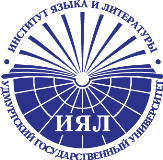  Российской ФедерацииФГБОУ ВО «Удмуртский государственный университет»Институт языка и литературыМОЯ МЕТОДИЧЕСКАЯ НАХОДКАСборник материалов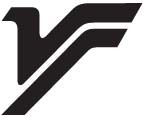 Ижевск 2021УДК 372.881.1(082)+811:378(082)ББК 74.268.1я43+81р3оя43М 879М 879	Моя методическая находка: Сб. материалов X Всеросс. студенческой олимпиады по методике преподавания иностранных языков и культур. – Ижевск: Издательский центр «Удмуртский университет», 2021. – 398 с.Данный сборник представляет собой статьи студентов, участвовавших во всероссийской олимпиаде по методике преподавания иностранных языков и культур. Все материалы представлены в авторской редакции. Сборник адресован студентам, обучающимся по направлениям «Филология», «Лингвистика» и «Педагогическое образование».УДК 372.881.1(082)+811:378(082)	ББК 74.268.1я43+81р3оя43©ФГБОУ ВО «Удмуртский государственный университет», 2021Александрова А.А., ФГБОУ ВО «Сургутский государственный педагогический университет», г. СургутМоя методическая находкаНаш мир развивается с бешеной скоростью. Каждый день человечество совершает открытия в разных видах и сферах деятельности. И сфера образования не является исключением. Всем известно, что на сегодняшний день изучение иностранных языков в школе носит неотъемлемый характер для становления социально-адаптированной личности. Для того, чтобы уметь находить контакт с разными людьми, нужно уметь выражать свои мысли правильно и доступно.Основное назначение иностранного языка состоит в формировании и развитии языковой компетенции, что является одной из ключевых компетенций отечественного образования, т.е. способности и готовности осуществлять иноязычное межличностное и межкультурное общение с носителями языка.В современном мире обучение не проводится механически, оно работает, находя информационно-интеллектуальные ресурсы, которые являются источником идей и энергии. Поэтому эта концепция является главной целью в системе образования. Также это необходимо для достижения поставленных целей путем внедрения современных и инновационных технологий обучения. Основным инструментальным средством организации такого подхода в образовании являются различные образовательные Интернет-ресурсы. В прошлом году, в период прохождения педагогической практики по французскому языку в одной из школ города Сургута, я разрабатывала уроки для своих учеников. Мне хотелось преподнести обучающимся материал доступно и интересно. Передо мной стояла цель: подготовить полезные и информативные уроки, но такие, чтобы все обучающиеся были вовлечены в учебный процесс. Сложно ли достичь такой цели?Я думаю, что любому учителю, даже самому опытному, бывает достаточно тяжело справиться с такой задачей. Но в такие моменты на помощь приходят различные методические разработки, приложения, Интернет-ресурсы и многое другое. В такой ситуации, самое главное, это желание и стремление учителя создать рабочую атмосферу на уроке. В свою же очередь, в процессе разработки уроков, подготовки яркой и динамичной презентации и составления заданий для обучающихся, я использовала особый Интернет-ресурс, который называется LearningApps.Платформа LearningApps – онлайн-сервис для разработки электронных обучающих ресурсов, а конкретно для разнообразных тестовых заданий. Он позволяет удобно и легко создавать викторины, кроссворды, паззлы, ребусы и многое другое, включая в них не только текст, но и картинки, аудио- и видео-воспроизведение. Любой желающий может создать задания для повторения, отработки или закрепления учебного языкового материала.Я создавала различные упражнения и старалась не повторяться в их вариациях. Например, при подготовке к урокам, я разработала комплекс различных заданий на темы: «Животные», «Покупки», «Сказки» и т.д. Перед обучающимися стояла задача, выполнить задания для отработки лексического/языкового материала на уроке. Это были тестовые задания, кроссворды, викторины, также обучающиеся отрабатывали материал с аудио- и видео-воспроизведением. Каждый урок были разные задания, и я замечала, как обучающимся интересно и с каким увлечением выполняют подобные задания. Это не могло не радовать. Для более детальной отработки и повтора лексики обучающиеся могли самостоятельно дома еще раз проработать упражнения. Стоит отметить, что созданные упражнения помогают обучающимся самостоятельно систематизировать материал, демонстрировать уровень усвоения языкового материала, впоследствии, проверенные мной упражнения выполняются всем классом, как подготовка к самостоятельной или итоговой контрольной работе.Я считаю, что LearningApps позволяет учитывать уровни языковой подготовки обучающихся, что является основой для реализации принципов индивидуализации и дифференцированного подхода в обучении. При этом соблюдается принцип доступности и учитывается индивидуальный темп работы каждого ученика.В процессе выполнения заданий трудностей не возникало, так как я старалась подбирать и создавать задания, которые просты и доступны в использовании и каждый обучающийся без затруднений смог выполнить их.Также обучающиеся могли проанализировать и оценить уровень своих знаний, выработать стратегию дальнейшего поведения для достижения более высокого уровня знаний и развития своей языковой компетенции.Обучающиеся на моих уроках с удовольствием работали с сервисом LearningApps, выполняли все задания с интересом и энтузиазмом, добивались полного их выполнения.Алтынбаева Я.В., ГОУ ВО МО «Государственный социально-гуманитарный университет», г. Коломна Моя методическая находка(Виртуальная реальность как эффективное средство обучения английскому языку)Виртуальная реальность имеет широкий спектр применения в рамках сферы развлечений, но с недавних пор рассматривается как идеальная инновационная методика обучения английскому языку, которая, бесспорно, пользуется спросом у пользователей мобильных устройств.На современном этапе развития образования виртуальная реальность является эффективным средством обучения английскому языку и обладает рядом преимуществ, которые способствуют модернизации образовательного процесса в соответствии с ФГОС и Федеральным законом «Об образовании в РФ». На уроке английского языка VR-технология помогает преодолеть языковые барьеры и создает приближенную к реальности ситуацию, мгновенно перемещая человека в страну изучаемого языка.Во-первых, VR помогает повысить мотивацию и вовлечь в учебный процесс всех обучающихся, так как современные ученики – преимущественно представители поколения Z (от 1995 года рождения и младше). Современное образование требует реализации творческого потенциала всех субъектов педагогического процесса, следовательно, необходим дифференцированный индивидуальный подход к преподаванию языка. Кроме того, важным фактором любого урока является его форма, которая способствует возникновению интереса у обучающихся, а также передовой опыт учителей, указывающий на эффективность данной педагогической технологии. В соответствии с исследованиями Эдгара Дейла 1946 года, можно сделать вывод, что школьники и студенты запоминают 10% прочитанного, 20% услышанного и 90% информации из ситуаций, имитирующих реальный опыт. Таким образом, виртуальная реальность является эффективным методом обучения иностранному языку, способствующим запоминанию содержания урока.Во-вторых, данная технология создает приближенную к реальности ситуацию, что способствует отработке навыков говорения и развитию коммуникативной компетенции обучающихся в рамках повседневных ситуаций. Одним из самых эффективных методов является интеракция и коммуникация с носителем языка, технология виртуальной реальности помогает создать аутентичные условия, способствующие реализации виртуального общения с представителями иноязычных культур. На современном этапе развития постиндустриального общества доступна вариация приложений по работе с очками виртуальной реальности для любого пользователя, которые являются бесплатными и предоставляют свободный спектр возможностей. К таким приложениям относят Google Expeditions, Google Arts & Culture, Full Dive, Mondly VR, Virtual Speech, VR Learn English и другие.При работе с очками виртуальной реальности в рамках методики обучения иностранным языкам выделяют три основных этапа, которые соответствуют работе с видеоматериалами: преддемонстрационный (Before Watching), демонстрационный (Video on) и последемонстрационный (After watching).Преддемонстрационный этап (Before watching) имеет свои существенные отличия по сравнению с работой с привычными нам видео, так как обучающийся в очках виртуальной реальности не имеет возможности ознакомиться с текстами заданий, поэтому они либо обозначаются заранее, либо их произносит учитель или кто-то из обучающихся, кто не надел очки (например, в парной или групповой работе). Цели данного этапа заключаются в мотивации обучающихся, снятии возможных трудностей и подготовке к успешному выполнению задания.В рамках подготовки учащихся к выполнению задания перед учителем стоят следующие задачи:заинтересовать учащихся, настроить их на дальнейшую работу, подготовить к выполнению заданий, снять определенные трудности (социокультурные и языковые),развитие языковой, речевой и социокультурной компетенций учащихся, расширение их активного и пассивного словарного запасов и страноведческих знаний.На данном этапе возможно предложить в качестве заданий вопросы, которые подводят к теме урока, упражнения на тренировку лексико-грамматических конструкций, которые будут встречаться на демонстрационном этапе, задания на прогнозирование темы урока и предстоящей виртуальной экскурсии, используя сервер WordArt для создания облаков слов.Демонстрационный этап предполагает тренировку лексических и грамматических навыков, например, используя время Present Continuous, чтобы описать действия кондитеров на шоколадной фабрике в экскурсии «Inside Mackie's Chocolate Factory», а также отработка конструкций Past Simple, рассказывая о событиях Великой Депрессии 1929 года в рамках экспедиции «The Great Depression». Кроме того, возможна тренировка Future Simple в туре «Google Fiber Network Construction», в котором обучающимся предлагается рассказать о дальнейших перспективных проектах компании и действиях по их реализации. Кроме того, существует приложение MondlyVR, посредством которого практикуются занятия по аудированию и говорению, так как действия осуществляются в стране изучаемого языка, и происходит взаимодействие с людьми в рамках повседневного общения. Например, обучающийся попадает в один из лондонских ресторанов, и ему предлагается поговорить с официантом и сделать заказ. Данное приложение включает в себя как бесплатные, так и платные версии, которые распространяются не только на английский язык, всего в приложении предусматривается 33 иностранных языка.Последний последемонстрационный этап, как и в работе с видео, может включать в себя задания на закрепление материала, вопросы на обсуждение, рефлексию, дебаты для старшего звена, квизы, творческие и исследовательские проекты по заданной теме. Например, в рамках тура «Изобретения да Винчи» обучающиеся могут создать проект об одном из изобретений и представить его классу, а также данная форма работы может осуществляться как индивидуально, так и в парах или группах - тем самым реализуется положение ФГОС об индивидуальном и дифференцированном подходах к обучению. Еще одним примером может быть экскурсия «San Diego Zoo», которая может предполагать в качестве заключительного этапа дебаты, предназначенные для старшего звена на тему «Должны ли люди держать животных в зоопарке?»Таким образом, подводя итог, хочется отметить, что виртуальная реальность бесспорно является эффективным средством обучения английскому языку и помогает разнообразить образовательный процесс новыми методиками, однако стоит помнить о традиционных формах обучения, а также о последствиях чрезмерного использования VR очков, которые могут нанести вред как физическому, так и психическому здоровью человека, следовательно, необходимо найти баланс между виртуальным и реальным мирами.Алферова А.В., ФГБОУ ВО «Пермский государственный гуманитарно-педагогический университет», г. ПермьМоя методическая находка«Ученик, который учится без желания,— это птица без крыльев»СаадиВпервые попробовав себя в качестве учителя в школе, моей целью было замотивировать учащихся на нечто большее, чем просто бездумное выполнение домашних заданий и бесцельное присутствие на уроках, показать им, что английский язык – это увлекательный, веселый и развивающий все качества 21 века предмет. Благодаря увлечённым своим делом преподавателям в вузе, мы смогли узнать и попробовать множество образовательных технологий, таких как: проектные задачи, групповая работа, обучение по станциям и т.д. На меня большое влияние оказала технология работы в сотрудничестве. Она представляет собой совместное расследование, в результате которого учащиеся работают вместе, коллективно конструируя новые знания в процессе общения друг с другом. Как технология личностно-ориентированного обучения — это технология выполняет личностные цели учащихся, так как она мотивирует на действие, создает желание учиться, дает умение работать в команде и быть лично ответственным за определенное задание, потому что от этого зависит работа всей группы. На парах нам удалось проиграть такие приемы как: jigsaw, team game tournament, learning together, STAD, а также мы рассмотреть Сингапурскую методику. Согласно этой методике, новый материал изучается детьми самостоятельно, каждый обучающийся по очереди играет роль учителя и ученика, педагог осуществляет так называемый «включенный контроль», слушая по очереди одного из представителей микрогруппы, оценивает их, корректирует, помогает и направляет. С помощью этих приемов нам удалось задействовать все учащихся, увеличить разнообразие форм и средств, которые повышают и стимулируют любую, в т.ч. творческую активность обучающихся. Учащимся, хотят они этого или нет, приходится учиться самостоятельно думать, отвечать на поставленные вопросы, дополняя друг друга, обмениваться мнениями. У них развивается устная речь, коммуникация, сотрудничество, критическое мышление, креативность, повышается мотивация к изучаемому предмету, что ведёт к более эффективному освоению школьниками образовательной программы. Практика показывает, что в ситуации сотрудничества дети в школе начинают дружить и в целом лучше учиться.Таким образом, моей педагогической находкой стало обучение в сотрудничестве с его великим многообразием. Я уверена, что на моей следующей практике, а в дальнейшем и на работе в школе, я сумею применить полученные знания и технологии, чтобы помочь учащимся в полной мере реализовать свой потенциал.Андрейченко К.О., ФГБОУ ВО «Калужский государственный университет им. К.Э. Циолковского», г. КалугаМоя методическая находкаВозможно, именно тогда, когда я стояла у школьной доски или объясняла понятный только мне материал самым умным ученикам нашего физико-математического класса, в моей голове и возникла мысль о том, что мне нравится быть учителем, разбираться в тонкостях учебного предмета, с упоением говорить о нем и объяснять новый материал. Все это выделяет в толпе, лишь только на первый взгляд обыденную, профессию учителя. Сейчас я уже почти держу в руках свой диплом и, оглядываясь назад, могу сделать вывод о том, что я не могла поступить иначе, я там, где я должна быть. Гордость, любовь и интерес вызывает во мне моя профессия.Немало трудностей стоит на пути у современного педагога. В наши дни, полный одновременно прогресса и соблазна мир, доверяет нашей опеке учеников, вне всяких сомнений, отличающихся от тех, какими были в своё время мы. Практически каждый из них знает свои права, но не задумывается об обязанностях. Нам остается лишь помнить, что в первую очередь они дети и наши ученики. Я нахожу очень важным умение жить в моменте и полностью отдаваться тому, что происходит. Увлеченный своей профессией и предметом учитель всегда привлечет и заинтересует своих учеников. Порой необходимо вспомнить, что когда-то и мы были на месте ребят и вернуться в детство, хотя бы мысленно, вспомнить наших учителей, наши взлеты и падения. На мой взгляд, невозможно выделить какой-то один прием и использовать его на своих занятиях всю жизнь. Для меня самым главным является умение преподавателя не стоять на месте, адаптировать свои уроки под потребности учеников, идти в ногу со временем; учитель должен быть творческой личностью, оставаться открытым и искренним. Говоря непосредственно о моей педагогической деятельности, следует сказать, что возможность преподавать появилась у меня несколько лет назад. Мне доверили группу детей в возрасте шести-семи лет. Говорят, что первую учительницу помнят всегда, так и я на всю жизнь запомню моих первых учеников. К занятиям я готовилась следующим образом. Конечно, я искала различные методики, задания и игры на просторах интернета, но больше всего я использовала собственную фантазию, которая изобиловала различными идеями. Я пыталась воплотить все это в жизнь. Что-то получалось, что-то - нет. Было и такое, что что-то дорабатывалось в процессе уроков и совершенствовалось уже на следующих занятиях.Наверное, стоит начать с того, что я была другом своим ученикам: в общении с ними очень важны полная искренность и открытость. Я работала с малышами, которые нуждались в поддержке, в помощи и в улыбке. Такие же взаимоотношения я выстроила и с их родителями. Я старалась общаться с ними после каждого занятия, напоминать, чтобы они спрашивали детей о том, чем они занимались на уроке, что нового они узнали, чтобы ребята ещё раз проговаривали пройденный материал после занятия. Большую роль играл социолингвистический аспект, который я старалась учитывать на моих уроках. Каждое занятие я махала детям рукой, показывая, что я здороваюсь с ними и говорила «bonjour». Так я использовала невербальный язык - знакомый каждому жест, чтобы дети поняли, как перевести сказанное мной. Первое занятие начиналось со знакомства. Я отказалась от имени и отчества, попросив называть меня «mademoiselle Ksénia». Сейчас дети подросли, но встретив меня на улице, они все ещё говорят «bonjour, mademoiselle Ksénia». В свою очередь для того чтобы узнать, как зовут ребят я задавала им вопрос на иностранном языке «comment tu t’appelles» и отвечала на него, показывая на себя «je m’appelle mademoiselle Ksénia». Так я знакомилась с каждым учеником. После этого мы разговаривали о нашем большом земном шаре, странах и городах, которые существуют за пределами нашей страны, о традициях и разных языках. Постепенно мы переходили к стране изучаемого языка. Я рассказывала им, где находится и чем знаменита Франция. Познакомила их с ее традициями и с некоторыми интересными фактами о стране. Для того, чтобы дети не скучали, я старалась менять виды деятельности. Например, я проводила зарядку: становилась перед ребятами, называла действие на иностранном языке и выполняла его. Позже я только называла действие, а они выполняли, а ещё позже зарядку проводил кто-то из ребят. Кроме зарядки для отдыха мы использовали игры. Например, ребята по очереди выходили к доске и показывали слово, а остальные должны были угадать его и назвать на иностранном языке.На одном из первых уроков я знакомила учеников с алфавитом. Для этого я предложила провести аналогию между буквами и людьми. Я попросила ребят представить, что буквы — это те же люди, у них тоже есть дом – буквы «живут» в алфавите. У каждой буквы, как и у каждого человека есть имя. Алфавит мы учили следующим образом: на каждом занятии мы приступали к изучению новой буквы. Я рисовала ее на доске и называла. Потом мы смотрели видео с песенками про алфавит, где в начале показывали букву, потом изображение слова, которое начиналось на эту букву. Каждому ученику я давала две карточки. На одной были изображены заглавная и строчная буква, а на другой – изображение слова, начинающегося на эту букву. Дети раскрашивали буквы и картинки. Выбранные слова должны были быть аналогичны тем, что дети уже видели в видео. С каждым уроком добавлялись новые буквы и обогащался словарный запас. Я просила ребят разложить перед собой буквы в правильном порядке и подобрать карточку с картинкой для каждой из букв. Кроме этого, я могла называть детям букву, а они поднимали вверх нужную картинку, или наоборот, – я называла слово, а они показывали карточку с буквой. Вместе мы прописывали алфавит на доске: желающие по очереди выходили и писали следующую букву. Для того, чтобы научиться писать буквы правильно, дети работали по прописям. В одном из моих классов училась девочка с расстройством аутистического спектра. В результате наших занятий она выучила алфавит не хуже, а даже лучше многих других учеников. Она прекрасно чувствовала себя на занятиях, очень хорошо рисовала и раскладывала буквы в правильном порядке быстрее многих.Когда мы проходили слоги, я объясняла ребятам особенности прочтения букв в открытом и закрытом слоге и несовпадение некоторых букв с их звучанием в алфавите следующим образом: «У каждого из вас есть имя. Вы живете дома, проводите время с родителями, ходите в школу. Скажите пожалуйста вы одинаково ведёте себя дома и в школе? Когда мы дома, мы ведём себя свободнее, делаем, что хотим. Приходя в школу, мы вынуждены следовать определенным правилам поведения. У каждой буквы тоже есть имя и дом (алфавит). Представьте, что буква пошла в школу. Как и вы она не может вести себя в школе так, как дома. Дом – это открытый слог, а школа – закрытый. Когда буква в открытом слоге, она читается так же, как в алфавите, то есть у себя дома, как и мы с вами дома буква свободна. Однако, если буква стоит в закрытом слоге, то она пошла в школу, и как и вы не может больше быть собой. Она ведёт себя по-другому, следует правилам и потому мы произносим ее имя по-другому.»Иногда на занятия я приносила игрушки, чтобы демонстрировать новые слова; краски, чтобы рисовать, когда мы проходили цвета; воздушные шары, когда мы изучали цифры. Были задания, которые ребята выполняли индивидуально и в командах. Для того, чтобы на уроках присутствовал аспект морального воспитания, я вводила «волшебные слова». Я спрашивала у детей, могут ли они сказать, что они вежливые и воспитанные, какие важные слова присутствуют в каждом языке. Дети предлагали различные варианты, но в итоге мы, конечно, знакомились с такими словами, как merci, s’il vous plaît и je t’en prie. Мы закрепляли их из урока в урок. Например, когда дети давали в начале урока свои дневники, я благодарила каждого по-французски, а они отвечали je vous en prie. Для того чтобы ввести новые слова и выражения и закрепить их, я использовала невербальные жесты и многократное повторение с каждым учеником по цепочке, что повторялось из урока в урок. В конце занятия мы прощались на иностранном языке. Ребята с нетерпением ждали свои дневники, чтобы узнать какие оценки они получили за свою работу. Таким образом, моей главной целью было не просто провести урок, дав новые знания, но погрузить детей в атмосферу страны изучаемого нами языка; расширить их знания и дать им как можно больше разнообразной информации. Так как дети были ещё маленькими, я чередовала различные виды деятельности, чтобы они не уставали и им было интересно. Я очень любила то, что я делала. Улыбки моих учеников приносили в мою жизнь счастье.Аннина А.М., ФГБОУ ВО «Ульяновский государственный педагогический университет им. И. Н. Ульянова», г. УльяновскМоя методическая находкаОбернись и прозрей, невзирая на боль и усталость.Что ты видишь, учитель? За пылью житейских заботЕсть ребенок. Он греет, ссутулившись, тихую радость.Он, комочком за партой, чего-то от взрослого ждет.Обернись и замри. Постарайся услышать сквозь времяЕго боль и пульсацию в ребрах осколком войны,Что придумал не он, а те люди, которым он верил.Те, умен кто и свят, те, чьи души пусты и темны.Обернись, присмотрись. Ты увидишь немного надеждыЗа пылающей льдиной столь цепких, придирчивых глаз.Ты увидишь любовь неподдельной, естественной, нежной.Веру в чудо, которое может случиться сейчас.Обернись, может быть, это ты тот пылающий стержень,За которым он тянется, руки пугаясь обжечь.И тогда твоя сила, учитель, крепка и безбрежна:ЧЕЛОВЕКА создать, воспитать, полюбить и сберечь.Сердце ребенка... Чем оно наполнено? Пустой класс, убранные парты, за окном ребята спешат домой, щебечут, обмениваются своими детскими печалями и радостями... Большие и маленькие. Такие разные. Пустой класс и я. Я остаюсь, пробую уловить их настроение, проанализировать и понять. За время прохождения практики и работы в школе я столкнулась с трудностями, преодолеть которые оказалось не так-то просто. Оказалось, ребенок ждет от учителя не только знаний и интересной подачи материала. В глазах читается нечто другое - это надежда, что учитель заметит ЕГО. Такая жажда признания является естественной социальной потребностью. 	Подтверждение можно найти в широко известной теории А. Маслоу, представившего миру пирамиду потребностей человека. Он утверждает, что потребность в уважении и признании является для людей базовой, основополагающей для успеха в других видах деятельности. Если ее не удовлетворить, мы сталкиваемся со следующими проявлениями: услужливость и уступчивость; позиция жертвы, чтобы вызвать жалость и получить внимание; асоциальное, вызывающее поведение; попытки доказать себе и другим превосходство, силу и власть. А теперь представим, что учителю каждый день приходится наблюдать именно такие аспекты поведения маленького человека. Невольно приходится задуматься о том, чего же на самом деле не хватает учащимся и как это исправить. Ребенок пытается завоевать признание самыми разными способами, лишь бы учитель отреагировал, отметил его. Урок английского языка не является исключением. Учащийся не выполнил домашнее задание. Он не пытается понять или уже не понял тему, однако все еще остро нуждается в признании и пытается достичь его иными путями. Что же мы видим? Не просто плохое поведение на уроке или мелкое озорство. Ученик ведет себя вызывающе, на каждую реакцию учителя он отвечает еще более бурно, и этот круг не завершается до конца урока. У педагога нет сил, ребенок так и не получил того, в чем так сильно нуждается, ведь он понимает, что такое признание получено нечестным, неправильным способом, оно является нездоровым. Что же нам, учителям, делать с такими детьми? Продолжать воевать? Срываться на крик, демонстрируя слабость? Наказывать? Вызывать в школу родителей? А что, если просто попытаться дать ребенку то, в чем он так нуждается, несколько необычным способом, изучая при этом необходимый материал и даже мотивируя его? Иностранный язык – прекрасная основа для такой работы. Этот предмет уникален своей многогранностью, огромным количеством взаимосвязей с другими школьными предметами и сферами жизни, в учебниках представлены темы, столь актуальные для учащихся сегодня. Более того, доказано, что, например, запоминание иностранных слов улучшает работу мозга, освоение грамматики развивает логическое мышление, аудирование – внимательность… а говорение, при том, что развивает коммуникативную компетенцию, помогает раскрыть себя, выразить свои чувства и эмоции, взгляды на жизнь! Ведь говорение на иностранном языке представляет собой форму устного общения, с помощью которой происходит обмен информацией, осуществляемой средствами языка, устанавливаются контакт и взаимопонимание, оказывается воздействие на собеседника в соответствии с коммуникативным намерением говорящего. Разве это не способ получить признание и уважение окружающих – быть услышанным и понятым? Таким образом, я выдвинула гипотезу: говорение на иностранном языке помогает учащимся реализовать потребность в социальном признании, успех и принятие мотивируют его на дальнейшее изучение языка, расширение словарного запаса, освоение грамматики и, более того, улучшает дисциплину на занятиях, создает комфортное, здоровое состояние у ребенка, помогает избавиться от страха, зажатости, создает необходимую атмосферу. Согласно федеральным государственным образовательным стандартам основного общего образования приоритетными подходами при обучении и воспитании являются системно-деятельностный и личностный подходы. При использовании такой формы проведения фрагментов урока у учеников развивается самостоятельность, умение работать в группах, опыт публичного выступления. Роль учителя становится вспомогательной, направляющей, он лишь обращается к классу с вопросом, ученик же встает в активную познавательную позицию.Как же осуществлять обучение говорению так, чтобы это не было стандартно или скучно? Я решила каждый урок проводить с учащимися небольшую психологическую игру, содержание которой варьируется в зависимости от возрастных особенностей учащихся. В реализации данной идеи мне очень помогли интерактивные площадки и интернет-ресурсы, такие, как You-Tube, Instagram, ВКонтакте. Именно там, на англоязычных страничках, я нахожу актуальный для учащихся материал и делюсь им с ними. Происходит это либо на самом занятии, либо та или иная тема дается ребятам в качестве домашнего задания. Затем мы проводим обсуждение этой темы в различных интересных формах, например, прохождение квеста с вопросами, предполагающими развернутый ответ, дебаты, упражнение Джеффа или даже проектная деятельность. Для того, чтобы сделать работу на уроке более яркой и насыщенной, я использую сайты: https://app.edu.buncee.com/, https://quizizz.com/teachers?ref=header_tab. В процесс обсуждения темы обязательно применяется изучаемая на данном этапе лексика и грамматика, на этапе ознакомления мы тренируем навыки аудирования. Правила того или иного формата проведения мы разрабатываем вместе с ребятами, каждый класс привносит что-то свое. В результате учащиеся тренируются отстаивать точку зрения, реагировать на высказывания оппонентов, это позволяет им лучше взаимодействовать в группе, находить компромиссы и, конечно же, говорить на иностранном языке. Безусловно, у такого формата работы есть свои сложности, особенно ярко они заметны на начальном этапе работы, когда ребята еще совсем не умеют говорить. В таком случае им необходимо дать поддержку и время, постепенно усложняя задачу. Ни в коем случае нельзя требовать от ребят моментального успеха, двигаться к цели необходимо постепенно. В результате уже через месяц работы я заметила явный прогресс, а также интерес в изучении иностранного языка, дисциплина заметно улучшилась, мы стали успевать даже больше, чем должны. Таким образом, можно сделать вывод: говорение на уроках помогает учащимся реализовать естественную базовую потребность в признании социумом, а также раскрыть личность учащихся, помочь им найти себя и, самое главное, делает и учителя, и учеников счастливее просто потому, что процесс обучения, когда в него действительно вовлечены все участники, становится настоящим источником вдохновения и мотивации!Арефьева К.А. ФГБОУ ВО «Нижегородский государственный лингвистический университет им. Н.А Добролюбова», г.Нижний НовгородМоя методическая находкаВ условиях активной трансформации социокультурного компонента общества появляется острая необходимость в изменениях в подходах в обучении на раннем этапе, поскольку данный этап обучения обусловлен ключевым периодом формирования основных навыков и умений. Помимо этого, ранний этап обучения является особенно ценным с точки зрения педагогики для общекультурного, личностного и познавательного развития школьников, потому что в этот период у детей особенно интенсивно формируются представления о мире, самостоятельность, происходит совершенствование навыков восприятия информации вследствие активного развития мышления. Изучение иностранного языка на раннем этапе является актуальным не только с точки зрения социальных и культурных изменений в мире, но и с точки зрения его потенциальных возможностей для обеспечения развития личности учащихся, совершенствования необходимых навыков и умений, повышения культурной и социальной осведомленности. О важности правильной и эффективной организации учебной деятельности на уроках иностранного языка, учитывая возрастные, психологические и физиологические особенности учащихся, писали многие отечественные ученые: Н. А. Горлова, И. Л. Бим, Г. В. Рогова, Н. Г. Гальскова и многие другие.Как известно, на эффективность обучения иностранному языку влияет не только само владение знанием как таковым, но и готовность его усваивать и применять в различных видах речевой деятельности. Поскольку у детей раннего школьного возраста еще не сформировано точное понимание с какой целью они изучают иностранный язык, и осознания перспектив использования этого навыка в дальнейшей жизни, уровень их естественной внутренней мотивации к знаниям значительно ниже, чем, например, у обучающихся среднего или старшего школьного возраста. Однако стоит заметить, что характерной особенностью обучающихся на данном этапе обучения является выраженная внешняя мотивация, которая обуславливается особенностями их возрастного развития, и которой следует активно пользоваться для достижения наилучших результатов в процессе обучения.Поскольку для качественного обучения иностранному языку на раннем этапе особенно важна создаваемая учителем комфортная психологическая обстановка и использование приемов обучения соответствующих возрастным особенностям учащихся, ведущей деятельностью обучения иностранному языку является игровая. Игровая деятельность помогает создавать естественную мотивацию у младших школьников к речевой деятельности, находясь при этом в контексте игры. И.А. Зимняя в своих работах подчеркивала, что «игра является для ребенка психологическим оправданием для перехода на новый язык в условиях, когда естественной потребности в этом языке нет.»Также Л.С. Выготский писал, что «использование игровой деятельности позволяет оказать младшему школьнику необходимую «меру помощи» при овладении иноязычной речью.» Принимая во внимание мнения отечественных ученых можно справедливо сказать, что игровая деятельность является особенно эффективной и необходимой в методической системе обучения иностранному языку, поскольку она вызывает у младших школьников не только сильное желание учиться и использовать полученные знания, но и активирует все психические процессы ребенка, что обеспечивает его полноценное развитие. Тем не менее, с каждым днем обучения младших школьников объем игровой деятельности сокращается ввиду необходимости обеспечить постепенный гармоничный переход к полноценной учебе, где ведущим видом деятельности становится учебно-познавательная. Игры, если они используются, приобретают дидактический характер с преобладанием сюжетно-ролевых. Именно затруднения, возникающие при плавном переходе с игровой деятельности в учебную и взаимодействие этих двух видов деятельности на раннем этапе, является наиболее актуальной проблемой. Одним из решений столь насущной проблемы может служить сюжетно-ролевая организация материала. В таком случае данный вид организации учебной деятельности позволяет эффективно овладевать новым знанием и одновременно с этим сохранять и поддерживать мотивацию детей к активной познавательной деятельности.Во время учебной практики мы столкнулись с проблемой поддержания мотивации у обучающихся ввиду недостаточного знакомства с детьми, а, как известно, их вниманием еще нужно постараться завладеть. Более того, дети довольно быстро утомлялись, поэтому переход к другому виду деятельности был для них «спасением», но порой разочаровывал, так как не все упражнения всегда были интересными и увлекательными. Некоторые требовали усидчивости, множества повторений и запоминания. Тогда к нам пришла идея ввести в наш учебный процесс персонажа, который будет сопровождать детей на протяжении всего учебного процесса. За персонажа мы взяли мышку-иностранку, которую зовут Паула, она испанка. Как только новый персонаж появился на занятиях, у детей загорелись глаза, потому что что-то новое-это всегда очень интересно. По задумке мышка появляется при отработке любого вида речевой деятельности. С помощью нее мы вводили и грамматические правила, и новую лексику, и правила чтения. Мы придумывали различные воображаемые ситуации, зачем мышка «прибежала» на урок. Например, при обучении правилам чтения мышка прибегала, потому что потеряла гласные буквы, которые стоят после буквы “c”, и ей непременно требовалась помощь обучающихся, чтобы их найти. Затем мышка появлялась при отработке нового правила, потому что «ей нужна была помощь в произнесении тех или иных слов», в конце урока мышка могла появиться, чтобы удостовериться в том, что дети освоили правило и похвалить их. Каждый раз при упоминании имени мышки и ее появлении на слайде презентации, обучающиеся улыбались, потому что для них это своего рода элемент игры, это разыгрывало их воображение, привносило разнообразия в урок. У обучающихся заметно повышалась мотивация перед переходом на другой вид речевой деятельности, если это было связано с какой-либо воображаемой ситуацией с мышкой и, следовательно, повышало эффективность занятий и просто поднимало детям настроение.Говоря о перспективах дальнейшего задействования данного персонажа, как нам кажется, у него есть большой потенциал для использования в учебной деятельности, так как мышка впоследствии может стать опорой для всех видов речевой деятельности: для активизации навыков говорения, в диалоге она может стать партнером, в монологе – слушателем, а в аудировании – говорящим. Более того, у мышки могут появиться «друзья», которые разнообразят уроки иностранного языка; персонаж может попадать в различные воображаемые ситуации, может столкнуться с различными проблемами, решение которых требует прямого «вмешательства» обучающихся, тем самым повышая их мотивацию и интерес к обучению.Артамонова Н.В., ФГБОУ ВО «Пермский государственный гуманитарно-педагогический университет», г.ПермьМоя методическая находка(Технология CLIL)Content and Language Integrated Learning (CLIL) - это двухнаправленная образовательная технология, при которой иностранный язык используется для изучения и преподавания, как содержания, так и языка. То есть в процессе преподавания и обучения акцент делается не только на содержании, но и не только на языке. Каждый из них переплетается, даже если в данный момент времени акцент делается больше на одном или другом. CLIL - это не новая форма языкового образования и не новая форма предметного образования. Это инновационный сплав того и другого. Технология CLIL тесно связана и разделяет некоторые элементы целого ряда образовательных практик. Некоторые из этих практик - такие, как двуязычное образование и погружение - действуют в течение десятилетий в конкретных странах и контекстах; другие, такие как, обучение языку на основе содержания или английский как дополнительный язык (EAL), могут задействовать некоторые основные теории и практику, но не являются синонимами CLIL, поскольку существуют некоторые фундаментальные различия. CLIL ориентирован на содержание, и именно здесь он одновременно расширяет опыт изучения языка и становится отличным от существующих подходов к обучению языку.Дэвид Марш ввел в употребление этот термин в 1994 году. В те годы билингвистическое обучение было популярно во всем мире. Целью обучения было не только изучение иностранного языка, но и изучение других дисциплин на иностранном языке.При введении ФГОС нового поколения интегрированному обучению уделяется большое внимание. К преимуществам обучения посредством технологии CLIL можно отнести такие основополагающие принципы методики как: языковая компетентность, межпредметные связи, готовность к обучению и применению полученных знаний, что, несомненно, повышает жизненную мотивацию и нацеленность на успех. Современному педагогу недостаточно иметь знания в пределах одной дисциплины. Сегодня больше востребованы универсальные учителя, которые владеют не только иностранным языком, но и другими областями знаний, и способны выразить их на иностранном языке. При подготовке урока на основе предметно-языкового интегрирования, следует учитывать принципы, которые лежат в основе этого метода. Принцип четырех «К» или 4 «С» заключается в следующем:Content (содержание). Учебные предметы, преподаваемые по технологии CLIL, включают искусство, гражданство, классику, дизайн и технологии, экономику, исследования окружающей среды, географию, историю, информационные и коммуникационные технологии (ИКТ), математику, музыку, физическое воспитание, философию, политикe, религиоведение, наукe, социальные науки и технологии. Благодаря CLIL происходит совершенствование содержания, качества знаний, навыков и умений, связанных с конкретными элементами учебной программы.Communication (общение). Необходимо развивать коммуникативные навыки для выражения идеи о предметном содержании и эффективной групповой работе. Обучающимся необходимо выражать и интерпретировать факты, данные, мысли и чувства, как в письменной, так и в устной форме. Коммуникативные навыки крайне важны. Технология CLIL служит для увеличения времени говорения обучающегося и сокращения времени говорения учителя. Для развития осмысленной коммуникации используются следующие стратегии: мозговой штурм в начале или конце темы, вопросы открытого типа, дискуссия, обратная связь от коллег, обмен идеями с коллегами перед и после письменной работы, разработка ментальных карт, графических органайзеров или презентации PowerPoint, ролевая игра, дебаты.Cognition (познание). CLIL способствует развитию когнитивных или мыслительных навыков, таких как рассуждение, абстрактное мышление, выдвижение гипотез, анализ и оценка и так далее. Culture (культура) – технология CLIL способствует осознанию себя частью отдельной культуры, принятию различных взглядов, которые помогают углубить понимание «других» и «себя».Учитывая основные принципы технологии предметно-языкового интегрирования, педагогу следует подготовить такой материал, при котором обучающиеся будут использовать все виды речевой деятельности. На каждом уроке должны быть задания на аудирование, поскольку это один из важных видов речевой деятельности при обучении иностранному языку. Рассмотрим примерные задания для аудирования: прослушайте и определите порядок действий или расставьте абзацы в нужном порядке; заполните пробелы, таблицу; определите место действие, кто говорит; найдите конкретную информацию (например, время или дату). Следующий основной вид речевой деятельности – чтение. Тексты для чтения должны быть аутентичными и иметь смысл. Тексты должны быть ориентированы на предмет, только так возможно развитие предметной и языковой компетенций. При говорении следует сосредоточиться на простоте и беглости высказываний, ясности изложения. Задания могут быть следующими: поиск конкретной информации; заполнение пропусков; формулировка вопросов по образцу; постановка проблемы (термин – определение, часть - целое). Обучение письму развивает лексические и грамматические навыки. Все четыре вида речевой деятельности являются неотъемлемыми составляющими одного целого, и должны присутствовать на каждом занятии. При подборе материала для урока с использованием технологии CLIL необходимо соблюсти следующие пункты: основа урока – текст либо аудиозапись; лексика важнее грамматики; языковой компонент урока зависит от учебного предмета, но не нуждается в четкой структуре; постановка задач на уроке зависит от уровня обученности обучающихся.CLIL объединяет учителей языков и учителей-предметников. CLIL помогает студентам открывать и развивать различные навыки - так называемые навыки множественной грамотности.Технология CLIL уникальна тем, что объединяет содержание предмета и иностранный язык. Технология необходима при планировании уроков, поскольку приводит к разнообразию и продуктивности уроков.Артюхина Д.С., ФГБОУ ВО «Нижегородский государственный лингвистический университет им. Н. А. Добролюбова», г.Н.НовгородМоя методическая находкаРоль учителя английского языка в жизни школьников невозможно переоценить. Кажется, ну и что же такого особенного есть в «училке» английского, что нельзя найти в любом другом учителе?! Что же будет особенного во мне, когда я стану учителем английского языка? Этим вопросом я задалась, когда поступила на 1 курс Нижегородского лингвистического университета, по направлению подготовки «Педагогическое образование». Именно этот вопрос я задавала практически каждый день и старалась найти хотя бы какую-нибудь зацепку, слушая лекции по методике преподавания иностранных языков и педагогике, штудируя методическую литературу и изучая многочисленные интернет-источники.  Чем больше я этим занималась, тем более крепло во мне желание стать для своих учеников самым идеальным учителем английского языка. Мои наблюдения за деятельностью учителей и учащихся на уроках английского языка в ходе педагогических практик показали, что зачастую обучение ведётся только по печатным формам учебников, что другие средства обучения, даже входящие в систему средств обучения – учебно-методический комплект – мало используются на уроке (например, видеоматериалы, разработанные авторами УМК, мультимедийные интерактивные материалы). Это приводит к тому, что современным детям становится неинтересно изучать английский язык, ведь в своей повседневной жизни они «живут» в компьютерных играх и социальных сетях. Без сомнения, современным школьникам привычнее работать с электронными ресурсами, но, к сожалению, не во всех школах есть техническая возможность, да и учителям привычнее и легче работать по печатным учебникам. Справедливости ради хочется отметить, что современные учителя во время пандемии коронавируса были поставлены перед необходимостью организации обучения в онлайн формате с привлечением компьютерных средств, но часто они ограничивались созданием линейных компьютерных презентаций без доли интерактивности. Также мои наблюдения показывают, что учителя пренебрегают дополнительными материалами, которые в большом количестве предлагают разнообразные электронные образовательные платформы, например, LECTA и др. После увиденного я задала себе вопрос: «А как же разнообразить 45 минут урока английского языка и убрать скуку; как же мотивировать школьников к изучению английского языка?».И мне кажется, я нашла ответ на этот вопрос – используй интерактив!!! Интерактивные упражнения и задания, по моему мнению, должны быть постоянным элементом современного урока иностранного языка, без которого об обучении деятельности общения на изучаемом языке не может быть и речи! Интерактивность бывает разная. С одной стороны, она предполагает взаимодействие с компьютерными обучающими программами, которые позволяют в режиме реального времени прямо на уроке тренировать школьников в изучении того или иного лексического и грамматического материала. Такую возможность дает использование интерактивных досок. Можно также использовать тренировочные онлайн тесты, разработанные для конкретного УМК, как например это сделано для УМК “Enjoy English” всё на той же LECTE. Кроме того, можно организовать онлайн туры по музеям, галереям, паркам и по многим другим интересным местам англоязычных стран, реализуя лингвострановедческий подход к обучению английскому языку.Одним из самых простых и распространённых способов обучать общению на изучаемом языке, т.е. интерактивно, я считаю организацию общения школьников с носителями английского языка и культуры. Это возможно теперь и прямо на уроке иностранного языка благодаря онлайн формату, который теперь начали чаще использовать для организации обучения в школах. Правда, не всегда есть эти носители. Поэтому учитель должен уметь организовать процесс обучения таким образом, чтобы даже в отсутствии носителей языка на уроке тренировать школьников в общении на английском языке. А использование интерактивных технологий позволяет включить практически всех учащихся в активную работу на уроке.Мне хочется также отметить, что современная педагогическая наука богата интерактивными технологиями, среди которых можно выделить проблемную технологию, дискуссию, дистанционное обучение, творческие задания, работу в малых группах, ролевые игры и др. К примеру, ролевые игры уже давно используются в обучении иностранным языкам и включены в учебники, но на уроках их, почему-то используют крайне мало. А ведь это именно ролевые игры и дают возможность школьникам вступать в речевое взаимодействие на английском языке.В настоящий момент у меня есть возможность использовать интерактивные технологии в преподавании английского языка, поскольку я начала работать в сфере дополнительного образования и преподавать английский язык детям младшего и среднего школьного возраста. Я стараюсь творчески подходить к занятиям и использовать интерактивные приёмы и технологии обучения.  Так, мне очень нравится использовать интерактивный приём «Карусель». Он предполагает такую организацию взаимодействия обучающихся на английском языке, которая вовлекает в общение целую учебную группу и даёт возможность общаться с несколькими собеседниками. Учащиеся образуют два кольца: внутреннее и внешнее. Внутреннее кольцо — это сидящие или стоящие неподвижно ученики, обращенные лицом к внешнему кругу, а внешнее — это ученики, перемещающиеся по кругу через каждые 30 секунд. Такой приём помогает автоматизировать использование речевых клише и формул речевого этикета по разным учебным темам. Использование интерактивных приёмов на уроке является также превосходным средством повышения мотивации в изучении английского языка. Конечно же, в начале ученики могут не все понимать, не все слышать, но для этого и нужны учителя-профессионалы, чтобы помочь им побороть неуверенность и превратить ее в желание все больше и больше погружаться в среду английского языка и культуры. Таким образом, на сегодняшний день мой девиз такой: чем интерактивнее урок, тем сильнее желание школьников продвигаться по пути овладения английским языком как средством международного общения, и тем сильнее их вера в собственные силы на этом нелёгком пути! Асхаева М.В.,ФГБОУ ВО «Стерлитамакский филиал Башкирского государственного университета», г. СтерлитамакМоя методическая находкаВступая на путь преподавания, необходимо осознание того, что профессия учителя требует, помимо прочего, полной самоотдачи, творческого подхода и постоянного стремления к поиску новых технологий обучения. Однако, использование интересных приемов, которые привнесут новизну в ход урока, положительно отразиться как на отношении учащихся к предмету иностранный язык, так и на их компетенциях в изучаемом предмете.Рассматривая занятие с позиции коммуникативности, нельзя не упомянуть его речевую направленность, которую по праву можно считать практическим ориентиром урока. Как известно, для успешной коммуникации на иностранном языке необходимо владеть обширным словарным запасом, роль которого невозможно переоценить как в учебных ситуациях, приближенных к реальному общению, так и во взаимодействии в аутентичной среде. К сожалению, часто приходится сталкиваться со случаями, когда обогащение вокабуляра учащихся происходит путем зазубривания, а его проверка и актуализация — лишь индивидуальными опросами или диктантами. Эти способы традиционно применяются на уроках в школе, однако сегодня они не актуальны. Приведу примеры простых в применении, но действенных приемов, своего рода словесных игр, направленных на повторение и отработку изученной лексики. Эти приемы пользуются неизменной популярностью у учащихся, что проверено мною на практике обучения английскому языку – они работают как в индивидуальном обучении, так и в групповой работе на уроке в классе.Хотелось бы начать с игры в противоположности, название которой говорит само за себя. Суть заключается в составлении оппозиционных пар типа always — never, interesting— boring, day— night и т.д.По тому же принципу осуществляется работа с синонимами.Второй вариант — игра, в которой учащимся предлагается подобрать как можно больше определений к заданному слову (существительному). Этот вариант работы со словами хорош тем, что вовлекает большое количество участников и носит соревновательный характер, так как задача каждого по очереди назвать по одному определению и не остаться последним с этим перечислением. К примеру, учитель задает слово «a house», ученики по цепочке предлагают свои варианты определений — «brick», «multi-storey», «wooden», «country» и так далее. Данную игру можно проводить и в обратном направлении. Учитель раздает карточки с определением, к которому учащиеся подбирают несколько имен существительных, подходящих семантически. Warm: weather, clothes, day, water, relationships and so on.Третий способ — составление предложений, в которых все слова начинаются с одинаковой буквы. При проведении этой игры можно вызывать по одному ученику и сообщать ему букву. Отсутствие времени на подготовку заставит его активно вспоминать подходящие слова и компоновать их в связные предложения, что во многом напоминает ситуацию реального общения, когда нужно поддержать разговор, подобрать нужные слова и словосочетания быстро собравшись с мыслями, ведь нельзя заранее подготовить речь для общения с собеседником.Следующий вариант игры носит название «We know five…», данная формулировка может быть изменена в зависимости от предпочтений учителя. Проводить данную игру рекомендуется с небольшими мячиками, необходимыми для внесения некого оживления. Ученики делятся на группы по пять человек, один из них начинает игру словами «We know five… (flowers, for example)» и называет первое слово по выбранной теме, затем кидает мячик следующему, и игра продолжается.И еще один способ работы с лексикой — игра «What's in common?» Учитель пишет на доске, или называет на слух, это зависит от сложности выбранных слов, ряд из 3-5 существительных, пусть это будут слова «helicopter, butterfly, seagull», ученики определяют, что объединяет все эти понятия. Для данного набора слов общим будет свойством «ability to fly / move through the air».Подобные способы, не требующие тщательной и времязатратной подготовки, могут стать отличным подспорьем для учителя, желающего разнообразить рутинные моменты урока.Подводя итог, отмечу, что все вышеперечисленные варианты словесных игр позволяют осуществить «контроль без контроля», который избавляет учащихся от чувства, что они подвергаются оценке и проверке, и, напротив, дает им ощущение неформальной обстановки, в которой они в большей мере могут проявить себя и свои знания.Ахмедзаде Т.Э., ФГБОУ ВО «Марийский государственный университет»,г. Йошкар-Ола Моя методическая находкаПрофессия учителя является одной из старейших профессий. Умение передавать свои знания и опыт – это талант. Без учителя не будет врачей, инженеров и т.д, но быть учителем очень трудно, ведь на его плечи ложится большая ответственность. Учитель должен обладать такими качествами как доброта, терпение, ум, а самое главное это любовь к детям. Если учитель любит детей, то он будет стараться передать им все самое ценное. Одного желания, конечно же, недостаточно, чтобы передать детям свой опыт. Учитель должен хорошо владеть своим предметом, знать все тонкости и умело его преподавать. И если в достижении первого нам помогает прилежная учеба и усердная работа, то для второго учителю необходимо использовать фантазию и смекалку, особенно в настоящее время, когда все большую популярность приобретает дистанционное обучение. Новые технологии расширили возможности в преподнесении учебного материала (презентации, использование интерактивных досок и др.). Стало легче работать с информацией. С помощью современных технологий учитель может сделать урок красочным и интересным, а материал – запоминающимся.  Итак, какие же методические находки может обнаружить учитель, который преподает дистанционно? Для проведения онлайн-уроков я как будущий уже учитель использую интерактивные доски. Например, доска Miro. Отличие Miro от школьной доски в том, что Miro — доска интерактивная, и доступ к ней осуществляется через Интернет. А это значит, что писать, рисовать, добавлять файлы на неё можно бесконечно. Онлайн-доска — отличный инструмент для того, чтобы смешать онлайн- и офлайн-обучение, оставив только плюсы каждого из форматов. Учителю не нужно быть в одном помещении с учеником, чтобы мотивировать и вовлекать в процесс.Следующим полезным инструментом для учителя является игра, разработанная с помощью онлайн-сервисов. Игры можно использовать на всех этапах урока, с помощью игр можно ввести новую лексику, объяснить грамматический материал и т.д. Для проведения игр в дистанционном формате учитель может использовать сервис Wordwall. На этом сайте учитель может создать игры на различные темы. Например, если хочется закрепить лексику, то это можно сделать с помощью интерактивного matching exercise. Даже изучение грамматики можно превратить в увлекательную игру. Учитель может предложить ученикам задание с карточками. Они должны открыть рандомную карточку, правильно составить предложение и заработать очки себе или своей команде. Для тренировки устной речи ученики крутят колесо фортуны, которое решит, на какой вопрос надо ответить, а можно дать ученикам почувствовать себя в казино Лас Вегаса и вытянуть себе карту с вопросом. Одно из неоспоримых достоинств ресурса в том, что одно и то же задание можно легко оформить в разных стилях. Помимо всего этого, еще одной методической находкой можно назвать методику работы над пословицами и поговорками. Пословицы и поговорки являются отличной возможностью для улучшения языковых и речевых аспектов.  В качестве основных целей использования пословиц и поговорок на своих уроках я бы выделила: совершенствование произносительных навыков, обучающихся;расширение и обогащение словарного запаса;объяснение и активизация некоторых грамматических явлений;стимулирование речевой деятельности.Эффективны упражнения на использование пословиц также при работе с текстами, при обучении письменной речи. Отрабатывая пословицы, учитель доводит до автоматизма произносительные навыки обучающихся: они учатся делить предложения на интонационные и ритмические группы, находить основу высказывания, ставить логическое ударение и т. д. Помимо этого, пословицы добавляют элемент игры и хорошо запоминаются обучающимися благодаря созвучию, рифме и ритму. Пословицы и поговорки используются при обучении монологической и диалогической речи, так как они делают речь живой и красочной. Такие изречения служат нравственному и культурному обогащению учеников, они дают возможность узнать о жизни и культуре народа, язык которого изучается. Наряду с этим они наглядно показывают, что, несмотря на различия между народами, всем бывают свойственны одни и те же мысли и стремления.Из всего вышеперечисленного можно сделать вывод, что организовать хороший урок не так уж и просто, для этого учитель должен учитывать интересы детей, уметь подобрать такие задания, которые вовлекут их в учебный процесс. Но если молодой учитель не останавливается на достигнутом, всегда стремится к саморазвитию, организовать урок, который понравится всем, не так сложно.Ахмедова Гюльбахар Фармаз кызы, ФГБОУ ВО «Калужскийгосударственный университет им. К. Э. Циолковского», г. КалугаМоя методическая находка(Использование аутентичного песенного материала для развития лексического навыка в 5 классе)На сегодняшний день все большую популярность приобретают нестандартные методы обучения, способствующие формированию интеллектуальных умений критического мышления детей.  Комфортность обучения – это одно из важнейших условий успешности образовательного процесса в целом. Далеко не все дети могут похвастаться тем, что у них были «чудесные школьные годы». Плохие оценки, критика со стороны учителей, неспособность усвоить предлагаемый материал, все это в купе приводит к школьному стрессу. Стресс – это естественная реакция организма на внешние раздражители, изменения, происходящие во внешней среде.  В пятом классе уровень стресса у детей особенно высок, так как они сталкиваются с новой средой и ее правилами. На смену привычному родному учителю приходят несколько педагогов, с которыми ребенок должен научиться находить контакт, к каждому из них требуется свой подход и у каждого из них есть свой ряд требований. Адаптация протекает довольно долго, а стресс может сопровождать ребенка до конца учебного года. Эмоциональное состояние прямо пропорционально влияет на образовательный процесс. Современный лингвист, специалист по проблемам в прикладной лингвистике Стивен Крашен считает, что существует ряд факторов, препятствующих изучению иностранного языка. К ним относятся мотивация, беспокойность, тревожность, неуверенность в себе, потому что эмоционально не готовы к работе в стрессовой обстановке. Комфортность учебного процесса вероятна в этом случае, если в школе будут созданы условия для активизации возможностей обучающихся, развития их личности. Музыкальное сопровождение благоприятно влияет на эмоциональный фон обучающегося и способствует быстрому, но при этом и качественному запоминанию, для этого к песне можно подобрать картинки по сюжету или видеосопровождение. Чтобы задействовать тактильную память ребенка можно использовать пальчиковые игры, жесты. С методической точки зрения, использование песен позволяет вводить новые лексические или грамматические единицы. Аудиоматериалы позволяют расширять лексический запас не только отдельно взятых слов и словосочетаний, но и устойчивых выражений. Развитие лексического навыка стимулирует монологические и диалогические высказывания, способствуют развитию как подготовленной, так и неподготовленной речи. Проведение уроков с внедрением песен на иностранном языке способствуют расширению кругозора ребенка, развивает в нем поликультурность и толерантность, расширяет лингвострановедческие знания. Таким образом, реализуется социокультурная компетенция на основе песенного фольклора и современных произведений. Интегрированное обучение иностранному языку с помощью музыки предполагает, что учащийся имеет фундаментальные знания о той или иной теме, группе слов, и данные слова благодаря песне помещаются в новое контекстуальное окружение, что позволяет ребенку увидеть, как это слово может видоизменяться или менять свое значениеПроанализировав учебник немецкого языка И.Л. Бим Л. И. Рыжововой для 5 класса, я пришла к выводу, основное внимание уделяется лексике по теме «Город». Все главы четко структурированы, способствуют реализации доминирующих видов учебной и речевой деятельности. Все учителя согласятся с тем, самое трудное в их работе – это пробудить интерес к своему предмету. И лучший способ сделать это – проявить изобретательность и найти нестандартный подход. Моей методической находкой, мощным фактором воздействия на эмоции и чувства, отличным способом снять напряжение, является песенный материал. Я подобрала аутентичный песенный материал по теме «Augen auf im Straßenverkehr». Этапы работы с песней ничем не отличаются от алгоритма работы с любым текстовым материалом. Методисты различают дотекстовый, текстовый и послетекстовый этапы. На первом этапе необходимо снять трудностей понимания отдельных лексических единиц, развивается языковая интуиция, умение предвосхищать тему песни. Ученики отрабатывают вместе с учителем наиболее сложные лексемы с визуальной опорой, получают карточки, на которых написаны несколько ключевых слов, фраз из песни, которую предстоит прослушать, задача учащихся, предугадать смысл песни. Облегчить понимание, избежать прямого пословного перевода песни помогают упражнения на соотнесение слова и его эквивалентов и на поиск синонимов или антонимов.Текстовый этап включает в себя прослушивание, расшифровку текста, перевод. Работу с текстом можно организовать в парах и даже в группах. Например, к распечатке с текстом песни на немецком языке прилагается перевод на русском языке, разрезанный на строчки, а детям нужно восстановить порядок следования строк. Учитель может предложить детям соединить разрозненные слова так, чтобы образовывались идиоматические выражения/пословицы/поговорки или подобрать как можно больше прилагательных и глаголов к одному существительному. Кроме того, можно организовать прослушивание, проговаривание текста песни с отбиванием ритма, пение хором вместе с исполнителем, под фонограмму, индивидуально.Послетекстовый этап не менее важный, он мотивирует учащихся к речевым высказываниям по заданной песней теме. Дети могут написать эссе, составить диалог или совместно разыграть сценку. В дальнейшем эту песню можно использовать на уроках в качестве фонетической зарядки. Таким образом, изучение песен на уроках немецкого языка способствует легкой усвояемости лексического материала и грамматических конструкций, улучшению произношения, пополнению словарного запаса. Обучение с использованием песен формирует эмоционально комфортное состояние у обучающихся, а также способствует повышению мотивации.Бессарабова А.И., ФГБОУ ВО «Благовещенский государственный педагогический университет», г. БлаговещенскМоя методическая находка «Хороший учитель может научить других даже тому, чего сам не умеет» – писал польский философ и логик Тадеуш Котарбиньский. Нельзя не согласиться с данным высказыванием, ведь я и сама оказалась в такой ситуации.Придя в школу МОАУ СОШ № 5 города Благовещенска, я решила испробовать что-нибудь необычное на своих учениках. Для начала, я проверила уровень знания иностранного языка у обучающихся 7 классов, и оказалось, что они не понимают даже элементарной лексики. Безусловно, я не пала духом, внутри меня, как и у любого педагога всегда есть стержень, который закален как сталь, и я нашла довольно много интересных приёмов для решения данной проблемы. Они все вращались вокруг одного понятия – мнемотехника. Оно пришло мне на ум не случайно, когда я была такой же школьницей, как и эти дети, у меня вызывало затруднение запоминание каких-либо дат по истории, формул по математике и физике, и, конечно же, иностранных слов. Недолго думая, я начала придумывать себе различные способы запоминания, создавала карточки, придумывала ассоциации с датами, изображала формулы в виде рисунков, искала схожие слова в русском языке и запоминала их значение на английском. Я никогда не придавала своим выдуманным приёмам какого-либо значения и думала, что их разработка принадлежит только мне, но в действительности, они были созданы довольно давно. В этом я убедилась, когда мне предстояло выбрать тему курсовой работы по методике преподавания английского языка, и каково было моё удивление, что искусство запоминания придумал Пифагор Самосский в 6 веке до нашей эры, а первый сохранившийся труд по мнемонике приписывают Цицерону. Мнемотехнику изучал, разрабатывал и преподавал Джордано Бруно, ею интересовался Аристотель и обучал этому искусству своего ученика Александра Македонского. Феноменальной памятью, основанной на мнемотехнике, обладали Юлий Цезарь и Наполеон Бонапарт. Несомненно, я повесила голову, что некоторые приёмы выполняла неправильно, и вдобавок ко всему, мне пришлось принять тот факт, что сие открытие принадлежит вовсе не мне, но слезами горю не поможешь, поэтому я решила разрубить Гордиев узел и выбрать данную тему в качестве своей исследовательской работы. Я не прогадала с выбором, так как мнемотехника является полезным навыком, позволяющим запоминать разную информацию, и она увеличивает объём памяти, тренирует мозг и работает сразу. Кроме того, в наше время, как это не парадоксально, вопрос применения памяти вернулся к нам с ещё большей актуальностью. Когда ребенок плохо запоминает слова или новые правила, у него снижается успеваемость и падает самооценка. Память и внимание у детей развиты по-разному, некоторым детям нужна помощь для того, чтобы выучить иностранные слова или подготовиться к диктанту. Для того чтобы школьная неуспешность не влияла на самооценку ребенка, его нужно обучить приемам и способам, которые помогут запомнить информацию непринуждённо.На уроках иностранного языка, я использовала множество мнемотехнических приёмов, которые облегчили запоминание лексического материала. Хотелось бы отметить несколько из них, например, метод Локи или дворец памяти, его специфика заключается в привязывании фактов, которые нужно запомнить, к хорошо известным вам локациям. На уроке мы проходили лексику по теме «жизнь в городе и в деревне», я попросила детей представить, как они идут по городу и видят множество машин, которые стоят в очереди на дороге и беседуют с друг другом при этом пыхтя и издавая гудки, благодаря данной ситуации, мы запомнили выражения «heavy traffic, constant noise and pollution». А в то время, когда мы представляли деревню, я просила их представить цветочную поляну, величественные деревья, словно из сказки Алиса в стране чудес, а также и саму Алису, которая мирно дремлет под деревом, закрывающим её от смеющегося солнца, в данном случае мы запомнили выражения «peace and quiet, beautiful landscapes». Следующим приёмом была ментальная карта «mind map», она помогает визуально структурировать, запоминать и объяснять сложные вещи. Даже если дополнять mind map небольшими иллюстрациями, времени на работу уйдёт меньше, чем на конспект. Кроме того, визуальные образы и цвета включают в работу правое полушарие, а обработкой слов и символов занимается левое. Таким образом, при составлении и чтении mind map возможности мозга используются наиболее полно, тем самым это позволяет лучше структурировать и прочнее запоминать материал. Я использовала данный мнемотехнический приём для запоминания лексики по теме «free time activities», а также при записи выражений я включила в действие приём достраивания, используя глагол «to go», учащиеся должны были назвать существительные по теме, которые используются с этим глаголом. Также, хотелось бы отметить приём переноса слова в образ, при объяснении фразового глагола «hang out», я представила учащимся картинку с девочками, которые висят вниз головой на дереве, при этом объясняя, что девочки висят как глагол hang и находят снаружи как наречие out, следовательно, они зависают вместе на улице или проводят вместе с друг другом, занимаются тем, что им нравится. Следует добавить, что иногда ученики знают какие-либо английские слова, но сами этого не осознают, так как они используют какую-либо иностранную лексику в виде сленга в игре или в повседневной жизни, в этом случае я обратилась к аналитическому приёму, например, слова, которые мы ввели в их активный вокабуляр: пруф – prove, чилить – chill, криповый – creep и многие другие.Итак, с помощью мнемотехнических приёмов, мои ученики добились успехов в уровне сформированности лексической компетенции, им стало легче усваивать иноязычные слова при практическом пользовании ими в речи на основе приобретенных знаний и соответствующих навыков. Кроме того, я рада, что взяла себя в руки и решилась попробовать что-то новое для себя, и сумела замотивировать учеников на изучение иностранного языка с новой для них стороны.Бикмухаметова Д.Р., ФГБОУ ВО «Стерлитамакский филиал Башкирского государственного университета», г.СтерлитамакМоя методическая находкаВ мире огромного множества методических открытий мы, порою, совсем забываем про те, что были сделаны задолго до нас. Однако данный факт вовсе не делает их менее эффективными, наоборот, объединив прогресс и опыт методистов, мы способны сделать работу на уроке максимально продуктивной и, самое главное, интересной для обучающихся. Так, одним из главных открытий в преподавании иностранных языков для меня стала методика работы с материалами прессы, ведь в наше время достать аутентичные материалы посредством интернета не составляет трудностей ни для учителя, ни для обучающегося.Впервые я столкнулась с данной методикой при написании своей курсовой работы. По какой-то причине я ни разу не была свидетелем использования прессы ни на уроке иностранного языка в своей школе, ни на практике, поэтому меня заинтересовал данный вопрос, и я решила воплотить мою методическую находку в жизнь.Чем же может быть привлекательна работа с материалами прессы на уроке? Главное преимущество состоит в том, что чтение газет на иностранном языке создает прекрасные условия для развития умений и навыков. Это неудивительно, потому что чем информация актуальнее, чем острее затрагиваемые вопросы, тем лучше обучающиеся усваивают иноязычный материал. Практика преподавания показывает, что с помощью чтения обогащается активный и пассивный словарный запас слов обучающихся, а значение чтения в формировании и нравственном воспитании личности, в обогащении школьника знаниями сложно переоценить.Работа с прессой также отличается большой гибкостью. В зависимости от целей и задач урока используются различные жанры газетных текстов, среди которых: информация, корреспонденция, комментарий, интервью. Последний отличается от других жанров как по форме, так и по содержанию. Интервью из молодёжной прессы – это богатый и полезный материал для обучения чтению: благодаря простоте и оригинальности языковых средств, высокой степени мотивации обучающихся и особенностям живого разговорного языка, текст становится динамичным, а его изучение стимулирует стремление читать его.Исходя из этого, использование современных газетных статей удачно решает сразу несколько учебных задач. Во-первых, газетные материалы по таким темам как, например, «брак и семья», «воспитание детей», могут помочь осветить современные тенденции в британском и американском обществе, понять вопросы, волнующие представителей данных культур. Во-вторых, как правило, статьи содержат дискуссионные вопросы. Они способствуют обсуждению и создают мотивацию для формулирования и выражения собственного мнения. Поскольку авторы статей часто полемизируют с предыдущими публикациями по данной теме или же освещают новые процессы, происходящие в обществе, появляется возможность обратить внимание изучающих на фигуры речи и способы аргументации различных точек зрения. В-третьих, газетные публикации содержат не только большое количество лексических единиц по заданной тематике, но и определенные клише, устойчивые лексические сочетания, точно выражающие достаточно сложные концепции. Они также содержат внушительное количество фразеологических и идиоматических выражений.Как же органично встроить работу с материалами прессы в систему урока? Прежде чем начать работу со статьями, проводится предварительный опрос обучающихся, чтобы выявить их интересы в отношении прессы. Следующий этап предполагает работу непосредственно с зарубежными журналами. Обучающимся выдаются различные издания, затем изучаются заголовки. Однако работу можно значительно разнообразить, организуя коммуникативное взаимодействие обучающихся путем проведения различного рода игр. Например, каждая статья разрезается на составляющие (заголовок, текст, фотография), кусочки перемешиваются и раздаются. Задание заключается в восстановлении статьи с помощью соединения нужных элементов.Не менее интересной может быть и работа с фотографиями. К примеру, каждый обучающийся получает отдельно статью и фотографию, которые не связаны между собой. (Задача: восстановить, подобрать по теме, совместить, изменить и т.д.). В заключение работы с прессой на занятии, с помощью приёма «круглого стола» организуется дискуссия с целью выявления некоторых особенностей различных печатных изданий.В условиях нынешних ограничительных мер, мне, к сожалению, удалось испробовать эту методику только на индивидуальных занятиях. Однако, в данном случае, это не было проблемой, потому что задания можно подстроить под любые формы работы. В результате систематической работы с материалами прессы, нам удалось достичь увеличения скорости чтения, усовершенствовать умение догадываться о значении неизвестных единиц, научиться выделять существенное и «игнорировать» неизвестное, если оно мешает пониманию целого.Таким образом, вывод напрашивается сам собой: чтение материалов прессы – незаслуженно забытая часть изучения иностранного языка. Использование публицистики, с одной стороны, позволяет обучающимся развить речевую, языковую компетенции наряду с социокультурной, а с другой – оставляет место творчеству учителя, что свидетельствует о значительном потенциале газеты как вспомогательного компонента.Благодир А.В., ФГБОУ ВО «Воронежский Государственный Университет», г. ВоронежМоя методическая находка(Пути преодоления «психологического барьера» в изучении иностранного языка)В современных реалиях трудно переоценить важность работы педагога, а особенно педагога иностранного языка. В каждый период времени педагогам приходится сталкиваться с различными вызовами, но, наверное, никогда еще меняющаяся действительность не предъявляла такого количества разнообразных требований к учителю – он должен быть для ученика и наставником, и другом, и путеводной нитью к необходимым знаниям, в то же время не отставать от времени и не отвергать, а принимать, адаптировать под свои нужды и нужды ученика цифровые технологии, а самое главное – найти подход к каждому ученику с учетом его интересов, талантов и способностей, не пытаться «сломать» ученика, а вместо этого раскрыть заложенный в нем потенциал. Свою педагогическую практику я начала в частной школе иностранных языков в городе Воронеже с группой взрослых студентов, которые изучали английский язык на уровне С1 (advanced). Работа с такими студентами позволила мне реализовать свои давние педагогические задумки, ведь изучая английский язык практически всю жизнь, я, как студент, уже сформировала определенное представление о том, что мне хотелось бы получить от занятий иностранным языком для достижения конкретных целей. Еще изучая язык на уровне B1-B2, я заметила за собой особенность – наедине с собой или в компании друзей я свободно использовала свой словарный запас, без каких-либо затруднений строила предложения со сложными грамматическими конструкциями, вспоминались какие-то выражения, которые употреблялись в знакомых мне песнях или фильмах. Однако в условиях школы или внешкольных занятий иностранным языком мне что-то мешало в полной мере реализовать свой потенциал и использовать имеющиеся у меня знания – предложения получались короткими, употребляемые слова – слишком простыми, интересные слова и выражения просто не приходили в голову в нужный момент. Каково же было мое удивление, как начинающего педагога, когда я поняла, что взрослые студенты в моей группе, изучая язык даже на уровне С1 испытывают точно такие же затруднения, с которыми сталкивалась и я. В группе было довольно много сильных учеников, и, даже общаясь с друг другом в парах, они говорили на английском языке гораздо свободнее, чем, когда индивидуально отвечали мне, как преподавателю, на поставленный вопрос. Заинтересовавшись причинами такого явления, я начала изучать эту проблему и пути ее решения. В зарубежной литературе по педагогике есть точное описание тех сложностей, которые испытывают при непосредственном общении на иностранном языке даже люди, чей уровень знания языка оценивается как высокий и очень высокий. Такое описание дал американский лингвист Стивен Крашен (Stephen Krashen), который разработал, в числе прочих гипотез усвоения иностранного языка, гипотезу т.н. «эмоционального фильтра» (англ. affective filter). Эмоциональный фильтр «включается» и мешает человеку свободно говорить на иностранном языке, полностью используя свой потенциал, когда человек испытывает негативные эмоции – стресс, стеснение, страх. Эти негативные эмоции усиливаются, когда человек считает, что собеседник знает язык лучше него, либо в целом лучше ориентируется в теме разговора, то есть обладает в глазах студента каким-то авторитетом.Таким образом, передо мной встала задача «снизить эмоциональный фильтр» студентов (“lower the affective filter”). В первую очередь, на мой взгляд, было необходимо дать студентам понять, что всем, даже авторитетным людям, свойственно ошибаться, и что ошибки – это естественная и необходимая часть процесса обучения. Поэтому в начале занятия я предложила студентам рассказать историю на тему “My language fail”, начав с себя – вкратце рассказала правдивую историю о своей поездке в Германию, где недостаточное знание немецкого языка поставило меня в курьезную и неудобную ситуацию. Это расслабило студентов, дало им понять, что рассказывать о своих ошибках можно и нужно, а главное в изучении языка – это не бояться их совершать. В дальнейшем во время урока студенты с удовольствием делились своими курьезными историями, связанными с изучением или использованием иностранного языка. При этом в их речи присутствовали незначительные ошибки, но они использовали известный им словарный запас в гораздо большей степени, чем раньше.В дальнейшем во время занятий я приняла такую тактику: рассказывать студентам про свой опыт изучения языка, а особенно делиться словами и выражениями, а также грамматическими конструкциями, использование которых вызывало у меня затруднения. Чаще всего это были конструкции и выражения, освоение которых также непросто давалось студентам. Таким образом, они могли соотносить свой опыт изучения языка с моим, а также с опытом других людей, при этом понимая, что всем свойственно делать ошибки, либо не всегда с первого раза правильно понимать грамматические правила. Эта тактика дала свои плоды практически незамедлительно – база языка у студентов была прекрасная, чтобы они были способны ее показать и в полной мере использовать, необходимо было только снизить эмоциональный фильтр.В дальнейшем я добавила правило свободного перемещения по классу во время занятий и разрешила приходить на занятие со своими горячими напитками – особенно последнее вызвало небывалый отклик, и студенты почувствовали себя расслабленно, что позволило им свободнее высказывать свои мысли, и даже вспоминать такие интересные и необычные слова и выражения, которые в обычной ситуации просто не приходят в голову.Такие методы снижения эмоционального фильтра, безусловно, подходят в полной мере для взрослых студентов, которые не испытывают проблем с мотивацией, уже имеют достаточную языковую базу, и единственное препятствие на их пути к полноценному использованию накопленных знаний – это высокий эмоциональный фильтр, своего рода психологический барьер. Для школьников и студентов университета, возможно, прием с напитками и свободным перемещением является не самым актуальным, кроме того, все обучение в этих образовательных организациях должно быть отчасти направлено на то, чтобы научить обучающихся полноценно использовать свои знания даже в стрессовых условиях, более того, эти условия намеренно создаются (зачеты и экзамены как формы итогового контроля). Однако считаю, что даже в школе и в высшей школе преподавателям целесообразно давать понять обучающимся, что изучение языка и для них самих тоже не всегда было простым, делиться опытом и своими ошибками, только в таком случае обучающиеся не будут бояться делать ошибки, а следовательно – говорить и вступать в эффективную коммуникацию на иностранном языке, что в конечном итоге является целью изучения и обучения иностранному языку.Большакова В.В., ГОУ ВО МО «Государственный социально-гуманитарный университет», г. КоломнаМоя методическая находкаПрофессия учителя, на мой взгляд, является не только одно из самых сложных, но одной из самых творческих профессий. Учитель – это человек, который постоянно развивается, самосовершенствуется, ищет новые способы обучения детей. Одним из самых увлекательных способов мотивации детей является игра. Когда мы проходили пассивную практику в СОШ МБОУ № 15 г. Коломы, мы наблюдали за процессом обучения французскому языку с использованием игр и игровых ситуаций. Мы увидели, что их применение дает возможность привить учащимся интерес к языку, создает положительное отношение к его изучению, стимулирует самостоятельную речевую и мыслительную деятельность детей, и, конечно же, делает урок разнообразным, красочным, более интересным, незаметно усваивается языковой материал, а вместе с этим возникает чувство удовлетворения.В последние годы вопросы теории и практики игры разрабатывались и разрабатываются многими исследователями. Во всех исследованиях утвердилась взаимосвязь обучения и игры, определилась структура игрового процесса, основные формы и методы руководства дидактическими играми.Игра – вид непродуктивной деятельности, мотив которой заключается не в ее результатах, а в самом процессе. Ни в одном из видов своей деятельности человек не демонстрирует такого самозабвения, обнажения своих интеллектуальных ресурсов, как в игре.Интеллектуальная игра является той формой учебной деятельности, которая может повлиять на развитие личности. Участвуя в игре, ученик проявляет стремление к самореализации; у него формируются навыки планирования и самоконтроля; ему приходится проявлять системность, креативность и критичность мышления.Интеллектуальная игра - неотъемлемая часть учебного процесса, одна из форм обобщения и закрепления материала. Она даёт возможность каждому продемонстрировать приобретённые общеучебные умения и навыки, проявить интеллектуальные способности, раскрыть многогранность своих интересов, тем самым у ученика формируются стимулы саморазвития.Сущность интеллектуальной игры заключается в том, что ученики отвечают на вопросы, предложенные им в занимательной игровой форме, сами находят решения, преодолевая при этом определённые трудности.Когда у меня началась производственная практика, я решила активно использовать на своих уроках элементы игры. Я пришла к выводу, что одним из наиболее эффективных способов повторения и закрепления материала является игра с элементами соревнования. Хорошим примером такой игры является «Своя игра».Для проведения «Своей игры» необходимо сначала подготовить вопросы и презентацию, бланки для ответов и подсчета баллов. Классу предлагается разделиться на группы. Учениками это всегда воспринимается очень эмоционально. На сегодняшний день существует огромное количество способов деления детей на команды. Для себя я выбрала следующий. Заранее нужно положить равное число конфет M&M разных цветов в мешочек. Ученики достают конфеты и садятся по командам в соответствии с цветом конфеты.Далее сформированные команды выбирают капитанов. Начинает игру та команда, чей капитан выиграет в игру «Pierre-feuille-ciseaux».Правила игры похожи на правила телевизионной версии:В игре принимают участие все команды одновременно.Игра 1 раунда включает в себя несколько тем, на каждую из которых дано 3 вопроса по 10, 20 и 30 баллов.Команда, которая правильно и быстрее остальных ответила на вопрос, получает право выбрать тему и номер вопроса первой.В конце 1 раунда проводим промежуточные итоги, в конце 2 раунда – итоги игры.В заключении мероприятия выполняется рефлексия.Интерес к изучению иностранного языка, в частности французского, на сегодняшний день напрямую зависит от того, как проходят уроки. Таким образом, игра – это прекрасный способ их разнообразить, проверить знания учеников и развить их мотивацию к учению. Игра на уроке будет являться средством воспитания и обучения, если она будет включаться в общий педагогический процесс. Руководя игрой, организуя жизнь учащихся в игре, педагог воздействует на все стороны развития личности ученика: на чувства, на сознание, на волю и на поведение в целом.Бородина А.В., ФГБОУ ВО «Российский университет дружбы народов», г. МоскваМоя методическая находкаНа данный момент я являюсь студенткой 4 курса направления «Зарубежное регионоведение». Моя специальность подразумевает отличное владение несколькими европейскими языками, знания в области политики, экономики, географии, международных отношений. Тем самым основной упор делается на расширение кругозора в данных сферах. Также, помимо моей специальности, меня интересует и педагогическая деятельность. Меня всегда волновал вопрос, как необходимо строит урок, чтобы дать необходимые знания и в то же время не уменьшить интерес к учебе у обучающегося. Обучение по-прежнему остается довольно сложной задачей. Более того нет универсального ключа для обучения, поскольку все дети разные и к каждому необходим индивидуальный подход. Еще одной трудностью на пути обучения детей для педагогов становится борьба за внимание ученика, учитывая, что отвлекающих факторов становится больше с каждым днём. Идаже использование современных технологий при проведении урока не всегда может позволить учителю привлечь внимание или заинтересовать всех учеников. Моей методической находкой являются карточки-флажки, которые раздаются в начале урока. Эти карточки представляют какую-либо страну (флаг, культурный символ) и на протяжении урока изучаемая тема представляется в разрезе данной страны, где в плане урока предусматривается проектная деятельность ученика. В моем понимании для разнообразия учебного процесса необходимы уроки, которые будут основаны на межкультурном аспекте. Изучение культур других стран всегда достаточно заинтересовывает учеников. Кто не хочет узнать что-то новое и познакомиться с другими традициями?В заключении я хотела бы сказать, что такой формат проведения урока позволит сохранить интерес учеников к изучению новой лексики и позволить отработать навыки устной речи. Данный вариант урока направлен на развитие универсальных компетенций, которые в последствии пригодятся не только в изучении иностранного языка, но и в целом в учебе. Булкина М.В., ФГБОУ ВО «Пермский государственный гуманитарно-педагогический университет», г. ПермьМоя методическая находка(обучение в сотрудничестве)Очень часто на уроках иностранного языка случается одна и та же проблема -«сильные» ученики работают, а «слабые» сидят и отмалчиваются. Как сделать так, чтобы все ученики были вовлечены в образовательный процесс? Как сделать так, чтобы «сильные» помогали «слабым», а «слабые» активно включались в работу?А ведь можно, чтобы преуспевающие ученики помогали отстающим, объясняли им, если им что-то непонятно, подсказывали или повторяли при необходимости, и в то же время, те, у кого возникают трудности, были мотивированы учиться, потому что их деятельность также важна для урока и результата деятельности. Для создания такой ситуации существует технология – обучение в сотрудничестве, главная идея которой заключается в том, что все учатся вместе под девизом «один за всех и все за одного», так как результат складывается из вклада каждого члена команды.Технология обучения в сотрудничестве была разработана тремя группами американских педагогов: из университета Джона Хопкинса (Р. Славин), университета Миннесота (Роджер Джонсон и Дэвид Джонсон), группой Дж. Аронсона из университета штата Калифорния.Какие главные принципы этой технологии, на которых она базируется?К главным принципам можно отнести следующие составляющие этой технологии:работа осуществляется в группах по 3-4 человека, состав которой может меняться от занятия к занятию для развития коммуникативных навыков учеников и сплочения всего класса;вся группа получает одно задание, для выполнения которого необходимо распределить роли и разделить обязанности. При смене задания можно менять обязанности, чтобы все попробовали себя в новой роли;оценивается групповая работа, а не отдельно взятого ученика. Оценивается не только полученный результат, но и слаженность групповой работы и приложенные усилия каждого участника;обязательная рефлексия, в которой обсуждается эффективность работы всей группы и вклад каждого его участника.Для меня эта технология стала педагогической находкой, потому что в начальной школе важно развивать у учеников навыки общения, взаимодействия и сотрудничества со сверстниками. И именно сотрудничество ориентировано на наиболее полное удовлетворение интересов всех участников образовательного процесса. Научить учеников сотрудничать – значит научить их добиваться желаемого, не ущемляя при этом интересы своих одноклассников и учителей, а если выйти за масштабы школы, то это значит научить их эффективному общению в обществе.Попробовав данную технику на своих уроках в разных классах, я заметила один и тот же результат-отличное настроение у учащихся в конце урока. Все ученики получили удовольствие от заданий и конечного результата, продукта их деятельности, а позитивный опыт деятельности является ключевым мотиватором на уроках иностранного языка.Бутрамеева Н.В., ФГБОУ ВО «Омский государственный педагогический университет», г. ОмскМоя методическая находкаНа фоне современного развития общества, стремительно возрастает потребность в общении на иностранном языке, между странами всего мира идет тесный культурный диалог. Иностранный язык служит не только межличностному, но и межэтническому, межгосударственному, международному общению. Владение иностранным языком сегодня становится условием профессиональной компетентности. Одним из важных аспектов изучения иностранного языка является навык говорения.В требованиях ФГОС основного общего образования по ИЯ2 к овладению учащимися диалогической и монологической речи сказано, что в диалогической речи выпускник научится вести диалог (диалог этикетного характера, диалог-расспрос, диалог побуждение к действию; комбинированный диалог) и выпускник получит возможность научиться вести диалог-обмен мнениями, брать и давать интервью, вести диалог-расспрос на основе нелинейного текста. А в монологической речи выпускник научится: строить связное монологическое высказывание, описывать события, давать краткую характеристику реальных людей и литературных персонажей и выпускник получит возможность научиться: комментировать факты из прочитанного или прослушанного текста,выражать и аргументировать свое отношение к прочитанному или прослушанному, кратко высказываться  на заданную тему. Но чтобы все это уметь, преподаватель должен помочь ребенку овладеть навыком говорения. Одним из увлекательных и эффективных методов является использование игрового метода обучения. Так как игра содержит в себе такие понятия как: речевая деятельность, мотивированность, непринужденность, работа в коллективе, увлекательное занятие.  Поэтому я собрала в свою методическую копилку интересные игры, которые накопила в процессе своего обучения.Игра "Поисковое бюро".Цель: сформировать умения неподготовленной монологической речи.Ход игры: учитель делит класс на команды, выбирает в каждой команде ведущего, меняет их по разным командам, задача ведущего описать внешность пропавшего человека на французском языке, а остальные игроки составляют портрет этого человека, показывают ведущему, тот оценивает, все ли нарисовали, что он сказал.Игра "Ответь на мой вопрос"Цель: сформировать умения неподготовленной диалогической речи.Ход игры: учащийся кидает шарик и задает вопрос. Человек, которому задали вопрос, отвечает на него, кидает шарик и задает вопрос следующему. И так, пока каждый не ответит и не задаст вопрос.Игра "Каламбур"Цель: сформировать умения неподготовленной монологической речи.Ход игры: каждый участник должен сказать любое слово на французском языке в рамках изучаемой темы, а затем построить связь между этими словами.Изучать иностранный язык не только нужно, но и полезно. Обучение говорению является одним из наиболее сложных, но в то же время самых необходимых навыков для изучающих иностранный язык.  А чтобы в школе ребенку было ещё и интересно в обучение можно включать различные методы и одним из их является использование игрового метода обучения. Ведь не только детям нравится играть, но и взрослым нравится проводить игры.Валиева К.В., ФГБОУ ВО «Марийский Государственный Университет», г. Йошкар-ОлаМоя методическая находкаНа первый взгляд кажется, что делиться своим педагогическим исследованием или методическими разработками способны только опытные учителя, которого в бесконечном потоке окружают процессы развития ребенка, его интеллектуального и духовного роста. Иными словами, чем больше практической работы у учителя, тем чаще его озаряет какая-то новая мысль, новое решение к проблеме или неожиданный взгляд на укоренившиеся убеждения, которые нужно тотчас разрушать, чтобы изменить ситуацию. Несомненно, это так. Но действительно ли неизбежно тратить годы педагогической практики при обучении иностранному языку, чтобы обнаружить для себя нестандартное решение той или иной проблемы?Я скажу, что это неправда. Будучи студентом, я ценю тот ход событий в моей жизни, которые раз за разом приводят меня к практике преподавания иностранного языка. За моими плечами уже два года продуктивной работы с детьми разных возрастных категорий и школьная практика, которую я нахожу особенно эффективной для моего профессионального роста. За все это время мне, как неопытному будущему преподавателю, довелось столкнуться с множеством трудностей. Препятствия на пути к погружению детей в изучаемый язык возникали не только на этапе формирования лексического навыка, но и в процессе использования установок учителя на английском языке. Корень этой проблемы лежал в трудности восприятия английской речи на слух, преимущественно, на начальном этапе обучения: у младших школьников. Даже самые простые команды ставили детей в фактический тупик, усиливающий дискомфорт на уроке и внутренний страх ребенка неверно истолковать то, что требует от него учитель. Это очень серьезная проблема, не только затормаживающая деятельность учителя на занятии, но и снижающая мотивацию обучающихся к изучению английского языка.Зачастую, когда дети не понимают установок, учитель в школе переводит команды на родной язык, чтобы сохранить ценное время на что-то более полезное. Думать так – значит, заблуждаться. Восприятие команды учеником на английском языке, особенно, на начальном этапе обучения – первый шаг к погружению в язык. Иначе какой смысл вслушиваться в речь учителя, заранее зная, что команду озвучат через несколько секунд на русском языке? Более того, в условиях образовательного учреждения не так просто сформировать у обычного ученика активный словарный запас в силу психофизиологических особенностей, а именно разных типов восприятия. На занятиях я работала с детьми, которые по праву могут отнести себя к аудиалам, хорошо воспринимающим информацию только на слух, визуалов, использующих исключительно визуальное запоминание, и непоседливых кинестетиков, которые наиболее эффективно усваивают материал в постоянном движении. Какие же необходимо создать условия, чтобы ученик с каждым типом восприятия смог быстро и надежно запомнить новые английские слова?Существует весьма интересный метод, который в свое время разработал американский психолог Джеймс Ашер. Еще не зная об этом методическом инструменте, его я начала применять неосознанно в попытке устранить сложности запоминания новых слов и понимания моих установок. В основу этого метода ложится… движение. Движение, которое дети выполняют, повторяя за преподавателем, или визуализирует ту команду, которую учитель требует в своих установках. Речь идет о методе полного физического реагирования, который очень часто называют «бесстрессовым» или, мое любимое, - «естественным».Механизм «естественности» данного метода заключается в том, что дети хорошо запоминают новые слова и даже целые выражения, когда показывают их понимание посредством вербальной и физической реакции. В аналогичных условиях ребенок оказывается в первые годы своей жизни, когда изучают родной первый язык. Отсюда и «естественность» метода! Но как органично вплести двигательную активность в канву урока? Движения вписываются в игры, без которых у ребенка не вызвать интерес к иностранному языку.  На одном из занятий, посвященных теме о животных, меня озарила мысль, как можно быстро и весело ввести объемный лексический материал, состоящих из названий животных и глаголов характерных действий, которые они совершают. Самое простое словосочетание, которое обучающийся должен уметь применять в своих высказываниях, это - «the rabbit can jump». По обыкновению, во многих школах эти слова заставляют зубрить, сидя со словариком в руках, и параллельно монотонно закреплять их в скучных упражнениях. Согласитесь, для маленького ребенка интересного мало? К тому же, возникают трудности с запоминанием слов: у одних ребят этот процесс идет медленнее, у других быстрее, но выученная лексика в долговременной памяти не задерживается. Поэтому я решила демонстрировать новое слово в связке с имитацией внешнего вида этого животного и его поведения. Помогло ли это? Удивительным образом. Изображая кролика, учитель произносит слово, а ученики следом повторяют те же движения. Например, прыгать, как кролик, или руками показывать ушки. Детей это по-особенному веселит, а главное, отдельные слова и целые словосочетания быстро и надолго запоминаются, так как в процесс восприятия информации задействована и визуальная система, и слуховая и, конечно же, это подпитка для кинестетиков, которым обязательно нужно поразмахивать руками или просто от души покривляться. В процессе расширения списка лексики, которую можно вводить с помощью метода полного физического реагирования, я столкнулась с серьезным недостатком этого метода – его ограниченностью. Очевидно, что более абстрактные понятия с помощью действий обозначить не удастся. Зато этот метод открывает путь к быстрому запоминанию лексики, связанной с частями тела, спорта, видами ходьбы, животными, хобби или даже этапами приготовления блюд! В качестве второго минуса (или, вероятно, условия применения метода) я обнаружила, что этот способ семантизации слова стоит выбирать более раскрепощенному учителю, который без стеснения и страха готов совершать самые нелепые действия, ведь за ним должны повторять обучающиеся. Будучи достаточно свободным человеком, я считаю, что мне повезло самой ощущать удовольствие от использования этого метода на своих уроках. Метод полного физического реагирования позволяет учителю беречь ценное время, убирая слуховой барьер, когда ученикам дается установка на английском языке. Жестикуляция, мимика и воображение педагога играют здесь решающую роль, ведь перед ним стоит задача показать с помощью движений то, что он требует от детей. В основном, это выражения классного обихода, например, «write down», «close your eyes», «rub it out» и т.д. Все эти фразы сопровождаются действием, на которое обучающимся нужно среагировать, т.е. выполнить команду, тем самым демонстрируя свое понимание. Метод полного физического реагирования процветает уже более 30 лет и относится к инновационным методическим разработкам. Тем не менее, в России не все признают эффективность метода, поэтому на занятиях его стараются избегать. Мне кажется, что некоторые возникающие в ходе урока сложности напрямую связаны с недостатком методического опыта работы учителя. В своей методической находке я выделяю несколько весомых минусов, но кто знает: возможно, в будущем мне выпадет шанс отточить полученные о методе знания и трансформировать их в инструмент плодотворного обучения… Волкова В.И.ФГБОУ ВО «Воронежский государственный педагогический университет», г. ВоронежМоя методическая находкаКаждый день жизнь подвергается изменениям, а вместе с ней меняемся мы и наше общество, язык и подходы обучения. Наблюдая за поведением современных школьников, я пришла к выводу, что наше поколение сильно отличается от подростков, которые лишь на 5 лет младше нас. Основное отличие: в наши дни жизнь детей очень насыщена, они ежедневно имеют дело с огромным объемом информации, который, зачастую, не подвергается проверке на подлинность. Современные дети привыкли находиться в виртуальной реальности, поэтому удержать их внимание в реальной жизни довольно сложно. Несмотря на изменения, все большее включение гаджетов и интернета в образовательную деятельность, факт получения образования остается неизменным. Трудно представить современное образование без информационных технологий. Так как объём информации и количество способов её получения и хранения с каждым днём растёт, то не использовать этот ценный ресурс в образовании было бы глупо. Современные информационные технологии в образовании построены так, что они адаптируются на уровень конкретного обучающегося и вовлекают его в процесс обучения, постепенно повышая уровень сложности информации и заполняя пробелы в знаниях. По данным исследователей информационные технологии при грамотном их использовании повышают качество образования в 2-5 раз.Я изучила игровые методики обучения английскому языку и выделила много плюсов:игра позволяет совмещать полезное с приятным, при этом обучение проходит непринужденно и естественно, как у маленьких детей;если говорить про игры на уроках, то они служат неким перерывом и помогают переключить внимание с одного задания на другое. Следовательно, повышается концентрация внимание и конечно же настроение;также не стоит преуменьшать значение дидактической функции, то есть то, что непосредственно через игру студенты могут узнать новые факты, расширить общие знания, при этом общаясь на английском языке;игры используют на любых стадиях занятия, будь ли это отработка фонетических правил, грамматической или лексической темы, правил чтения, а также для практики аудирования.Как начинающий учитель, я хочу облегчить, усовершенствовать и сделать более интересным и интерактивным процесс обучения иностранному языку, в том числе с использованием игр.  Моей методической находкой стала программа WordWall.Онлайн упражнения представляют собой простые, но полноценные компьютерные игры, условием прохождения которых будет решение задач, поставленных учителем, исходя из требований конкретного урока. Содержание и наполнение каждой игры можно менять, дополнять по мере продвижения учащихся по программе изучения английского языка. Кроме того, всегда есть возможность воспользоваться готовыми наработками коллег всего земного шара. Просьба озвучить игровые моменты предназначается для формирования произносительных, лексических и грамматических навыков употребления языковых явлений.Например, там есть формат задания на соответствие (технология перекрестного выбора matching) - это упражнение на сопоставление картинок, предложений, слов или их дефиниций. Чаще всего такого типа упражнения используются при изучении, закреплении и контроля лексического материала или грамматических явлений. Программа сразу показывает правильность ответа, что дает возможность учащемуся самостоятельно исправить ошибку, тем самым снимая напряжение и страх перед контролем и создавая ситуацию успеха.Особо следует обратить внимание на то, что содержимое созданного упражнения по одному шаблону, можно конвертировать в другой тип упражнения, используя тот же материал, отрабатывая его различными упражнениями. WordWall дает такую возможность как для оффлайн материала, так и для создания игр онлайн. Таким образом, лексический или грамматический материал одной темы отрабатывается в разных упражнениях.Вяхирева И.В., ФГБОУ ВО «Стерлитамакский филиалБашкирского государственного университета», г. СтерлитамакМоя методическая находка(Wordwall)Многие образовательные учреждения сегодня целенаправленно изучают пути повышения эффективности обучения учащихся. Формирование учебной мотивации школьников является одной из главных задач современной школы, ведь на сегодняшний день, в условиях дистанционного преподавания иностранных языков очень важно поддерживать мотивацию учащихся. Но как же это сделать, если они находятся по ту сторону экрана? Всем известно, что современные дети с ранних лет знакомы с сетью Интернет, с разными компьютерными программами и играми. Поэтому, использование интерактивных технологий значительно повышает качество подачи материала и эффективность его усвоения. В связи с этим, в последнее время особо актуальным становится выбор оптимального цифрового ресурса, который позволил бы учителю быстро создавать различные интерактивные задания, направленные на интенсификацию и индивидуализацию обучения. При подготовке к проведению учебного занятия, я рассматривала различные цифровые платформы, на которых я смогла бы разработать интересные интерактивные задания, тем самым повысить активность в использовании приобретенных знаний и сосредоточить внимание учащихся на уроке. Таким образом, моей методической находкой стал электронный ресурс Wordwall. Это универсальный учебный ресурс, который помогает повысить мотивацию учащихся. Данный ресурс представляет собой платформу, которая позволяет создавать различные формы интерактивных заданий. В первую очередь, хочется обратить внимание на то, что сайт представлен более чем на 20 различных языках, в том числе имеет и русскоязычную версию. Данная платформа основа на уже готовых шаблонах, поэтому все, что нужно сделать учителю, это ввести содержание задания или выбрать готовый вариант, который есть в свободном доступе. Обратимся к шаблонам, представленным на сайте (их 18): «Сопоставить», «Откройте поле», «Найди пару», «Групповая сортировка», «Поиск слов», «Правда или ложь», «Случайные карты», «Случайное колесо», «Пропущенное слово», «Совпадающие пары», «Викторина с изображением», «Викторина «Игровое шоу», «Викторина», «Анаграмма», «Привести в порядок», «Диаграмма с метками», «Перевернуть плитки», «Погоня в лабиринте». Они различны по своей структуре, но каждый из них уникален по-своему и может быть направлен на формирование различных ЗУН. Например, для совершенствования лексических навыков можно использовать такие шаблоны, как «Викторина с изображением», «Поиск слов», «Случайные карты». Для тренировки грамматических конструкций наиболее удачными станут «Случайное колесо», «Откройте поле», «Привести в порядок». Для совершенствования фонетических навыков подойдут такие виды заданий, как «Сопоставить», «Найди пару» и некоторые другие. Однако необходимо отметить, что каждый шаблон может быть адаптирован под любую тему. Все, что необходимо сделать, это пройти регистрацию на сайте, после чего пользователю предоставляется возможность выбора того шаблона, который покажется ему более привлекательным и эффективным. У представленного мной цифрового ресурса есть ряд преимуществ, на которые невозможно не обратить внимание. Так, большинство шаблонов доступны как в интерактивной (воспроизводятся на любом устройстве), так и в печатной (или в формате PDF) версии. Это, несомненно, является преимуществом, так как они могут быть использованы в качестве самостоятельных учебных заданий.Еще одним плюсом данного электронного ресурса является переключение шаблонов. То есть, если пользователь создал шаблон «Поиск слов», он может переключить его на ряд других шаблонов, например, «Викторина», при этом, изменится ли форма выполнения задания, а не его содержание.Преподаватель может задать дополнительные параметры (установить отсчет времени, задать темп, отредактировать что-либо, изменить шрифт и т.д.). Помимо этого, задания сопровождаются музыкальными и визуальными эффектами, а после выполнения заданий можно получить результат и посмотреть рейтинг. Таким образом, в заключение, хотелось бы отметить, что для меня, как для будущего преподавателя иностранного (английского) языка, электронный ресурс Wordwall стал настоящей методической находкой, которая значительно экономит время педагога, но при этом помогает в создании действительно интересных, привлекательных и самое главное эффективных интерактивных заданий. Гайфуллина Ю.М., ФГБОУ ВО «Стерлитамакский филиал Башкирского государственного университета», г. СтерлитамакМоя методическая находкаЧтение является одним из важнейших видов коммуникативно-познавательной деятельности учащихся. Чтение на уроках иностранного языка выполняет различные функции:служит для практического овладения иностранным языком; является средством изучения языка и культуры; средством информационной и образовательной деятельности; средством самообразования.Чтение выступает как отдельный вид деятельности в том случае, когда мы читаем для того, чтобы получить необходимую информацию из текста. В зависимости от ситуации полнота и точность извлечения информации могут быть различными.Чтение может выступать и как средство формирования и контроля смежных речевых умений и языковых навыков, поскольку использование текста позволяет учащимся оптимизировать процесс языкового и речевого материала; упражнения на формирование и отработку речевых навыков и умений также строятся с опорой на текст.Текст является отличным средством развития навыков говорения. Во-первых, текст достаточно полно очерчивает речевую ситуацию, и у учителя нет необходимости придумывать способы для её создания на уроке. Уже на предтекстовом этапе учащиеся строят мини-монологи, предвосхищая содержание текста, комментируя его заголовок и т.д.Во-вторых, грамотно отобранный текст имеет высокую степень информативности, а значит, предопределяет содержательную ценность речевых высказываний обучающихся, способствует реализации образовательных целей обучения.В-третьих, аутентичные тексты различных жанров дают хорошую языковую и речевую опору, образец для подражания, основу для составления собственных речевых высказываний по образцу.Во время прохождения практики в лицее, я открыла для себя приём работы с текстом “Full sense”. После прочтения текста учащимся предлагается составить пересказ. Для этого им предстоит перечитать текст и выписать ключевые слова и выражения на отдельный лист. Чтобы в дальнейшем воспользоваться ими, учащимся необходимо сначала качественно подготовить их:извлечь из текста ключевые, важные мысли, не отвлекаясь на незначительные детали; придумать, как зашифровать эти основные мысли – не нужно переписывать все предложение, как часто делают обучающиеся. Необходимо выбирать ключевые слова так, чтобы потом вспомнить нужные словосочетания, грамматику и весь ход мысли. Кроме слов можно пользоваться рисунками, стрелками, схемами и прочими знаками.  Для удобства учащиеся могут выписать ключевые слова и выражения в том порядке, в каком они были в тексте.Рассмотрим пример использования приёма “Full sense” при работе с пересказом текста на основе схемы, что позволит учащимся с легкостью составить пересказ текста. К примеру:Scotland is a country in the United Kingdom to the north of the England. Edinburgh is its capital. Edinburgh and Glasgow are the two great centres of Scotland. There is only 45 miles between them, but the cities are very different.Glasgow is the heart of industry, business and trade. It’s very busy, prosperous, beautiful and ugly with its large port and busy streets.Edinburgh is rather cold but attractive. The most interesting parts of the city are the Old Town and the New Town.  In the Old Town military tattoo takes place every August and September. 600 people perform in the square in front of the Castle. The performances play military music and march to it. One of the best known monuments in Edinburgh is a monument to a dog called Bobby. When his master died, Bobby lived near his grave for many years. The statue of the dog has become a symbol of devotion.The Old Town is a striking contrast to the New Town with its white and beautiful streets lined with trees. Princess Street is the most beautiful street of the New Town. It’s connected with the name of the famous writer, Sir Walter Scott. A monument 200 feet rises among the trees. They call it a poem of stone.Данный приём можно использовать не только при работе с пересказом текста, но и при составлении собственного рассказа, где учащиеся сначала выделяют главные пункты, о которых следует рассказать, ключевые слова, а затем сочиняют текст.Подобные приемы организации пересказа оказываются максимально эффективными на уроке при условии работы учащихся в парах. Если опоры предлагаются учителем, все учащиеся в парах по очереди реконструируют исходный текст, исправляя друг друга при необходимости. Если опоры подготовлены учащимися, целесообразно обменяться ими в парах, повышая мотивацию деятельности. Учитель перемещается от одной пары к другой, осуществляя мониторинг. Организуя работу подобным образом, учитель предоставляет учащимся возможность тренироваться в репродуктивной речи, в отличие от традиционного контроля индивидуального ответа учащегося, направленного сугубо на исправление его ошибок.Галдунц И.А.,ФГБОУ ВО «Сургутский государственный педагогический университет», СургутМоя методическая находкаКогда дело доходит до обучения, очень важны методы, способы и подходы к обучению. Знание того, когда и какие методы, и технологии обучения использовать, может помочь как самим учителям, так и нам, будущим, понять, какие существуют пробелы, и в чем разница между обучающимися, которые преуспевают в учебе и теми, кто испытывает значительные трудности. Вот почему важно, чтобы у всех учителей был инструментарий, полный педагогических технологий, которые они могут применить в любой момент.За свою профессиональную деятельность, включая и педагогические практики, и работу в языковых школах, я изучила и опробовала немало методик и технологий обучения, но для себя я выделила одну педагогическую находку – технологию веб-квест. Впервые я узнала о ней в рамках прохождения дисциплины «Организация внеучебного мероприятия», где мне посчастливилось разработать свой собственный веб-квест по английскому языку. Данная педагогическая технология заинтересовала меня не просто так, поскольку помимо использования современных аудиовизуальных средств обучения, обучающимся предоставляется шанс попробовать себя в различных ролях и напрямую изучить аутентичные материалы. Веб-квесты на уроках – что-то веселое и интересное! Это именно то, что всегда мотивирует обучающихся и вовлекает в учебный процесс.Как и любые технологии обучения, веб-квесты тоже имеют ряд как преимуществ, так и недостатков. Для самих учителей он плох в том, что приходится тратить очень много времени на его создание. Когда я проходила педагогическую практику по английскому языку, я потратила два дня на создание одного краткосрочного веб-квеста, рассчитанного на 45 минут, т.е на 1 урок. Для меня самой это один единственный минус. Но ко всему этому, я поняла, какие безграничные возможности открываются передо мной, и какой новый мир я помогаю открыть ученикам.  Расскажу подробнее об этом самом веб-квесте. Разработала я его на основе платформы Padlet, где каждый этап самого веб-квеста представлен в виде постов, тем самым облегчая понимание обучающимися своего задания. Хочу отметить то, что любой веб-квест представляет из себя структуру, включающую в себя этапы. Особенностью веб-квеста является преемственность каждого его этапа. Но, тем не менее, данная структура не является чем-то застывшим и используется только как основа, которую при необходимости можно изменить. Учитель может конструировать квест в соответствии с уровнем и потребностями своих учеников.Первый этап называется – Вступление (Introduction), где обучающимся давалось краткое описание сценария веб-квеста с целью создания особой атмосферы и мотивации к работе. Но перед этим, необходимо было разделить класс на группы.На втором этапе, на этапе Основного задания (Task), я ввела обучающихся в проблемную ситуацию – описать достопримечательности Сиднея в качестве гида.Третий этап – Описание процесса работы (Process), который должны были изучить обучающиеся при выполнении заданий. Оно включало в себя описание этапов работы, описание критериев и параметров оценки готового результата веб-квеста. Также данный этап включал список информационных ресурсов (ссылки на аутентичные веб-сайты), необходимых для выполнения задач, т.е. изучить достопримечательности Сиднея. Также на данном этапе обучающиеся представили свой конечный продукт – презентацию в PowerPoint. Четвертый этап – Оценочная таблица (Evaluation). Данный этап представлен в виде таблицы с критериями оценки выполнения веб-квеста. Именно на данном этапе обучающиеся осуществили само- и взаимооценку. Последний этап – Заключение (Conclusion). На данном этапе обучающиеся заполняли бланк, отвечая на вопросы, касающиеся именно технологии веб-квест. С какими трудностями столкнулись, какое задание самое легкое/трудное, что нового узнали, понравилась ли такая форма работы. Я увлекаюсь и исследую технологию веб-квест уже на протяжении 2,5 лет. И в течение данного периода я осознала, что это некий помощник учителю в процессе обучения:веб-квесты позволяют обучающимся использовать надежные аутентичные Интернет-ресурсы;эти ресурсы позволяют ученикам использовать навыки критического мышления;веб-квест можно использовать для проведения перевернутого урока;веб-квест отлично подходит для организации групповой работы.с данной технологией возможна реализация дистанционного обучения. Использование в веб-квестах Интернета – это нетрадиционный способ обучения, поскольку Интернет бросает вызов обычным учебникам и учителям как единственным источникам информации. Веб-квест – это альтернативная формы обучения, которая набирает все большую популярность среди учителей. Так, каждый человек имеет возможность создать веб-квест. Все, что нужно для этого – тема, увлекательный квест с интересными заданиями и ролями. Это, на мой взгляд, моя лучшая педагогическая находка.Гиниятов А.Д., ФГБОУ ВО «Казанский (Приволжский) федеральный университет», г. КазаньМоя методическая находкаСовременные педагогические технологии на уроках иностранного языка, как правило, направлены на последовательное овладение навыков, необходимых для успешного решения коммуникативных задач, обусловленных современным образом жизни: как вести диалог в кинотеатре, ресторанах, дома, с друзьями и т.д. Но так как не все сталкиваются с подобными ситуациями, мотивация к изучению иностранного языка у львиной доли учащихся оставляет желать лучшего, что, в свою очередь, создает проблему повышения мотивации для преподавателя, решение которой лежит, по моему мнению, в обращении к метапредметным навыкам.Ни для кого не секрет, что для многих людей иностранный язык представляет из себя прикладной навык, некое средство, которое помогает достигать цели, поэтому, живя преимущественно в русскоязычной среде, преподавателю иностранного языка стоит создавать “искусственные” ситуации, где этот навык мог бы быть применим, но для большей эффективности мы предлагаем связать использование иностранного языка с одновременным развитием метапредметных навыков, под которыми мы понимаем умение выступать перед аудиторией, презентовать себя, свои проекты, умение использовать современные технологии - навыки, столь необходимые в современном обществе. Подобный подход может создать не только мотивацию к изучению языка, но и также будет способствовать развитию вышеназванных навыков, применимых во всех областях академической и профессиональной деятельностей.Данная задача может быть реализована наилучшим образом в рамках проектной деятельности, так как последняя дает больше простора для творческой деятельности как со стороны преподавателя, так и учащихся. Так, мы предлагаем использование рекламных роликов, имеющих социальный и лингвистический посыл, а в последующем создание учащимися своего рекламного ролика. Социальная направленность рекламы создаст мотивацию к изучению иностранного языка, закладывает мысли о необходимости этого, а создание собственного ролика позволит не только практиковать речь, но и научит созданию своих видео с определенным сюжетом, посылом, использованию видеоредакторов - данный навык особо актуален в наши дни, в эпоху YouTube и Instagram.Предлагаю далее рассмотреть план-конспект подобного урока в рамках проекта.Тема урока: Warum lernen Sie Deutsch?Учитель предлагает ученикам посмотреть следующий рекламный ролик: https://www.youtube.com/watch?v=tU5Rnd-HM6AПосле просмотра учитель задает вопросы касательно видеоWas wird im Video geworben?Was macht der Mann im Laufe des Videos?Wohin ist der alte Mann am Ende gegangen?Könnt ihr jetzt sagen, warum er eine fremde Sprache lernte?После обсуждения вопросов учитель задает еще один вопрос на размышление:Warum lernt man fremde Sprachen? Welche Vorteile gibt es? (ученики называют причины и преимущества…)Следующим этапом является обсуждение изучения немецкого языка.Warum lernt ihr Deutsch? Warum kann man Deutsch lernen?(ученики отвечают, используя следующие конструкции:Ich lerne/man lernt Deutsch, weil/denn…Ich lerne Deutsch, um… zu…Ich interessiere mich für Deutsch, weil/denn…)Учитель предлагает детям совместно изучить и сделать заметки касательно преимуществ изучения немецкого языка, используя материалы:https://www.goethe.de/ins/ru/de/spr/wdl.htmlhttps://www.goethe.de/ins/ru/de/spr/wdl/videoserie_deutsch_lernen.htmlЗаключительное задание продуктивной направленности: учитель предлагает ученикам самим снять видеоролики, рекламирующие немецкий язык:Macht ein Werbungsvideo für die deutsche Sprache. Benutzt dabei die Ideen, die wie heute erwähnt und diskutiert haben. Das Video soll 2-3 Minuten lang sein. Arbeitet in Gruppen von 3-4 Personen.Таким образом, развитие метапредметных навыков посредством изучаемого языка не только формирует навыки, полезные в любых областях, что является одной из целей современного образования, но и повышает мотивацию к изучению иностранного языка и эффективность его усвоения. Выбор рекламы же обусловлен популярностью подобного формата, что тоже положительно сказывается на интересе к обучению у учащихся.Главацкая Ю.В., ФГБОУ ВО «Брянский государственный университет им. И.Г. Петровского», г. БрянскМоя методическая находка(Слова-когнаты – первый шаг в формировании компенсаторной компетенции и средство реализации ситуации успеха)Во время педагогической практики мне повезло быть учителем у детей, которые только приступили к изучению французского языка как второго иностранного. Одной из основных задач, стоящих перед нами, было замотивировать детей на изучение языка, показать, что французский – это легко и увлекательно. При подготовке к урокам мы знакомились с методической литературой, где нередко встречается утверждение о необходимости создавать на уроках «…ситуацию успеха», при которой ученики могли бы достигать видимых результатов уже на первых занятиях. Но также, в методической литературе говорится о дефиците языковых средств на начальном этапе изучения языка, когда дети ещё не обладают необходимыми знаниями, навыками и умениями даже для выражения элементарных мыслей. Мы с этим, безусловно, согласны, но каким образом поправить данную ситуацию и превратить ее в «…ситуацию успеха», предлагается далеко не всегда. Полагаем, когда речь идёт о необходимости компенсировать языковую недостаточность, наступает время уделить особое внимание компенсаторной компетенции. Безусловно, при подготовке к урокам мы с методистами изучаем программы по ФГОС, требования к которым следует учитывать для полноценного урока. Согласно ФГОС общего образования, основной целью обучения иностранному языку на различных этапах является формирование иноязычной коммуникативной компетенции, которая в свою очередь включает в себя следующие компоненты: лингвистический, дискурсивный, социальный, социокультурный, социолингвистический и компенсаторный. Именно последнему мы решили уделить несколько больше времени. Более того, считаем, что осознанно подходить к формированию данного компонента компетенции (компенсаторной компетенции) необходимо уже на самом первом этапе изучения французского языка. Можно было бы возразить, что компенсаторная компетенция, которая представляет собой способность и готовность учащихся использовать предшествующий жизненный опыт, лингвистические и нелингвистические знания, владение набором «речеорганизующих формул», знание лексических структурных элементов языка, недоступна новичку, поскольку требует от учеников определённого багажа знаний.С другой стороны, к процессуально-деятельностному компоненту компенсаторной компетенции относится умение догадываться о значении слова по знакомым элементам его структуры. И здесь у русскоговорящего учителя, преподающего французский язык, появляется весомое преимущество по причине огромного количества заимствований в русском языке из французского, что на сегодняшний день проявляется в существовании в русском языке слов, очень схожих в звучании с французскими словами, имеющими аналогичное лексическое значение. Такие слова называют словами-когнатами. Таким образом, было решено использовать слова-когнаты на уроках французского языка как средство формирования компенсаторной компетенции. Конечно, данная компетенция реализуется благодаря сложному комплексу приемов, но уже начиная с простого распознавания слов-когнатов, ученики усваивают идею о том, что восприятие иноязычной информации возможно даже при отсутствии языковых средств. В свою очередь это привело к реализации ситуации успеха на начальном этапе изучения французского языка, когда ученики легко догадывались о значении иностранных слов, быстро запоминали их и не имели серьёзных проблем с произношением.Мы использовала слова-когнаты в разных ситуациях. Так, например, при изучении правил чтения, ученикам было предложено догадаться, как читается определённая буква в разных словах, которые являлись именно словами-когнатами, а затем самостоятельно вывести новое правило чтения. Так как произношение этих слов было очень похожим на русский язык, ученики успешно справлялись с заданием. Мы также заметили, что использование слов-когнатов способствует имплицитному усвоению фонетических норм языка: именно те правила чтения, примерами для которых служат слова-когнаты, дети усваивали быстрее всего. Не можем не отметить, что слова-когнаты позволили существенно расширить словарный запас учеников на начальном этапе, что в свою очередь дало больше возможностей для актуализации речевых клише. Например, при отработке фраз «– Où est…?  – Voilà…» ученики в парах выходили к доске, на которой демонстрировались слова-когнаты. Используя речевые клише, один из учеников спрашивал, где находится «слово», а второй отвечал, указывая на верную картинку. Разнообразие вариантов выбора способствовало более «естественному» диалогу – дети не просто заучивали фразы, которые следовало произнести, они действительно выбирали, что именно спросить у своего одноклассника. Считаем важным добавить, что распознавание слов-когнатов как одной из стратегий формирования компенсаторной компетенции, актуально не только на начальном этапе изучения французского языка, но и при дальнейшем изучении. Так как французский язык изучается в большинстве школ как второй иностранный, в старшей школе ученики, как правило, уже имеют достаточный словарный запас в английском языке. На данном этапе, во время изучения французского, учитель может обращать внимание школьников на сходство того или иного слова с его английским эквивалентом, особенно, если возникают трудности с его переводом. Однако во время проведения уроков французского языка в старшей школе, было обращено внимание на то, что ученики, к сожалению, далеко не всегда замечают сходство между словами-когнатами. Так, французское слово «destination» вызвало затруднение у школьников, но при этом они быстро вспомнили, как переводится английское слово «destination». Это говорит о том, что ученики мало знакомы со стратегиями формирования компенсаторной компетенции, которая, тем не менее, провозглашена в методических документах. Этот случай стал доказательством того, что формированием данной компетенции стоит заниматься уже на начальном этапе изучения языка. Итого, для формирования компенсаторной компетенции, мы сознательно обращали внимание учеников на то, что во французском языке существует множество слов, которые очень похожи на русские. Детям предлагалось подумать, почему это явление вообще существует. Таким образом, при реализации компенсаторных стратегий также осуществлялось решение развивающих и воспитательных задач.  За время практики мы наглядно убедились в положительном влиянии приёмов формирования компенсаторной компетенции на процесс овладения иностранных языков в общем и в эффективности использования слов-когнатов при изучении французского языка, в частности. Мы уверенны, что сознательное использование данных слов в процессе изучения французского языка способно приводить к достижению различных учебных целей, а вклад их использования в создание ситуации успеха трудно переоценить. На наш взгляд, игнорирование данного пласта лексики при обучении французскому языку – это большое упущение, ведь никакой другой язык, изучаемый в школе, не даёт преподавателю этой возможности в той же мере. Готунова А.А., ФГБОУ ВО «Красноярский государственный педагогический университет им. В.П. Астафьева», г.Красноярск Моя методическая находкаВ эпоху Интернета и глобализации, когда весь мир связан нитями информационных, экономических, социальных и культурных связей, ни у кого не вызывает затруднения вопрос о том, нужно ли изучать иностранный язык. Люди, владеющие иностранным языком, всегда имели преимущество в обществе, поскольку могли выстраивать диалог с представителями других наций, что способствовало укреплению военных союзов, культурных связей и расширению экономических интересов. Владение иностранным языком наделяет человека большими ресурсами, дает инструмент для решения прагматических задач. Однако инструментальная функция языка не является ведущей, главным приобретением билингва является возможность открыть ДЛЯ СЕБЯ новый мир и открыть новый мир В СЕБЕ. Один из величайших языковедов Вильгельм фон Гумбольдт считал, что язык народа есть его дух, и дух народа есть его язык, и трудно представить себе что-либо более тождественное. Именно язык – необъятное хранилище всей глубины и неповторимости нации -  как нельзя точно отражает менталитет, культуру своего этноса. Изучая язык другого народа, мы проникаем в самые сокровенные тайны его души и осознаем широту, разнообразие и неповторимость родной культуры. Идеи фон Гумбольда и личный опыт изучения иностранных языков заставил меня задуматься о том, насколько хорошо я знаю глубины русской души, русского языка, русской культуры. Всегда ли мы можем быть голосом своей культуры, транслятором ее ценностей, интерпретатором ее смыслов?Пару лет назад, мне, как потенциальному волонтеру Всемирной Зимней Универсиады в Красноярске, представилась возможность поехать на международный форум для инициативной молодежи «Бирюса», где, помимо соотечественников, были амбициозные представители молодежи разных стран. После образовательной части мероприятия, присутствующие немного раскрепостились, начали знакомиться, а ближе к вечеру у каждого появилось несколько новых друзей – иностранцев. Дружественная атмосфера обязывала обменяться сувенирами, национальными шутками и, конечно же, песнями. Каково было мое удивление, когда русские ребята с задором в глазах распевали свежие хиты американского хит-парада, производя впечатление на гостей. Многие оказались также близко знакомы с творчеством классиков музыкальной индустрии: Queen и Beatles. Момент неловкости наступил тогда, когда новые знакомые попросили нас спеть что-то по-настоящему русское, душевное. Тишина продолжалась несколько минут: в голове отчаянно всплывали напевы русской народной музыки, однако точных слов или хотя бы мелодии выдать не получилось. И, о чудо! Темнокожий парень из Италии на ломаном русском начал напевать строки всемирно известной «Катюши», выручив нас всех. Оправдываясь перед потенциальными читателями моего скромного труда, скажу, что мы были подсознательно настроены на то, чтобы продемонстрировать свои познания о культуре других народов, нежели гордо рассказывать о своей Родине. Однако главной причиной нашего «провала» стало отсутствие умения представить свою культуру, открыть свою душу, рассказать о себе.Жизненная ситуация заставила меня, будущего учителя иностранного языка, задуматься о цели иноязычного образования в школе.  Методика преподавания иностранных языков имеет очень продолжительную историю. Цели, задачи и подходы к обучению и изучению языков менялись в зависимости от общественного заказа. Еще в середине XX-го века в лингводидактике главенствовал семиотический подход к определению языка как системы знаков – иностранный язык в России рассматривали, как математику для мозга, общего развития учащихся. Функциональный подход в лингвистике обозначил новый взгляд на лингводидактику: язык стал объясняться с позиций его коммуникативности и изучаться ради общения, что стало прямой необходимостью в условиях процесса всемирной экономической, политической, культурной и религиозной интеграции. Современные исследования в лингвистике, объединенные общим коммуникативно-дискурсивным подходом, позволили поставить акцент на диалоге культур как содержании иноязычного образования. Однако, чтобы вести диалог, все собеседники должны иметь что-то, о чем они хотят и могут рассказать. Помните ли вы свои уроки иностранного языка, после которых даже самый равнодушный ученик знал фразу «London is the capital of Great Britain», а красочные учебники делали акценты на название национальной валюты Великобритании и резиденции Королевы? А готов ли среднестатистический ученик рассказать о столице своей страны, вспомнит ли, что его родной город Красноярск был основан в 1620 году, когда на другом конце света пилигримы сходили с корабля «Мейфлауэр» на берега Америки? Что общего было между казаками, построившими острог в Сибири, и первыми американцами, давшими начало новой стране? Размышления о возможных перекрестках культур поставили передо мной, начинающим учителем, ряд вопросов: хотят ли и могут ли мои ученики видеть и анализировать особенности, сходства и различия между фактами и артефактами разных миров, готовы ли объяснить особенности родной культуры другому человеку, интересующемуся Россией и русским языком. Поиск ответов перешел на уровень научного исследования, цель которого заключалась в выявлении имеющегося уровня знаний обучающихся 9 класса о культуре и истории своей страны. Для того, чтобы узнать, какие факты культуры могут потребовать интерпретации для понимания нашей культуры иностранцами, я попыталась найти единицы, репрезентующие русскую культуру в сознании иностранцев, посредством опроса.  Прецеденты культуры и истории России были выявлены по методу ассоциативного эксперимента среди студентов американского университета (Boston College), изучающих русский язык. Затем собранный материал (факты, имена, ситуации, названные иностранцами) послужили основой для создания онлайн-опроса с заданиями на множественный выбор, заданиями на объяснение-интерпретацию значения культурно-насыщенной языковой единицы, заданиями на идентификацию культурного знака (ксенонима) в тексте на английском языке и заданиями на объяснение культурного знака с помощью метаязыкового комментирования.  Респондентами предложенного опроса стали учащиеся 9-ых классов. Анализируя полученные результаты, я поняла, что только 50-55% опрошенных учеников, в лучшем случае, владеют культурологическими знаниями о своей стране; у остальной части респондентов вызвали сложности вопросы, касающиеся личности Кандинского, месторождения Есенина, содержания творчества Достоевского и даже исторической роли Ленина. Эти факты, известные студентам Бостонского колледжа, оказались незнакомыми для российского школьника. Ученики 9-ых классов, к сожалению, не всегда могли идентифицировать безэквивалентную лексику русского языка в английских текстах и практически не справились с заданием на объяснение таких слов как “samovar”, “kaloshi”. Понятных объяснений я не получила, что явно демонстрирует лакуну в современном школьном языковом образовании. Мое маленькое озарение позволило мне сформулировать свое педагогическое кредо: изучая иностранный язык и чужую культуру, познавай душу своего народа. Диалог, на мой взгляд, это равноправное положение между партнерами по коммуникации. А обучение иностранному языку должно развивать умение вести такой диалог. Между тем, описанные выше идеи не новы. Изобретенный мной «велосипед» в документах Совета Европы, описывающих уровни владения иностранным языком, обозначен термином «медиация» как способность к посредничеству между культурами. Культурная медиация как пятый вид речевой деятельности в иноязычном образовании– настоящее методическое открытие для меня как для начинающего педагога, вдохновившее меня на методическую находку – разработку уроков с идеей перекрестка культур и последующим поиском параллелей между культурами: родной культурой и культурой страны изучаемого языка. Я постараюсь сделать так, чтобы на каждом моем уроке ученик узнавал что-то новое о своей культуре, своем языке, своей душе и мог поделиться своим открытием, используя иностранный язык; особенно в условиях глобализации, когда вопросы межкультурного взаимопонимания столь актуальны. Гусманова О.М., ФГБОУ ВО «Пермский государственный гуманитарно-педагогический университет», г. ПермьМоя методическая находка(Обучение в сотрудничестве в процессе преподавания иностранного языка)«Однако то, что ребёнок сегодня умеетделать в сотрудничестве, завтра онсумеет сделать самостоятельно».Л. В. Занков«Обучение в сотрудничестве» – это одна из современных образовательных технологий, которая позволяет значительно разнообразить уроки иностранного языка. В данной технологии речь идет об обучении при общении учащихся друг с другом и учащихся с учителем, в результате чего возникают взаимопонимание и доверительные отношения между всеми субъектами образовательного процесса.Организация обучения в сотрудничестве предусматривает группу учащихся, состоящую из четырех человек разного уровня обученности. Обладая разной работоспособностью, такие ученики будут дополнять друг друга. Так же в группе необходимо, чтобы каждый четко знал свою роль и выполнял свойственные этой роли действия. Существует определенный алгоритм работы по введению данной технологии в процесс обучения ИЯ. Первый этап, подготовка и мотивация учащихся к совместной деятельности, содержит простые, одинаковые по содержанию задания, соответствующие базовому уровню знаний и жизненному опыту учащихся. На следующем этапе используется совместная работа в парах, в процессе которой ученики учатся планировать работу в микрогруппах, то есть обсуждают, формулируют и проверяют друг друга. И на заключительном этапе происходит закрепление навыков совместной деятельности при выполнении более сложных вариативных заданий, а также готовность к работе в группе. На этом этапе все учащиеся группы должны быть готовы отвечать, аргументировано отстаивать свое решение, дополнять выступление. Технология обучения в сотрудничестве имеет огромное количество преимуществ. Материал, проработанный всеми учениками путем обсуждения, усваивается и запоминается лучше. Сам процесс обучения становится более интересным и разнообразным, что приводит к появлению мотивации у учеников работать активно, сознательно и самостоятельно на уроках ИЯ. Такое общение между сверстниками социально, поскольку в процессе его учащиеся поочередно выполняют разные социальные роли: лидера, исполнителя, организатора, докладчика, художника и т. д.; открываются способности тех учеников, которые по тем или иным причинам всегда на уроке остаются «в тени». Данная технология активизирует в полной мере деятельность таких учеников, у которых есть трудности в общении со сверстниками или учителем.  Так же «Обучение в сотрудничестве» позволяет наиболее полно реализовать личностно-ориентированный подход, а также сформировать необходимые личностные, коммуникативные, познавательные и регулятивные УУД.Во время педагогической практики мне удалось применить данную технологию в рамках темы «My House», где ученикам было предложено обустроить теремок в группах. Ученики не только овладевали необходимыми знаниями, умениями и навыками, но и учились вместе работать, творить и дружить, что и являлось главной целью такого взаимодействия.В итоге можно говорить о положительном влиянии применения технологии «обучения в сотрудничестве» на качество усвоения знаний в образовательном процессе. К тому же учиться вместе легче, интереснее и эффективнее.Дегтярева М.С., ФГБОУ ВО «Ленинградский государственный университет имени А. С. Пушкина», г. ПушкинМоя методическая находкаНаш мир заполонили технологии, не замечать которые просто невозможно. Особенно важно уделять им должное внимание сегодня, во времена глобальных изменений. Установленный годами порядок жизни людей по всей планете внезапно изменил коронавирус, сделав человека буквально зависимым от онлайн-среды, а значит, информационных технологий. Благодаря им и организуется жизнь всего человечества. Даже если бы коронавирус не изменил обычный уклад людей, важность использования современных технологий в обучении школьников тяжело переоценить. Задачей учителя становится научить школьника организовывать свой учебный процесс с использованием новейших технологий, и при этом из огромного потока информации выбирать самую необходимую и полезную.С начала изучения методики преподавания иностранных языков для меня стало очевидно: информационно-коммуникационные технологии и технологии дополненной реальности сейчас одни из наиболее актуальных и эффективных. На своем личном опыте работы я убедилась в том, что детей, растущих в мире, в котором ежесекундно есть доступ к гаджетам, сложнее увлечь и заинтересовать, чем это было с прошлыми поколениями. Особенно сложно сделать это на уроках иностранного языка, так как предмет имеет особую специфику, и мотивация большинства детей на осмысленную учебу составляет отдельную задачу. Исходя из этого, я убедилась в том, что информационные технологии будут полезны и сделают любой процесс обучения легче и интереснее, так как современные дети чувствуют себя «как рыба в воде», пользуясь ими, и нужно это поддерживать.Польза информационных технологий состоит в том, что они могут включать в себя сразу все необходимые для освоения знаний компоненты: просмотр графических изображений, прослушивание аудио и работа с видеофрагментами, а также игровой режим, в котором присутствует творческое начало и элементы игровой технологии в целом. Всё это в совокупности дает сильный инструмент, для того чтобы дети получили и закрепили необходимые им знания и навыки.При использовании перечисленных технологий на уроках иностранного языка у обучающихся повышается:мотивация к учебной деятельностиуровень лексического запаса и иных необходимых предметных знанийкоммуникативные, организационные и творческие навыкинавык быстро соотносить графический образ с его визуальным и звуковым образомнавык уверенно работать с современными компьютерными технологияминавык быстро понимать выдвигаемые требования и ориентироваться в предложенной виртуальной ситуацииспособность к продуктивной игровой деятельностиМоими фаворитами стали несколько приложений, которые выручили меня при работе со школьниками. Они будут интересны как первоклассникам, так и выпускникам. Итак, речь пойдет о Kahoot, Google-Planet и Deutsche Welle Learn German.Kahoot известен уже многим, но это не мешает ему оставаться актуальным в обучении. Я использую это приложение при проверке домашнего задания или в качестве практической части урока, после объяснения темы (но второй вариант подходит только для старших классов). Кроме того, викторину в Kahoot можно предложить создать и самим учащимся. Это будет развивать в них творческие навыки, а при создании вопросов и поиске ответов знания будут запоминаться даже лучше, чем у опрашиваемых.Google-Planet я обычно использую в совокупности с Kahoot или иными приложениями. Google-Planet позволяет буквально попутешествовать по планете и увидеть все те места, которые обсуждаются на уроке. Там же есть возможность проходить тесты, где каждый правильный ответ будет сопровождаться «небольшим путешествием» к тому месту, которое было загадано. К сожалению, сейчас это приложение не доработано, создавать тесты самостоятельно нельзя, а возможность проходить готовые тесты есть только на английском, что будет очень полезно в обучении тем, для кого английский язык основной. Однажды урок по теме «Достопримечательности Баварии» для 9 классов я выстроила так. Сначала в качестве нового материала я рассказала о знаменитых местах Баварии, дала небольшую историческую справку и заранее предупредила о том, чтобы учащиеся делали пометки, так как потом ожидается небольшая проверка усвоенной ими информации. Это помогло повысить их концентрацию на том, что я рассказываю. После каждой новой достопримечательности я включала Google-Planet и показывала им то самое место. В приложении его можно рассмотреть со всех сторон и ощутить эффект присутствия. Школьники были заинтересованы в этом, так как могли познакомиться с местом не только на слуху, но и увидеть все собственными глазами, в виртуальной реальности. После небольшого экскурса о достопримечательностях я пригласила всех пройти викторину в Kahoot и проверить, насколько же внимательно меня слушали. Там были представлены и изображения, которые возбуждали более активное участие школьников в викторине. Кроме того, в процессе опроса они продолжали запоминать информацию.Еще одно приложение, которое очень ценно для преподавания немецкого языка – «Deutsche Welle Learn German». Ученики должны скачать его на мобильный телефон. Для изучения языка на разных уровнях в приложении представлен адаптированный сериал «Nicos Weg». После просмотра серии ученику предлагается пройти тест на понимание услышанного и увиденного, с различными типами заданий, как лексических, так и грамматических. Так учащиеся прорабатывают навыки понимания устной речи в совокупности с другими разделами языка. Обычно я давала школьникам это задание в качестве дополнительной работы на дом. Серия длится всего пару минут. На уроке же мы вновь обсуждали серию, прослушивали ее фрагменты в открытом доступе в Youtube и проверяли правильность ответов, при этом пользоваться мобильными телефонами уже было не нужно. Я считаю, что на уроках они ни к чему. Работа с видеофильмом, несомненно, внесла разнообразие в урок и замотивировала учащихся изучать немецкий язык активно и с удовольствием. Даже самые отстающие ученики стали включаться в работу и постепенно принимали больше участия в ходе урока.Таким образом, использование информационных технологий уже не раз доказало свою эффективность в обучении школьников. Учителя должны как можно чаще вносить разнообразие в уроки, используя приложения, дающие возможность погрузиться в виртуальную реальность. Это нужно, для того чтобы дети не теряли интерес и мотивацию к изучаемому предмету. При этом учителям следует следить за тем, чтобы учащиеся не переходили установленных границ и воспринимали технологии как средства для эффективного обучения, а не как способ развлечения. Долгова П.В.,ФГБОУ ВО «Стерлитамакский филиал Башкирского государственного университета», г. СтерлитамакМоя методическая находкаВ последнее время требования к знаниям, умениям и практическим навыкам владения иностранным языком заметно возросли. Выросли и запросы общества к качеству обучения английскому языку, а также требования к современному уроку иностранного языка. Но урок ограничен по времени, и это всегда создаёт определённые проблемы для молодого учителя. Каждый раз, приходя на практику в школу, а затем уже на собственные уроки в качестве учителя, я сталкивалась с трудностями. Первое время из-за незнания способностей и возможностей детей, а также недостаточного опыта, я многое не успевала, и уроки порой обрывались на самом интересном, либо дети поверхностно усваивали материал. Кроме того, школьники не хотят проводить 45 минут учебного занятия за монотонной работой. Это должен понимать каждый учитель, а особенно учитель иностранного языка. Поэтому важным становится привить ребёнку интерес к своему предмету, и создать долговременную мотивацию к изучению языка.На уроке каждый ученик мыслит, но не каждый высказывает своё мнение. А при фронтальной работе не все учащиеся участвуют в обсуждении, потому что боятся сделать ошибку, либо им неинтересно, либо они не знают и не понимают. Да и я не смогла бы выслушать мнение всех детей. Поэтому возникала проблема, как при учёте всех требований, вовлечь в работу всех учеников.Я находилась в беспрерывном поиске интересных и полезных приёмов, пытаясь тем самым разнообразить свои уроки. Самое сложное было подобрать такой, который бы объединил в себе качественное усвоение и экономию времени, включающий разные формы работы и различный лексический и грамматический материал, но, что самое главное, заинтересовал бы и вовлёк в его выполнение всех учеников. Мне не всегда это удавалось, приходилось иногда на основе предложенного придумывать что-то своё.Так появилась игра «Who are you?», в котором ученикам надо было найти своего «близнеца». Ученики получали карточки с выдуманной информацией о себе: имя и фамилия, возраст, день рождения, хобби, место жительства, питомец, любимая и нелюбимая еда и напиток, праздник и т. д. Двое из них получают одинаковые карточки. Их задача – перемещаясь по классу, расспросить каждого ученика, задавая вопросы различного типа до тех пор, пока «близнецы» не найдут друг друга. В зависимости от языкового уровня группы, а также от скорости выполнения можно варьировать как саму информацию в карточке, так и ее объем, либо количество раундов, предварительно при этом поменять карточки. Задание можно сделать творческим и предложить ученикам самостоятельно заполнить анкету полностью или частично, а затем уже начать игру.Таким образом, удаётся отработать не только необходимый лексический и грамматический материал (в особенности построение общих, специальных вопросов, которые всегда составляют для учеников трудности), но и провести динамическую паузу, что особенно важно в начальной школе, а также задействовать различные формы работы. Учитель при этом остается в роли консультанта, к которому можно обратиться, если есть вопрос или возникает затруднение.Сотрудничая друг с другом, дети осваивают материал гораздо эффективнее, чем сотрудничая с взрослым. Благодаря такой работе все учащиеся в течение урока могут подвигаться, построить мини-диалог на языке, быстрее освоить алгоритм. Они так же учатся помогать друг к другу, что очень важно в учебном процессе.Дети с большим энтузиазмом выполняли такое задание и с каждым разом делали это всё быстрее и быстрее, соответственно, моей задачей было придумать, как еще можно модифицировать данную игру, чтобы ребята не теряли интереса. Таким образом, мне удалось совместить в одном задании решение всех тех проблем, с которыми я сталкивалась в обучении английскому языку.Дроздова Е.А., ФГБОУ ВО «Марийский государственный университет», г. Йошкар-ОлаМоя методическая находкаЗа время моего обучения на педагогической специальности, каждый раз любая просьба о том, чтобы помочь ребенку «подтянуть» английский, вселяла в меня страх. Страх того, что несмотря на огромное количество ресурсов и учебников, большого желания помочь и научить тому, что знаешь сам, есть вероятность того, что ты, будучи педагогом не сможешь верно передать свои знания ребенку. Ведь нет идеального методически верного подхода.Однако этим летом, попробовав себя в роли наставника по английскому языку, я с уверенностью могу сказать, что, кажется, я нашла для себя верный метод обучения, который полностью перевернул мое представление о педагогической деятельности. Именно поэтому я в своем эссе хочу поделиться с вами своей находкой – методом Say.Автором данного метода является руководитель центра раннего развития на английском языке «LittleLily» - Юлия Горбовская. Основное преимущество этого метода является атмосфера погружения детей младшего школьного возраста в английскую среду. Хочется заметить, что отличительной чертой метода «Say» является проведение всего занятия только на английском языке, что позволяет объяснить детям разные темы в условиях неформального общения.На мой взгляд, каждому педагогу английского языка требуется такой метод обучения, который бы был эффективным в плане развития речевых возможностей и потребностей младших школьников в устной и письменной формах. Таких быстрых результатов можно достичь, используя метод полноценного языкового погружения (метод SAY), который предполагает использования языка как средства общения между учеником и учителем, как средства познания чего-то нового, увлекательного и интересного.Этот метод привлек меня тем, что занятия с детьми становятся вовсе не рутинными, а интересными, насыщенными, а главное эффективными с точки зрения главной цели обучения иностранному языку – научить говорить на языке, т.е. овладеть коммуникативной компетенцией.А теперь я хотела бы поподробнее рассказать вам о данном методе. Он подходит в основном для детей 3-8 лет, но также дает хорошие результаты, если работать по нему с младшими школьниками.Правила:Правило SAY. Ученик повторяет все языковые структуры за педагогом после слова SAY. Можно использовать жесты или придумать свое ключевое слово или действие для данного правила.Правило English Only. Учитель рассказывает по-русски, что будет сегодня на уроке и может схематично изобразить это на доске, после объяснения и закрепления правил урока включается так называемое «английское время» (English Time), во время которого ученики общаются только на английском языке и их наказывают за переход на русский язык.Принципы метода SAY:принцип количества – чем больше мы говорим, тем лучше мы научимся владеть иностранным языком как средством общения;принцип разнообразия – чем больше языковых ситуаций ребенок проживает на уроке, тем больше тем он усваивает и может общаться на пройденные темы;принцип удовольствия – чем больше ученику нравятся выполняемые задания, тем с большим желанием, интересом и энергией он занимается на уроке.Преимущества использования метода SAY:Основа метода – языковые структуры, которые вводятся от общего к частному (I want to eat, I want to eat vegetables, I want to eat cucumbers, tomatoes, …). В этих структурах есть свои темы, своя грамматическая структура (поэтому в зависимости от цели урока, ставим акцент либо на лексику, либо на грамматику).Все темы отражают жизнь ребенка и все бытовые ситуации, которые легко воспроизвести в жизни.Язык воспринимается как средство общения между учениками и педагогом, как средство познания чего-то нового, увлекательного и интересного.Эффективный контроль прогресса педагога и ученика. Педагог может контролировать себя и следить за эффективностью своих занятий при помощи вышеописанных критериев эффективного занятия. Ученик использует так называемые таблицы прогресса (assessment sheets), где он сам или учитель фиксирует количество усвоенных языковых структур.В результате знакомства с этим методом я приобрела навыки создания такой среды для детей, в которой они естественным для себя образом в увлекательной форме осваивают английский язык. На занятиях выполнятся все принципы эффективного обучения: принцип количества, разнообразия и удовольствия. Мною также получены знания о том, как проводить занятия, как организовывать детей, чему обучать и как быть эффективным педагогом на всех этапах (подготовка к занятию, проведение занятия, обратная связь и взаимодействие с родителями).Не важно, по какой программе мы работаем, и с каким учебником соприкасаемся, нашей целью обучения английскому языку будем развитие коммуникативных навыков, обучающихся или овладение иноязычной коммуникативной компетенцией.В заключение хотелось бы сказать, что данный метод, предполагающий развитие всех аспектов речевой деятельности, очень помог мне структурировать свою педагогическую деятельность, полноценно погрузить ребенка в процесс обучения и заинтересовать их.Ёлдашова Л.Ё., ФГБОУ ВО «Марийский Государственный Университет», г. Йошкар-ОлаМоя методическая находкаВ процессе прохождения педагогической практики в школе передо мной встала задача найти интересные технологии, которые позволят прилечь внимание обучающихся к английскому языку и получать удовольствие от учебного процесса. Моей методической находкой стала проектная деятельность. Именно красочная командная работа, направленная на определенную цель и решение какой-либо задачи позволили выявить у учеников интерес в учебной деятельности. По результатам опыта преподавания я сделала несколько выводов почему именно этот вид деятельности выделяется среди других педагогических технологий. C помощью проектов преподаватель развивает у учащихся умение работать в разных группах, при этом роли учащихся также различны. Могут быть руководители, исполнители, редакторы и т.д. А это означает что учащийся применяет на себе различные социальные роли.Тематика проектной работы может быть практически любой. Участники могут даже выбрать тему, которую их особенно интересует, так работа будет более увлекательной. Она особенно полезна в обучении английского языка. Она может служить отличным вариантом для отработки ранее изученных материалов и для находки новых. Ученики узнают для себя много нового при поиске информации и применяют их на практике. И это все на английском языке. Учитель может легко способствовать тому что ученики начинают постепенно применять изученную лексику и грамматику не только в простой речевой деятельности, но и в реальных жизненных ситуациях. К примеру, можно взять тему «Healthylifestyle». Ученики делятся на команды начинают работу над проектом. Их задача: найти информацию и рассказать, как вести здоровый образ жизни на английском. Свое выступление нужно сопроводить плакатом, который иллюстрирует и включает в себя основные моменты. Учитель дает каждой команде нужные материалы, или же ученики могут быть заранее предупреждены о проектной работе и тематике и принести все необходимое с собой. Им дается время на выполнение, в процессе выполнения учителю необходимо проследить чтобы учащийся максимально общались на английском (если им позволяет уровень). В результате участники представляют свои труды на английском языке перед всеми одноклассниками или же родителями. Можно даже организовать специальное мероприятие по той тематике. Нужно тут также отметить что, учащийся учатся как правильно выступать перед публикой. Учитель может дополнительно заключить защиту проекта легкими вопросами.Также рассмотрим пример урока, который был выполнен мной в ходе практической деятельности в школе, включавшего проектную работу. Тема урока была «Clothes». Ученики пятого класса делали проект под названием «Mydreamwardrobe». Они должны были рассказать о своем гардеробе мечты и показать из чего он состоял. Работа была в индивидуальном формате. Ученики искали нужный материал дома и представляли свои гардеробы перед классом. Каждый рассказывал из чего он состоял. Они смогли использовать изученную лексику по теме «Clothes»и составить монолог используя нужную структуру. Детям очень понравилось смотреть на работы других и повеселиться. Проекты и ход их выполнения следует адаптировать под уровень и возраст участников. Участников помладше не стоит нагружать и можно даже пойти на уступки. Участники постарше и с хорошем уровнем языка могут относится к проектам посерьезнее, следовать всем структурам и выбирать темы посложнее. В процессе, учитель может помогать участникам проектной работы адекватно воспринимать разные точки зрения на одну и ту же проблему, а также свободно делиться своей.Следует отметить что организация проектной деятельности особенно актуальна в наши времена, так как она формирует у учащихся умение адаптироваться в быстро меняющимся мире. Таким образом, можно сделать вывод что, проектная деятельность может эффективно применяться в учебном процессе не только для достижения образовательный целей, но и ряда нескольких других, которые помогут в человеке воспитать ценные качества. Зайцева Ю.С., ФГБОУ ВО «Стерлитамакский филиал Башкирского государственного университета», г. СтерлитамакМоя методическая находкаРассуждая об эффективности проведения урока и его планировании, учитель должен осознавать важность логичности построения урока, его структуры, одним из этапов которой является рефлексия. Опущение данного элемента, пренебрежение им противоречит главному тезису образования – «научить учиться». В рамках данного этапа происходит самоанализ деятельности ребенка, оценка учащимся успешности проделанной работы и степени усвоения материала. Без рефлексивного контроля своей деятельности невозможно воспитание в учащихся стремления к самообразованию, самовоспитанию и саморазвитию. Важными личностными качествами, развитию которых способствует рефлексия, являются предприимчивость, самостоятельность и конкурентоспособность: учащиеся, адекватно оценивающие свои возможности и способные к планированию своей деятельности и быстрой оценки ситуации, исходящие из новых условий и руководствующиеся новыми методами, всегда будут на шаг впереди своих конкурентов. На практике довольно часто приходится сталкиваться с формальным подходом к организации рефлексии, не все учителя с достаточной быстротой реагируют на частые внедрения новых концепций и положений, детерминирующих образовательный процесс. Порой возникающие сложности с проведением данного этапа связаны с потерей времени, по этой причине грамотные и лаконичные приемы являются особенно ценными. Моей методической находкой стал прием «Choose the number», который я использовала на этапе рефлексии. Суть данного приема заключается в выборе определенной цифры из ряда предложенных, за которой закреплен определенный вопрос («I was good at …», «During the lesson I have learned … (3 phrases / a rule)» и т.д.). Отвечая на вопрос, учащийся проводит анализ выполненной работы, отмечая свои успешные моменты и тот материал, который ему еще предстоит проработать. За каждой цифрой закреплен отдельный вопрос, который, как правило не повторяется. Интерес к данному приему подкрепляет прогнозирование вопроса, так как школьники не могут с точностью сказать, на какой вопрос им предстоит ответить. Подготовка данного приема осуществляется с помощью программы «Power Point», в который учитель создает блок цифр и вопросов, затем с помощью функции «Анимация» добавляет эффекты входа и выхода, которые позволяют отображать задуманные вопрос. Процесс работы над данным приемом не занимает большого количества времени, и его реализации на уроке проходит довольно быстро. Однако необходимо тщательно продумать формулировки вопросов, ответы на которые способны реально отразить деятельность учащихся на уроке, провести ее рефлексию и позволит учителю получить эмоциональный отклик от школьников. Преимущество данного приема над другими аналогичными вариациями заключается в использовании ИКТ, выступающем обязательным условием проведения урока по ФГОС. Зверева Н.С.ФГБОУ ВО «Нижегородский государственный педагогический университет им. К. Минина», г.Нижний НовгородМоя методическая находкаБудучи студенткой четвертого курса педагогического университета, я с самого начала учебного года знала о предстоящей педагогической практике, именно поэтому вопрос о том, как заинтересовать обучающихся в английском языке и удерживать их внимание в течение сорока минут урока, стал как никогда актуальным для меня. Находясь в самом начале своего профессионального пути, я понимаю, что ввиду знания особенностей психологического развития обучающихся того или иного возраста лишь в теории и отсутствия опыта работы с детьми, мне будет очень сложно разработать собственные методические приемы и методики преподавания того или иного вида речевой деятельности, именно поэтому, будучи в поиске интересных идей для своих будущих уроков, я решила обратиться к опыту преподавателей своего университета, а именно уделять более пристальное внимание заданиям, предлагаемых нам для выполнения, а также Интернет-ресурсам.  Наибольший интерес у меня вызвали игровые технологии обучения иностранному языку ввиду того, что современные дети обладают клиповым мышлением и удержать их внимание в течение продолжительного времени достаточно сложно, а подача учебного материала в форме игр, как и его отработка и закрепление, на мой взгляд, является наиболее эффективной в данном случае. На одной из пар английского языка наш преподаватель познакомил нас с игрой “Taboo”, суть которой заключается в том, что ученик должен описать слово, записанное на игровой карточке без использования определенных слов, записанных под ключевым словом. Несмотря на то, что данная игра обладает, по моему мнению, таким недостатком как возможность использования ее лишь в классах, где находятся обучающиеся с достаточно высоким уровнем языковой подготовки, на мой взгляд, она невероятно эффективна для закрепления и актуализации лексического материала, а также, с точки зрения учителя, для контроля знаний обучающихся. Несомненно, роль интерактивных обучающих игр так же важна в век развития технологий, именно поэтому моей второй методической находкой стала группа в социальной сети «ВКонтакте», которая называется “Teacher-switcher”. В данном сообществе ежедневно публикуются полезные дидактические материалы и игры-презентации на отработку того или иного вида речевой деятельности. Так, например, мы можем найти там анимационные игры на отработку грамматического материала по теме «Сравнительная и превосходная степени прилагательных» или на закрепление лексического материала по теме «Времена года» и многое другое. На мой взгляд, несомненным достоинством данной группы является то, что в ней мы можем не только найти конкретные задания и идеи для проведения своих уроков с учениками разного возраста и уровнем владения иностранным языком, но и почерпнуть вдохновение для создания своего неповторимого продукта. Бесспорно, к использованию игровых технологий во время обучающего процесса нужно подходить с умом и не перегружать ими урок, однако данные технологии особенно нравятся мне, так как они позволяют снизить уровень стресса обучающихся, заинтересовать их в обсуждаемой теме и удерживать внимание детей в течение более долгого времени, нежели при выполнении традиционных заданий. Более того, игровые технологии могут быть полезны как для учеников с точки зрения запоминания нового учебного материала, так и для учителя с точки зрения контроля понимания материала, а также знаний учеников. Игнатова Д.В., ФГБОУ ВО «Калужский государственный университет им. К.Э. Циолковского», г.КалугаМоя методическая находкаИзучение иностранного языка является неотъемлемой частью образовательного процесса на всех уровнях обучения. Дети с самых ранних лет начинают погружаться в мир чужого языка, традиций, культуры.  Как же сделать так, чтобы замотивировать каждого учащегося, привить любовь к данному предмету?  В этом помогут различные методические находки учителя. Методические находки - это наработки учителя, его секреты мастерства в обучении, которые направлены на облегчение процесса усвоения и закрепления материала. В первую очередь процесс обучения должен носить творческий характер, учащиеся всегда должны быть включены в работу и проявлять активность. Для того, чтобы этого достичь, подобранный материал должен быть интересен детям, стимулировать их к самостоятельной и совместной работе, подбор заданий должен носить индивидуальный характер, опираться на индивидуальные особенности каждого ребенка и , конечно же, упражнения должны быть посильными каждому учащемуся. Одним из средств, позволяющих осуществить вышесказанное, является применение на уроках иностранного языка раздаточного материала. Для начала, стоит дать определение этому понятию. Раздаточный материал- это специально подготовленные учителем карточки, в которых отражена информация по той или иной теме, в которых содержатся задания и упражнения на отработку и закрепление изученного материала. Заготовленные карточки позволяют не только эффективно изучить тему, но и разнообразить урок, сделать его более живым и веселым для детей. Что является немало важным, так это то, что применять данное наглядное средство можно в любом школьном звене, начиная с младших классов. Раздаточный материал хорошо демонстрирует наглядность, что является важным при изучении сложных тем, активизирует зрительную память, а в сочетании с письменными заданиями или чтением вслух написанного на карточках, обеспечивает лучшее запоминание информации. Для меня, как для начинающего учителя, данное средство является одним из часто используемых при обучении детей, поскольку такой вид работы не дает скучать ни детям, ни мне и приносит огромную пользу в усвоении правил и отработке фонетической, лексической, грамматической сторон языка. Поскольку дети бывают с разными образовательными потребностями, то и карточки, подготовленные мной на урок, могут отличаться по своей сложности, тем самым мной обеспечивается индивидуальный подход в обучении. Кроме того, раздаточный материал мне позволяет лучше оценить работу и знания каждого ученика, поскольку в любой момент я могу проверить результат, который получил каждый ребенок во время выполнения заданий. Также, используя карточки на уроках, я могу чередовать не только виды деятельности, зависящие от содержания заданий на раздаточном материале, но и менять привычные формы работы на уроке, т.к. дети могут объединяться в пары, группы, могут работать индивидуально или фронтально, отвечая на мои вопросы или проверяя упражнения. Для того, чтобы повысить активность детей на уроке, в работу с карточками можно включать элемент соревнования. В конце изучения темы я могу предложить детям различные головоломки, которые базируются на пройденном материале. Дети решают их на скорость, тот, кто сделал все верно и быстрее остальных, получает "отлично" за урок. Такой подход подстегивает детей не к формальной работе на уроке, а к осознанному подходу в обучении. Ведь без каждодневного труда и актуализации знаний невозможно решить шарады с раздаточного материала правильно, опередив при этом остальных одноклассников, и как следствие невозможно получить положительную оценку в качестве награды.В заключение хотелось бы отметить, что раздаточный материал может быть полезен и в том случае, если на уроке осталось свободное время. Учитель всегда может занять детей выполнением заданий из карточек, если запланированная на урок работа оказалось выполненной раньше звонка. Итак, раздаточный материал делает урок насыщенным, позволяет включить в работу каждого учащегося и мотивирует детей на познавательную активность.Калачев Н. К.ФГБОУ ВО «Брянский государственный университет им. И.Г. Петровского», г. БрянскМоя методическая находка(Мнемотехника в процессе обучения иностранному языку)По сей день непрекращающаяся цифровизация нашего пространства приводит к облегчению не только повседневной жизни, но и, в частности, процесса обучения. Действительно ли это так? Если понаблюдать за детьми в школе, то почти на всех ее ступенях гаджеты интересуют их больше, чем "скучное сидение" на уроках. В школе гаджеты пишут, фотографируют, запоминают и выполняют кучу функций, которые еще десять лет назад выполнял сам ученик. И на данный момент это приводит к тому, что мы сталкиваемся с проблемой, когда для ребенка заучивание стихотворений или же слов иностранного языка, казалось бы, совсем уж простых, превращается в многочасовую пытку. В работах методистов, которые были изучены в курсе методики обучения иностранным языкам, отмечается, что «…традиционная система образования развивает в основном механическую память, что приводит к формальному усвоению знаний, то есть к "зазубриванию" материала, заучиванию без понимания, поэтому очень важно перестраиваться, менять методы обучения, чтобы развивать процессы памяти и мышления». Оказывается, об этом говорят со второй половины прошлого столетияВо время педагогической практики неоднократно вставал вопрос, каким же образом упростить, лучше организовать изучение лексики иностранного языка, чтобы этот процесс стал доступнее и интереснее.Ученые и практики предлагают множество приемов запоминания лексики. На наш взгляд, одним из самых действенных методов запоминания слов является мнемотехника. Мнемотехника – это комплекс приёмов, которые улучшают процесс запоминания, в основном посредством использования зрительных образов и ассоциаций. Она опирается на использование естественных возможностей человека: воображение, внимание, мышление.За время прохождения педагогической практики нам удалось познакомиться с некоторыми приемами мнемоники и познакомить с ними учеников всех ступеней школы. Одним из наиболее эффективных методов оказался метод Цицерона (связь, цепочка слов, находящихся в одной комнате, и привязанных к ним ассоциаций). Практически все учащиеся показывали высокий уровень запоминания новых слов без потери ассоциативных связей спустя некоторое время. Также, использование новой лексики для составления небольшой истории продемонстрировало высокую результативность среди учеников старшей школы, чей багаж знаний внушительнее. Здесь дети проявляли интерес к самому процессу запоминания, легко усваивали новую лексику и даже соперничали друг с другом. Стоит сказать о важном приеме звуковых ассоциаций между родным и изучаемым языком, когда используются схожие слова обоих языков или же составляется предложение по фонетическому образцу (Аштор покупает лук. (acheteur - покупатель)). Этот прием показался ученикам достаточно необычным, но вполне доступным, благодаря чему они продемонстрировали хороший уровень запоминания лексики.Мнемотехника совершенствуется с каждым днем, появляются все новые и новые методы и приемы, которые облегчают изучение иностранных языков. Она показывает, что изучение языка может быть не только трудоемким процессом, но и достаточно интересным и практичным. По итогам педагогической практики, было сделано несколько важных выводов. Во-первых, такие приемы мотивируют учащихся к изучению иностранного языка. Во-вторых, мнемотехника закрепляет прочные ассоциативные связи в мозге, что гарантирует достаточно высокий уровень остаточных знаний. И в-третьих, делает процесс обучения гораздо интереснее.Каропчук Д.Н., ФГБОУ ВО «Красноярский государственный педагогический университет им. В.П. Астафьева», г. КрасноярскМоя методическая находкаЖизнь время от времени ставит человека перед выбором, требуя от него принятия какого-либо решения: выбор друзей, хобби, ценностей, приоритетов, дороги, наконец, по которой ему дальше идти. Свой главный выбор я сделала еще в школьные годы: окончив школу, поступила в педагогический университет на факультет иностранных языков, моя дальнейшая жизнь будет связана с педагогикой, методикой и психологией. Уже тогда, делая столь решающий выбор, я полностью осознавала, как велика будет возложенная на меня ответственность, связанная с педагогической деятельностью. Сейчас, будучи студенткой, я стараюсь приобрести свой личный опыт в данной сфере. Скажете, какой опыт может быть у студента? Опыт может быть интересным и многообразным: я уже попробовала себя в роли педагога, волонтера, участника профессиональных конкурсов. Профессиональный поиск — это возможность проявить себя, найти что-то свое, сформировать свою собственную методику преподавания.  Кроме того, у меня есть пройденный мной путь от ученика до студента, что дает мне возможность не просто увидеть, но и прочувствовать какую-либо ситуацию, проблему и с той, и с другой стороны. Моя будущая задача – помочь обучающимся успешно освоить, изучить и понять преподаваемый мной язык. Изучение иностранных языков – это нечто особенное, в какой-то степени — это можно сравнить с тем, как если бы вы, прямо сейчас попали в совершенно не знакомую для вас страну, что-то вроде: "с корабля на бал" - это лишь пример, образ. Но чтобы чувствовать себя более комфортно в этой стране, вам необходимо понимать язык, на котором написаны названия улиц, вывески на зданиях, понимать и изъясняться на языке граждан этой страны. А ведь изучение того или иного языка, впрочем, как и любого предмета, может превратиться либо в пустую и бесполезную трату времени, либо же в увлекательное путешествие в чужеземные страны, даже для тех, кто никогда там не был. Для того, чтобы хорошо владеть прежде незнакомым вам языком, следует знать историю и истоки - знать и понимать мельчайшие детали, это как потрогать вещь своими руками, что даст вам больше представления о ней – ведь «глаженое лучше хваленого».Несомненно, многие из вас, будучи еще студентами, задумывались или задумываются о том, как можно что-то изменить, улучшить в выбранной ими профессии. Лично меня неоднократно посещают мысли о том, как я буду планировать свои уроки, насколько успешным и полезным будет мое преподавание. Стану ли я тем учителем, который вовремя увидит огонек в глазах учеников и сможет разжечь интерес к изучению иностранных языков, обучая эффективно и плодотворно? Я перебрала уже множество вариантов в поиске того, что может способствовать успешному и качественному усвоению изучаемых языков. Мне кажется, я нашла ответ.Современный мир полон возможностей, ведь это мир компьютерных инноваций и технологий, и то, что еще вчера казалось невозможным, сегодня становится реальностью и воплощается в жизнь. Компьютерные технологии внедряются во все сферы науки и производства. Кардинально меняется и структура сферы образования: школы, профессиональные средние учебные заведения, университеты. Уже сейчас учебные заведения оснащены компьютерами, интерактивными досками, что, несомненно, помогает как педагогам, так и обучающимся. Мир наполнен идеями и внедрениями этих идей в реальную жизнь. Я же лишь пытаюсь найти среди всего этого нечто такое, что безупречно помогало бы успешному изучению и качественному усвоению иностранных языков.Я думаю, что мои поиски небезуспешны. Совсем недавно я участвовала в реализации проекта «Smart Education-интерактивное обучение с применением технологий виртуальной реальности». Виртуальная реальность – это созданный с помощью программного обеспечения виртуальный мир, погружаясь в который с помощью VR-очков создается иллюзия реальности происходящего. Потенциальные возможности применения виртуальной реальности в образовании огромны. Это то, что может способствовать более качественному усвоению материала. Представьте себя в роли ученика и ваш первый урок, который позволит вам немного попутешествовать по той стране, язык которой вам предстоит изучать, только путешествие это будет необычным, оно будет виртуальным. Вообразите, как вы гуляете по улицам Лондона или Парижа - это вызовет у вас больше интереса к изучаемому языку, что может способствовать лучшей мотивации. В школьном возрасте не все ученики полностью осознают важность изучения иностранных языков. Однако, используя виртуальную реальность, мы словно обманываем наше сознание. Когда мы надеваем VR-очки, наш мозг думает, что все происходящее реально, и хочет учиться. Интерес вызывает желание, а желание – это уже шаг к успеху. Мы можем много рассказывать ребенку о какой – то стране, о космосе, об удивительных местах нашей планеты, и в результате мало, что останется в его памяти, но, если он побывает там сам, походит по улицам городов, увидит своими собственными глазами достопримечательности, это, несомненно, станет для него незабываемым опытом. В этой связи вспоминается одна ситуации из моей личной жизни. Однажды я вела урок про транспортные средства, рассказывала про поезда, самолеты, мы обсуждали преимущества одного вида транспорта над другим, рассуждали о том, на чем быстрей и безопасней путешествовать, ученики рассказывали свои истории – в тот момент в ответах многих учеников чувствовалась некоторая неуверенность.  Как оказалось, кто-то из них никогда не летал на самолете, а кто-то ни разу не передвигался поездом. Сейчас я понимаю, как на том уроке мне пригодились бы VR – очки, которые содействовали бы виртуальному ознакомлению. Не зря Томас Фуллер однажды сказал: «Увидеть – значит поверить, а почувствовать – значит узнать истину». Вот почему погружение в смоделированную среду является хорошей методической находкой. Так VR можно использовать при закреплении пройденного материала по теме «мебель»: ученик надевает очки и переносится в торговый центр Лондона, ему надо приобрести новую мебель для своей квартиры. Продавцы и консультанты торгового центра понимают и разговаривают только на английском языке. У ученика есть определенное время составить список необходимой ему мебели и озвучить его на английском языке продавцу. Правильно написанные и озвученные предметы незамедлительно будут доставлены в его дом, квартиру. Создание иллюзии погружения рождает коммуникативную ситуацию, в которой ученик чувствует себя комфортно и со временем увереннее ориентируется в пространстве и отвечает на вопросы. Более того, а что, если при изучении букв и звуков английского языка, можно было бы надеть VR-очки, попасть в большой дворцовый зал, посреди которого стоит старинный рояль, но каждая его клавиша издает не ноты, а звуки (гласные, согласные). Перед ним нотный стан с текстом, в словах которого пропущены определенные буквы, нажимая кнопки на контроллере, ученик вставляет недостающие элементы. И это всего лишь простые маленькие примеры использования виртуальной реальности в обучении. Применение виртуальной реальности на уроке иностранного языка способствует вовлечению ученика, избавляет от страха совершить ошибку, создает реальную ситуацию общения, позволяет изучать язык во взаимосвязи с культурой. Я не говорю о том, что весь урок должен проходить в виртуальной реальности, но использование элементов иммерсивного обучения может быть одной из составляющих уроков иностранного языка, я вижу за этим будущее любой обучающей программы.Квашнина Е.А., ФГБОУ ВО «Государственный лингвистический университет им. Н.А. Добролюбова, г.Нижний Новгород.Моя методическая находкаСистема образования все время находится в постоянном развитии. Оно непосредственно связано с изменением уровня стран и самого общества. Основной движущей силой перемен является технический прогресс. Он вносит свои коррективы в жизнь каждого человека. С каждым новым открытием и изобретением определенные стороны жизни человека претерпевают изменения. Сильным скачком в развитии науки и техники стала научно-техническая революция в 40-50-х гг. ХХ века. После нее человечеством было создано огромное количество изобретений. Одним из самых значимых можно выделить создание сетевого протокола в 1973г. в США. Именно его изобретение позволило позднее всему миру пользоваться возможностями глобальной сети Интернет. В настоящее время Интернет затрагивает практически все сферы жизни человека. Институт образования также активно внедряет возможности глобальной сети в свою систему. У данного процесса отмечаются определенные преимущества. Занятия приобретают интерактивный характер, вследствие чего у обучающихся повышается интерес и мотивация к обучению. Особенно важно использовать новые платформы и сервисы при работе с младшим и средним звеном. Это обуславливается в первую очередь психологическими и физическими особенностями детей этого возраста, а также особенностями их поколения в целом. Основными характеристиками применения современных педагогических технологий являются возможность дифференциации и индивидуализации обучения, а также возможность развития познавательной творческой активности учащихся. Одной из быстро развивающихся платформ в последнее время является видеосообщество TikTok. Данная социальная сеть особенно популярна среди обучающихся в школах. Использование данной платформы позволит предать обучение ИЯ более интерактивный характер, а также повысит интерес учащихся к заданиям такого типа. Применение ее возможностей в обучении влечет за собой решение новых дидактических задач, связанных с разработкой, внедрением и обоснованием новых методов преподавания. Также внедрение данной платформы позволит реализовать принцип наглядности и активности. Обучение монологической стороне речи подразумевает под собой прежде всего опору на текст. Однако текст в традиционном его виде совершенно не привлекателен для учеников. Из-за клиповости мышления детей поколения «Альфа» учащимся трудно сосредоточиться на длинном тексте, который не содержит в себе ярких акцентов.Также в данный момент существует проблема потери мотивации детей к обучению в школе. Данный вывод я сделала во время работы в детских лагерях, в том числе и лингвистическом. В центрах дополнительного образования дети получают гораздо больше знаний, осознают их важность и необходимость в их жизни. Так, например, в лингвистическом лагере „Submarine Camp“ за 2 недели большинство детей овладевают лексическими единицами в количестве 100 штук. Процесс закрепления лексики происходит в игровом, проектом формате. Дети не зазубривают лексику и не учат ее специально для проверочных работ. Подобный подход сильно мотивирует детей на изучение ИЯ в будущем и продуктивную работу над лексическим запасом учащихся. Однако о школьных занятиях ребята отзываются негативно, потому что большинство преподавателей используют на своих уроках лишь учебник и рабочую тетрадь. Поэтому педагог должен быть всегда в курсе трендов среди ровесников его учеников, стараться подбирать и трансформировать свои задания и ход урока под интересы обучающихся. Только таким образом можно показать детям, что школа – это не скучное место, где их заставляют только выполнять задания и делать все по клише, не учитывая их мнения. Внедрение в учебный процесс использование видеоплатформы TikTok – один из способов добиться данной цели.Киргизова Ю.В., ФГБОУ ВО «Оренбургский государственный педагогический университет», г. ОренбургМоя методическая находкаКак известно, федеральные государственные образовательные стандарты как общего, так и высшего образования выдвигают новые требования к образовательному процессу в целом, адаптируясь к социальному заказу. Общество не стоит на месте, следовательно, оно нуждается в специалистах, которые способны быстро и эффективно усваивать новые знания. Современные условия требуют модернизации содержания образования. Одним из таких требований выступает приобретение опыта проектной деятельности, и в то же время проектная деятельность способствует реализации образовательного стандарта. Важным сегодня становится формирование универсальных учебных действий, и в качестве основного подхода к этому процессу был выбран системно-деятельностный подход. Одним из наиболее эффективных методов его реализации и является метод проектов.С дальнейшим развитием образования в Российской Федерации формируется новое электронное образовательное пространство, а создание проектов предполагает умение обучающихся ориентироваться в информационном пространстве и использовать современные технологии для его разработки. Как и все эвристические методы обучения, рассматриваемый метод способствует развитию творческого и критического мышления и, несомненно, поиск приемов работы с ним особенно актуален в сложившейся эпидемиологической ситуации, в период дистанционного и/или частично дистанционного обучения.Образовательная программа каждого предмета ориентирована на применение метода проектов, развитие творческих и проблемно-поисковых способностей обучающихся. Если говорить о предмете Иностранный язык, то некоторые учебники предлагают проектные исследования в конце каждого изученного модуля как подведение итогов изученного материала. После выбора темы и тщательной проработки проблемы обучающийся должен получить в качестве результата нечто осмысленное и осязаемое, что может быть применено на практике.Стоит сказать, что презентация проекта производится посредством ИКТ – тех средств и методов, с помощью которых происходит преобразование информации с целью получения нового информационного продукта. Сегодня практически каждый класс оснащён компьютерами и проекторами, а это значит, что использование данной методики способствует развитию ИКТ-компетенций у школьников. В эпоху цифровизации образования для каждого обучающегося становится важным умение использовать компьютерные технологии в процессе самостоятельного планирования и осуществления учебно-познавательной деятельности. Стоит также отметить, что проведение урока с использованием проектной методики имеет ряд преимуществ перед занятием в традиционной форме. Во-первых, в деятельность включены все ученики, все принимают активное участие в разработке проблемы. Данный параметр является особенно важным, так как далеко не все обучающиеся мотивированны на изучение иностранного языка, и применение рассматриваемой методики дает возможность раскрыть интересы каждого обучающегося. Во-вторых, ученики активно слушают друг друга, интересуются мнением остальных. В-третьих, данный метод значительно повышает познавательный интерес и вызывает у учеников желание получить как можно больше информации по рассматриваемому вопросу на иностранном языке и поделиться ею с остальными. Наконец, метод проектов удобен в условиях использования дистанционных технологий обучения. В процессе дистанционного обучения целесообразно использовать платформы для видеоконференций Zoom, Skype, Jitsi, а также Интернет-приложения Google-формы, Яндекс-формы для обсуждения, презентации и взаимной работы над проектом. Платформы Zoom или Skype позволяют проводить защиту проектов онлайн при помощи функции демонстрации экрана. К положительному моменту можно отнести тот факт, что остальные обучающиеся могут писать возникающие вопросы в чат онлайн-конференции, тем самым не прерывая речь выступающего, и учащийся сможет ответить на них после завершения презентации своего проекта.Распространена практика использования метода проектов на уроках иностранного языка, так как специфика предмета предлагает большое количество тем для создания проектов. Особое место занимают региональные и международные проекты, и повышенный интерес в процессе изучения иностранного языка проявляется именно к международным проектам, так как их возможно реализовать на практике для осуществления реального межкультурного общения. Целесообразно подбирать проблему исследования в соответствии с изучаемой темой: так метод проектов будет органично вписываться в структуру содержания обучения для конкретного класса и включать в себя программный материал, в том числе и активную лексику обучающихся.Проходя производственную практику в шестом классе, мы заметили, что школьников этого возраста очень интересуют компьютерные игры, в то время как изучение английского языка не вызывает такого оживленного интереса. К тому же, многие английские слова школьники лучше всего запоминают благодаря играм. Беря этот факт во внимание, мы считаем, что проектную деятельность обучающихся можно направить в сторону именно этого интереса школьников.Так, например, учебник Starlight для 6 класса (авторы К. М. Баранова, Дж. Дули, В. В. Копылова и др.) предлагает следующие темы проектов для модуля «Великие люди и легенды», изучаемого в третьей четверти: квиз об известных исторических персонажах; описание традиционных празднований в вашей стране; история о легендарном человеке; биография; текст об исследователе; описание кражи.Вышеперечисленные темы предполагают рассказ школьников о реальных исторических личностях, внесших вклад в ту или иную сферу деятельности. Однако для отдельных учеников эти проекты можно адаптировать под компьютерные игры. Так, обучающиеся могут рассказать о своём любимом персонаже в игре, его биографию, историю развития и т.д.Если говорить о квиз, то такая проектная работа может включать целое исследование. Например, обучающийся может провести анализ интересов одноклассников, составить рейтинг игр, популярных именно в данном коллективе и т.д. Задача учителя – подсказать, что можно сделать для данного проекта и направить деятельность обучающегося. Затем, используя полученные данные, школьник может составить квиз по самым известным среди его одноклассников играм и персонажам.По нашему мнению, такой подход к проектной деятельности обучающихся имеет ряд преимуществ. Во-первых, в работу включаются все ученики, даже те, которые не проявляют особую активность во время обычного урока. Во-вторых, ученики получают опыт проектной деятельности, которая является одним из компонентов содержания образования. В-третьих, школьники могут продемонстрировать наличие компетенции владения информационными технологиями. И, в-четвертых, данная методика не ставит под сомнение возможный вопрос обучающихся «Зачем нам учить английский язык?» Игры являются аутентичным источником иностранного языка, поэтому, если ученик рассказывает классу о компьютерной игре или её персонажах, вопрос об актуальности английского языка в данном случае отпадает.Князева В.Д.,ГОУ ВО МО «Государственный социально-гуманитарный университет», г. КоломнаМоя методическая находкаИзучение иностранного языка – это всегда погружение в новую, незнакомую среду. Через него человек знакомится с культурой и историей страны, а также с менталитетом её жителей. В основном первое знакомство с иностранным языком происходит в стенах школы. На сегодняшний день, согласно ФГОС, цель обучения ИЯ – развитие личности учащихся, способной и желающей участвовать в межкультурной коммуникации на изучаемом языке и самостоятельно совершенствоваться в овладении им. Поэтому в школе учителя должны не заставлять зазубривать правила и диалоги, а научить любить язык, привить желание общаться на нем, улучшая свои навыки. В современных учебных заведениях практически каждый кабинет оборудован интерактивной доской, ноутбуком и проектором, на полках стоят книги, а на стенах висят таблицы и плакаты. Кроме того, у учителя в доступе множество ресурсов, таких как видео, подкасты, онлайн платформы (Learning Apps, Quizlet, Wordwall) и т.д., следовательно, каждый урок возможно наполнить чем-то захватывающим, чтобы замотивировать и увлечь учащихся.Проходя практику в школе, я поняла, как сложно иногда привлечь внимание учеников простыми упражнениями из учебника. Мне приходилось экспериментировать и маневрировать способами преподавания материала. И в конце концов моей методической находкой стала поэзия. Стихотворения и рифмовки возможно использовать не просто в качестве фонетической разминки в начале урока. С помощью них можно разобрать огромное количество тем, начиная от названия цветов и заканчивая изучением и повторением времен. Преимущества использования стихотворений на уроках: Поэзия – это не просто скучные тексты, работа с ними положительно влияет на эмоции и восприятие учеников, снимает напряжение на уроках, таким образом восстанавливает работоспособность.Фольклорный материал способствует изучению языка в контексте культуры и даже истории.Изучение языка – это не просто знание слов и правил, для красивого и грамотного изъяснения необходимо отрабатывать ритм, интонацию и фонетику иностранной речи.Поэтические тексты и рифмовки тренируют воображение, творческую способность учеников, развивают эстетический вкус.Работа со стихотворением может вызвать затруднения, если не знать, как правильно организовать деятельность. Все зависит от желаемого результата, которого учитель хочет достичь от занятия с поэзией. Если цель – это выучить произведение, тем самым тренируя память и погружаясь в лингвострановедческие реалии, то важно не заполнять весь урок разбором стихотворений, а уделить этому 5 – 10 минут и повторять от урока к уроку, чтобы процесс не наскучил и не превратился в рутину. Таким образом произведения останутся в памяти надолго. Однако стихотворения можно также использовать для разбора или закрепления различных тем, используя все 4 вида речевой деятельности.  Я провела урок в 6 классе, где мы разобрали произведение Brenda Williams «Autumn time».План работы:Первое задание – разобрать стихотворение использую звуковую запись, чтобы ученики поняли, как произносятся слова и какая интонация у текста.Второе задание – работая в парах, дорисовать схематически предметы, связанные с темой осень, которые упоминаются в тексте.Следующее задание – вспомнить как образуется Present Continuous, придумать и написать пару предложений в этом времени на тему осень.Последнее задание – на говорение – описать картинки, на которых изображена осень.Таким образом с помощью одного произведения мы отработали на уроке четыре вида речевой деятельности: аудирование, говорение, чтение и письмо.В заключение я хотела бы сказать, что использование стихотворений на уроке является великолепным методом обучения иностранному языку, который привнесет в учебный процесс разнообразие, не мешая осуществлению его развивающих и образовательных целей.Князева В.А., ФГБОУ ВО «Оренбургский государственный педагогический университет», г. ОренбургМоя методическая находкаВ современном мире иностранный язык играет важную роль для профессиональной самореализации – необходимой профессиональной составляющей жизненного пути личности. Развитие общества в сфере производства, установление контактов между странами предполагают предъявление новых требований к системе образования и обучению иностранному языку в общеобразовательной школе. Учитель должен не просто передать знания, а создать необходимые условия для формирования личности ученика. Выпускник общеобразовательной организации должен свободно владеть иностранным языком, быть готов к выбору и творчеству в постоянно меняющихся условиях. Процесс успешного развития всех этих качеств, имеющих первостепенное значение в становлении целостной, самобытной и независимой личности, непосредственно зависит от личности педагога. Желание непрерывно развиваться является необходимым качеством для приспособления в постоянно меняющихся условиях. Такое важное качество, как тягу к саморазвитию, педагог может привить ученику, только если сам педагог желает саморазвиваться, а педагог – это бесконечно саморазвивающаяся личность.В результате множества исследований, проведенных за последние годы, системно-деятельностный подход признан ведущим механизмом формирования школьника – активного ученика. Данный подход является методологической основой федерального государственного стандарта второго поколения общего образования, который предусматривает изучение на уровнях начального общего, основного общего и среднего общего образования различных предметных областей и отражает требования личностно-ориентированного обучения. Он также находит свое отражение в образовательных стандартах третьего поколения.Системно-деятельностный подход обеспечивает развитие личности. Он помогает решить важную образовательную задачу современности – развитие детей, формирование активных личностей и компетентных профессионалов. Системно-деятельностный подход является главным механизмом достижения планируемых результатов освоения образовательной программы школы, создает основу для самостоятельного успешного усвоения обучающимися новых знаний, умений, компетенций, видов и способов деятельности, а также позволяет значительно улучшить знания и увеличить темп изучения материала без перегрузки обучающихся.Будущему учителю в новых условиях очень важно владеть технологиями и методиками, позволяющими организовать активную деятельность обучающихся по успешному освоению иностранных языков. Одним из наиболее востребованных методов реализации системно-деятельностного подхода является метод проектов.На основе проанализированной литературы, а также комплектов УМК «Английский в фокусе» и «Звёздный английский» нами был разработан проект, с целью обучения навыкам письма, задачами которого являлись: активизация и совершенствование актуального словарного запаса обучающихся, совершенствование грамматических навыков по теме «Present simple» (использование глагола в 3 л. мн.ч.), «Gerund» (употребление глагола like при описании предпочтений: It likes doing). Для повышения мотивации обучающимся было предложено написать письмо о домашнем животном, которое они хотели бы завести. Задание должно способствовать расширению общего кругозора обучающихся, а также содействовать установлению в сознании ребенка устойчивых связей между накопленным и новым опытом познавательной и практической деятельности. Структура письма отрабатывается в течение урока, с помощью заданий на соотнесение и заполнение пропусков. Обучающиеся читают письмо от учителя, в котором он рассказывает, о каком домашнем животном он мечтает (Write a letter. Tell me about the pet you want to have. Collect information about it. Write: its name, what it looks like, what it eats, what it likes doing, why you want to have it as a pet. Remember the rules of writing a letter!).Таким образом, использование метода проектов при организации уроков иностранного языка способствуют раскрытию субъективного опыта ребенка. Описанное выше методическое решение организации проектной деятельности способствует формированию внутренней мотивации изучения иностранного языка. Преимуществом данного приема организации применения проектной методики является способность формирования у обучающихся обобщенных способов действий (УУД), их можно использовать на различных этапах обучения иностранному языку, в зависимости от уровня подготовки, тематики, курса. Они удовлетворяют ключевым требованиям, предъявляемым к современному уроку иностранного языка. Метод проектов в аспекте применения системно-деятельностного подхода в обучении иностранному языку – это методически грамотно выстроенная комплексная система, которая дает возможность учителю добиваться высоких результатов освоения иностранного языка, формировать у учеников универсальные учебные действия – и, следовательно, готовить их к продолжению образования и к жизни в постоянно изменяющихся условиях. У обучающегося при участии в проектной деятельности в освоении иностранного языка появляется возможность результативного применения полученных знаний.Реализуемый посредством применения метода проектов системно-деятельностный подход позволяет рационально использовать резервный потенциал возрастных, индивидуальных, личностных особенностей обучающихся. Кобелева А.С., ФГБОУ ВО «Пермский государственный гуманитарно-педагогический университет», г. ПермьМоя методическая находкаНельзя не согласиться, что педагог – это одна из важнейших профессий. Педагог передает знания другим людям, детям, помогает им сформировать умения и навыки необходимые для успешной жизни в обществе. Часто, если мы попросим учеников описать уроки в школе, то услышим в ответ следующие слова: «скучно», «неинтересно», «куча упражнений», «все как обычно». Порой и посещать такие занятия нет никакого желания. Я сама училась в школе, я могу понять отношение учеников к урокам. Чего греха таить, и в университете пары не всегда вдохновляют на изучение предмета, за исключением одной дисциплины, которая появилась у нас в этом году – Современные образовательные технологии. Когда пары по этой дисциплине начались, я подумала – «Вот такими и должны быть уроки – интересными, завораживающими, динамичными, запоминающими!». Нам всем, студентам 4-го курса, было в радость посещать эти пары. Было интересно делать упражнения, представленные на паре, поэтому мы хотели, как можно скорее опробовать их, создать уже свои уроки с помощью предложенных технологий, а их было не мало. Некоторые понравились мне больше. Сейчас я бы хотела рассказать про один из подходов в организации обучения в сотрудничестве Пила. Подход Jigsaw (с англ. ажурная пила, машинная ножовка) был разработан профессором Elliot Aronson в 1978. Работа предполагается в группах по 4-6 человек. Учебный материал разбит на смысловые или логические фрагменты. Применятся данный подход для творческого применения языкового материала. На своих уроках мне бы очень хотелось внедрить этот подход, т.к. поработав в школе, я уже знаю, что детям нравятся динамичные уроки, не обязывающие сидеть весь урок смирно и много писать. Поэтому Пила – хороший инструмент на уроке английского языка. Я уже придумала урок, который бы провела, используя данный подход. Темой урока «Стили музыки». Я бы разделила учащихся на несколько групп по 4 человека. В каждой группе у каждого есть свой жанр музыки, про который ученик должен рассказать. Для этого учащиеся из каждой группы, которым выпал этот же стиль, собираются вместе, организуют так называемую «Встречу экспертов», делятся информацией или находят, что-нибудь в интернете. В рассказе им следует упомянуть стиль, в какое время появился, когда бы наиболее популярным, ярких представителей данного стиля и самые известные произведения. Через некоторое время, после обсуждения, ученики возвращаются в свои группы и рассказывают остальным про свой стиль. Когда я пойду на практику, то точно использую этот подход!Таким образом, важно всегда применять в своей работе новые технологии, подходы и приемы, чтобы совершенствовать свои навыки преподавания, приобретать новые компетенции, чтобы сделать процесс обучения ярким, запоминающимся, интересным и эффективным. Чтобы учащиеся с огромным желанием посещали занятия преподавателя и достигали больших успехов в этом предмете, в этом и кроется профессионализм преподавателя, на мой взгляд. Койчева Е.И., ФГБОУ ВО «Пермский государственный гуманитарно-педагогический университет», г. ПермьМоя методическая находкаДля чего изучается любой иностранный язык не только в школе, но и в принципе? Главной функцией любого языка является коммуникативная. Язык необходим для общения, для передачи какой-либо информации. Зная хотя бы один иностранный язык, человек может осуществлять коммуникативную задачу с носителями других культур, то есть расширять свой общий кругозор и лингвистический. К сожалению, в российских школах коммуникативному подходу уделяется не так много времени, как он этого заслуживает. Чаще всего школьники на уроках просто выполняют грамматические упражнения из учебника вместо того, чтобы практиковать свои умения и навыки в реальном общении. В школе, на мой взгляд, есть отличная возможность использовать иностранный язык в общении со своими сверстниками. Этого нельзя сделать дома. Исходя из всего вышесказанного, основной задачей учителя стоит предоставление ученикам возможности использовать иностранный язык по его прямому назначению, то есть организовать непосредственно общение на иностранном языке. Коммуникативный подход, по моему мнению, превосходно осуществляется через сингапурскую методику обучения. В данной методике все приемы направлены на совместную работу в парах и группах, тем самым деятельность учащихся максимально направлена на взаимодействия друг с другом на иностранном языке. Помимо всех плюсов такого подхода, связанных с языком (употребление ранее изученных лексических и грамматических единиц в реальном общении; меньший страх сделать ошибку, так как дети не находятся под прямым надзирательным взглядом педагога, разговорная практика), дети также учатся работать в команде, находить общий язык друг с другом, выслушивать и принимать точки зрения других.Сингапурская методика подойдет учащимся любого возраста и вне зависимости от их уровня владения языком. Она отлично разбавляет рутинные и порой скучный уроки по учебнику.Во время своей практики в школе я также часто прибегала к приемам сингапурской методики. Одним из любимых как мной, так и детьми оказался прием под названием “Quiz-quiz-trade”. Он является отличным способом проверки того, что усвоили учащиеся с урока, хорошей языковой и речевой практикой и даже разминкой. Для детей было в новинку, что прямо во время урока можно встать, походить по классу и поспрашивать именно тех одноклассников, которых они сами выбирали.Также я нашла интересным прием “AR guide”, который для меня является необычной интерпретацией вполне привычного задания на true / false. Но в отличии от классической версии данного упражнения обучающиеся предугадывают правильные ответы еще до прослушивания или прочтения текста. Этот прием добавляет нотку азарта в выполнение обычного задания.Благодаря сингапурской методике и другим подобным методикам (например, обучение в сотрудничестве, проектная деятельность и т.д.) можно не только разнообразить уроки иностранного языка, но и добиться лучшего усвоения материала лучших результатов. А главное – коммуникативный подход активно используется на уроках, и иностранный язык выполняет свою основную функцию.Копылова М.Д., ФГБОУ ВО «Омский государственный педагогический университет», г. ОмскМоя методическая находка(Использование аутентичных видеоматериалов на видеохостинге YouTube как средство мотивации обучающихся)В школах часто наблюдается снижение уровня мотивации для дальнейшего изучения предметов; в таком случае у учеников остаётся лишь один мотиватор – оценка, следовательно, перед учителем встаёт проблема повышения уровня мотивации на каждом этапе обучения. Использование нестандартных средств и методик, например, Интернет-ресурсов может помочь в решении данного вопроса. Мы рассмотрим данные ресурсы на примере второго сайта по посещению в мире – видеохостинга YouTube.Существует несколько мнений по поводу понятия «мотивация», остановимся на определении П.М. Якобсона, который под мотивацией понимал общность психологических моментов, определяющих поведение отдельного индивида. Он выделял три типа мотивации учения:«Отрицательная мотивация» – осознание учащимся возможности неудачи и провала при недостатке знаний. «Положительная мотивация» также подразумевает возникновение мотивов вне учебной деятельности. Познавательные мотивы, проявляющиеся в самом процессе обучения. Немецкий психолог Хайнц Хекхаузен отмечает, что при достижении какой-либо цели, если индивид не может определить «объективированный результат» или не считает эталоны и нормы оценки приоритетными для себя, он приступает к выполнению данной задачи, не используя все свои возможности. Таким образом педагогу необходимо определять индивидуальные цели и задачи для обучающихся, среди которых они сами выбирают что-то близкое себе. Затем полученные результаты должны оцениваться по заданной сравнительной шкале. Данная стратегия приводит к появлению ощущения достижения успеха, тем самым, растёт уровень мотивации к успеху в учебной сфере. На сегодняшний день недостаточно использование традиционных методов обучения, необходимо применение мультимедийных средств, например, видеоматериалов.А.Е. Чикунова характеризует это явление так: видеоматериал – это телевизионная продукция, которая содержит зрительный и слуховой ряд и определяется естественностью выбора лексических и языковых средств и грамматических форм. Современные тенденции в образовании предполагают всё большее использование аутентичных материалов, чем адаптированных, поскольку они позволяют решать сразу несколько задач, такие как: повышение мотивации к обучению, запоминание и осмысление материала, разнообразие методов обучения путём использования источников со зрительной и слуховой опорой.Возможности видеохостинга YouTube позволяют не только смотреть, но и создавать, комментировать и обмениваться видеоматериалами, что создаёт творческую атмосферу сотрудничества между учителем и учениками. Алгоритм работы с видеоматериалами имеет свои особенности. Ю.А. Комарова определяет четыре этапа работы с данным типом заданий:Преддемонстрационный (подготовительный) этап – pre-viewing.Демонстрационный этап (само восприятие) – while viewing.Последемонстрационный этап (контроль восприятия и понимания сути видео) – (post) after-viewing.Творческий этап (развитие языковых компетенций и формирование навыков устной и письменной речи).Каждый этап имеет свои цели, которые определяют целесообразность и эффективность использования видеоматериалов.Преддемонстрационный этап: мотивация обучающихся на выполнение задания, повышение их уровня вовлеченности; подготовка к успешному выполнению задания, предотвращение возможных трудностей восприятия материала. Данный этап может включать в себя прогнозирование содержания видео по заголовку, наводящим вопросам от учителя; знакомство с новой лексикой и имена персонажей; просмотр заданий третьего (последемонстрационного) этапа.Демонстрационный этап: обеспечение дальнейшего развития языковых и социокультурных компетенций учеников с учётом их уровня знаний. Задания данного этапа могут быть направлены на отбор и трансформацию языкового материала. Во время просмотра видео обучающиеся могут делать необходимые им пометки, записи, которые помогут на следующих этапах.Последемонстрационный этап: цель та же, что и на демонстрационном этапе. На данной стадии возможны такие типы упражнений как ответы на вопросы по содержанию, множественный выбор, заполнение пропусков, соотнесение (например, характеристики и имени персонажа), выбор ответа: правильно/неправильно/не было указано в видео, описание внешности персонажей видео и др.Творческий этап: использование просмотренного видеоролика в качестве опоры для развития языковых умений. Задания данного этапа могут быть выражены в изложении обучающимися собственного мнения по поводу темы видео, составлении характеристики персонажей, выявлении проблемы и т.д.После изучения данного вопроса нами была составлена анкета для анализа статистических данных, какие виды аутентичных видеоматериалов учителя применяют на уроках.В ходе опроса 8 учителей (в возрасте от 25 до 37 лет) мы выяснили, что большинство из них (87,5%) использует на уроках аутентичные видеоматериалы, что подтверждает современные тенденции в методике преподавания иностранного языка.Среди возможных видов видеоматериалов учителя составляют следующий рейтинг: 100% сошлись во мнении, что это – блоги иностранных блогеров; 87,5% выделяют интервью; 50% определяют мультфильмы; 37,5% считают, что это – телепередачи.Респонденты не выделили документальное кино в качестве интересного источника для обучающихся. Данное ранжирование позволяет сделать вывод, что видео иностранных блогеров, которые размещаются преимущественно на видеохостинге YouTube, являются наиболее интересными для обучающихся.Таким образом, можно сделать вывод о том, что использование аутентичных видеоматериалов на уроке целесообразно и эффективно. Современные ученики легче воспринимают данный формат, т.к. он является для них привычным. Использование данного типа заданий позволяет учителю не только проявлять творческую составляющую при подготовке к уроку, но и создавать атмосферу естественной языковой коммуникации, что делает учебный материал более интересным для учеников, а процесс его усвоения более убедительным и эмоциональным. Актуальные темы также позволяют вызывать у учеников интерес высказывать свою точку зрения и тем самым развивать коммуникативную компетенцию.Коршункова Т.А.,ФГБОУ ВО «Калужский государственный университет им. К. Э. Циолковского», г. КалугаМоя методическая находка«Если учитель имеет только любовь к делу, он будет хороший учитель. Если он имеет только любовь к ученику, как отец, мать, он будет лучше того учителя, который прочел все книги, но не имеет любви ни к делу, ни к ученикам. Если же учитель соединяет в себе любовь и к делу, и к ученикам, он — совершенный учитель»Л. Н. Толстой.Трудно усомниться в верности данного высказывания. Каждый учитель должен уважать и любить не только свою профессию, но и все, что с ней связано, потому что человек счастлив только тогда, когда занимается любимым делом. Безусловно, интересно должно быть не только учителю, но и учащимся, а для этого нашей задачей является заинтересовать и увлечь их своим предметом. Вот здесь и демонстрируется вся богатая фантазия учителя.Работая с детьми, я поняла насколько важно сформировать у них языковую компетенцию. Одной из самых трудных и важных задач для учителей остается формирование правильного произношения, поэтому обучение иностранному языку необходимо начинать с фонетической части. Ведь именно чётко произнесенные звуки способствуют как правильной передаче мыслей, так и правильному пониманию речи. Обучение фонетике эффективнее происходит на практике. Таким образом, фонетические игры и упражнения являются одним из действенных способов для закрепления и совершенствования фонетических навыков.Мне хотелось бы рассмотреть эффективность работы детей на фонетических занятиях по немецкому языку. Для высокой трудоспособности буду использовать разнообразные игры и упражнения, которые я разработала. Учащиеся младших классов очень эмоциональны, впечатлительны, чрезмерно подвижны, у них повышенная утомляемость, а это значит, что помимо неинтересных и однообразных заданий необходимо развивать интерес детей для изучения нового иностранного языка, чаще меняя виды деятельности, предоставляя возможность достичь результата самим ребенком. Игра снижает психические и физические перегрузки.Мною был разработан комплекс фонетических игр и упражнений. Например, игра на развитие фонематического слуха:Игра «Мухолов». Данная игра подходит как для учащихся 2 класса, так и для дошкольников. Цель: развитие фонематического восприятия у учащихся. Описание игры: учитель объясняет учащимся, что звуки – это мухи, которые необходимо поймать. Ученики сидят за партами и ждут, когда перед ними пролетит «муха». Далее учитель называет знакомые для учащихся слова, и дети должны быстро схватить «муху», когда услышат слово с конкретным звуком (например, [t]). Таким образом, дети очень увлечены игрой, но в то же время они повторяют звуки, а главное слушают их произношение, а затем повторяют за учителем. Игровое упражнение «Произнеси слово». Цель: формирование слухопроизносительных навыков (научиться правильно произносить немецкие согласные). Ход упражнения: учитель просит каждого ученика принести на урок небольшое зеркальце. В качестве оборудования у нас есть компьютер и проектор, с помощью которых мы показываем презентацию. Учитель показывает слово на слайде.  Дети, держа перед собой зеркальце, должны произносить появившиеся на экране слова. Главная задача состоит в том, чтобы у детей получилось вызвать запотевание зеркала после каждого произнесенного слова. Учащиеся должны усвоить единственное правило: согласные [p], [t], [k] произносятся с придыханием. Для этого игрового упражнения можно использовать следующие слова: die Katze, das Theater, rot, der Pilz, treiben, trinken, die Pause, der Kopf, das Paket, die Kirche, der Tag, die Tasche, die Puppe, kalt. К игровой деятельности также можно отнести работу со скороговорками, стихотворениями, песнями, рифмовками. Начинать формирование звуков у учащихся необходимо от более мелких единиц к более крупным: звук – слог – слово – словосочетание – предложение. Например, w – Win- – Winter – Winter kommt. – Winter kommt und es schneit.Сформированность фонетических навыков является залогом успешного формирования таких видов речевой деятельности, как говорение, аудирование, чтение, письмо. Для начальной ступени обучения характерно формирование слухопроизносительных и ритмико-интонационных навыков, а на последующих ступенях – их развитие и совершенствование.Все вышесказанное привело меня к выводу о том, что использование фонетических игр в период овладения правилами чтения на иностранном языке способствует снятию однообразия в работе, повышению качества обучения, а также поддержанию интереса к предмету. Такая работа с учащимися развивает у них наблюдательность, умение анализировать слова, сравнивать их с уже изученными, способствует закреплению правил чтения и развивает творческие способности детей.Кретова В.А., ФГБОУ ВО «Нижегородский государственный педагогический университет имени Козьмы Минина», г.Нижний НовгородМоя методическая находкаЧеловечество имеет многовековую историю, и за всё это время проблема учительства и преподавания занимала педагогов, психологов и даже далёких от этой профессии людей. В первую очередь их волновало то, какими компетенциями, профессиональными и личностными качествами должен обладать идеальный педагог. В условиях глобализации и активной интеграции мировых культур, английский язык является одним из основных языков общения в более чем 50 странах и выступает связующим звеном между людьми разных национальностей, в связи с чем, как никогда ранее растёт необходимость в учителях английского языка. Меняющийся мир требует от учителей быть гибкими и открытыми к самосовершенствованию. Их успех зависит в равной степени от уровня предметных знаний и от личных качеств. Подобно универсальному человеку эпохи Возрождения, учителя «Новейшего времени» играют множество ролей. К примеру, выступая на занятии не только как педагог, но и как психолог, учителю иностранного языка необходимо уметь формировать благоприятный психологический климат в классе. Однако осуществление надзора за эмоциональной сферой на уроках иностранного языка невозможно без прикладывания усилий к развитию умения учеников не только распознавать и понимать английскую речь на слух, но в первую очередь слушать своих одноклассников. Моя первая в жизни педагогическая практика проходила в старших классах общеобразовательной школы. Первая неделя была посвящена пассивному наблюдению за работой учителей и детей на уроках иностранного языка. За это время мне предстояло провести анализ учебной группы, с которой мне предстояло работать на неделях активной практики. На одном из занятий 9 класса моё внимание привлёк следующий эпизод. В качестве домашнего задания учащимся необходимо было подготовить рассказ о любимом исполнителе или музыкальной группе. По подготовленным на партах листочкам и распечатанным текстам было понятно, что практически каждый из группы ответственно подошел к выполнению этого задания и был готов его ответить. Однако, когда учитель спросила, кто хотел бы поделиться своим рассказом с классом, желающих не было. Тогда учитель сама попросила одну из девочек начать. Во время ответа Эли её и так тихий голос был заглушен голосами одноклассников, которые, хоть и пытались говорить шепотом, всё же мешали. Случилось это потому, что после просьбы учителя ответить одну конкретную ученицу, остальные ребята попросту «выдохнули» и решили заняться своими делами, в том числе и поговорить друг с другом. Безусловно, атмосфера общения является ведущей чертой урока иностранного языка, но внутригрупповые взаимодействия допустимы исключительно по теме урока. После увиденного я сделала вывод, что, проводя уроки в 9 классе, необходимо сфокусироваться на одном из ключей к совершенствованию иноязычной коммуникативной компетенции учащихся – активном слушании (active listening). Данное умение подразумевает не только слышать, понимать, анализировать, но и быть внимательным к тому, кто говорит. Первым шагом на пути к формированию у учащихся навыка активного слушания стала фонетическая разминка, поскольку сама устная речь для достижения эффективного понимания должна быть понятна, выразительна и эмоционально окрашена. Обязательным компонентом каждого нашего урока были “Jazz Chants”, упражнения, позволяющие тренировать естественные интонации английского языка. Преимуществом такой работы является её доступность для учебной группы любой численности и любого возраста. В начале каждого урока я раздавала ребятам небольшие тексты. Для начала мы с учениками обсуждали тонкости произношения, слияния слов. После этого построчно повторяли фразы за диктором. Конечным этапом было повторение текста одновременно с диктором. Ритмичность текста и его повторение под музыку облегчает понимание и усвоение особенностей разговорного английского языка. Упражнения приучают учащихся следить за интонацией и громкостью своей устной речи. Слушание – часть процесса использования языка как средства общения, а значит, активное слушание учащимися друг друга может существовать исключительно в адекватных и комфортных психологических условиях. Второй шаг был сконцентрирован на эмпатии и рефлективном слушании. Его задачей было привлечение внимания учащихся к тому, что говорит отвечающий, если это фронтальная форма работы, или их собеседник в условиях парной или групповой работы. Для этого совместно с классом был разработан универсальный свод правил, согласно которому:1) Во время устного ответа одного из учеников, остальные обязаны придумать не менее двух уточняющих вопросов по теме высказывания. 2) Быть готовым продолжить или поддержать ответ одноклассника, согласиться или не согласиться с его/её мнением. 3)  Быть готовым суммировать ранее сказанное.Для развития эффективности и осознанности активного слушания на уроках, полных монологической речи, я предлагала учащимся занять разные позиции слушателя. Каждый получал свою собственную роль: роль критического слушателя обязывает ученика следить за правдивостью фактов и правильностью умозаключений; слушатель-эмпат следит за эмоциями и чувствами говорящего, обращает внимание на отношение одноклассника к тому, о чём он говорит; рефлексивный слушатель должен постоянно взаимодействовать с говорящим, уточняя и проверяя своё понимание информации. По окончании устного ответа учащегося, представитель каждой позиции слушателя давал свой комментарий. Поначалу, на первых уроках с 9 классом, роли я распределяла сама, но после того, как ученики поняли, какие обязанности у того или иного слушателя, они сами выбирали позицию согласно собственным предпочтениям. Данная методика оказалась отличным стимулом ребят к активному слушанию. Им стало интересно не только менять позиции, пробуя себя в разных ролях слушателя, но и быть тем, кого внимательно слушают, получать фидбек на своё высказывание не только от учителя, но и от своих товарищей. Не зря французский лексикограф Пьер Буаст однажды сказал: «Искусство слушать почти равносильно искусству хорошо говорить». Действительно, слушание является важнейшим компонентом содержания обучения английскому языку. Связь собеседников друг с другом строится через понимание, а неизменный ключ к пониманию – это осознанное слушание. Подобный навык невозможно сформировать на отдельном уроке, но все приёмы, направленные на его развитие, следует сделать частью каждого урока иностранного языка. И тогда ученики научатся по-настоящему слышать и понимать друг друга. Кузниченко М.В., ФГБОУ ВО «Оренбургский государственный педагогический университет», г. Оренбург Моя методическая находкаВ прошлом году мне, студентке 4го курса факультета иностранных языков, предстояло впервые пройти производственную педагогическую практику в школе. Во время ее прохождения я столкнулась с некоторыми трудностями, а именно с тем, что внимание детей, которые вернулись в школы после онлайн-обучения, на обычном оффлайн уроке удержать было довольно сложно. Я вела уроки немецкого языка в шестом классе. Когда мы только начинали проходить новую тему, детям еще было интересно знакомиться с новыми ситуациями и лексикой, а во время закрепления и контроля добиться концентрации внимания было довольно сложно. И тогда я решила попробовать заинтересовать их игрой, ведь интерес к учебе возможен лишь тогда, когда учащиеся являются не только объектом, но и субъектом познавательного процесса. Я решила использовать интеллектуальную игру «Кто хочет стать миллионером?». Тема для реализации этого небольшого проекта у нас была замечательная – «Германия и ее достопримечательности». Перед тем, как провести игру во время урока, я прочла литературу по теме и посоветовалась со школьным учителем, работающим в этом классе. Нужно было учесть довольно много деталей: как лучше поделить детей на команды, какие секции в игре использовать, проводить ли какой-то подготовительный урок, какой временной регламент устанавливать. Все это зависит от возраста детей, их индивидуальных способностей, уровня знаний, сплоченности коллектива. Тщательно обдумав эти моменты, я начала подготовку.Суть игры «Кто хочет стать миллионером?», думаю, понятна: задача игроков – верно ответить на пятнадцать вопросов и набрать как можно больше баллов для того, чтобы получить приз. Чтобы осуществить задуманное на уроке, я подготовила презентацию по теме урока: «Германия и ее достопримечательности». Первым слайдом была карта Германии, на которую были нанесены важные места, чтобы за короткое время освежить в памяти детей весь пройденный материал по теме. В игре я запланировала три секции: угадать достопримечательность по картинке, ответить на общие вопросы о Германии и ответить на вопросы о достопримечательностях Берлина. Также среди секций затерялась таинственная кнопка «Кот в мешке» –  это счастливая кнопка, выбрав которую, дети не должны были отвечать на вопрос, а просто получали дополнительные десять баллов за игру. С первого знакомства с форматом такой игры может показаться, что она требует слишком много времени и подготовки, но для человека, который хорошо владеет инструментом PowerPoint и умеет пользоваться гиперссылками, создание подобной презентации займет не больше одного вечера, как это вышло у меня. Главное, подобрать интересные вопросы и доступно изложить их на немецком языке. В классе я разделила ребят на четыре команды и объяснила правила игры. Они должны были выбрать капитана и отвечать по очереди, очередность же определял жребий. Если команда, которая должна отвечать уже выбрала секцию, но не может ответить на вопрос, а времени у нее уже нет, сказать верный ответ имеет право команда, которая поднимет руку после истечения времени, отведенного на ответ. Команды, которые в конце игры набирали больше всего баллов, получали за урок по пятерке для каждого участника.  И тут началось самое интересное. Дети в шестом классе уже не малыши, но и далеко не взрослые, поэтому я точно не знала, чего мне стоит ожидать от игры, однако результат меня приятно удивил. Все любят отвлечься от уроков и поиграть, а совмещение двух этих занятий не может не понравиться. Вот и шестиклассникам игра «Кто хочет стать миллионером?» пришлась по вкусу. В самой игре и обсуждении вопросов принимали участие даже те дети, которые обычно вели себя довольно тихо и не проявляли особого познавательного интереса, что стало для меня открытием. В ней имел значение не только конечный результат, но и сам процесс участия детей в познании окружающего мира.В итоге анализ проведенного урока показал, что игра способствовала повышению познавательного интереса, интенсификации умственной работы, созданию конкурентоспособной обстановки, помогла отлично закрепить пройденный материал и даже стала источником новой информации. На практике в этом году я снова намерена использовать со школьниками подобную игру, но в этот раз на другой теме - «Еда». Я уверена, что у нас получится не менее интересно и познавательно, чем в прошлом году. Кузьменкина Е.В., ФГБОУ ВО «Шадринский государственный педагогический университет», г. ШадринскМоя методическая находкаОбучение иностранным языкам является процессом, требующим постоянной интенсификации и использования новых лингводидактических средств. В ходе подготовки доклада к одному из семинарских занятий я изучила информацию о создании видеопроектов по иностранному языку. Это стало для меня импульсом дальнейшей реализации данного вопроса уже в практической деятельности.Прежде всего, отметим, что Е.С. Полат понимает метод проектов в качестве совокупности учебно-познавательных приемов и действий обучаемых, позволяющих решить ту или иную проблему в результате самостоятельных познавательных действий с обязательной интерпретацией этих результатов. По мнению Е.С. Полат, в основу современной интерпретации проектной методики положено использование широкого спектра проблемных, исследовательских, поисковых методов, направленных на реальный практический результат, значимый для обучающихся, с одной стороны, а с другой – разработка проблемы целостно, с учетом различных факторов и условий ее решения и реализации, а также результатов. Практика показывает, что работа над проектами осуществляется обучающимися с большим интересом и вниманием. Творческая направленность предлагаемых заданий активизирует мыслительные процессы, вызывает стремление достигнуть намеченной цели, желание совершенствовать знания. В ходе работы над проектом обучающиеся проявляют бóльшую самостоятельность, учатся принимать индивидуальные и коллективные решения, работать с иноязычной информацией.Сегодня в теории и методике обучения иностранным языкам выделяются различные виды проектов, среди которых особой инновационной направленностью обладают видеопроекты. Они представляют интерес для развития иноязычных коммуникативных умений обучающихся, поскольку видеоматериалы, будучи источником аудиальной и визуальной информации, являются незаменимым средством обучения в случаях необходимого погружения в иноязычную среду, так как обеспечивают единство обучения всем видам речевой деятельности.Под видеопроектами мы понимаем небольшие, самостоятельно созданные обучающимися ролики на изучаемом языке на определенную тему обучения. Видеопроекты создаются в соответствие со специальными критериями, имеют специфическую структуру. В ходе осмысления проблемы мы пришли к выводу, что сознание видеопроекта требует целенаправленной пошаговой подготовки. Прежде всего, учитель обосновывает актуальность создания видеопроектов, показывает наглядные примеры, обозначает возможные темы видеопроектов. Далее, создается методическая мастерская по техническому созданию видеопроектов. После этого, обучающиеся самостоятельно создают видеопроект и оформляют его окончательный вариант. Учитель иностранного языка выступает консультантом и наставником. Финальным шагом является публичное представление видеопроектов, где обучающиеся отвечают на вопросы слушателей на изучаемом языке. Видеопроекты подходят для средней и старшей ступеней обучения иностранному языку.Результатом систематического применения методики видеопроектов является развитие у обучающихся навыков спонтанной речи, что позволяет им прийти к свободному общению на языке. Совместная деятельность по подготовке проекта создает мотив для коммуникации, когда обучающиеся учатся высказывать свое мнение, прислушиваться к мнению других, обсуждать проблему и приходить к согласию. Кроме того, они получают опыт самостоятельной работы в сборе и анализе материалов, что способствует развитию логического мышления. Не менее важным следует признать тот факт, что данный вид работы вносит разнообразие в урок, делает его более интересным, повышает мотивацию к изучению иностранного языка. В ходе педагогической практики мы частично апробировали создание видеопроектов на социокультурную тематику и пришли к выводу об их эффективности.В качестве общего вывода отметим, что, обладая большим лингводидактическим потенциалом, метод видеопроектов, применяемый в обучении иностранному языку, является способом эффективного формирования иноязычных коммуникативных умений, активизации учебно-познавательной деятельности обучающихся, инициативности, самостоятельности, креативности, самораскрытия и самопознания, индивидуализации процесса обучения, формирования социокультурной компетенции.Кузьминых И.В., ФГБОУ ВО «Пермский государственный гуманитарно-педагогический университет», г. Пермь Моя методическая находкаКаждый учитель стремится оптимизировать свою деятельность, сделать ее более продуктивной, однако пути достижения этой цели могут варьироваться. Современное преподавание требует от педагогов изучения и внедрения в свою деятельность множества новых методик и технологий. Таким образом, в последнее время, современные образовательные технологии все чаще используются в процессе обучения. Я бы хотела рассказать о сингапурском методе обучения, который на сегодняшний день активно используется в образовании и имеет отличные результаты. Сингапурский метод обучения основан на технологии сотрудничества, работе в малых группах, парном обучении или проектной деятельности. Такой метод обучения способствует не только активному участию всех членов группы, но и повышению мотивации в процессе обучения. Также важно отметить, что Сингапурский метод обучения позволяет развивать у учащихся коммуникативные УУД, так как дает возможность вступать в коммуникацию с другими членами группы, формулировать свою позицию.Данных подход способствует овладению навыками критического и креативного мышления для генерации новых идей и нахождения решения тех задач, с которыми придется столкнуться детям в новом, измененном мире, непохожем на сегодняшний.Эта система подходит как для обучения подростков, так и для обучения детей младшего школьного возраста, так как она основана на разнообразных формах (структурах, упражнениях) обучения, на сочетании академического, занимательного, игрового материала.  Очень большое внимание в этой системе уделено формированию скооперированной, заботливой команды (класса), где каждый умеет слушать, слышать и поддерживать своего партнера.Во время педагогической практики я убедилась, что данная методика способствует благоприятному усвоению материала. Например, тема «Healthy Lifestyle», которая была составлена по сингапурской методике, была успешно усвоена учащемся и имела отличные результаты при совместной работе, так как каждый ученик был вовлечен в работу и старался привнести что-то свое.Таким образом, Обучение для каждого ребенка без исключения становится интересным и результативным, а качество знаний по предмету существенно растет. У учеников развиваются коммуникативные качества, креативное мышление, они учатся сотрудничать, критиковать и принимать критику. Любой урок становится похожим на увлекательную и насыщенную игру и несет в себе исключительно положительные эмоции.Кукушкина А.Ю., ФГБОУ ВО «Мордовский государственный педагогический университет им. М.Е. Евсевьева», г.СаранскМоя методическая находка «Я рекомендую вам заботиться о минутах; часы позаботятся о себе сами».Лорд ЧестерфилдВ современном мире время стало ценным ресурсом. Только представьте свою жизнь сейчас без четкого распорядка дня, недели, месяца… А еще расписания автобусов, электричек, поездов от которых мы так зависим. А если бы не было порядка в школе? Как бы тогда учитель успевал приходить на занятия, а ученики на них не опаздывать? Куда бы тогда пропала «магия звонка»? С уверенностью могу сказать, время в моей жизни играет не последнюю роль. В студенческие годы я пристрастилась к изучению книг по тайм-менеджменту и планированию. С тех пор в моей жизни произошел небольшой, но яркий прорыв. К моим привычкам добавился ежедневник, стикеры с заметками, закладки в книгах, напоминания в телефоне и многое другое. Я стала замечать, как каждая минута была занята каким-то делом или поручением. Оказывается, тайм-менеджмент помогает не забывать даже о самых легких задачах. На практике в школе было необходимо всегда следовать плану: прийти в школу, провести урок, закончить урок, перемена, провести урок, закончить урок и снова по кругу. Но давайте разберемся, что такое урок. «Урок – это такая форма организации педагогического процесса, при которой педагог в течение точно установленного времени руководит коллективной познавательной и иной деятельностью постоянной группы учащихся (класса) с учетом особенностей каждого из них, используя виды, средства и методы работы, создающие благоприятные условия для того, чтобы все ученики овладели основами изучаемого предмета непосредственно в процессе обучения, а также для воспитания и развития познавательных способностей и духовных сил школьников» (по А.А. Бударному). В определении сказано, что урок строится на четком распределении времени. Например, сначала учитель занимает учеников фонетической зарядкой, затем они формулируют вместе тему, цели и задачи урока, далее идет работа над каждым видом речевой деятельности и под занавес проводится рефлексия. Чтобы организовать такой урок и главное успеть выполнить все задачи, учителю необходимо разбить по минутам каждый этап урока. На самом деле это очень удобно. Меня ни разу не подводили мои пометки. Определить приоритеты и упорядочить последовательность работы по убыванию можно с помощью майндмэппинга. На интерактивной интеллект-карте (https://www.mindmeister.com/) можно расставить приоритеты после подготовки алгоритма работ, т. е. выбрать и выделить те операции, которые наиболее важны для эффективного достижения поставленных целей урока. Важные и срочные следует расположить ближе к центру в крупном формате, важные и несрочные подвинуть и сделать меньше, неважные срочные указать ещё дальше от центра, а неважные и несрочные займут последнюю позицию в углу в мелком формате. При таком тайм-менеджменте у неважных и несрочных операций не будет шанса занять ведущую позицию. Самое сложное – определить, что же наиболее важно и срочно и связать всё с целями урока.По своему опыту могу утверждать, что тайм-менеджмент на уроке повышает его эффективность, мотивацию учеников, снижает стресс у детей и учителя, так как заранее определяется время выполнения каждого задания и расставляются задачи в порядке значимости. Обычно я вывожу на экран время или ставлю таймер, но есть и другие способы. Очень удобно в начале урока показывать ученикам, чем они будут заниматься и какому виду деятельности будет отведено больше времени. Мне нравится использовать интернет-ресурсы (https://www.thinglink.com/), где можно создавать интерактивные плакаты. Во-первых, это необычная визуальная опора. А во-вторых, удобный способ всю информацию держать в одном месте и на виду у класса. Я уверена, если демонстрировать такие плакаты часто, ученики не будут скучать на уроках и разовьют чувство времени, умение придерживаться расписания, ставить цели и достигать их.Подводя итог, можно сказать, что педагогический тайм-менеджмент является «строителем» успешного урока. Таковым он становится при совместной работе учителя и ученика. Составление детального плана требует временных затрат, но они компенсируются повышением эффективности урока и удовлетворенностью педагога своей деятельностью. В эпиграфе я использовала высказывание лорда Честерфилда о необходимости заботиться о минутах. Так вот, 45 минут, которыми учителю нужно бережно распорядиться, чтобы урок получился насыщенным и познавательным, являются самым ценным временем. Ведь именно в эти минуты могут случиться великие открытия, зародиться любовь к предмету, к учителю, появиться осознание новой темы и многое другое.Кулакова А.М.,ФГБОУ ВО «Калужский государственный университетим. К.Э. Циолковского», г. КалугаМоя методическая находкаНи для кого не секрет, что одна из самых сложных, и в то же время, захватывающих, интересных, творческих профессий – это профессия учителя. Учитель никогда не стоит на месте в своем методическом развитии: он всегда ищет новые способы разнообразить урок, сделать его интересным и доступным для детей с любым уровнем подготовки. В настоящее время уже невозможно представить нашу жизнь без современных технологий, мы живем в век перемен. В век развития компьютерных технологий, постоянного усовершенствования, изобретения современных гаджетов, учитель просто обязан быть в курсе всех новшеств. Когда я училась в школе, только стали появляться интерактивные доски, учителя все чаще использовали красочные презентации и различные видеоматериалы на уроках, уроки становились интереснее, динамичнее. Иногда, на уроках использовались специальные компьютерные программы, больше похожие на игры, для углубленного и более интересного изучения той или иной темы. Во время моей учебы на 3 курсе в Калужском государственном университете им. К.Э. Циолковского, благодаря курсовой работе по методике преподавания первого иностранного языка, я глубже погрузилась в тему применения компьютерных обучающих программ на уроках французского языка. Эта тема вызвала такой сильный интерес у меня, что я решила продолжать работать над ней и в своей Выпускной Квалификационной Работе. Количество компьютерных программ, которые можно использовать на уроках французского языка поражает.Следует принимать во внимание, какой тип работы учитель хочет организовать на уроке: индивидуальное выполнение упражнений каждым обучающимся или же совместное выполнение упражнений, выведенных на интерактивную доску. В настоящее время, если речь идет об индивидуальной работе на уроке, существует большое количество программ с возможностью создать учетную запись. Таким образом, ученики работают не только на уроках на школьных компьютерах, но и продолжают уже начатую работу на своем домашнем компьютере. Однако, использование учетной записи не обязательное при совместной работе учителя и учеников на уроке. Также, школьники начинают работать в онлайн режиме на специальных обучающих сайтах или, если речь о старших классах, на оригинальных франкоязычных ресурсах различных газет, журналов. Некоторые современные учебно-методические комплексы включают в себя аудио или видео приложение, чаще всего на CD-дисках. Это приложение может включать как аудио и видео файлы к урокам, так и полноценные компьютерные программы, основанные на содержании используемого УМК. Работая над своим курсовым проектом, мною была обнаружена интересная компьютерная программа «Lingva Land». Её можно использовать для формирования и активизации лексических навыков в процессе изучения темы занятия по разным учебникам, с которыми работала в течение моей педагогической практики. Например, возьмем всем известное методическое пособие «Le Français c’est super» Кулигиной А. С. для 5 класса. Приложение, описанное выше может быть отличным дополнением при изучении таких тем как les vacances (каникулы), les fêtes (праздники), la famille (семья), les voyages (путешествия) и так далее. Я использовала эту программу для изучения темы «La famille». Мы запускали программу, и нам открывалось красочное меню, где мы выбирали интересующую нас тему для изучения. Затем появляется перечень подтем и при нажатии на соответствующую теме занятия иконку открывается еще одно меню, где можно увидеть большое количество других иконок, имеющих свои функции. Например, мы открыли иллюстрированный словарь по определенной теме урока, также у меня была возможность распечатать этот словарь в черно-белой версии, и, тем самым, у нас появляется еще один вариант задания: детям было поручено раскрасить предметы, представленные в словаре. Особое внимания своих учеников я обращала на задания, которые были направлены на развитие навыков аудирования и на работу с новой лексикой. Я спросила у детей, какое задание понравилось им больше всего выполнять, они ответили, что кроссворд по выбранной теме. Правильные ответы сопровождались различными звуковыми эффектами, что только усиливало степень заинтересованности детей к изучению французского языка. Я считаю, что в нашей время уже практически невозможно обойтись без новых технологий в учебном процессе. Доказано, что использование компьютерный обучающий программ на уроках только усиливает интерес обучающихся и благоприятно воздействует на процесс усвоения нового или на закрепление уже изученного материала. Данные виды деятельности дают ученикам возможность проявить себя, проанализировать собственные ошибки, тем самым позволяют повысить уровень мотивации в обучении, сделать его более осознанным и деятельным.Кунгурцева Ю.С., ФГБОУ ВО «Омский государственный университет им. Ф. М. Достоевского», г. ОмскМоя методическая находка«Если учитель имеет только любовь к делу, он будет хороший учитель. Если он имеет только любовь к ученику, как отец, мать, он будет лучше того учителя, который прочел все книги, но не имеет любви ни к делу, ни к ученикам. Если же учитель соединяет в себе любовь и к делу, и к ученикам, он – совершенный учитель» Л. Н. Толстой.В сентябре 2021 года началась моя педагогическая практика в БОУ города Омска «Гимназии №84». На первой недели я познакомилась со школой и педагогическим составом. Когда я побывала на первом уроке у учителя, к которому меня прикрепили для прохождения практики, я была в восторге, за всё время моего обучения мне не встречалось таких учителей английского языка. Упомянутая цитата Л. Н. Толстого полностью описывает отношение к ученикам и методы обучения учителя. Благодаря педагогической практике у меня появилась возможность обучиться методическому мастерству у опытного учителя гимназии.В данном эссе хотелось бы описать мою педагогическую находку. Стоит отметить, что педагогическая практика является началом моего профессионального пути, поэтому в первый месяц работы в качестве учителя английского языка мне удалось изобрести свои методические приемы, разработать свою методику преподавания того или иного вида речевой деятельности, но при написании данной работы я также опиралась на опыт учителей БОУ «Гимназия №84».Один из методов, которым я хочу поделиться, является метод работы учителя с текстом в игровой форме. Ученикам 5 класса был дан текст про супергероя в качестве домашнего задания, но вся работа с ним проводилась на уроке.Педагог начал взаимодействие с детьми с игры, в которой ученики являются опытными переводчиками, способствовавшей проверке понимания содержания текста детьми. Каждый ученик по предложению зачитывал свой перевод, и они сравнивали с переводом остальных учащихся, подбирая лексические «находки».На следующем этапе работы с текстом нужно было проверить усвоение учениками новых для них конструкции. Для этого учитель провел соревновательную игру, поделив группу из 15 человек на две команды. Каждой команде нужно было по очереди назвать факты и предложения из текста, которые они запомнили. Кто больше фактов назовёт, та команда является победителями. Данная игра вовлекла абсолютно всех учеников, все старались помочь своей команде, и в ходе игры, новые конструкции запомнились намного лучше. Обе игры очень понравились мне тем, что они представляют собой непринужденный способ проверки как понимания содержания текста, так и лексического материала. Дети не испытывают стресс и страх при употреблении новых лексических единиц на послетекстовом этапе. В классе царит дружеская атмосфера. Именно в такой атмосфере развивается любовь к языку и желание изучать его.    Такой способ работы с тексом и запоминания лексики подходит для учеников младших и средних классов. Я проходила практику в 5 классе и также видела, как такие методики работают в 11 классах. Даже в 17–18 лет подростки очень любят играть. Разумное использование игровых технологий при работе с текстом на уроках ИЯ и сочетание их с другими технологиями и приёмами способствует эффективному и качественному усвоению материала, развитию навыков чтения, актуализации необходимого лексического материала в интересной и нестандартной форме, и делает радостным сам процесс познания.Куприянова М.И., ФГБОУ ВО «Самарский государственный социально-педагогический университет», г. СамараМоя методическая находка(Дистанционное обучение - не зло, а способ создания интересного современного урока)Организация образовательного процесса претерпела большие изменения в связи с неблагоприятной эпидемиологической обстановкой, сложившейся за последние полтора года. Однако, с каждым годом увеличивается количество информационно-коммуникационных технологий, которые интегрируются в сферу образования. Для педагогов и учащихся появились новые критерии для возможности участия в образовательном процессе при дистанционном обучении. Некоторые интернет технологии, образовательные онлайн-платформы и развлекательно-обучающие сайты стали для многих учителей приятным открытием с наступлением данного непростого периода для организации образовательного процесса.Известно, что образовательная платформа - это популярный сервис с разнообразными функциями, облегчающими процесс дистанционного обучения. Главное условие, которым мы руководствовались при выборе сервисов, чтобы они были удобными и понятными для учителей и ребят, обладающих разными цифровыми компетенциями. В качестве электронных образовательных ресурсов многие учителя, в том числе и я, предпочитают использовать ЯКласс и Учи.ру, а также Zoom - в качестве платформы для проведения онлайн-уроков. Очень интересным, доступным и понятным оказался цифровой образовательный ресурс для школ Yaklass.ru. Несомненным плюсом здесь является большая база заданий, которая постоянно пополняется новыми материалами.Как мы знаем, использование игр в учебном процессе способствует развитию логического мышления, памяти, внимания, снижает утомляемость, делает учебный материал личностно привлекательным. Игра создаёт условия для самостоятельного поиска и применения знаний, продуцирует "ситуацию успеха", обеспечивая тем самым комфортную психологическую атмосферу, положительно влияющую на эффективность процесса обучения. Так почему же не использовать игровые онлайн технологии при дистанционном обучении?Иностранный язык, в частности английский, относится к тем школьным предметам, который в настоящее время активно преподается именно онлайн. Многочисленные курсы, онлайн-школы уже дают возможность получать знания, общаться с носителем языка в любое время в любом формате. Именно поэтому, благодаря игровым технологиям, которые осуществляются в онлайн режиме, изучение языков становится не только удобнее, но и интереснее.Одной из лучших находок для меня была современная онлайн доска Miro. Казалось бы, как можно использовать такую доску для обучения? Miro — это платформа интерактивной доски для совместной работы, позволяющая объединять команды в любое время, в любом месте и практически для любого проекта. Именно благодаря данной доске учителю предоставляется возможность не только размещать на ней полезную информацию и ссылки на другие онлайн ресурсы, но и создавать собственные игры на ней с помощью картинок, слов, стикеров, которые ученики могут передвигать и изменять. В качестве примера, могу поделиться своим опытом работы с данной доской. У меня есть персональная доска для ученика или класса. Я на неё прикрепляю все необходимые материалы для занятия. Мы понимаем, что это не только страницы учебника, но и созданные мной упражнения к нему, картинки, ссылки на интернет-страницы и даже видео. На доске Miro учителю очень легко размещать домашнее задание, которое ученик может или выполнять на доске, или распечатывать и выполнять от руки, а потом прикреплять к доске – кому как удобно. Например, справа на доске мой ученик(-и) всегда выполняет домашнее задание на прикрепленных на доску страницах из учебника, либо заполняет тетрадь вручную, сканирует страницу из нее (делает фотографию), и прикрепляет для проверки. Моим ученикам особенно нравится рисовать на доске, оставлять фотографии, смайлики и тексты.Для учеников, особенно младшей ступени, всегда были интересны игры при изучении сложного и иногда скучного материала на уроке.  Однако, с приходом дистанционного обучения мной были найдены красочные сайты с интересными интерактивными играми, развивающими заданиями на английском языке. Среди таких сайтов нельзя не выделить: BritishCouncil (https://learnenglishkids.britishcouncil.org/ru), Wordwall (https://wordwall.net/ru), ESL games + (https://www.eslgamesplus.com), Games to learn English (https://www.gamestolearnenglish.com), Puzzle English (https://puzzle-english.com/games-landing), EnglishOn-Line (englishon-line.ru)) и блог Юлии Апт (https://juliaapt.blogspot.com). На данных сайтах учитель может не только найти разнообразные обучающие игры, видео, тексты и аудиозаписи для онлайн уроков, но и на некоторых создавать свои собственные образовательные продукты.У современного учителя есть возможность использовать интерактивные задания по темам урока и выполнить их в рабочей тетради Skysmart (https://edu.skysmart.ru). Создатели данного сайта предлагают многочисленные задания, позволяющие закрепить знания обучающихся в интересной игровой форме. И все это бесплатно.Учиться можно по-разному: в большой аудитории среди единомышленников, индивидуально с педагогом, дистанционно или даже самостоятельно. Но среди перечисленных способов получения знаний дистанционное обучение занимает особое место. Обобщая все вышесказанное, мы подводим итог и смело заявляем, что на самом деле дистанционное обучение обладает массой преимуществ, которые вносят разнообразие в обучение, и является отличной альтернативой классическим урокам. Кроме этого, онлайн обучение позволяет внедрять множество игровых технологий, которые учителю не составит труда найти в глобальной сети Интернет. Учитель сможет проявить свою креативность, а обучающиеся с радостью будут получать новые знания и практиковать их.Лабутина Д.А., ФГБОУ ВО «Нижегородский государственный лингвистический университет имени Н. А. Добролюбова», г. Нижний НовгородМоя методическая находкаДля многих не является секретом тот факт, что активность в усвоении информации у детей происходит на основе их личных взглядов и интересов, что является одним из основных средств мотивации учебной деятельности. При этом всегда необходимо соотносить речевую деятельность с их реальными мыслями, интересами и взглядами.При постепенном накоплении лексических единиц большинство учащихся нуждается в зрительной опоре, поскольку им крайне трудно воспринимать воспринимать речь исключительно на слух. Особенно это касается тех учеников, чья зрительная память развита лучше слуховой. Как показывает статистика, сейчас таких учащихся большинство. Именно поэтому чтение так актуально.Чтение является одним из важнейших видов коммуникативно-познавательной деятельности учащихся. Эта деятельность направлена на извлечение информации из письменно фиксированного текста. Чтение выполняет различные функции: служит для практического овладения иностранным языком, является средством изучения языка и культуры, средством информационной и образовательной деятельности и средством самообразования. Как известно, чтение способствует развитию других видов коммуникативной деятельности. Именно чтение даёт наибольшие возможности для воспитания и всестороннего развития школьников средствами иностранного языка.Формирование навыков и умений в чтении является одной из важнейших составляющих процесса обучения иностранному языку на всех его этапах. Чтение относится к рецептивным видам речевой деятельности, входит в сферу коммуникативно-общественной деятельности людей и обеспечивает в ней письменную форму общения.Одним из самых популярных иностранных языков, что сейчас преподают во многих учебных заведениях, является испанский язык. Особенностями этого языка являются богатая фонетика, невероятная скорость благодаря наличию гласных во всех словах (испанский стоит на втором месте после японского по скорости говорения) и, конечно же, множество глагольных форм. Ученики часто пугаются того, что помимо трех спряжений, во всех временах у каждого глагола есть множество форм для каждого лица, повелительное наклонение и такое не совсем понятное явление для русскоговорящего человека как сослагательное наклонение (modo subjuntivo). Поскольку испанский часто называют «глагольным языком», работа именно над этой частью речи занимают много времени на уроке. Предложение на испанском языке может не иметь подлежащего, выраженного существительным, но без глагола его невозможно представить. Именно его форма подсказывает о роде, числе и лице опускаемого существительного. Исходя из этого, я предполагаю, что работа с текстом должна включать в себя детальную проработку глаголов в каждом прочитанном материале. Информацию проще всего структурировать в таблицы, заголовки которой могут напоминать временную шкалу, то есть начинаем с прошлого, потом настоящее и заканчиваем будущим. После снятия трудностей и прочтения текста можно использовать методику «тонкого» и «толстого» вопросов для того, чтобы убедиться, что ученики точно поняли смысл прочитанного. После этих этапов можно попросить учеников заполнить таблицу, выбирая из текста глаголы, которые встречаются им в тексте. Необходимо иметь ввиду, что заголовки в таблице появляются постепенно, на протяжении изучения языка. Сначала там будет только настоящее время, потом присоединяться прошедшее и будущее времена. Для того, чтобы убедиться, что ученики точно знают этот глагол, можно попросить назвать инфинитивную форму, перевод и проспрягать его. Таким образом, благодаря этой технике ученики не только прочитают текст, но и получат возможность на примере текста понять важность изучения грамматики и лексики.Лавров В.И., ФГБОУ ВО «Уральский государственный педагогический университет», г. ЕкатеринбургМоя методическая находкаВоспитывает все: люди, вещи, явления, но прежде всего и дольше всего – люди. Из них на первом месте – родители и педагоги.А.С. МакаренкоКогда я общаюсь с преподавателями, то большинство из них утверждает, что учитель – это призвание: им нужно родиться, ведь не каждый способен тратить жизненную энергию, силу и время, чтобы вкладывать душу в других людей.Что подразумевается под словом «учитель» («педагог» или «преподаватель»)? На мой взгляд, преподаватель (это понятие мне ближе, так как оно дословно означает «преподносить знания») – это человек, которому должно быть интересно всё (или большинство отраслей человеческих знаний), т.е. такой человек должен быть он любознательным и разносторонним.Поскольку педагог находится в постоянном взаимодействии с людьми, то, несомненно, он должен быть очень коммуникабельным, открытым, гибким в общении, т.к. работа с людьми (работа по типу «человек-человек»), а в конкретном случае – с детьми, подрастающим поколением, коллегами и родителями, бесспорно, подразумевает наличие этих качеств.Ещё педагог должен быть достаточно активным, мобильным, динамичным. Экскурсии, выставки, походы в театры, кино, организация различных мероприятий не должны пугать и ставить в тупик преподавателя. И наконец, учитель должен быть профессионалом в своей области. Что делать, если ребёнок или подросток упал в обморок (будущие педагоги учат предметы «Возрастная анатомия и физиология», «Основы медицинских знаний»). Что делать, если начнется пожар в школе? Для этого изучается дисциплина «Безопасность жизнедеятельности». Что такое «каузальная атрибуция» (кода необходимо мгновенно понять человека)? Каков механизм межличностного общения? Ответы на эти вопросы ответы можно найти в общей, социальной, возрастной психологии; эти науки помогают понимать поведение людей, интерпретировать их действия. Конечно, учителя подробно изучают и педагогику.Одним словом, педагог, учитель, преподаватель – человек, на которого возложена ответственность обучать, а именно – учить учеников или студентов умению учиться. Учитель – это Человек с большой буквы: культурный, честный, образованный, открытый!К данному эссе хотелось бы приложить интегрированный урок по теме «Иракская война 2003-2011 гг». Этот урок включает в себя как исторический материал, так и материал по грамматике английского языка, который непосредственно связан с темой урока.Формат урока выбран не случайно – я обучаюсь на направлении «Педагогическое образование. История и Английский язык». И я считаю, что данный урок прошел достаточно успешно. Еще нужно добавить, что урок носил воспитательный аспект: мы обсудили с учениками, как рационально решать конфликтные ситуации, избегая войн и революций.Лещук С.П.,ФГБОУ ВО «Белгородский Государственный национально-исследовательский университет», г. БелгородМоя методическая находкаПрофессия учителя близка и знакома мне с самого раннего детства: моя мама – учитель, посвятивший воспитанию и обучению детей почти тридцать лет. Еще с детского сада я представляла, как точно также как она, буду стоять у школьной доски и рассказывать ученикам о звёздах и космосе, электричестве и силе притяжения. В школе я с большим удовольствием помогала одноклассникам и малышам с домашней работой, подготовкой к урокам, поэтому, когда пришло время выбирать будущую профессию, колебаний не было. Я решила стать школьным учителем.  Проблема была в том, как из множества любимых предметов выбрать один, которому учить своих будущих учеников. Физика, математика, литература, история?  Но мне хотелось чего-то особенного, такую специальность, которая бы не ограничивалась физическими формулами, историческими фактами или географическими локациями. И я нашла ее – иностранные языки, это именно то, что связывает все аспекты человеческой жизни воедино: история, география, мировая культура, литература, политика и многое другое.  Так думала я при поступлении.После четырёх лет обучения в университете мои знания и представления о специфике выбранной профессии стали значительно шире и глубже. Я не могла и представить, что существует столько тонкостей и нюансов в этом деле, однако я не оценила всю глубину взятой на себя ответственности, ведь даже знание языка не сделает меня Учителем. Тогда и пришло осознание необходимости развития и постоянного самосовершенствования в методическом плане. Я с жадностью впитывала каждое слово, сказанное лектором, с педантичностью вела записи по курсу, изучала альтернативные УМК нового поколения, проектировала на практических занятиях по методике обучения иностранному языку фрагменты и планы уроков, училась анализировать свои действия как учителя и действия других. Но, как оказалось, знать особенности методики преподавания иностранного языка, используя различные методы и средства обучения, не является пределом. На одной из лекций курса методики преподавания рассматривалось формирование методического кредо учителя как важной цели его профессионально-методической подготовки. Узнав об этом больше, сделала для себя вывод, что вот он, путь к моей цели, вернее правильное его направление. Развитие личных убеждений и формирует образ Учителя, его личность. Методическое кредо позволяет учителю принимать единственно верное решение в различных ситуациях. На пути к его формированию учитель развивает важные качества личности, такие как: коммуникабельность, харизматичность, эмпатия, эмоциональность, толерантность и другие. «Современный учитель достигает высокого профессионализма, сформировав свое индивидуальное методическое кредо и само воспитав в себе эти важнейшие личностные качества» – вместе с этим убеждением в моем сознании начал формироваться четкий план действий: как бы трудно ни было, моя цель неизменна. Хотя я и очарована образом Учителя старой советской школы, но время носит галопирующий характер, диктует новые правила, и, следовательно, современный мир требует современных решений.  Учитель новой формации должен следовать тенденциям в мировом образовании. В связи с тем, что владение одним иностранным языком в современном обществе является анахронизмом, появилось новое научное направление в лингводидактике – дидактика многоязычия. Согласно данному направлению, новый учитель – учитель многоязычия, который создаст условия для формирования у каждого обучающегося многоязычной коммуникативной компетенции. Учитель нового формата не просто обучит иностранным языкам, он откроет   гражданину мира дверь в большой мир, даст возможность реализовать себя, не имея проблем в преодолении культурных и языковых барьеров. Размышляя о сущности учителя новой формации, я, наконец, в полной мере осознала причину своего профессионального выбора: мое желание стать учителем нового формата, учителем многоязычия, проводником в многогранный мир культур и языков. Это стало моим первым открытием, хотя я осознала направление своего развития как учителя, тогда мне было трудно представить, как можно воплотить это на практике. Почти год у меня формировался образ этой идеи, и уже на пятом курсе университета во время педагогической практики я столкнулась с новым открытием – песня.Я помогала своим ученикам готовиться к фонетическому конкурсу песни на английском языке. Мы выбрали песню из мюзикла, и, конечно, для более точного образа и передачи эмоций, ребятам нужно было полностью погрузиться в песню: мы овладели словами к корпусу песни, выявили разницу грамматических структур, которые полностью меняют идею двух, казалось бы, одинаковых строк. В этот момент я осознала значение песни в изучении иностранного языка, когда мой ученик сказал: «Как, оказывается, сильно может поменяться смысл только от одного звука, и как легко учатся слова, положенные на музыку».Меня очень поразило это откровение, я стала изучать проблему использования песни в обучении иностранным языкам более подробно. Конечно, аудирование – это один из самых сложных видов речевой деятельности, у многих моих обучающихся именно он вызывает наибольшее затруднение. Но все меняется, когда появляется музыка. Давно известно, что музыка благотворно влияет на психические процессы. При обучении английскому языку она имеет неоспоримые преимущества: ритм, размер, рифма – все это способствует быстрому и продуктивному формированию ритмико-интонационных навыков. Песня способствует осуществлению задач эстетического воспитания учащихся, помогает раскрыть творческие способности каждого. Она создает приятный психологический микроклимат, снимает психологическое напряжение у обучающихся. Но, что самое важное, песня является частью национально-культурного богатства страны изучаемого языка. Как известно, целью формирования коммуникативной и лингвострановедческой компетенций является обмен между родной культурой и культурой страны изучаемого языка, снятие барьеров, воспитание, создание взаимопонимания и единства взглядов, понимание жизни других. На фоне этого иностранная песня, являющаяся аутентичным материалом, помогает более полно «прожить ситуацию», более точно понять чужую культуру и менталитет. Я уверена, что песня заслуживает особого внимания при изучении иностранного языка на разных этапах обучения. На каждом из этапов она будет преследовать различные цели: сплочение классного коллектива, формирование фонетических, грамматических и лексических навыков, мотивирование на учебную деятельность, повышение интереса к изучаемому предмету и многое другое.В дальнейших моих планах – написание научно-исследовательской работы о песенном дискурсе и его лингво-культурологических особенностях на материале аутентичных текстов, изучение методики использования песенного материала на уроках английского языка. Результатом этой деятельности станет создание творческой песенной тетради для уроков английского языка.Студенческая педагогическая деятельность стала для меня источником вдохновения и мотивации, каждый день которой для меня и сюрприз, и маленькое открытие. Первый педагогический опыт и первые методические находки – бесценны, поскольку подтверждают правильность выбранной профессии.Лодыгина В.В., ФГБОУ ВО «Владимирский государственный университет им. А. Г. и Н. Г. Столетовых», г. ВладимирМоя методическая находкаСовременные учителя – какие они? Жизнелюбивые, открытые, внутренне свободные, искренние, способные рождать оригинальные идеи. А еще разные. Разнообразие во многом делает процесс обучения иностранному языку увлекательнее – нам интересно общаться, обмениваться энергией и знаниями.  Но для того, чтобы достичь желаемых результатов, использование аутентичных текстов, сочетание разнообразных режимов работы и, конечно, коммуникативная направленность должны стать неотъемлемой частью каждого урока. Доказано, что проведение «нетрадиционного» урока повышает мотивацию учащихся к изучению иностранного языка, поскольку именно такой вид деятельности оказывает сильное эмоциональное воздействие на ребенка. Под определением «нетрадиционный» урок подразумеваются разнообразные игры, конкурсы, викторины, дискуссии, концерты, экскурсии и праздники. Кроме того, современный учитель постоянно в поиске наиболее актуальных инновационных образовательных методик. Одной из таких методик является мозговой штурм, который активно используется на уроках иностранного языка. Такой универсальный и практикоориентированный прием отличается генерацией огромного количества идей, которые нацелены на решение актуальной проблемы. Стоит отметить, что реализация мозгового штурма базируется на равенстве, доступности, отсутствии критики, скорости реакции и гибкости мышления. Целью использования данного метода на уроках иностранного языка является создание благоприятного эмоционального фона и эффективное взаимодействие учащихся и учителя в классе. Существует несколько задач, которые решает мозговой штурм в процессе реализации: активизация учебно-познавательной деятельности, формирование собственной точки зрения и отношения к теме; развитие навыков работы в команде, применение теоретических знаний на практике, а также толерантное отношение к мнению товарищей. В осуществлении мозгового штурма и достижении поставленных целей учителю важно создать и поддерживать комфортную рабочую атмосферу, атмосферу доброжелательности и уважения, исключать любые проявления критики и оценки, поддерживать активность обучающихся, интенсивную работу (без длительных пауз, заминок) во время генерирования идей и последующего их анализа и обсуждения.В период прохождения педагогической практики я неоднократно применяла метод мозгового штурма на уроках английского и немецкого языков. Перед планированием урока я часто задумывалась над вопросом: «Как я могу стать более креативной, чтобы заинтересовать своих учеников?». Выбор пал на такие упражнения, в основе которых лежал мозговой штурм. Чаще всего мной была использована специальная доска, где мы с ребятами прописывали основные идеи. В центре затронутая нами проблема была написана ярко и крупно. Учащиеся размещали стикеры с записями своих творческих идей для наглядности процесса. После чего было активное обсуждение решения проблемы, добавления, генерирование общих идей. А целью вышеописанного процесса являлось выход в устную речь. Учащиеся с помощью опор и подсказов в виде собственных стикеров доказывали свою точку зрения и приходили к общему мнению. Итак, ниже приведены примеры заданий, которые позволили мне активизировать мыслительные процессы учащихся путем совместного поиска решения трудной проблемы. Для начала учитель дает учащимся любой предмет. Затем дается несколько минут для того, чтобы подумать о многофункциональности этого предмета. После чего учитель просит учеников поделиться своими идеями. Такое задание я часто использовала в качестве разминки в начале урока или же после трудного упражнения, чтобы разрядить эмоциональную обстановку в классе. Например, учащиеся английской группы 3-го класса предположили, что обычная вилка может использоваться не только для еды, но и для открывания банок, смешивания ингредиентов и даже для расчесывания волос. На мой взгляд, упражнения такого рода поощряют совместную деятельность и развивают творческое мышление.Следующий вид мозгового штурма предполагает разделение учащихся на группы. Учитель заранее подготавливает рабочий лист под названием «Rhyme Time/Zeit zum Reimen». Затем учитель достает секундомер и просит своих учеников придумать как можно больше рифм к каждой группе слов. Наконец, побеждает та группа, у которой больше всего рифм. Учащимся немецкой группы, которые обучаются в 8-ом классе, были предложены следующие слова: Reise, Hund, spielen.  Ребята смогли отыскать по 4-5 рифм к каждому слову благодаря своему лексическому запасу. Данный вид упражнений позволяет, в первую очередь, обратится к долговременной памяти, где сосредоточен весь лексический багаж, который был изучен в течение всего обучения иностранного языка. Кроме того, используя данный вид упражнения, Вы узнаете, что Ваши ученики – поэты, но они даже не подозревают об этом. «Talking Time Bomb/ Die sprechende Zeitbombe» - самая любимая разминка для младших школьников. Преимущество этой методики заключается в том, что учителю практически не требуется времени на подготовку. Кроме того, можно практиковать абсолютно все – от рифмы до словарного запаса. Сначала учитель придумывает идею (например, она может быть связана с актуальной темой или же повторять содержимое предыдущих уроков). Затем учитель включает музыку, а учащиеся должны придумать как можно больше слов или словосочетаний на эту тему. В качестве подручного средства на уроке в 3-ем классе мы использовали мяч. Когда ребенок высказал свою идею, он передает мяч своему товарищу. Условие одно – нельзя повторять то, что уже было сказано. Когда музыка заканчивается, тот, у кого оказался мяч, проиграл. Это упражнение является ярким примером всем известного мозгового штурма. Генерация идей, отсутствие критики, скорость реакции и гибкость мышления – главные составляющие для реализации указанного вида деятельности. Ширитори – это популярная японская игра, в которой игроки должны придумать слово, начинающееся с последней буквы предыдущего слова. Играя в группах по два человека, игроки могут расширить свой словарный запас и улучшить правописание, создавая длинную цепочку слов. Если учащиеся не могут придумать больше ни одного связующего слова, то они проигрывают игру.Подводя итоги, хочу отметить, что применение метода мозгового штурма, безусловно, является эффективным условием повышения мотивации учащихся, познавательной деятельности, активизации их обучения, а также фактором развития творческих способностей обучающихся любого возраста. Современное обучение должно помогать раскрывать все задатки ребенка, развивать внимание к собственным мыслительным процессам. Мозговой штурм позволяет генерировать идеи, используя накопленный опыт учащихся, что в совокупности открывает новые возможности коллективного творчества, не отрываясь от обучения. В условиях образовательной среды описанная мною методическая находка может стать незаменимым инструментом развития коммуникативных умений учащихся и повышения интереса к процессу изучения иностранных языков.Лукьянова С.В., ФГБОУ ВО «Калужский государственный университет им. К. Э. Циолковского», г. КалугаМоя методическая находкаВ современном мире владение иностранным языком уже стало обыденностью. Английский язык является международным языком, и именно поэтому дети начинают изучать его с младших классов. Конечно, все взрослые понимают важность владения английским языком, но как понять данную необходимость учащимся в школе. В настоящее время проблема мотивации учащихся к изучению иностранного языка является одной из самых важных проблем среди учащихся. Именно мотивация является одним из самых важных компонентов, способствующих успешному обучению учащихся. Чтобы обучение иностранному языку оказалось успешным, необходимо найти средства, способствующие повышению мотивации у учащихся. Во время педагогической практики я убедилась в важности развития у учащихся понимания необходимости изучения английского языка как средства коммуникации и самореализации. Каждому отдельному классу необходим свой подход, именно поэтому для каждого занятия необходим тщательно отобранный материал. Но увлеченность и заинтересованность учащихся зависит не только от отобранного материала, но также и от способности учителя правильно преподнести необходимый материал.В наши дни уже не редкость использование на уроке информационно-образовательных ресурсов в обучении иностранному языку. В период педагогической практики я также убедилась в том, что использование информационных технологий помогает учителю сделать урок ярче и интереснее, что способствует лучшему усвоению материала за меньшее количество времени. Проводя практику в школе, именно использование информационных технологий помогло мне вовлечь учащихся в образовательный процесс, а также привить интерес к изучению английского языка. В период практики одной из моих основных целей являлось формирование коммуникативной компетенции у учащихся. Мной было отобрано множество интерактивных игр, способствующих развитию навыка говорения. Именно использование интерактивной доски, а также различных информационных ресурсов помогло создать увлекательную атмосферу, в которой учащиеся не боялись высказывать собственное мнение или отвечать на вопросы. После подобного формата проведения урока я выяснила, что у учащихся во время урока ни на минуту не пропал интерес к изучаемой теме, что способствовало лучшему усвоению пройденного материала. Я также выяснила, что им очень понравился данный формат урока. Таким образом, мне удалось достичь поставленной задачи и пробудить у учащихся интерес к изучению английского языка.Подводя итоги, конечно, я также осознала, что использование подобных технологий никогда не заменит учителя полностью, информационные технологии — это лишь дополнительный элемент, помогающий учителю наполнить урок красочностью. Луценко С.В., ФГБОУ ВО «Стерлитамакский филиал Башкирского государственного университета», г.Стерлитамак, Моя методическая находкаПеред тем, как я отправилась на прохождение педагогической практики по иностранному языку в школу, меня посещали различные мысли. Я задавала себе вопросы: как меня воспримут учителя? Как отнесутся дети? Смогу ли я сделать свои уроки интересными и познавательными? Безусловно, на методике преподавания нам объясняли, как сделать процесс обучения иностранному языку интересным, эффективным и соответствующим требованиям Федерального государственного образовательного стандарта, однако я понимала, что в реальности мне придется столкнуться с разными неожиданными ситуациями, и я должна была быть готова к ним. Для этого я тщательно изучала литературу, которую нам рекомендовали, и разрабатывала различные сценарии урока.Моя практика проходила в 4-м Б классе в Гимназии № 1 города Стерлитамак. Прежде чем вести урок самостоятельно, я посещала уроки опытных учителей в школе и наблюдала за организацией учебно-познавательной деятельности обучающихся по освоению английского языка. Мне очень понравилась атмосфера: все проходило настолько легко и слаженно, что дети не успевали утомиться ли заскучать на уроке. Учителя стремились использовать разнообразные приемы работы, которые делали урок насыщенным и запоминающимся.В ходе посещения и проведения уроков к моим теоретическим знаниям добавился и практический опыт. Мной были отмечены некоторые закономерности и успешные приемы.  Также хочу заметить, что проведение современных уроков следует строить на принципах развивающего обучения. Один из его принципов – принцип сознательности и активности. Ученик может быть активен только при условии, когда он понимает цель и значимость его обучения, когда каждые его действия осознанны им. Обязательным условием создания развивающей среды является этап рефлексии. Многие учителя включали этот этап в свои уроки и советовали мне также не пропускать его.В современной педагогике рефлексию понимают, как самоанализ деятельности и ее результатов. Ведь рефлексия призвана помочь ученикам сформулировать итог своей деятельности на уроках. Она также позволяет приучать учеников к самоконтролю, формировать адекватную самооценку и привычки к осмыслению событий, что очень важно для учащихся начальной школы.  Если ребенок понимает, для чего он изучает данную тему, какой вклад он может внести в ход урока, то процесс обучения становится намного интереснее как для ученика, так и для самого учителя.Исходя из этого, можно выделить следующую классификацию видов рефлексии, основанную на функциях:Рефлексия настроения и общего эмоционального состоянияРефлексия деятельности. Применение этого вида в конце урока дает возможность оценить активность каждого на разных этапах урока.Рефлексия содержания учебного материала.В качестве примеров можно привести наиболее популярные приемы рефлексии.«Светофор». У каждого ребенка на парте лежат три карточки: зеленого, желтого и красного цветов соответственно. В конце урока учитель предлагает детям оценить свое настроение, подняв карточку определенного цвета. Зеленый означает «good», желтый - «not so good», красный – «bad». «Лестница успеха».  Данный вид позволяет оценить понимание учебного материала учениками. Здесь есть вариант прикрепления на доску фигурки или стикера, где нижняя ступень будет означать «ничего не понятно», а верхняя – «все понятно».Меня заинтересовали рефлексия деятельности и рефлексия содержания учебного материала, так как я могла сразу оценить качество усвоения детьми информации и вектор своей будущей работы при дальнейшем планировании уроков. Я решила попробовать новый для себя прием «Мишень». Стоит отметить, что детям очень понравился данный прием, и даже мой учитель-предметник был заинтересован им и взял его на заметку. Суть его состоит в следующем: на доске нарисована мишень, поделенная на сектора: «Активно участвовал», «Было понятно», «Было интересно», «Узнал новое». Ученики выходят к доске и рисуют небольшие кружочки в каждом секторе. Чем ближе к центру, тем ближе к «десятке» (активно участвовал, все было понятно и т.д.). Все проходило в хорошем темпе и заняло примерно 5-6 минут, что доказывает то, что данный этап не отнимет много времени от урока и принесет большую пользу.Процесс рефлексии должен быть многогранным, так как оценивание проводится не только самих себя, но и окружающими людьми. Таким образом, рефлексия на уроке – это совместная деятельность учащихся и учителя, позволяющая совершенствовать учебный процесс, ориентируясь на личность каждого ученика (что является одним из главных положений ФГОС). Очень важно поддерживать степень вовлечения детей в процесс урока, особенно на начальном этапе изучения языка. В это время у них только начинает формироваться отношение к учебе, интересы и склонности к различным предметам. Поэтому, желая мотивировать учащихся к изучению иностранного языка, учитель-предметник должен организовывать свои уроки таким образом, чтобы они проходили в максимально комфортной атмосфере для детей. Становится очевидным, что необходимо использовать прогрессивные современные приемы, актуальные потребностям учащихся и требованиям к организации урока иностранного языка сегодня.Максимова П.В., ФГБОУ ВО «Пермский государственный гуманитарно-педагогический университет», г. ПермьМоя методическая находкаУчитель, который не начинает с того, чтобы пробудить у ученика желание учиться, куёт холодное железо.Хорас МаннНе могу не согласиться с высказыванием американского педагога Хораса Манна. В настоящее время в сфере образования происходят изменения, которые касаются, в том числе и роли учителя. Сегодня учитель из единственного «источника информации» на уроке превращается в «навигатора» и «модератора» учебного процесса, который направляет учеников, помогает им ориентироваться в мире информации. Таким образом, обучение рассматривается как процесс взаимодействия, сотрудничество учителя и учеников. В центре учебного процесса – ученик. Именно ученик добывает знания в ходе исследовательской и познавательной деятельности. Кроме того, меняются и формы, и методы организации учебной деятельности. Больший акцент делается на парную и групповую работу учеников при помощи учителя, поскольку такие формы работы способствуют развитию самостоятельности, творчества, инициативности и ответственности. Поэтому сегодня на уроке активно применяется технология обучения в сотрудничестве, девиз которой: «Помогая другим, учимся сами!».О данной технологии я узнала при изучении дисциплины «Современные образовательные технологии». Суть обучения в сотрудничестве состоит в том, что ученики сообща работают в группах, помогают друг другу в усвоении материала. Результат работы зависит от вклада каждого ученика. Данная технология способствует развитию у учащихся чувства ответственности, умения работать в группе. Ученики учатся слушать друг друга, уважать мнение товарищей и находить нестандартные решения задач.Обучение в сотрудничестве включает в себя различные методы, такие как «Учимся вместе» («Learning together»), «Пила» («Jigsaw»), индивидуально-групповая работа («Student-Teams-Achievement Divisions» или «STAD»), а также командно-игровая работа («Teams-Games-Tournament» или «TGT»).На занятиях в университете мы опробовали некоторые из данных методов, они показались мне увлекательными и при этом развивающими. Технология обучения в сотрудничестве заинтересовала меня, поэтому я бы хотела использовать их при прохождении педагогической практики в школе. Особенно мне понравился метод «Пила». Суть данного метода заключается в том, что ученики, разбившись на группы, получают учебный материал, который разделен на части. Каждый учащийся работает со своим фрагментом. После ознакомления с материалом, ученики, изучающие одну и ту же часть, собираются за одним столом. Происходит «встреча экспертов», на которой они обмениваются информацией, обсуждают ее. Затем каждый участник возвращается в свою малую группу и докладывает о своей части работы.Мне кажется, что использование на уроках иностранного языка данного метода сможет повысить мотивацию учеников, а также поспособствует улучшению эмоционального климата в классе.Помимо этого, я считаю, что метод «Пила» способствует лучшему усвоению материала, ведь, как сказала Роза Люксембург: «Быстрее и лучше всего учишься, когда учишь других». Однако это не единственное преимущество данного метода. Мне бы хотелось подчеркнуть его роль и в воспитании личности учеников. Мир стремительно меняется. Меняются и требования к человеку как к личности. Сегодня к умениям XXI века относят коммуникативные умения, умения работать с информацией и умение мыслить критически. Кроме того, подчеркивается важность социальной ответственности и межличностного взаимодействия. На мой взгляд, использование на уроках технологии сотрудничества может способствовать развитию качеств и умений, необходимых в XXI веке. Поэтому в будущем я обязательно буду использовать данную технологию на своих уроках.Малинова К.С., ФГБОУ ВО «Марийский Государственный Университет», г. Йошкар-ОлаМоя методическая находкаНе секрет, что при обучении иностранному языку мотивация играет большую роль. Она поддерживает интерес обучающихся и способствует лучшему усвоению знаний и умений. Здесь следует отметить, что мотивация бывает, как внутренней, так и внешней. Если со внутренней мотивацией все понятно, она связана с личным интересом обучающегося и зависит только от него, то внешняя мотивация может зависеть от многих факторов, например, стремление получить хорошую оценку, давление взрослых, чувство долга или обязанности. Однако, эти факторы недостаточно устойчивы, сегодня ученик хочет хорошую оценку, а завтра ему уже всё равно. Поэтому здесь уже сам учитель иностранного языка должен взять ситуацию в свои руки и подумать, а как же он может поддерживать эту мотивацию у обучающихся. И ответ приходит самый логичный - с помощью игры. Как мы знаем, игра - прекрасный способ прервать рутину школьных упражнений, потому что она обеспечивает развлечение и расслабление, позволяет ученикам работать сообща и весело провести время. Игры можно использовать при отработке любого вида речевой деятельности - в этом и заключается их универсальность.Мне также удалось использовать различные игры в течение нашей ежегодной педагогической практики. Но рассказать я хочу об одной из них, которая действительно стала «сокровищем» в моей методической копилке. Хочу отметить, что данная игра отлично подходит для изучения новых слов или же отработки ранее изученных. Итак, называется эта игра «Scrabble». Scrabble (или Эрудит) - одна из игр, которую можно использовать при обучении словарному запасу. В нем предусмотрена доска, содержащая слова, в каждом слове которых различается оценка, в нее могут играть два игрока или команды. Ученики должны расположить буквы, которые они получили, и придать смысл каждому слову. Игра в Scrabble позволяет учащимся применять свои знания для изучения новых слов и помогает легко расширять словарный запас. По словам Уормера и Брауна, Scrabble Game – это игра, которая включает построение слов по принципу кроссворда. Цель игры набрать наибольшее количество очков.Итак, в рамках педагогической практики мной была разработана технология проведения урока по английскому языку в четвёртом классе с использованием игры «Scrabble». На этапе введения нового лексического материала был использован кроссворд, в котором загаданы названия предметов, которые часто используются при игре в «Scrabble» - это, конечно же, буквы, таймер, мешочек, игральная доска. По данным ключевым словам обучающиеся должны были догадаться, о какой игре идёт речь. Далее задача учителя заключалась в том, чтобы разделить обучающихся на пять групп (можно меньше, учитывая количество обучающихся в классе) и объяснить правила игры. Здесь также был включён интерактивный элемент - все правила были даны в приготовленном заранее видео. У обучающихся каждой группы была своя задача. Например, первой группе необходимо услышать и записать, кто был изобретателем игры и дату создания «scrabble». Второй группе – материалы или оборудование, необходимые для игры в «scrabble». Третьей группе – перечислить три техники «scrabble», которые объясняются в видео. Четвёртой группе даётся то же самое задание, однако обе группы должны координировать свои действия, чтобы избежать сходства правил. И пятой группе необходимо выяснить политику подсчета очков с учетом специальных/ премиальных плиток.Затем, оставаясь в тех же группах, что и в начале урока, обучающиеся будут играть в «Scrabble», и под наблюдением учителя они должны обеспечить правильную оценку за каждое придуманное слово. Учителю необходимо снабдить обучающихся необходимыми досками, карточками и листами для записи очков. В данном случае учитель может дать установку на то, чтобы ученики вспомнили и составили как можно больше слов, связанных с лексической темой, которую они изучают на данном этапе. Это поможет им вспомнить слова, закрепить выученные лексические единицы, а также запомнить их написание. В нашей разработке мы решили остановиться на теме «Food», так как предполагается, что в предыдущем уроке обучающиеся изучали слова по этой теме, а данный урок направлен на закрепление лексических единиц по теме «Food».Перед началом игры учитель, конечно же, напоминает классу, что они должны играть в «Scrabble» с надлежащим и приемлемым поведением, честно и не пытаясь кого-либо обмануть. Стоит отметить, что занятие может быть прервано, чтобы завершить план урока на день. Тем не менее, он будет продолжен на следующий день для более практического и полезного опыта для обучающихся. Чтобы игра прошла более эффективно и успешно, учитель может подготовить приз для команды, вспомнившей больше всего слов, и наградить их в конце урока после подсчёта очков.Также, данную игру можно использовать на этапе рефлексии. Например, учитель просит каждую команду составить из карточек с буквами по два слова, которыми они могут описать прошедший урок, тем самым отметив понравилось им или нет.Таким образом, в течение урока нам удалось выяснить, что представляет из себя игра «Scrabble», а также с помощью данной игры мы помогли обучающимся закрепить новые, изученные на предыдущем уроке слова, и их правильное написание. Кроме того, ученики получили возможность задействовать свои математические умения при подсчёте набранных очков, а также была предоставлена возможность получить ценный опыт работы в команде. И, конечно, обучающиеся получили яркие эмоции, так как игра поддерживала сопернический дух между командами. Так, я могу сказать, что игра Scrabble помогает преодолеть скованность и инертность учеников, облегчает усваиваемый материал. В процессе игры педагог учит детей прислушиваться к мнению окружающих, мотивирует на получение новых знаний.Благодаря игре Scrabble, изучение орфографии проходит в более непринужденной и интересной форме, создавая атмосферу здоровой конкуренции, расширяя вокабуляр, и повышая мотивацию детей. Игра в Scrabble, способствует обогащению лексического запаса учащихся и развитию оперативной памяти. Во время игры в Scrabble, ученики отрабатывают различные грамматические формы глаголов, степени сравнения прилагательных и т.д.Включая игры в процесс обучения, эффективность и плодотворность занятия возрастает в несколько раз. Но следует отметить, что учитель должен применять их в случае необходимости, не стоит переполнять урок играми, так как игра не может заменить систематические занятия и интенсивные тренировки.Мансурова С.Р.ФГБОУ ВПО «Нижегородский государственный лингвистический университет им. Н.А. Добролюбова»,г. Нижний НовгородМоя методическая находкаВладение иностранным языком является необходимым условием для успешного развития личности в профессиональном аспекте. Наряду с английским языком, французский язык становится все более востребованным в мировом пространстве, в особенности в сфере образования. Наблюдается повышение интереса к изучению французского языка в учебных заведениях разного уровня: в школах, университетах. Исходя из личного опыта, я изучаю французский язык со 2 класса: сначала в общеобразовательной школе, затем в школе с углубленным изучением французского языка, теперь я оттачиваю свои навыки преподавания иностранного языка в университете. Таким образом, постепенно выстраивается траектория моей будущей профессиональной педагогической деятельности. Мой огромный опыт взаимодействиями с школьными учителями и университетскими преподавателями помог мне правильно выстроить уроки во время моей производственной практики в одной из школ Нижнего Новгорода. Я уверена, что деятельность учителя французского языка многогранна, отличается креативностью и творческим характером. Быть учителем, — значит стать наставником, вдохновителем, другом каждому ученику — вот, чему я предполагала научиться на практике. И с моего первого урока французского языка в 7 классе я поставила себе цель — постараться замотивировать всех до единого изучать французский язык, чтобы дети искренне прониклись его богатством и культурой. Учителя ни раз подмечают, что к 8-му классу желание учиться сохраняется, но интерес к самому предмету пропадает. Подростки, как мы знаем, сами по себе очень любознательны: они готовы впитывать новые знания, как губки; главное, чтобы материал был преподнесен в интересном для них формате. Будучи студенткой билингвального отделения, я всегда любила принимать участие в проектных работах, предлагающихся нашим учителем. Во-первых, я развивала тем самым навыки самообразования и самоконтроля; во-вторых, я искала неординарные и оригинальные решения для проблемных вопросов; и, наконец, я научилась работать не только самостоятельно, но и в группе. Все эти навыки помогают мне и по сей день нестандартно мыслить, рассматривать процессы с разных точек зрения. Как мы знаем, современное общество ставит перед школой задачу прежде всего воспитать ученика мыслящего, умеющего решать поставленные перед ним задачи, самостоятельно добывать и применять на практике знания. Цель обучения иностранному языку, в свою очередь, предполагает формирование коммуникативной компетенции, то есть обучение направлено на практическое владение иностранным языком. Как же совместить две цели?Школьный опыт помог мне выбрать методическое направление в моей работе. Поэтому я без сомнения решила включить в процесс обучения решение проблемных задач, они являются хорошим стимулом для повышения интереса к иностранному языку. Учебный проект — это прежде всего учебно-познавательная, творческая деятельность, направленная на достижение общего результата. Продуктами проектной деятельности могут выступать плакаты, презентации, рефераты, рисунки.Во время практики на одном из уроков французского языка я предложила каждому ученику создать собственный творческий проект на тему «Conseils pour un ami timide». Сначала мы обсудили в классе алгоритм действий работы над проектом: определили его методическую цель — закрепление лексических навыков по теме L’amitié и грамматического навыка спряжения глагола essayer de faire qch au Présent de l’Indicatif. Затем вместе выбрали проблему, связанную с темой Amitié: «Comment vaincre la timidité?». Ученикам предстояло сформулировать собственные идеи для решения данного вопроса.Я не случайно взяла такую тему: в течение практики я заметила, что некоторые школьники боятся отвечать, потому что стесняются. Таким образом, данное задание имело также своей целью помочь ребятам выйти из зоны комфорта и дать им возможность высказаться. Итак, я предложила учащимся индивидуально придумать 5 советов «Как побороть стеснительность», используя структуру повелительного наклонения глагола essayer: essaie de / essayez de et essayons de faire qch, затем исходя из собственных советов, придумать название своему проекту и подобрать подходящую картинку. Оформить проект нужно было в виде плаката в Power Point. В итоге, я была приятна удивлена тем, что большинство учеников успешно справилось с заданием: они использовали пройденную лексику, правильно употребили в своей работе грамматическую конструкцию. А самое главное, они подошли к выполнению проекта осознанно и творчески, об этом уже говорят названия их проектов: Il n’y a rien à craindre; La musique, un remède efficace; Conseils pour surmonter la timidité; Bonne attitude et compréhension envers tous; Conseils pour aider à vaincre la timidité; Conseils pour améliorer votre personnalité. Стоит отметить, что ученики пользовались не только материалом учебника, но и придумывали советы сами, тем самым делились своим личным опытом с классом. Таким образом, я лично убедилась на практике, что использование метода проектной деятельности на уроках иностранного языка даёт свои плоды: вместе с детьми мы превратили однообразный образовательный процесс в творческую мастерскую по оттачиванию приобретенных знаний и навыков. Маркова Е.Р., ФГБОУ ВО «Пермский государственный гуманитарно-педагогический университет», г. ПермьМоя методическая находкаМы живем в эпоху бурного развития технологий, когда все сферы человеческой деятельности подвергаются модифицированию и усовершенствованию с помощью технологического оснащения, будь то мощнейший компьютер или обычный смартфон. Эти изменения коснулись и сферу образования. В педагогических университетах сегодня учат начинающих учителей идти в ногу со временем и осознавать необходимость и важность использования мотивирующих, энерго - и времясберегающих технологий.Для меня обучение иностранному языку в этом плане впереди планеты всей. Чтобы преподавать такой сложный, но вместе с тем необычайно захватывающий «беспредметный» предмет, важно быть стопроцентно уверенным в эффективности выбранных методов и средств обучения. Далеко за ними идти не надо: ресурсы, которые бесплатно предоставляет нам Интернет, могут стать верными помощниками учителей. Во всяком случае, для себя я нашла несколько таких сервисов и успешно их применяю. Сейчас же мне хотелось бы подробнее остановиться на одном, особенно мне запомнившемся. Итак, моя методическая находка – это электронное приложение «Plickers».«Plickers» – это инструмент оценивания, который позволяет реализовать быструю обратную связь от класса. Он был создан в 2009 году Ноланом Эми - учителем, который хотел сократить время проверки контрольных. Это приложение позволяет учителям мгновенно собирать данные без необходимости использования учениками каких-либо устройств или бумаги и карандаша.«Plickers» собирает и обрабатывает ответы обучающихся и выдает статистику, которая затем анализируется учителем. Сейчас приложение используют в тысячах школ по всему миру, в том числе и в России.Итак, как же работать с «Plickers»? Перед тем, как описать принцип работы с приложением, перечислю, что для этого понадобится: 1) мобильный телефон у учителя (iOS или Android) с приложением «Plickers»; 2) набор карточек с QR-кодами для учащихся; 3) компьютер и проектор с открытым сайтом plickers.com в режиме Live View (необязательно).Разумеется, на сайте нужно предварительно зарегистрироваться, это и будет ваш первый шаг. Зарегистрировавшись на сайте, пользователь попадает на страницу «Ваша библиотека».Следующий шаг – создание класса. Добавить можно до 63 учащихся в один класс. К каждому обучающемуся автоматически привязывается номер карточки. Их при необходимости можно сортировать, менять местами и пр.Затем переходим к созданию наборов (сетов) вопросов в своей библиотеке на сайте. Отмечу, что в бесплатной версии в один сет можно добавить максимум 5 вопросов. Зато количество сетов не так сильно ограничено. К тому же, можно создать лишь один тип вопросов – на множественный выбор. Однако возможна опция опроса, где нет верных ответов. Она будет полезна при проведении дискуссии, анкетирования или голосования. Новый сет автоматически сохраняется в библиотеке. Добавляем его в очередь к какому-либо созданному классу и проводим тест на ближайшем уроке.Как я уже отметила, для проведения теста необходимо распечатать карточки для ответов. Их можно найти на официальном сайте – «Plickers» даже предлагает разные наборы на выбор специально под ваш класс (стандартный набор/расширенный, изображения поменьше/побольше и т.д.).Карточки в наборах уникальны и имеют порядковый номер, прикрепленный к конкретному учащемуся. Удобнее, чтобы номер карточки совпадал с номером ученика в журнале. Для уверенной работы мобильного приложения необходимо распечатать карточки в очень хорошем качестве на плотной бумаге.В каждом из углов квадратной карточки обозначен ее номер. На каждой стороне указан вариант ответа (A, B, C, D). Ученикам во время прохождения теста необходимо поворачивать свои карточки таким образом, чтобы выбранный ответ оказался сверху (см. рис. 1).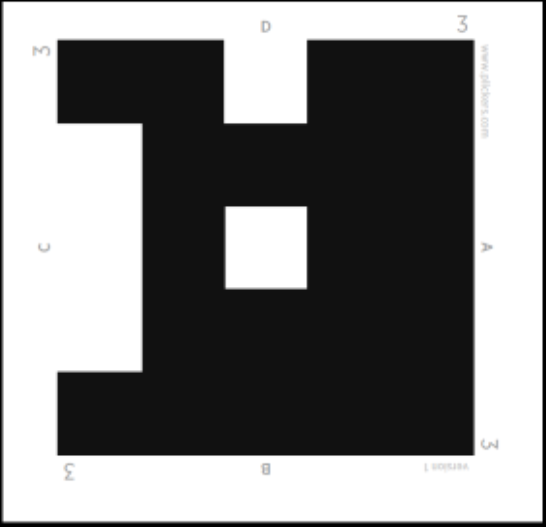 Рис. 1. Карточка «Plickers»Итак, мы уже в классе раздали учащимся их карточки. Далее мы открываем приложение на телефоне, выбираем класс и открываем нужный сет вопросов из заданной ранее очереди. Выбранный вопрос автоматически отображается с помощью проектора в режиме реального времени на вкладке «Now Playing».Учащиеся читают вопрос, выбирают вариант ответа и демонстрируют карточку. Учитель наводит камеру и сканирует ответы учащихся. Приложение автоматически считывает QR-коды и показывает имя учащегося, число ответивших, а также правильность выполнения заданий. Управлять процессом учитель может как с компьютера, так и со своего смартфона – что показать, что скрыть, открыть статистику и пр.По завершении учитель получает отчет по всему сету, который можно будет проанализировать вместе с обучающимися и в дальнейшем использовать как для оценивания, так и для выстраивания будущей работы.В отчете можно увидеть, как результат каждого учащегося в отдельности, так и процент правильности выполнения по отдельно взятому вопросу. Например, данный отчет дал понять, что в данной группе учащимся этот материал знаком в среднем лишь на 60% (см. рис. 2).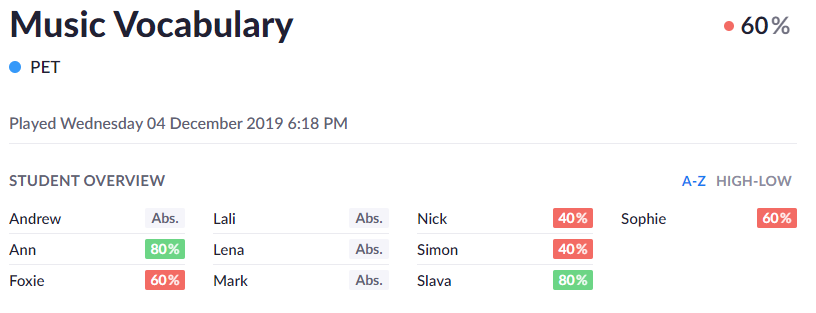 Рис. 2. Результаты учащихсяРазумеется, «Plickers» можно применять на уроках английского языка при решении широкого ряда дидактических задач и отработке различных навыков учащихся:лексическое или грамматическое тестирование с множественным выбором (предлоги, видовременные формы глагола, модальные глаголы и др.);при чтении текста – тестирование на полное/частичное понимание прочитанной информации;при аудировании – тестирование на полное/частичное понимание прослушанной информации;при подведении итогов урока – для получения обратной связи от учеников и т.д.Итак, подводя итог, при использовании «Plickers» на практике я обнаружила много плюсов работы с приложением, но самым главным является то, что это инструмент формирующего оценивания, собирающий быструю обратную связь и обладающий некоторым эмоциональным эффектом. Он достигается самим фактом использования карточек с QR-кодами и того, что учащиеся могут мгновенно увидеть результат. «Plickers» может помочь повысить мотивацию и вовлеченность обучающихся, а возможности его использования на уроках не ограничены.Моторина А.Я., ФГБОУ ВО «Сыктывкарский государственный университет им. Питирима Сорокина», г. СыктывкарМоя методическая находка«Самым важным явлением в школе, самым поучительным предметом, самым живым примером для ученика является сам учитель. Он — олицетворенный метод обучения, само воплощение принципа воспитания…» Адольф ДистервегИменно так мне бы хотелось начать свое виденье моей будущей работы. Само уже слово «Учитель» заключает в себе множество принципов и методов, необходимых для развития и воспитания детей. Учитель всегда «на виду». Он – самый живой пример для ученика. Во время моей первой педагогической практики в школе, которая проходила в «Гимназии № 2» г. Инта, мне удалось ощутить это сильнее. Хороший педагог должен быть не только примером для всех учащихся школы, он обязан содержать в себе определенную педагогическую философию. Под педагогической философией мы будем понимать ту меру и тот способ творческой самореализации личности учителя в разнообразной педагогической деятельности и общении, которые направлены на создание педагогических ценностей и технологий.Важным аспектом педагогической философии является отношение к актуальным педагогическим концепциям и стандартам. В философской и педагогической литературе представлено довольно большое количество концепций воспитания и образования, на основе которых разрабатываются педагогические программы, системы обучения и воспитания, реализующиеся в школах. Сейчас бы мне хотелось обратить внимание лишь на одну из множества педагогических концепций – гуманистическую педагогику. Главное, что характеризует этот подход к воспитанию, - это акцент на деятельности ребенка и создании условий для его развития. В МБОУ «Гимназии № 2» г. Инта, в которой я проходила свою первую практику, заложены именно гуманистические идеи. Учитель должен демонстрировать доверие детям, обладать эмпатией и положительной самооценкой, проявлять эмоциональную уравновешенность, уверенность в себе, жизнерадостность. Таким образом, он станет идеальной моделью для всех учащихся данной гимназии. Я не могу не выразить своего восторга к имеющимся принципам в данной школе. Касательно стандартов образования (или ФГОС), для их реализации образовательное учреждение должно разработать основную образовательную программу (ООП), включающую учебный план, календарный учебный график, рабочие программы учебных предметов, курсов, дисциплин (модулей), иных компонентов, а также оценочные и методические материалы. В период своей первой практики я тщательно изучала ООП, учебный план, рабочую программу французского языка в МБОУ «Гимназии № 2» г. Инта. Ознакомиться с этими параметрами не составило труда, ведь данная гимназия имеет свой сайт, где удобно расположены все вкладки. Также я ознакомилась с Уставом гимназии. Поскольку я сама училась в данной школе 11 лет, сейчас не могу не испытывать гордости за это учреждение, которое ответственно относится ко всем вопросам.Педагогический коллектив МБОУ «Гимназия № 2» отличается дружелюбностью и отзывчивостью к молодым практикантам. Со мной также проходил практику Дмитрий Кириченко, студент ИЕН «СГУ им. Питирима Сорокина». Нам всегда оказывали помощь, отвечали на имеющиеся вопросы. Учитель информатики помогал нам с видеопоздравлениями и т.п.В заключении, мне бы хотелось уделить внимание моей методической находке во время практики, а именно – как важны образ и роль учителя французского языка. Поскольку МБОУ «Гимназия № 2» является школой с углубленным изучением французского языка со 2 класса, на учителя возлагается большая ответственность. Так, учитель иностранного языка должен иметь высокий уровень знаний по иностранному языку, владеть лингвострановедческой и социокультурной информацией, методикой обучения иностранному языку и обладать множеством компетенций: языковой, коммуникативной, социолингвистической, лингвокультурологической, дискурсивной, компенсаторной и др. Только обладая данными знаниями и имея такие черты характера, как: эмпатия, положительная самооценка, жизнерадостность и уравновешенность, учитель французского языка может добиться желаемых результатов в обучении своих учеников.Мухаметзянова Д.Р.,ФГБОУ ВО «Стерлитамакский филиал Башкирского государственного университета», г. СтерлитамакМоя методическая находка«Научиться можно только тому, что любишь», – так звучит известное высказывание немецкого писателя и драматурга Иоганна Вольфганга фон Гёте, с которым трудно не согласиться. Как бывший ученик и в то же время будущий учитель английского языка я как никто другой понимаю мысль, которая кроется за данными словами. Без интереса, а главное любви к учебному предмету ход образовательного процесса будет обречен на провал, поскольку дети не получат от своих школьных наставников необходимые знания, умения и навыки, и не освоят обязательные для них компетенции.  Монотонное заучивание лексических единиц и чтение больших, но порой очень скучных текстов, изучение огромного количества грамматических правил и бесцельное проговаривание сложных звуков вслед за учителем или диктором. Эти и многие другие факторы чаще всего служат причинами отсутствия у детей мотивации к обучению и изучению такого сложного, но необходимого учебного предмета как «Иностранный язык». Для многих учеников уроки английского языка вызывают скуку и даже могут ассоциироваться с настоящей «пыткой». По этой причине, в качестве одной из главных задач современного учителя выступает привитие ученикам интереса к обучению, а в дальнейшем и теплых чувств к самому языку. Но как же это сделать? Таким вопросом задаются молодые педагоги, которые только вступают на путь преподавания. Организовать учебно-познавательный процесс, чтобы он удовлетворил все потребности современного образования, достаточно трудно, а сделать так, чтобы он еще и не ассоциировался у детей с очередными «пустыми» уроками, почти невозможно. Но порой найденные методические находки могут стать отличным помощником учителя в данном деле.Одним из таких приемов, который хорошо показал себя на моей педагогической практике в одной из школ города Стерлитамак, выступает использование игрального кубика на уроках английского языка. Этот маленький игровой инструмент служит настоящим спутником учителя в ходе всего занятия. Кубик может пригодиться не только для того чтобы узнать, на сколько ходов ученик должен продвинуться в настольной игре, но и для внесения чего-то нового в учебно-образовательный процесс.На занятиях с детьми любого возраста игральный кубик можно использовать в следующих целях:Актуализировать лексические единицы: кубик позволяет превратить скучный процесс повторения и закрепления лексики в настоящую игру. Если урок привязан к определенной теме, то урок можно организовать следующим образом: ученики по очереди бросают кубик, затем озвучивают, какое число им выпало. Количество точек на игральной кости определяет количество слов, которые они должны назвать на заданную тему. В игру можно включить также элемент соревнования. Работу с кубиком можно также связать с изучением детьми алфавита. В этом случае учитель озвучивает определенную букву алфавита, а обучающиеся должны назвать столько слов на эту букву, сколько точек им выпало.Проводя уроки в 4 классе во время своей практики, я решила включить в ход занятия данный прием с игральными костями для закрепления пройденной лексики по теме «School life», но немного видоизменив его. На доске заранее были написаны цифры от 1 до 6, где каждый номер – это условие объяснение определенного слова. Например, 1, 3 – show, 2, 4 – draw и 5, 6 – explain. Учащимся необходимо разделиться на группы от 2-4 игроков, у каждой из которых есть список с изучаемой лексикой и игральный кубик. По очереди игроки бросают кубик и пытаются объяснить слово. Например, выпадает цифра 3, поэтому игрок должен будет показать лексическую единицу движениями, а остальные игроки отгадывают ее. Выигрывает группа, которая первая отгадает все слова.Несомненным плюсом данного игрового приема является ее вариативность. Так, для одной из групп 3 класса, у которой наблюдались трудности с запоминанием дней недели на английском языке, я соединила стороны кубика с данными лексическими единицами. Если выпадает 1 – ученик называет Monday, 2 – Tuesday, 3 – Wednesday, 4 – Thursday, 5 – Friday, 6 – Saturday и Sunday. Отработать навыки правописания и правильного произнесения английских слов: с помощью кубика ученики могут с интересом освоить такое явление, как спеллинг. Известно, что в английском языке звуковой состав слова может отличаться от буквенного. Данный фактор часто мешает детям правильно писать и произносить лексические единицы. В связи с этим, на учителя возлагается огромная задача научить учащихся написанию и дальнейшему воспроизведению слов без ошибок. Обучение спеллингу с применением игрального кубика может происходить следующим образом: ученики по очереди бросают кубик, и сколько им выпадает точек - столько слов они должны произнести или написать по буквам. Данное задание можно выполнять как индивидуально, когда сам учитель задает слова, так и в группах. Закрепить в памяти учеников грамматические правила: кубик помогает учителю разнообразить процесс изучения грамматики. Педагогу необходимо создать 6 вариантов различных заданий на любую грамматическую тему, например, объяснить правило использования времени Present Perfect. Ученики по очереди бросают кубик и подготавливают ответы на вопрос, номер которого выпал на игральной кости. Совершенствовать навыки чтения и понимания содержания, прочитанного: с помощью кубика учитель может организовать увлекательную парную работу по определенному тексту. Перед занятием он заранее подготавливает 6 комплектов различных вопросов по изученной истории. Дети, работая в парах, бросают кубик и получают свой набор вопросов к тексту. Им дается определенное время на подготовку ответов на данные вопросы. Затем происходит коллективное обсуждение содержание текста. Выйти на полноценную английскую речь: кубик пригодится для создания монологических высказываний, диалогов вместе с соседом по парте и даже полноценных дискуссий на заданную тему. Номер на игральной кости соотносится с номером темы, по которой ученики должны выразить свое мнение. На практике я предлагала детям все вышеописанные приемы работы с игровым кубиком и все из них были приняты детьми положительно. Они с большим удовольствием закрепляли в памяти английские слова и грамматические правила, изучали небольшие истории и сказки, а также высказывались на определенную тему, что говорит о высоком методическом потенциале игральных костей на уроке английского языка. Подобные занятия с использованием кубика способствуют повышению у детей интереса к обучению и мотивации к выполнению сложных заданий. Вот почему, по моему мнению, игральные кости выступают настоящей методической находкой, которую я с большим удовольствием порекомендую своим коллегам к использованию на занятиях. Наумова Е.О., ФГБОУ ВО «Марийский государственный университет», г. Йошкар-ОлаМоя методическая находка(Интерактивные методы и приемы обучения иностранному языку при работе над диалогической речью в начальной школе)Учитывая, что наиболее частыми целями использования иностранного языка являются международное общение, а также развитие бизнеса и туризма, можно с полной уверенностью говорить о том, что в обучении иностранному языку акцент должен делаться именно на умении вести беседу, то есть формировать у обучающихся навыки диалогической речи. При этом одна из главных задач обучения диалогической речи для учителя – ознакомить детей с различными разговорными клише и научить их пользовать ими в автоматическом режиме, чтобы облегчить планирование и последующее ведение диалога. С этой же целью детьми отрабатываются и заучиваются типовые короткие учебные диалоги, характерные для естественной коммуникации. Вместе с тем, работа со стандартными диалогами не должна ограничиваться лишь их чтением, необходимо также их видоизменять, внедрять в живое общение, осваивая и добавляя в них новый материал. Дети должны овладеть иностранным языком настолько, чтобы, оказавшись в реальной языковой среде, они смогли свободно и при этом грамотно использовать его и в устной, и в письменной речи, доносить собственное мнение и рассуждать на различные темы, понимать речь говорящего и иноязычные тексты. Кроме того, процесс формирования навыков диалогической речи именно в начальных классах имеет одну особенность, связанную с психофизическими особенностями младшего школьного возраста. Это – недостаток контроля над двигательными мышцами, в связи с чем методы и приемы обучения диалогу должны носить подвижный характер. В противном случае дети быстро потеряют мотивацию к речевой деятельности. Однако сегодня четко прослеживается негативное влияние преобладающих традиционных методов обучения иностранному языку на процесс овладения обучающимися необходимыми речевыми навыками. В условиях традиционной школы, которая предполагает именно фронтальный режим работы, практически невозможно сформировать иноязычную коммуникативную компетенцию, необходимую для ведения диалога. В частности, обучение диалогической речи требует таких методов, которые смогут замотивировать и заинтересовать обучающихся, побудить их к активной речевой и мыслительной деятельности, и что самое главное – побороть психологический барьер, мешающий свободной коммуникации. Таковыми, по моему мнению, являются именно интерактивные методы и приемы, которые предполагают выполнение творческих, поисковых и проблемных заданий в паре или группе, что развивает коммуникативную компетенцию, способствуя усваиванию иностранного языка в прямой разговорной речи в неподготовленных, непредвиденных ситуациях. В процессе взаимодействия обучающиеся обмениваются знаниями, идеями, мнениями, способами деятельности, благодаря чему и развивается коммуникативный навык. Интерактивные методы и приемы обучения чаще всего предполагают моделирование жизненных ситуаций в игровой форме, что помогает создать для обучающихся близкую к естественной среду, необходимую для живого и свободного общения в классе. При этом следует понимать, что преодоление психологических барьеров, боязни ошибиться происходит только в условиях комфортной среды, гарантированной доброжелательным отношением педагога. Через моделирование реальных жизненных ситуаций обучающиеся примеряют на себя различные социальные роли, находясь в которых, они решают сложнейшие жизненные задачи и учатся брать ответственность за принятые решения. Особенно актуально применение данных методов и приемов в начальной школе, так как детям в младшем школьном возрасте довольно тяжело сидеть на одном месте в течение долгого времени, и они нуждаются в частой смене деятельности. Универсальность вышеперечисленных интерактивных методов и приемов позволяет использовать их и индивидуально, и в парах, и коллективно в разных возрастных группах с учетом актуальности запросов и интересов. Процесс обучения становится более эффективным и качественным, так как предполагается создание доброжелательного пространства взаимной помощи и поддержки.Однако интерактивное обучение может и должно происходить в режиме взаимодействия не только с педагогом и другими обучающимися, но и с информационной средой через различную мультимедийную технику (интерактивная доска, показ презентаций, аудио- и видеоматериалы, компьютерные обучающие программы и т. д.), так как это значительно повышает восприятие особенно младшими школьниками учебного материала. В связи со всем вышеперечисленным во время педагогической практики в Лицее им. М. В. Ломоносова г. Йошкар-Олы мною был разработан урок, направленный на развитие навыков диалогической речи, с использованием интерактивных методов и приемов к УМК Барановой К. М., Дули Д., Копыловой В. В., Мильруд Р. П., Эванс В. «Starlight» («Звёздный английский») 2 класс. Благодаря применению таких интерактивных приемов как «Ромашка», интерактивных игр «Lazy-bones», «Удивись», «Угадай-ка», интерактивных методов «Драматизация», «Мозговой штурм», «работа в парах», а также использованию ИКТ дети были заинтересованы и активны в течение долгого периода времени, а также показали хороший результат во время контроля проведенной работы.Низамиева И.Ф., ФГБОУ ВО «Казанский (Приволжский) федеральный университет», г. КазаньМоя методическая находкаВ настоящее время учебный процесс с каждым днем приобретает новые краски, внедряются новые методики обучения. Одним из таких новшеств является коллаборативное обучение. Под коллаборацией подразумевается совместное решение поставленной задачи с учетом погружения участников в общий коммуникативный контекст. В данной работе мы рассматриваем коллаборативное письмо.Коллаборативный метод в учебной деятельности признан эффективным способом обучения иностранному языку. Текст, написанный таким методом, является продуктом совместной групповой работы, сотрудничества и соавторства, при котором происходит обмен знаниями, обучение не только языку, но и пониманию друг друга, умение выслушать и изложить свою точку зрения, способность прийти к общему решению и регулировать разногласия путём нахождения разумных альтернатив.Коллаборативное письмо – это совместное написание текста, авторы которого совместно выбирают описываемую в письме тему, обдумывают сюжет, обговаривают предстоящие сложности в написании, вместе составляют фрагменты текста и корректируют недочеты. При коллаборативном письме обучающиеся согласовывают формулировку и содержание текста совместно.Для совместной работы выбрана платформу Twine. Она находится в общем доступе, предназначена для разработки интерактивной литературы, графических игр и зрительных новелл. Эта программа служит для составления гипертекстового произведения, состоящего из отрывков текста, связанных ссылками с одним или несколькими другими отрывками. Таким образом, можно продвигаться к фрагментам текстов разными путями. Коллаборативное письмо в данном случае – это нелинейное повествование, в котором может участвовать любое количество авторов. Нужен только компьютер. Тема и вступительная фраза решаются в группе в начале работы над текстом.Предлагаем методическую рекомендацию, которая позволит получить полноценный письменный продукт, разработанный на портале Twine. Она предназначена для урока по немецкому языку для восьмого класса. Процесс написания текста разделим на два этапа: дописьменный этап и сам процесс написания в программе в коллаборации с другими участниками. Первый этап предполагает подготовку к основному этапу написания. Предположим, что число учеников в классе равно 16. Жанр письменного продукта – рассказ. Тема рассказа – Reisen. Данная тема очень обширная и увлекательная. Процесс изучения языка предполагает также изучение культуры изучаемого языка, поэтому мы предлагаем путешествие в Берлин. Задача учеников состоит в написании истории о путешествии в Берлин. Для выполнения этой задачи ученикам даётся 7-10 дней. Данная история будет нести познавательный характер, так как будут описываться все детали путешествия для временного промежутка в одну неделю. Предполагается, что рассказ будет написан совместно на онлайн-платформе. Коллаборация предполагает скооперированную работу учеников, где каждый ученик отвечает за отдельную область. Мы предлагаем разделить учеников на четыре группы и для каждой группы разработать учебную задачу. Первая группа отвечает за транспорт, т.е. ученики должны составить маршрутный план передвижения из родной страны до конечной точки отправления и обратно. Вторая группа берет на себя обязанность за место проживания, т.е. ученики выбирают бюджетное место, где они смогут жить в период пребывания в Германии. Рассказ об одной из достопримечательностей Берлина с описанием наиболее интересного мифа о ней является задачей третьей группы. И наконец, последняя группа отвечает за область гастрономии, т.е. они должны написать о тех местах, где они будут питаться и какие традиционные блюда они должны попробовать. Ученики в системе зависят друг от друга, т.е. сначала свою часть должна написать первая группа, и только потом вторая группа сможет внести свой материал. Для слаженной работы предлагаем первые три дня дать первой группе, 2-3 дня на отработку своей части и внесения в портал второй группе и таким образом распределить дни между всеми группами. В период подготовки своих работ ученики могут воспользоваться любыми социальными сетями для совместного обсуждения и проводить онлайн-конференции. Например, ученики могут использовать такие платформы как Zoom, Google Hangouts, GetCourse, Discord, Skype и более известные как WhatsApp и Telegram. Каждая группа получает от учителя рабочие листы, где расписана лексика, необходимая при написании отдельных частей истории, и указаны ссылки, где они могут искать информацию по их теме. После подготовки основных текстов ученики приступают ко второму этапу. Теперь работа будет проводиться учениками через компьютеры. Не обязательно заходить на платформу в одинаковое время. Те обучающиеся, которые отвечают за первую часть работы, могут сделать это в один день в разное время. При входе на сайт Twine перед тем, как нажать на «Историю», необходимо сперва дать название тексту. Каждый автор сначала читает только отрывок, написанный человеком до него, и присоединяется к нему. Разбираемый нами текст – это история с разветвлениями: авторы могут читать все, что уже написано, и либо продолжить основной рассказ, либо вставить свой отрывок и продолжить историю по-другому. После того, как один из учеников пишет название текста, на рабочей поверхности выходит безымянный параграф, на котором записывается первый фрагмент текста. Данный фрагмент может нести основную информацию о Берлине, который будет иметь вступительный характер. Далее один из учеников делает два перехода, которые будут именоваться «Transport» (транспорт) и «Wohnung» (жилье). При чтении читатель сможет нажимать на любой из них и переходить на основной текст по данной теме. Далее другой ученик заходит на портал и пишет свою часть текста. Третий ученик вновь делает переход. В этот раз это будут следующие переходы: «Essen» (питание) и “Sehenswürdigkeit” (достопримечательности). Последний автор должен завершить рассказ. Работа на портале не предоставляет трудностей, так как всё автоматизировано. Самое важное и главное – это умение распределить работу между собой, решить, кто какую часть будет писать. Данная задача решается в общих беседах через другие платформы связи. Ученики должны понимать, что только так они смогут получить по-настоящему ценную работу.Таким образом, Twine – это инструмент с открытым исходным кодом для рассказывания интерактивных, нелинейных историй. Данный портал позволяет создавать интерактивные увлекательные тексты с необычным сюжетом. При коллаборативной работе данная программа является очень эффективным инструментом передачи графических текстов. Работа на портале не вызывает трудностей, Twine является подходящим инструментом для разработки коротких творческих проектов. Соавторы могут работать на одном портале совместно, вносить корректировки, переделывать и разрабатывать различные пути изложения материала. Самое главное – результат получается очень интересным.Новикова А.И.ФГБОУ ВО «Брянский государственный университет им. И.Г. Петровского», г. БрянскМоя методическая находка(Оргмомент как создание делового ритма урока)Каждый тип урока, будь то урок усвоения новых знаний, урок коррекции знаний, умений и навыков или комбинированный урок имеют в своей структуре один общий этап, который называется организационный момент. Главной задачей учителя на данном этапе является включение обучающихся в деловой ритм. В свою очередь, обучающиеся фокусируются на учебной деятельности, уделяя все свое внимание содержанию организационного момента.От успешной реализации вступительного этапа урока зависит настрой класса и его отношение к восприятию дальнейшего учебного материала. Учеников необходимо заинтересовать. Ни для кого не секрет, что большинство учителей начинают свои уроки с вопросов о погоде, дне недели и даже месяце или сезоне. Такой организационный момент является не только предсказуемым для обучающихся, но, по правде говоря, скучным, монотонным и однотипным. Ещё во время своей первой педагогической практики мы отмечали, что учителя иностранных языков прибегают именно к такому распространенному построению организационного момента, а мысль о том, что современных детей сложно чем бы то ни было удивить на уроке, заставила меня задуматься над тем, что следует разнообразить именно начало занятия. Пришлось задуматься над организацией первых минут урока и, хотя бы на толику захватить внимание обучающихся, сделать так, чтобы все, и слабые, и сильные учащиеся были включены в работу на начальном этапе. Моим педагогическим открытием стала мини-игра под названием «Clapper si c’est vrai ou faux», «Clap if it’s true or false» или «Хлопайте, если правда или неправда». Суть данной игры состоит в том, что обучающиеся не просто отвечают на примитивные вопросы о погоде, они воспринимают на слух фразы учителя и хлопают один раз, если утверждение правдивое, а два раза, если ложное. Утверждения могут быть самого разного вида, например, про ту же самую погоду. Но, так как учитель высказывается сам, то у него есть возможность оперировать новыми и незнакомыми для обучающихся словами, дабы расширить пассивный вокабуляр учеников и сфокусировать их внимание (при соответствующей установке) на неизвестных словах. Данный приём активизирует умственную деятельностью, повышает внимание и уровень вовлеченности в урок, «снимает» традиционность и примитивность организационного этапа урока, а также выступает своего рода упражнением для формирования умений аудирования на иностранном языке. Игра «Хлопайте, если правда или неправда» вдобавок является некой тренировкой в понимании грамматических конструкций, потому что учитель произносит не стандартные заученные формулировки, по типу «Il fait beau; Il fais mauvais; The weather is good; The weather is bad, а оперирует различными синонимами, прилагательными и оборотами, непривычными для уха обучающихся.Многократное использование данного приема на уроках английского и французского языков позволило проанализировать внимание, заинтересованность, вовлеченность учеников в предлагаемую игру. В сравнении с примитивными вопросами о погоде, сезоне года и дате следует отметить, что предлагаемая нами мини-игра получала отклика в разы больше. Ученики даже затихали и концентрировались на наших высказываниях, чтобы не упустить ничего важного. Некоторые даже подзадоривались и спорили с одноклассниками, что те хлопнули неправильное количество раз.Уверена, что данный приём можно адаптировать для других этапов урока, к примеру, этапа рефлексии или первичного закрепления нового знания. Мы – молодые учителя, и кому как не нам привносить новое и интересное в школьный образовательный процесс, чтобы привычная форма урока преобразилась и стала занимательной для обучающихся и для самого учителя.Носкова А.Д., ФГБОУ ВО «Ульяновский государственный педагогический университет им. И.Н. Ульянова», г. УльяновскМоя методическая находкаЗакрепление знаний, полученных в классе, является важной составляющей процесса обучения. Лишь единство урочной и самостоятельной домашней работы обеспечивает достижение образовательных и воспитательных целей. Поэтому домашнее задание - неотъемлемая часть любого урока. Но не каждый ученик ответственно относится к его выполнению. В процессе работы в школе мне пришлось столкнуться с этой проблемой. Как учителю справиться с ней? Вот несколько работающих, на мой взгляд, способов, которые мне удалось применить во время практики в школе.  В первую очередь необходимо научить детей правильно записывать домашнее задание. Для этого я проговариваю его на английском и русском языке, записываю на доске со всеми пояснениями, а затем прошу одного из учащихся воспроизвести текст задания. Таким образом обеспечивается соблюдение одного из главных требований к домашнему зданию – ясность. На следующем уроке во время речевой зарядки дети обязательно воспроизводят записанное в дневниках, что обеспечивает тренировку использования в речи лексики, наиболее часто встречающейся на уроке («exercise», «page», «read», «write», «translate», «complete», «learn», «compare», «match» и т.п.).  На этапе проверки домашнего задания каждому учителю не раз приходилось слышать: «Я не готов». По моему мнению, спешить ставить неудовлетворительную отметку не стоит, ведь после этого внимание ребенка мигом рассеется, и он не упустит возможности побездельничать некоторое время. Чтобы этого не произошло, я поступаю так: начинаю проверять домашнее задание у тех учеников, которые подготовились, а не выполнившего задание прошу внимательно следить за тем, что делают одноклассники. Затем обязательно даю ему возможность ответить. Повысить мотивацию детей может нестандартный подход. Поскольку в большинстве случаев проверка домашнего задания проводится в начале урока, целесообразно провести ее в форме игры, которая поможет настроить ребят на активную работу. В этой игре участвует одна большая команда – весь класс, который соревнуется с самим собой и своими ошибками. На доске появляется персонаж, который находится в точке А. Перед учениками ставится задача: довести его до точки В. Каждый правильный ответ приближает его к цели, а неправильный отодвигает назад. Этот метод с большим интересом воспринимается учащимися 5-6 классов, ведь на данном этапе их возрастного развития происходит формирование организаторских способностей, умения работать в команде, повышается личная ответственность за коллективно принятое решение. Таким образом в процесс проверки домашнего задания удается вовлечь даже самых безынициативных учеников, а также сокращается время контроля его выполнения.В соответствии с требованиями ФГОС домашнее задание должно носить проблемный характер, то есть представлять собой вопрос, реальный для самостоятельного решения. В современных условиях, когда у каждого учащегося есть доступ к Интернет-сайтам с готовыми домашними заданиями, обеспечить выполнение этого принципа становится довольно сложно. Поэтому в своей работе я предпочитаю задавать домашнее задание не только из имеющегося у детей компонентов УМК, но и создавать собственные задания с целью закрепления пройденных тем, а также модернизировать задания, данные в учебнике. Такой подход заставляет детей проявлять самостоятельность и позволяет учителю оценить их реальные знания.Высокий уровень самостоятельности, сознательности, самодисциплины предполагает и дистанционная форма обучения, прочно вошедшая в учебные будни в последнее время. При ней особенно важно грамотно организовать процесс проверки домашнего задания, ведь отсутствие прямого общения между учителем и учениками, эмоционального обмена между ними, постоянного контроля и мотивации значительно затрудняет процесс обучения. Во время дистанционных уроков с использованием платформы ZOOM я применяю дифференцированный подход, предлагая учащимся выбрать форму проверки домашнего задания – участвовать в общей беседе или написать свой ответ в чат онлайн-конференции. Этот способ особенно актуален при наличии проблем с Интернет-соединением или микрофоном и позволяет задействовать каждого учащегося в процессе проверки домашнего задания. Итак, домашнее задание – необходимая часть урока, которая направлена на повышение качества полученных знаний. Оно не только предполагает закрепление материала учащимися вне школы, но и предъявляет существенные требования к учителю. Педагог должен убедиться в том, что заданное им понятно каждому, организовать проверку домашнего задания с учетом индивидуальных возможностей учеников, побуждать их к самостоятельности, вовлечь каждого и сделать этот процесс увлекательным. И тогда проблему некачественного выполнения домашнего задания или его отсутствия удастся избежать.Носова А.Р., ФГБОУ ВО «Государственный социально-гуманитарный университет», г. КоломнаМоя методическая находкаEvery teacher always tries to make their lessons varied, impressive, interesting and entertaining for children. In such a way, students not only study material, but also get positive emotions that will help them reinforce their knowledge and spend time with interest. Speaking about English lessons, I believe that the teacher has a huge choice of how to present the material and consolidate it. For example, they may either use only the student`s book and text exercises from some booklets or implement ICT, applying various modern web tools and applications. I think that every modern teacher who is not afraid of the new and wants to create an unforgettable lesson for children will choose the second option. As for me, I also tend to use diversified web tools and resources to present, consolidate and revise material clearly. So one of these resources that I often use in my teaching work is the Wordwall application. This is a real methodical find for those who want to bring interactivity to their classes, captivating children with bright tasks using modern technologies.I have come across this platform relatively recently, but since then I have been using it constantly and almost every lesson runs with it. In the past I used to be a huge fan of Learningapps. It is a free mobile shell application for creating assignments and tests in a mobile format. It`s quite easy in functioning as it includes twenty templates for various tasks and five tools for organizing the educational process. Wordwall is similar to Learningapps. In addition to creating your own tasks using templates, there you can find ready-made tasks of other users in these applications. The templates are varied and can be used to practise all aspects of the language. However, in my opinion, Learningapps is inferior to Wordwall in their brightness, number of templates (Match, Quiz, Game Show, Missing Word, True or False, etc.), modernity, and most importantly, in interactivity. Moreover, Learningapps has fewer possibilities. Thus, I chose the Wordwall and now I want to talk about it in details.It is a platform with huge functionality for creating interactive jobs that can also be printed. The site has a Russian-language version, so there will be no problems with perception. With the templates in this app, you can create interactive assignments and printed materials that can be used as handouts in class, self-study, or homework.Interactive exercises may be opened and played from any device with Internet access. You can share the exercises with students by sending them a link, or uploading them to the site. At the same time, it is very useful that here you can track how the students have completed the task, if you have given the instruction of pointing out the name. Therefore, the results of the learners are visible to the teacher, and they can see if there are any problems.Thus, many tasks here can be used as a warm-up at the beginning of the lesson, as simulators during the direct practice of the topic, or in the form of monitoring the assimilation of students' knowledge. Thanks to the interactivity, even the most timid learners will want to try going to the board and doing it. The ideal option would be to use this platform with the interactive whiteboard. Choosing an exercise, you also can choose any design (space, blackboard, neon, clouds, TV game, etc.) depending on the age of the children, using the ones that will be more interesting for them. Video effects and various sounds accompany the exercise, which boosts up children`s interest. Overall, I use exercises from this site, for example, at the end of the lesson to consolidate the material or at the beginning of the lesson to revise a topic. This allows me to present information in an unusually vivid way without spending a lot of time on. Moreover, this application makes children active participators of the learning process, limiting the teacher`s role to the one of mediator and supervisor. To do this, I only need the Internet connection and an interactive whiteboard, if we are talking about school lessons, or a tablet, if we mean individual tuition. Summing up, I want to stress that this web tool is a real methodical find for me. Now almost none of my lessons is complete without it. This tool is an irreplaceable assistant for the contemporary teacher!Обухова Дарья Алексеевна, ГОУ ВО МО «Государственный социально-гуманитарный университет», г. Коломна Моя методическая находкаВ современном мире все так же актуальны такие традиционные способы проведения контроля, как тестирование и контрольная работа. Они действительно помогают преподавателю проанализировать проделанную работу и сделать выводы об успешности усвоения материала учащимися, а также уровне владения иностранным языком. Но все же не стоит забывать о том, что важную роль в нынешней системе образования занимают информационно-коммуникационные технологии, благодаря которым постоянно меняются способы обучения и методики преподавания. Моей методической находкой является использование мобильных приложений при проведении контроля на уроке иностранного языка.Использование мобильных приложений на уроке иностранного языка имеет следующие преимущества:быстрый доступ к аутентичным учебным, справочным ресурсам и программам в любое время;регулярная обратная связь с учителем и учебным сообществом;учет индивидуальных особенностей учащихся;повышение учебно-познавательной мотивации и интереса обучающихся благодаря использованию знакомых технических средств и виртуального окружения;организация автономного обучения;создание персонализированного учебно-образовательного пространства учащегося;развитие готовности к непрерывному обучению в течение жизни;повышение уровня информационно-коммуникативной компетенции учителей без отрыва от педагогической деятельности. Контроль в рамках применения мобильных технологий на уроках иностранного языка можно рассматривать как рефлексивную деятельность со стороны преподавателя и учащихся. Преимуществом мобильных технологий в данном случае является возможность настройки системы на автоматическую проверку и оценивание результата деятельности обучающихся.В рамках исследования вопроса применения мобильных приложений на уроке иностранного языка для осуществления контроля мною был осуществлен обзор наиболее популярных приложений, способных реализовать данную цель: Quizlet, Learningapps, Socrative.После проведенного анализа мои предположения были подтверждены во время прохождения педагогической производственной практики в школе.  Платформа «Learningapps» чаще всего использовалась для проведения предварительного контроля во время закрепления лексического материала. Данное приложение повышало мотивацию учащихся, так как при выполнении заданий они самостоятельно исправляли свои ошибки.В приложении Quizlet было создано тестирование, определяющее уровень усвоенной лексики по теме «Fitness und Sport». Наглядность материала была дополнена сопроводительными изображениями. При создании тестового задания в Quizlet были использованы все пройденные лексические единицы модуля. Сайт был удобен в использовании, интерфейс понятен. Тест создавался автоматически при создании флэш-карточек. Были сгенерированы следующие задания: 5 вопросов для письменного ответа, 5 вопросов для подбора, 5 вопросов с выбором ответа, а также 5 вопросов с выбором «верно-неверно». Всего учащимся нужно было решить 15 заданий. Они соответствовали уровню развития детей восьмого класса. Важно отметить, что подготовка заданий не потребовала много времени и составила приблизительно 15 минут. Написание теста вручную или редакторе Word продлилось бы значительно дольше.Также была создана контрольная работа в приложении «Socrative» для осуществления итогового контроля. Преимущество данного приложения состоит в том, что во время тестирования учитель имеет возможность наблюдать в реальном времени за ответами учащихся. Было создано тестирование, определяющее уровень усвоенного материала по всему изученному модулю. Всего было создано 11 заданий, из которых: 3 вопроса типа «верно/неверно», 2 вопроса типа «краткий ответ» и 6 вопросов типа «множественный выбор». Подготовка контрольных работ не занимала много времени, а проверка была эффективна и непредвзята, ведь ее осуществляло мобильное приложение. Было выявлено, что использование мобильных приложений на уроке иностранного языка, в первую очередь, позитивно влияло на мотивацию учащихся. Следовательно, таким же образом была повышена заинтересованность учащихся в подготовке и написании различных работ. Проведение диагностики усвоения материала стало для учащихся не рутинным занятием, а скорее наоборот, интересным времяпрепровождением. Стоит отметить, что благодаря использованию мобильных технологией учащиеся в реальном времени узнали свои ошибки, что способствовало более качественному исправлению работы.Безусловно, отказаться от традиционных вариантов проведения контроля на уроках пока что невозможно в виду отсутствия во всех школах нужной техники, а также не очень высокого уровня подготовленности всех учителей иностранного языка к такого рода работе. Нужно подчеркнуть, что данные приложения не требуют особой подготовки для составления заданий, а также больших временных затрат. Они могут помочь многим учителям в развитии ИКТ компетенции. Более того, вычислением полученных результатов контроля занимается не учитель, а само приложение. Следовательно, при проведении контроля при помощи мобильных приложений, отсутствует момент субъективного оценивания.Подводя итог, нужно сказать, что после проверенного на практике вопроса об эффективности приложений «Quizlet», «Learningapps» и «Socrative» выяснилось, что данные приложения действительно являются точными, быстрыми и непредвзятыми средствами проведения любого вида контроля на уроке иностранного языка. Следовательно, я могу точно сказать о том, что они являются моей методической находкой. Однолетко А.В.,ФГБОУ ВО «Кубанский государственный университет», г. КраснодарМоя методическая находкаРабота учителем представляет собой труд, который не каждому под силу. Большинство полагает, что профессия учителя подразумевает только составление уроков, объяснение нового материала и проведение контрольных работ. Однако данное суждение ошибочно. Много навыков должно быть в арсенале учителя помимо умения преподнесения материала: решение сложных жизненных ситуаций, умение распределять время, готовность к изменениям в курсе обучения и умение быстро приспосабливаться к технологиям. Все трудности преподавания превратятся в камень, который будет с каждым днем тянуть все ниже и ниже, если он не любит свою работу. Преподавание – это искусство, ведь ребенок большую часть своего времени проводит рядом с учителем. Он выступает в роли советчика, помощника и, своего рода, философа, который отчасти формирует мировоззрение ребенка. В данной роли учитель выступает в качестве художника, а ученик – материала, который учитель использует для создания из него своего творения.На сегодняшний день система образования достаточно поменялась, она требует индивидуального подхода к учащимся, подчеркиванию их особенностей и их развитию. Говоря об иностранном языке, который преподается в школе, мы можем проследить немалые трудности, которые возникают в процессе обучения. Много домашних заданий, которые не пригодятся в дальнейшем, излишняя строгость, отказ от мнения ученика и т.д. – это факторы, препятствующие результатам обучения. Современное обучение иностранному языку, в частности английскому, должно предполагать создание искреннего интереса ребенка в получении знаний. Перегрузка наоборот ведет к нежеланию работать дальше и абсолютной антипатии к предмету.Российская система образования направлена на использование системно-деятельностного подхода, который предполагает освоение учащимися принятой программы, выработке навыков и желания учиться.Однако необходимо не только пассивно объяснять материал и отрабатывать его на практике, но и организовать такую деятельность учащихся, при которой они сами проявляют симпатию к учебному процессу. Как уже известно, большая часть информации усваивается через коллективную и индивидуальную деятельность.Главным образом, чтобы предрасположить к себе учащихся, нужно создать непринужденную обстановку, тогда ученик не будет чувствовать давления. Более того, уважение мнение ученика подогреет его интерес к учебной деятельности.Улыбка учителя и его спокойствие несомненно влияют на продуктивность учеников. Также, чтобы настроить учеников, создать стимулятор желания проявлять активность, такая деталь, как беседа на отвлеченную тему помогает. Например, учитель может поинтересоваться, как дела у обучающихся:-How are you? How were your weekends? Обучающиеся поощряют, когда учитель также что-то рассказывает о себе и своем опыте, тем самым создается атмосфера сотрудничества. Метод фонетического погружения. Данный метод, который я взяла себе на заметку, заключается в следующем. На любом уровне изучения английского просмотр интересных видео на английском языке несомненно поможет отработать фонетику. На подсознательном уровне ученик начнет перенимать произношение носителя и его интонацию. Можно попросить ученика воспроизвести реплику и скорректировать произношение. Этот метод найдет свое место и среди тех учеников, которые только погружаются в язык. В данном случае видео создадут общую фонетическую картину языка.Сразу практика. Здесь мы говорим о непосредственном применении практики. Сначала приводится пару примеров из новой темы, которую предстоит объяснить, далее обучающимся предлагается из этих примеров вывести определенные закономерности, то есть восстановить теорию. Например, при объяснении употребления Past Simple можно привести в пример разнообразные предложения, иллюстрирую разные случаи. Обучающиеся должны сделать заключения, в каких случаях нужно употреблять это время. Можно использовать за основу Сократический диалог, задавая наводящие вопросы обучающимся по теме, которые помогут освоить материал и прийти к истине.Ведение статистики результатов обучающихся. Это мощный толчок в развитии способностей учителя. Ведение статистики класса поможет учителю понять, какой метод проведения урока наиболее эффективен в преподавании. Также можно вести портфолио достижений ученика.Ситуационный подход. Дети очень любопытны и любят представлять себя в разных ситуациях. Этот метод предполагает создание воображаемой ситуации для ученика и предоставить ему выбор, что бы он предпринял в ситуации. Учитель спрашивает обучающегося: -Imagine you’ve got superpower. What will it be?Тем самым, мы интересуемся мнением обучающегося, что он думает на этот счет. Беседа будет более эффективной, если учитель будет вовлекать учеников в беседу поочередно по цепочке. Учитель действует по схеме: T-P1-T-P2-T-P4. Он задает вопрос одному учащемуся, затем выносит следующий вопрос из высказывания этого учащегося и задает его другому. Обучающиеся могут дополнять друг друга или добавлять что-то новое. Это повысит их заинтересованность.Создание проектов. Обучающиеся лучше усваивают информацию, когда стараются ее добыть сами. Создание проектов – прекрасная возможность для ученика показать свои творческие способности, почувствовать себя в роли учителя. Выполнение проектов позволяет учащимся видеть практическую пользу от изучения иностранного языка, следствием чего является повышение интереса к предмету. Конечно, лучше начинать с простых проектов, предварительно проведя подготовительную работу. Нужно сформировать проблему, над которой будут работать обучающиеся. Таким образом, учитель не становится в центр образовательного процесса, а переносит его на учеников. Проектная деятельность должна носить практический характер и быть полезной для всех учащихся.Специфические ассоциации. Наиболее эффективным методом в изучении иностранного языка будет служить такой метод, при котором у учеников будет создаваться ассоциация с определенной темой. Для этого учитель должен подкреплять информацию, которую он представил, историей из своего опыта, иллюстрированным материалом, презентацией или даже шуткой. Данный метод будет неплохо работать как с грамматикой, так и с лексикой. Работать он будет следующим образом: при дальнейшем упоминании темы, учащийся без труда восстановит ее у себя в памяти, сопровождая фразой: “Я помню, нам учитель еще про одну ситуацию рассказывал…”Создание самостоятельного материала. Немаловажный метод, который помогает структурировать информацию у обучающихся, чтобы она не была в хаосе. Этого можно добиться путем создания специальных карт, mind-map, таблиц, диаграмм и т.д. с теоретическим материалом, темами. Это предоставит ученику не только показать свои творческие способности и дать свободу фантазии для изображения материала, но и поможет разобраться в теме, что создаст мотивацию к дальнейшему получению знаний. Например, mind-map для случаев употребления артиклей в английском языке.Игра. Очень важный метод обучения, особенно в современном мире, где развивается тенденция развития индивидуальных способностей учеников. В процессе игры теряется страх неправильных ответов, образовательный процесс становится более раскрепощенным. Ученики узнают, как выражать свое мнение, сравнивать, аргументировать и характеризовать.В заключение хочу призвать педагогов воспринимать школу как место, где раскрывается потенциал ребенка, ведь каждый ученик индивидуален и имеет свои таланты, которые нам необходимо развивать.Орлова А.О., ФГБОУ ВО «Казанский федеральный университет», г. КазаньМоя методическая находкаНи для кого не секрет, что перед учителем иностранных языков ставится важнейшая задача - создать условия практического применения языка, выбрать такие методы и средства обучения, которые позволили бы каждому ученику проявить свою активность в его изучении. Одними из таких средств обучения являются мультимедийные технологии.Безусловно, учителями уже давно используются различные компьютерные технологии, так как они заметно облегчают процесс подготовки к уроку, поиска материалов. Кроме того, ИКТ значительно повышают мотивацию школьников к изучению иностранных языков. К примеру, в течение практики в школе мною активно использовались презентации для демонстрации нового лексического материала, интерактивные сервисы (Kahoot, Quizizz, Wheel of words и др.) для отработки и закрепления изученного материала. Использование таких средств позволяет естественно вовлечь обучающихся в процесс обучения, а благодаря таким элементам геймификации, как соревновательность, получение баллов, интерактивность, визуализация прогресса обучение становится для ребенка интересным.Вариантов использования мультимедийных технологий множество, например, использование презентаций, электронных учебников, интерактивной доски. С переходом на дистанционное обучение роль компьютерных технологий несомненно возросла. И для того, чтобы создать максимально качественный и эффективный урок учителям пришлось освоить и другие необходимые для работы сервисы. Так и для меня одной из главных методических находок стала бесконечная доска. В Интернете их довольно много: Jamboard, Aww app, Miro, Stormboard и другие, но функционально они представляют собой онлайн-лоску для групповой работы, где можно писать, создавать схемы, ментальные карты, внедрять ссылки на интерактивные сервисы. Плюсом таких досок по сравнению с оффлайн доской является возможность сохранить записи с урока и вернуться к ним при необходимости. Моим фаворитом среди онлайн-досок является Miro. Основными ее преимуществами являются следующие характеристики: программу не нужно скачивать, следует только зарегистрироваться;можно организоваться как фронтальную, так и групповую работу;можно экспортировать учебник в формате PDF и визуально показывать ученикам определенные моменты, отмечая их виртуальной ручкой или текстовыделителем;есть возможность внедрить на платформу видео для просмотра из сервисов Youtube или Vimeo, что значительно экономит время;онлайн-доска – хороший инструмент визуализации, потому что на нее можно прикрепить различные картинки, создать ментальную карту или схему, визуально объяснить какое-либо правило;ученик после урока может самостоятельно перейти к просмотру доски. Это удобно, так как обучающийся может вернуться к материалу, пройденному на уроке, повторить лексический или грамматический материал, а отсутствовавший ученик ничего не упустит. К недостаткам можно отнести невозможность встраивать аудиоматериалы на платформу, но это легко решается трансляцией звука через платформу Zoom, Microsoft Teams, Google meet, в зависимости от того, какую платформу использует школа для проведения занятий. Однако стоит признать, что такую доску можно использовать не только во время онлайн-обучения, но и во время оффлайн занятий. К примеру, на этапе рефлексии и подведении итогов можно предложить учащимся оценить свою работу на уроке, выбрав стикер соответствующего цвета (например, желтый стикер – «отличная работа», голубой стикер – «хорошая работа», зеленый стикер – «можно еще постараться»). Таким же образом можно оценивать трудность текстов или аудиоматериалов для учащихся. У учителя будет наглядная картина того, как прошел урок, что вызвало трудности, а обучающиеся смогут порефлексировать и проанализировать урок и свою деятельность.С помощью этой доски можно также организовать мозговой штурм, визуализируя все предлагаемые учащимися идеи. Кроме того, эта платформа удобна для групповой проектной работы. Конечно, в школе действуют определенные нормы использования компьютера, установленное СанПин, поэтому такую работу можно организовать в качестве домашнего задания. К примеру, можно разделить класс на 4 группы, создав 4 онлайн-доски соответственно. В таком формате можно отследить вовлеченность всех участников группы. По желанию учитель может заранее создать какие-либо шаблоны для выполнения задания.Подводя итог, следует отметить, что онлайн-доска Miro является эффективным средством обучения, так как позволяет преподавателю в полной мере проявить креативность, при этом не отклоняясь от школьной программы. Умеренное использование такой доски во время онлайн или офлайн занятий, вместе с приемами геймификации на уроке может служить хорошей основной для создания мотивации в обучении иностранным языкам, что позволит повысить успеваемость обучающихся. Панина А.А., ФГБОУ ВО «Нижегородский государственный педагогический университет им. Козьмы Минина», г. Нижний НовгородМоя методическая находкаВ связи с тем, что современное общество претерпевает постоянные трансформации, место иностранного языка в социальной жизни изменилось. В настоящее время иностранный язык является не просто учебным предметом, но и неотъемлемым, фундаментальным компонентом системы образования, служащим средством профессиональной реализации личности.  Меняются и образовательные потребности, нужды современных школьников, которые представляют собой окруженное компьютерами, смартфонами и другими техническими устройствами поколение «digital natives» («цифровое поколение»), чья реальность насыщена информационными вспышками. Из этого следует, что технологии обучения не могут оставаться прежними: современные школьники воспринимают, обрабатывают и воспроизводят информацию по-другомуФункции педагога также меняются: педагог сегодня – не транслятор знаний. Не дать знания, а показать, что с этими знаниями делать, показать куда смотреть, а не что увидеть – вот главные функции педагога в современном мире.  В условиях перехода современного образования к личностно-ориентированному обучению возникает необходимость поиска и внедрения инновационных технологий и методов, способствующих повышению качества учебного процесса и самостоятельной, в том числе творческой, поисковой и проектной деятельности учащихся. Среди новых поддерживающих техник и приемов по формированию письменной речи можно выделить стратегию скаффолдинга.Суть стратегии заключается в следующем: при помощи специальных познавательных или проблемно-поисковых заданий и инструкций учитель помогает и направляет обучающего к открытию новых знаний с опорой на уже имеющийся у него опыт. Поддержка учащихся может осуществляться в различных формах: блок-схемы, ментальные карты (mind-maps), прием «корзина идей», прием «тонкие и толстые вопросы», ключевые или наводящие вопросы («сократическая беседа»).«Угасающая помощь» (fading help) со стороны учителя в ходе самостоятельной работы учащегося является главной характеристикой стратегии скаффолдинга. «Угасающая помощь» в начале обучения может быть частой и содержательной, а затем постепенно уменьшается и вовсе отсутствует. Поддержка обучения в рамках применения стратегии скаффолдинга заключается в следующем:ресурсы (аудио и видео ресурсы, грамматические справочники, словари, ресурсы Интернета);задания, соответствующие текущему уровню и зоне ближайшего развития (разноуровневые задания);примеры, образцы, доступные инструкции.Применение стратегии скаффолдинга предполагает выполнение следующий условий:актуализация имеющегося опыта, создание контекста для нового материала: первый шаг при работе с новым материалом должен быть направлен на выявление уже имеющихся знаний, а также стимулировать учащихся к использованию иностранного языка в условиях заданной темы (пример такой деятельности «мозговой штурм» – brainstorming, с последующим созданием ментальной карты или «корзины идей»);представление материала в наиболее удобном виде (выделение ключевых слов, добавление рисунков);конструктивная обратная связь от преподавателя: учитель внимательно следит за работой учащихся на каждом из этапов, подкрепляя их действия похвалой, комментариями, также предоставляя помощь в случае необходимости; оценка и самооценка (логично использование рубрикаторов оценивания, предоставление критериев), что дает возможность учащемуся проанализировать свою работу.Согласно стратегии скаффолдинга учитель выполняет следующие функции: привлекает внимание учащихся и создает мотивацию; подбирает задания нужного уровня и подходящие виды работ; контролирует реакцию обучающихся (предупреждает расстройства, страхов); при необходимости объясняет, демонстрирует материала по теме.Описываемая стратегия использовалась мною в процессе обучения англоязычной письменной речи учащихся 6 «А» класса МБОУ СШ №37 города Дзержинска Нижегородской области. Применение стратегии скаффолдинга при организации учебного процесса оказала положительное влияние на учащихся:повышение интереса учащихся к изучению иностранного языка;активизация творческой деятельности и развитие познавательной активности учащихся в процессе обучения письменной речи;закрепление языковых явлений в памяти, создание более стойких зрительных образов;преодоление страхов совершить ошибку в выражении своих мыслей на английском языке.Однако, при реализации данной стратегии я столкнулась с рядом трудностей. Стратегия скаффолдинга предполагает привлечение внимания учащихся и создание мотивации к деятельности. Хотя в использованном мной УМК (Spotlight) представлены актуальные для учащихся темы для составления письменных высказываний, наличие иллюстраций по теме привлекает внимание учащихся, но этого не вполне достаточно для создания мотивации к деятельности. Мне приходилось привлекать дополнительные ресурсы для того, чтобы побудить учащихся к деятельности (видеофрагменты, составление ментальных карт, «мозговой штурм» (brainstorming)). Также, при эффективном применении стратегии учащимся следует иметь возможность рефлексии и самооценивания. Использованный мной УМК предоставляет возможность рефлексии учебных достижений в конце каждого раздела, но возможность оценивания (рубрикаторы, критерии) продукта деятельности учащегося должна быть создана учителем самостоятельно. Мне, как учителю, также приходилось составлять дополнительные виды опор для создания учащимися высказывания (блок-схемы, план, речевые образцы), а также дополнительные упражнения, направленные на снятие языковых трудностей.Несмотря на все трудности для учителя, нельзя не отметить успехи учащихся: учащиеся научились анализировать самостоятельно составленные письменные речевые высказывания с помощью рубрикаторов оценивания, а также приобрели и развили умения письменного выражения мыслей с использованием опор и без.Имея некоторый опыт профессиональной деятельности и продолжая обучаться на 5 курсе Нижегородского педагогического университета имени Козьмы Минина, но стремясь к совершенствованию своего профессионального мастерства, мне хотелось бы отметить, что тема внедрения данной стратегии в образовательный процесс является перспективной, так как учебно-методические комплексы все-таки не обладают достаточными ресурсами для полноценной реализации стратегии. Однако, при достаточном мастерстве учителя возможно эффективное её применение. Применение данной стратегии не должно ограничиваться одним уроком, а должна использоваться систематически, так как по завершению одного урока учащиеся не готовы отказаться от опор. Стратегия становится действенной путем «угасающей помощи» в долгосрочном периоде. С помощью данной стратегии изучение иностранного языка становится для учащихся менее стрессовым процессом. При правильной организации стратегия поддержки позволяет учесть потребности каждого учащегося и обеспечивает готовность учащихся к моменту завершения этапа средней школы к самостоятельной письменной коммуникации.Петухова О.В., ФГБОУ ВО «Пермский государственный гуманитарно- педагогический университет», г. Пермь Моя методическая находкаМы живём в 21 веке, в наше время все развивается и меняется очень быстро, и методика преподавания не является исключением. Существует множество современных методов и приемов, которые способны разнообразить урок, сделать его интересным и интерактивным.  Не секрет, что, несмотря на изобилие современных приемов, методик, технических и аудиовизуальных средств обучения, во многих школах иностранный язык преподается очень «традиционно»: обучение основывается на принципе «учитель-ученик», проходит в формате лекций, где учитель находится в центре процесса, является единственным источником информации, а ученики лишь слушают и запоминают. Специфика учебного предмета «иностранный язык» заключается в том, что ведущим компонентом содержания обучения является обучение различным видам речевой деятельности: говорению, аудированию, чтению и письму. Задача учителя - показать учащимся, что иностранный язык — это не просто учебный предмет, а способ коммуникации. Овладеть иностранным языком невозможно без взаимодействия, поэтому уроки в формате лекций являются неэффективными. Не так давно я открыла для себя методику, которая радикально отличается от «традиционной», реализует принцип коммуникативного обучения, а также является эффективной. Моя педагогическая находка — это сингапурская методика обучения.Сингапурские педагоги, достигают высоких результатов обучения, применяя методику, основанную на идеях таких философов и психологов, как Курт Левин, Джон Дьюи, Мортон Дойтш, Жан Пиаже, Лев Выготский. Данная методика обучения представляет собой набор тезисов и формул, называемых структурами, из которых строится урок. Соединять их друг с другом можно в любой последовательности. Каждая структура имеет собственное название. Всего структур около 250. Организация работы по «Сингапурской» методике осуществляется следующим образом: обучающиеся разделяются на группы по 3-4 человека, каждая группа сидит за отдельным столом, в середине которого лежит «Manage Mat», табличка с цифрами и буквами, которая позволяет легко распределить учеников для работы в команде и парах. На уроке задействован весь класс. Разнообразие форм и средств обучения стимулирует творческую активность учащихся. Ученикам приходится самостоятельно думать, отвечать на поставленные вопросы, дополнять друг друга и обмениваться мнениями. Таким образом, у них развивается устная речь, коммуникация, сотрудничество, критическое мышление, креативность, повышается мотивация к изучаемому предмету, что ведёт к более эффективному освоению образовательной программы Применение обучающих структур позволяет переосмыслить учебный процесс, центром класса становится ученик, а не учитель. Учитель перестает быть единственным источником информации в классе, он лишь помогает детям развиваться и обучаться.Все структуры сингапурской методики имеют свои преимущества и по-своему интересны. Такие структуры как «Placemat Consensus», «AR Guide» и «Tic-Tac-Toe» мне даже удалось опробовать на практике. Для меня главный плюс этих структур заключается в том, что они подходят даже для небольших групп, а значит, могут быть применены не только на уроках в школе, но и на дополнительных занятиях. Кроме того, данные структуры являются довольно универсальными и подойдут практически для любого занятия. В заключении хотелось бы сказать, что «Сингапурская методика» действительно способствует развитию устной речи и коммуникации, а также повышает мотивацию к обучению. Было бы здорово, если бы современные педагоги больше обращали внимание на данную систему и внедряли ее в свои занятия. Я, в свою очередь, планирую дальнейшее изучение структур и применение их на практике.Пойда М.В.,ФГБОУ ВО «Воронежский государственный педагогический университет»,г. ВоронежМоя методическая находка(Прародитель комиксов на уроках немецкого)«Остановись, мгновенье! Ты прекрасно!»Иоганн Вольфганг фон ГётеМне кажется, что данная фраза из трагедии «Фауст» великого И.В. Гете очень точно отражает деятельность педагога. Учитель должен преподавать предмет так, чтобы на 45 минут урока время застыло, остановилось, а внимание учеников было поглощено учебным процессом. Но как это сделать? Как добиться высокого уровня сформированности речевой компетенции в условиях дефицита времени, а главное при отсутствии интереса у детей? Это достаточно сложный вопрос, и я уверена каждый учитель может найти на него свой собственный ответ.Мой нашел меня в период моей второй педагогической практики на базе МБОУ СОШ №83 города Воронежа. Первое, что сразу бросилось в глаза, это нехватка часов немецкого языка, которых едва хватает для изучения минимума. Для глубокого развития иноязычной коммуникативной компетенции и поддержания активной речевой деятельности учеников на уроке требуется самостоятельная работа учащихся во внеучебное время. Казалось бы, проще и не придумаешь. Но основная проблема кроется в отсутствии интереса у детей. Немецкий язык, несмотря на свою логичность, структурированность и многогранность, совсем не пользуется популярностью среди школьников. Так как же замотивировать учащихся на дополнительные занятия дома?Согласно теории американского лингвиста и профессора университета Южной Калифорнии, Стивена Крашена при усвоении любого иностранного языка учителю важно создать для учащихся такие условия, чтобы они «впитывали» язык, а не напряженно учили. Этому способствует высокий уровень мотивации и низкий уровень тревожности. Следовательно, для того, чтобы учащиеся сами искали время на изучение немецкого языка, материал предлагаемый им на занятиях, должен быть интересный, популярный и разнообразный. Например, комиксы! Комикс, словно застывший фильм, окунает обучающихся в другую реальность. Ученики, следя за простой историей, могут догадаться о значении незнакомых слов по иллюстрациям. К сожалению, далеко не в каждом комиксе, который мы предлагаем детям на уроке немецкого, отражается система ценностей носителей языка. Отсюда вытекает важность использования так называемых "прецедентных текстов" в обучении иностранному языку как средства отображения социально значимых разнородных стереотипов и образа "национального характера" носителей изучаемого языка.В ходе моей последней педагогической практики на основе произведения В. Буша «Макс и Мориц» мною была создана методическая разработка, а именно журнал для изучения немецкого языка «Deutsch, aber leidenschaftlich», направленный на развитие речевой и социокультурной компетенции учащихся. Произведение «Макс и Мориц» в силу его юмористического жанра легко внедрить в учебный процесс и использовать параллельно с УМК. В методическую разработку входят более яркий, раскрашенный комикс Вильгельма Буша, задания на аудирование, на чтение с общим охватом понимания, на отработку лексических единиц и на говорение. Задания грамматической направленности включают в себя упражнения, основанные на прочитанном прецедентном тексте с элементами грамматики.Хочется еще раз подчеркнуть тот факт, что знание и использование немецкоязычных прецедентных текстов в процессе коммуникации важно для изучающего немецкий язык, так как помогает ему понять и правильно интерпретировать те или иные ситуации общения, а главное, приблизиться к картине мира носителя немецкого языка.Я очень надеюсь, что в будущем смогу преподавать немецкий язык так, чтобы мои ученики на моем уроке осознанно могли сказать «Verweile dich! Du bist so schön!».Полещук М.А.,ФГБОУ ВО «Нижегородский государственный лингвистический университет имени Н. А. Добролюбова», г. Нижний НовгородМоя методическая находкаОбучение иностранному языку младших школьников всегда предполагает развивающий эффект и включает элементы творчества. На важность развития творческого потенциала обучающихся указывает, в частности, Федеральный государственный образовательный стандарт начального общего образования. Так, в процессе обучения иностранному языку младших школьников должны быть созданы условия, обеспечивающие учет индивидуальных особенностей, обучающихся в целях развития их творческих способностей.Тем не менее, на практике учителя часто сталкиваются с определенными затруднениями в реализации творческого подхода к обучению иностранному языку младших школьников. Наблюдая за ходом уроков немецкого языка в начальной школе, я всегда задавалась вопросом, почему учителям не удается заинтересовать всех обучающихся, включить каждого ученика в активную работу. Пассивность обучающихся порой вызывала искреннее недоумение, потому что именно в уроке иностранного языка заложено столько потенциальных возможностей для творчества. Таким образом, я заинтересовалась данной проблемой и приняла решение, изучив теорию вопроса, постараться воплотить творческий подход при проведении уроков немецкого языка в начальной школе.Творческая деятельность на уроке иностранного языка как нельзя лучше способствует достижению желаемого результата, способствуя повышению познавательной мотивации обучающихся. Включаясь в различные виды деятельности, ученики получают, соответственно, больше стимулов для развития коммуникативных умений. И это уже не только традиционный зрительный образ, представленный в виде иллюстрации, но и музыкальный фрагмент, видеоролик, возможность участвовать в игре с элементами театрализации. Таким образом, формирование умений говорения, например, будет наполнено новыми содержательными акцентами, близкими и понятными каждому ученику.Развивать творческие способности необходимо начинать в начальных классах, поскольку именно у младших школьников развивается неограниченная фантазия. Кроме того, специфика предмета «Иностранный язык» заключается в том, что все виды речевой деятельности направлены на развитие творчества учеников.  В процессе обучения иностранному языку формируются творческие способности, которые, в свою очередь, обогащают практический опыт обучающегося, развивают его интеллектуальный потенциал и способствуют умственной активности не только на уроках, но и в повседневной жизни. Таким образом, процесс обучения иностранному языку будет более успешным, если будут активно использоваться нетрадиционные виды уроков в целях повышения мотивации и познавательной активности обучающихся на основе творческих видов деятельности.К сожалению, приходится признать, что творческий подход в обучении иностранному языку младших школьников реализуется не в полной мере. Как правило, учителя чаще всего задействуют в учебном процессе только игровую сферу, но далеко не всегда учитывают, что творчество пронизывает все сферы жизнедеятельности ребенка. Поэтому для успешного освоения нового материала помимо игровой деятельности в ход урока обязательно должны быть   включены также творческие задания на развитие чувственной сферы. Еще одна из проблем в реализации творческого подхода к обучению иностранному языку младших школьников заключается в том, что учителя отдают предпочтение какому-либо одному виду творческой деятельности, выступающему в качестве мотивационного стимула на уроке. Преобладающий вид творческой деятельности может не соответствовать особенностям восприятия ученика. Например, ученикам-визуалам, не испытывающим особого желания исполнять песни на иностранном языке, предлагается большое количество музыкальных заданий. Необходимо подчеркнуть комплексный характер межпредметных связей, предполагающий использование на уроке иностранного языка различных видов творческой деятельности с обязательным учетом индивидуальных особенностей обучающихся. Наблюдение за речевым поведением младших школьников на уроке немецкого языка убеждает в том, что необходимо уделять больше внимания таким аспектам, как содержательность и интерактивность. Именно в процессе использования разнообразных видов творческой деятельности, включающих изобразительную, музыкальную, театральную, достигается обогащение речевого опыта детей новыми эмоциями. Таким образом, специфика использования творческих видов деятельности в процессе обучения иностранному языку младших школьников заключается во взаимодействии элементов музыкального, изобразительного и театрального искусства. Поработав с детьми в одной из нижегородских школ, я заметила, что развитие творческого потенциала детей происходит в недостаточной мере, так как творческой деятельности уделяется очень мало внимания, как в рамках традиционного урока, так и в условиях дополнительного образования. Переходя к активной практике в целях учёта полисенсорного восприятия детей и их творческих способностей, я обратилась к применению идеи интеграции, когда один и тот же концепт представлен в ходе урока с использованием разных видов творческой деятельности, включающих использование видеоролика, рисунка, игры-драматизации. Например, использование интерактивной доски, в частности, показ детям обучающего видеоролика, очень помогло мне при введении лексического материала по теме урока «In der Tierwelt». С помощью наглядности обучающиеся сопоставляют картинки, обозначающие еду с соответствующими столбцами таблицы на интерактивной доске. Учитель: Was frisst der Hase / der Hund/ ...?Ученик: Der Hase frisst Gras, Salat…Творческий проект «Fantastisches Tier», который я успешно реализовала на своем уроке, способствует развитию творческих способностей детей и совершенствованию навыков говорения. Также с помощью этой проективной методики можно выявить личностные черты обучающихся, установки, влечения и потребности, что непременно помогает учителю лучше узнать ребёнка и подобрать к нему особенный подход, если это потребуется. Суть этого проекта заключается в том, что дети рисуют несуществующее в природе животное, придумывают ему имя и презентуют классу. Обучающиеся описывают своё животное и его образ жизни, опираясь на такие вопросы как «Was frisst euer Tier?», «Wo wohnt es?», «Was macht es?», «Welche Farbe hat es?», «Hat es Freunde?». Во время физкультпаузы я также сделала акцент именно на развитие творческих способностей, введя игру под названием «Pantomime», смысл которой заключается в том, что обучающийся получает роль изобразить конкретного животного с помощью одних телодвижений. Игра доказала свою эффективность, способствуя развитию воображения детей, пластики тела, мимики, актерского мастерства, а главное раскрепощению детей, освобождению их от скованности.Таким образом, следует сделать вывод, что использование разных видов художественно-творческой деятельности благотворно сказывается на развитии не только интеллектуальных и творческих способностей детей, но и их коммуникативных умений на немецком языке. Выполнение таких творческих заданий играет огромную роль также в работе над лексическим материалом, а главное, повышает интерес к изучению иностранного языка. Дети непроизвольно запоминают учебный материал, вызывающий у них интерес, преподнесенный в творческой форме, связанный с яркими образами. Педагог всегда должен ставить перед собой цель – разглядеть в ребёнке все таланты и дать импульс к самосовершенствованию через развитие творчества. Именно поэтому так важно организовывать творческую деятельность на уроках иностранного языка в начальных классах.Пономарева Ю.А., ФГБОУ ВО «Нижегородский государственный университет им. Козьмы Минина», г. Нижний НовгородМоя методическая находкаЯ начала преподавать иностранный язык на последних курсах университета, заканчивая программу бакалавриата. Сразу, с самых первых уроков, я однозначно поняла, что преподавание – это мое призвание, это то, чему я готова посвящать свое время и энергию, область, в которой я хочу постоянно развиваться, деятельность, которая приносит мне удовлетворение и чувство значимости того, чем я занимаюсь. Мне хотелось поделиться этим ощущением со всем миром, с каждым учеником, который приходил ко мне на урок. Но именно тогда, в самом начале своего профессионального пути преподавателя иностранного языка я поняла, что не хочу преподавать скучно, монотонно и однообразно. Отчасти потому, что необычные задания и формы работы мотивирует обучающихся к изучению иностранного языка, пробуждает в них интерес и желание работать на уроке. Но также и потому, что мне самой приносит огромное удовольствие работать креативно и с азартом, а самое главное энергично и динамично. Я всегда чувствую, как заряжаюсь огромной энергией от быстро развивающегося, наполненного действием, урока. Вдохновляюсь, загораюсь идеей, и мне хочется и дальше творить, зажигать огонек интереса и желание познать в моих учениках. Вот так, раздумывая о том, как же сделать уроки еще более динамичными, вовлечь в деятельность всех без исключения учеников в группе, я и пришла к мысли, которая в последствие стала одной из главных методических находок на моем пути преподавателя иностранного языка. Эта мысль выросла в педагогическое кредо, и является неотъемлемой частью каждого моего урока. Об этом мне бы и хотелось рассказать в данном эссе.Речь идет о работе в парах или группах. Звучит достаточно просто, работа в парах или группах является одной из форм работы, на ровне с фронтальной и индивидуальной. Вроде бы, ничего особенного. Но в момент осознания, насколько данная форма работы важна для урока иностранного языка, я поняла, что она совсем не обычная и является настоящей находкой. Ведь ученики могут делать в паре практически все. Не только готовить диалоги или читать текст по ролям, а многое, многое другое. С того момента я начала экспериментировать и по сей день продолжаю открывать для себя новые возможности, которые предоставляет парная работа. Список того, что обучающиеся могут выполнять в парах, огромен, но вот несколько примеров: в парах можно проводить речевую разминку, отвечая на 5 вопросов; отчитывать с партнером скороговорки, работая над произношением; играть в игры с флеш-картами, такие как игра на сопоставление или на запоминание фраз, или морской бой на отработку грамматических структур; в парах можно проводить диктанты, когда у двух учеников разные части текста, и для того, чтобы получить полный текст, они диктуют друг другу недостающую информацию, отрабатывая одновременно навыки чтения, аудирования и письма; в парах, а также в небольших группах, можно вместе искать аргументы за или против проблемного вопроса, поставленного на уроке, а потом устроить соревнование, какая из пар или групп найдет как можно больше аргументов; не столь оригинально, но все же: в парах можно проверять домашнее задание; работа в парах – отличный способ дать ученикам свободу и возможность почувствовать себя учителем, проверяя друг друга. Но что более важно, я поняла, что пары нужно постоянно «перемешивать». И когда ученик по имени Саша успел на уроке поработать с Катей, Женей, Машей и другими одноклассниками, создаются очень благоприятные условия для развития коммуникативной компетенции. Стоит отметить, что согласно ФГОС ОСНОВНОГО ОБЩЕГО ОБРАЗОВАНИЯ от 17 декабря 2010 г., метапредметные результаты обучения включают в себя «умение организовывать учебное сотрудничество и совместную деятельность с учителем и сверстниками; работать индивидуально и в группе: находить общее решение и разрешать конфликты на основе согласования позиций и учета интересов; формулировать, аргументировать и отстаивать свое мнение». Что касается личностных результатов обучения, «формирование коммуникативной компетентности в общении и сотрудничестве со сверстниками» является обязательным пунктом, отраженным в ФГОС. Таким образом, парная работа способствует развитию коммуникативных, а также регулятивных и личностных универсальных учебных действий, обеспечивая достижения результатов обучения иностранному языку по ФГОС.Существует мнение, что очень важным является процентное соотношение речи преподавателя и обучающихся на протяжении урока иностранного языка. Не смотря на множество исследований, доказывающих, что процент речи преподавателя должен быть существенно ниже процента речи учеников, в реалиях стандартной группы или класса не представляется возможным обеспечить достаточное количество времени для того, чтобы каждый ученик имел возможность продолжительно говорить на иностранном языке не в ущерб остальным обучающимся. Работа в парах является ключевым фактором, позволяющим всем членам группы или класса говорить одновременно, друг с другом, участвуя в максимально приближенной к реальной коммуникации, обеспеченной учебно-речевой ситуацией или заданием.Конечно, необходимо отметить, что частая парная, а также групповая работа, требует большей внимательности преподавателя; умения слушать несколько пар одновременно; постоянную готовность оказать поддержку в организации парной работы, в исправлении ошибок, а также в решении возникающих языковых трудностей. Но, на мой взгляд, результаты, которые приносит более частое взаимодействие обучающихся друг с другом в парах или группах, оправдывает определённые сложности, которые ставит перед учителем данная форма работы и ее внедрение в урок.Подводя итог вышесказанному, мне хотелось бы отметить, что я была впечатлена результатами: постоянно работая в паре или небольшой группе, обучающиеся почувствовали себя увереннее, разговаривая на иностранном языке; стали самостоятельно включаться, а также инициировать коммуникацию на иностранном языке в классе; работая с разными партнерами, узнали новую информацию друг о друге; также, возрос уровень мотивации к изучению иностранного языка. Сейчас, обучаясь на последнем курсе магистратуры, я продолжаю развиваться, находить новые способы организации парной и групповой работы, а также совершенствовать уже наработанный материал. В одном я уверена, парная и групповая работа всегда будут неотъемлемой частью моих уроков.Пронина М.С., ФГБОУ ВО «Самарский Государственный социально-педагогический университет», г. СамараМоя методическая находка21 век – время новых современных, удивительных технологий, и в то же время, это эпоха детей поколения Z. Бесспорно, дети любят современные технологии и активно пользуются ими каждый день, но завораживает их и то, что еще неизвестно, покрыто завесой тайны и за чем стоит будущее. В мире много явлений, которые все еще остаются необъяснимыми для человека, и, конечно, космос является одним из них. Таким образом, в связи с актуальностью и повышенным интересом учащихся, мною была выбрана тема космоса для проведения урока при прохождении педагогической практики в 6 классе.Я считаю, наиболее эффективное обучение учащихся начальных и младших средних классов всегда производится с помощью игрового формата. Игра – это такая хитрость, которая вовлекает ребенка в учебный процесс, а он этого даже не осознает. Игра – это важнейший инструмент в арсенале учителя, с помощью которого естественным образом отрабатываются новые грамматические конструкции, лексические единицы, а также легко и непринужденно происходит коммуникация всех участников. Соответственно, игра и стала главным лейтмотивом моего урока. Всё началось с того, что я заранее положила карточку в форме ракеты с названием экипажа на место ученика: так мы разделились на команды. Стоит заметить, что «соревнование» как формат проведения урока был выбран не зря, данный метод значительно повышает учебную мотивацию и активность учащихся. Далее я провела задание на развитие аудитивных навыков, а также формирование межпредметных связей в качестве разминки. Были произнесены стихотворения-загадки на иностранном языке, где ответом было какое-либо космическое явление. За каждый правильный ответ команде приписывается балл. Следующее задание сопровождается презентацией, на каждом слайде которой написаны отдельные слова, из них командам надо составить утверждения о космосе на иностранном языке. Контрольное время – минута. Дальнейшая задача команд - ответить, правдиво ли высказывание. Конечно, здесь в качестве стимула для команды тоже является получение заветного балла. Как вы думаете, Земля - единственная планета во Вселенной, где во всю кипит жизнь? Мы с учениками уверены, что где-то далеко, может быть даже за миллиарды квадратных километров, но точно живут загадочные и наверняка милые инопланетяне. Этот волнующий факт и стал идеей для следующего задания: командам раздаётся по картинке с изображением инопланетянина, их задача – описать его, придумать легенду. Рассказ должен содержать ответы на такие вопросы, как: кто это, как его зовут, на какой планете живет, чем занимается и т.д. Данная биография персонажа придумывается совместно в группе. Времени на обсуждение дается 3 минуты. Обязательное условие – презентовать своего героя должен абсолютно каждый: минимальное количество фраз от человека – 2. Приз, как обычно, баллы. Следующий этап, который, как правило, вызывает восторг учащихся, - это просмотр мультфильма. Мною был выбран небольшой, но очень яркий и познавательный мультфильм на иностранном языке о маленьких космонавтах. Однако, учащимся не пришлось расслабляться, так как впереди их ждали увлекательные задания, стремительность которых придала азарт нашему соревнованию. После видео команды получили 2 раздаточных материала, первый из которых направлен на развитие аудитивных навыков. На листе представлены вопросы, на каждый из которых надо выбрать правильный вариант ответа из четырех предложенных. Выполнение второго задания было направлено на развитие лексических навыков. На листе бумаги написаны 2 столбца слов, один - с французскими словами на космическую тематику из видео, а другой – с русскими эквивалентами; задача команд – соединить пары. На выполнение заданий командам давалось 3 минуты. За каждое правильно выполненное задание добавлялся 1 балл. В конце занятия учитель подсчитал баллы и выявил победителя этого увлекательного космического соревнования-путешествия. В заключение хочется сказать, что цель урока была достигнута и учащиеся были максимально включены в учебный процесс. Ребята были активны, радостны, заинтересованы, они ощущали себя вовсе не на уроке, но на веселой и познавательной игре. Тем не менее, веселое настроение и непринужденный формат занятия стал не препятствием, а главным помощником на пути освоения новых лексических единиц, формирования навыков говорения, аудирования и умения работать в команде. Пушкина Ю.И., ФГБОУ ВО «Марийский государственный университет»,г. Йошкар-ОлаМоя методическая находкаНеобходимость развития универсальных учебных действий на этапе основного общего образования связана с тем, что современное информационное общество запрашивает человека обучаемого, способного самостоятельно учиться и многократно переучиваться, готового к самостоятельным действиям. Одним из способов процесса формирования универсальных учебных действий является использование на уроках материалов регионального содержания. Данный способ позволяет избежать однообразия, даёт импульс к расширению знаний обучающихся о близком им окружающем мире, освоению различных методов для осуществления краеведческих исследований. Уроки с включением краеведческого материала способствуют активизации обучающихся и развитию навыков общения на иностранном языке. Региональный контекст занятия близок к повседневной жизни детей. Это позволяет обучающимся оперировать на уроках иностранного языка сведениями и фактами, с которыми они сталкиваются в реальной жизни.Краеведческий материал представляется обучающимся различными способами и связывается с научными знаниями. Обучающиеся овладевают умением извлекать и применять на уроке иностранного языка информацию, получаемую при изучении региональной географии, истории, литературы, биологии и других предметов. В основе нашего практического опыта – включение в учебную программу регионального компонента. Обучающиеся рассказывают с желанием, когда знают, о чём говорят и о том, что их окружает в реальной жизни. Содержание текстов, система заданий творческого характера, упражнений с элементами сравнительно-сопоставительного анализа, способствовали познавательной активности и повышению мотивации к изучению иностранного языка. Задания являются коммуникативно-направленными и способствуют формированию и развитию универсальных учебных действий у обучающихся. Упражнения с использованием краеведческого компонента тесно связаны с накоплением языковых средств и практикой их использования в разных формах общения. При этом данные упражнения вовлекают обучающихся в процесс активного общения, помогают раскрыть личность каждого из них в результате применения таких процессов, как обсуждение, взаимодействие, обмен информацией. Так, целью урока в рамках темы «Le voyage à travers Yoshkar-Ola» являлось активизация изученной лексики, умения вести диалог, навыков общения с другими людьми.Обучающиеся познакомились с текстом «Le voyage à travers Yoshkar-Ola» и выполнили задание, объединившись в микрогруппы по 3-4 человека. Обучающиеся рассмотрели интерактивную карту столицы Республики Марий Эл – Йошкар-Олы. Им были предложены карточки с изображением скульптурных памятников – достопримечательностей родного города. Например, фотография памятника актёру Й. Кырле – вокзал, фотография памятника поэту С. Чавайну – бульвар Чавайна, фотография памятника Петру и Февронии – набережная Брюгге, памятник основателю города Царевококшайска – площадь Ноготкова-Оболенского, фотография памятника А. Пушкину – Воскресенская набережная, памятник композитору И. Ключникову-Палантаю – район Сомбатхей и т. д. Ученик-турист с карточкой (например, фотографией памятнику С. Чавайну) обращается к другому ученику-гиду с вопросами: «Quelle est cette attraction?» «Pourquoi Chavain est-il célèbre?», «Où se trouve ce monument?»,  и др. Ученик-гид отвечал на вопросы по достопримечательностям. Данное упражнение способствует развитию коммуникативных универсальных действий: осуществление межличностного общения и совместной деятельности. Для формирования познавательных учебных действий было использовано упражнение «Прочитайте предложения и замените картинки словами». Цель выполнения данного задания – развитие общеучебных действий, логических действий, действий по постановке и решению проблемы. Данное задание выполняется с применением интерактивной доски. Приведём пример текста для этого задания: «Le Musée national de la République de Mari El».… (фотография здания Национального музея) est un musée régional des traditions locales situé dans la ville de Yoshkar-Ola de la République de Mari El. Il est nommé en l'honneur de l'un des fondateurs du musée, directeur, ethnographe, historien local … (фотография основателя музея Т. Евсеева).Le musée possède une riche collection d'histoire, nature, ethnographie, culture de … (изображение карты Марий Эл)  . Il s'agit de matériaux d'archéologie, d'ethnographie, … (изображение старинных документов), … (изображение живописной картины) , d'expositions biologiques, d'objets en métaux précieux, de pierres et autres. La collection … (изображение предметов декоративно-прикладного искусства) contient des produits des artisans Mari. Exposition … (изображение животных и птиц) raconte la nature, la flore et la faune uniques de la région: habitants des forêts, grands espaces, vallées fluviales, animaux inscrits au … (изображение Красной книги)  et Russie.Таким образом, использование материалов краеведческого содержания в сочетании с современными технологиями и подходами, личностными приёмами и упражнениями позволили повысить мотивацию изучения иностранного языка, расширили экспрессивные возможности речи. Практическое применение заданий с включением элементов краеведческой направленности (работа в микрогруппах, упражнения на развитие ситуативного диалогического общения в рамках темы «Le voyage à travers Yoshkar-Ola», упражнения с элементами сравнительно-сопоставительного анализа по тексту «Le Musée national de la République de Mari El») в сочетании с современными технологиями максимально приблизили обучение французскому языку к условиям реального общения и обеспечили прочность формируемых универсальных учебных действий.Пцкиаладзе А.В.,ФГБОУ ВО «Пермский государственный гуманитарно-педагогический университет», г. ПермьМоя методическая находкаГоворя о вузовском языковом образовании лингвистических факультетов, студенты должны выступить как субъекты диалога культур, как личности с гуманистическим мышлением, признающие равенство других культур и народов, а также вполне сознательно стремящиеся овладеть этикой межкультурного общения и проявляющие готовность к сотрудничеству, вхождению в другую социальную среду. Формирование мотивации к изучению культуры другого народа на иностранном языке позволяет не только сделать учебный процесс более увлекательным и интересным, но и способствует полноценной коммуникации, а также более адекватному и точному пониманию носителей другой культуры и умению представлять свою страну в рамках межкультурного общения.Многие методисты согласны с тем, что использование карикатуры, как одного из типов креолизованных текстов в ходе учебно-воспитательного процесса, способствует устойчивости внимания, развитию образного мышления и зрительной памяти. В данном случае наблюдается комбинирование зрительного и слухового восприятия, что ведет к структурированию и систематизации информации с одной стороны и увеличению скорости восприятия, запоминания материала и понимания речи с другой. Соответственно, создается больше условий для прочного запечатления образа в памяти благодаря большему участию нескольких анализаторов в процессе восприятия.   Карикатура, где доминирует политический и социальный контекст, может быть применима, например, на занятиях по страноведению и представляет собой прекрасный материал для знакомства с исторически важными событиями страны.Возможности карикатур в качестве источников исторической информации и средств развития критического мышления многократно увеличиваются в тех случаях, если исследовать оригинальное изображение не в одном, а в нескольких ракурсах.Карикатура может использоваться в качестве иллюстрации в рассказе и комментариях учителя, на организационно-мотивационном этапе для определения темы урока (Рис.1 Знаете ли вы, что такое Bucket List? Как вы понимаете это выражение?). Многие карикатуры могут использоваться для разбора и                     Рисунок 1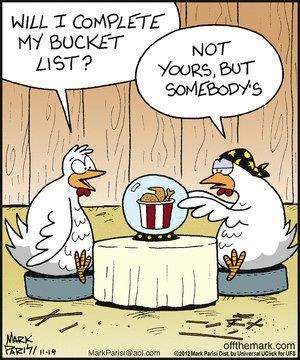 анализа. При этом внимание студентов обращается на аллегории, художественные средства выражения какой-либо международной проблемы. Возможны задания на сопоставление позиций сторон на основе языка художников-карикатуристов, постановку вопросов в парах, сочинение подписей к карикатурам, проведение спора художников, «интервью» с художником-карикатуристом». Возможна и более продуктивная деятельность: объяснить смысл карикатуры, опровергнуть или оправдать карикатуру.Карикатура может использоваться для самостоятельной работы студентов: выбрать историческое событие и создать карикатуру на основе этого события. Далее представлены наглядные примеры заданий работы с карикатурами.Студентам предлагается ознакомиться с изображением (Рис.2) и ответить на вопрос, видели ли они данное изображение ранее. Затем они выясняют, что это первая в Америке карикатура, созданная Бенджамином Франклином и опубликованная 9 мая в 1754 году. Таким образом, данная карикатура является отличной предпосылкой для изучения многих важных для Америки исторических событий: План Союза в Олбани, Британские колонии, биография Бенджамина Франклина и т.д. Следующее задание-исследование. Студенты делятся на две группы, где одна группа выясняет символическое изображение осла на карикатуре и его исторические реалии, другая – изображение слона (Рис.3). Для этого обучающимся представлена возможность использовать Интернет-ресурсы. Затем каждая группа презентует результаты своего исследования. 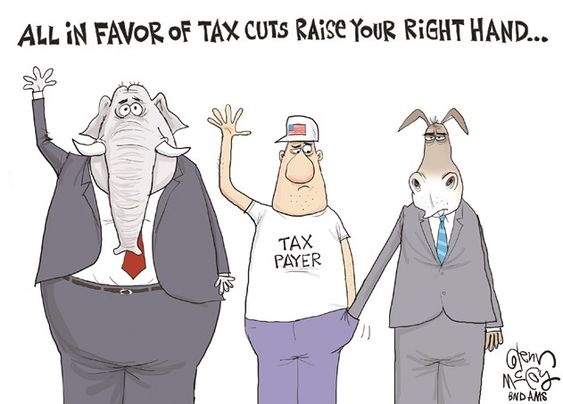 Можно организовать дискуссию (Рис.4). Студентам предлагается найти на карикатуре идиому (If you can’t beat them, join them – Не можешь бороться, тогда возглавь). Далее идёт обсуждение смысла предложенной идиомы, поиск русского эквивалента и её связь с данным политическим событием.Также студентов можно познакомить с коллоквиализмами, звукоподражательными словами и сленгом, предложив им соотнести данные выражения с действиями в карикатуре. С карикатурами можно проводить и более подробный анализ для определения авторской идеи, следуя определенному алгоритму: Разбор визуальной составляющей карикатуры Преувеличивал ли художник какие-либо объекты или физические особенности человека или людей в карикатуре? Если да, опишите, как.Какого эффекта карикатурист пытался добиться, преувеличивая эти предметы?Разбор словесного содержания карикатурыОпределите подпись и / или название карикатуры.Запишите все важные даты или числа, которые встречаются в карикатуре.Перечислите слова или фразы, которые художник-карикатурист использовал для обозначения объектов или людей внутри карикатуры.Какие слова или фразы кажутся наиболее важными? ПочемуРазбор действия в карикатуреОпишите действие, происходящее в карикатуре.Разбор значения карикатуры О каком политическом событии или идее идет речь в карикатуре?Какие выводы можно сделать из мнения художника-карикатуриста? Какие конкретные детали карикатуры привели вас к такому выводу?Насколько, на ваш взгляд, эффективна карикатура?Таким образом, использование карикатур на уроках страноведения даёт простор для развития методического творчества. Более того, карикатуры способны развивать социокультурную компетенцию студентов, так как онипредоставляют достоверную социокультурную информацию;повышают уровень интеллектуального развития студентов и развивают критическое мышление, поскольку карикатуры несут в себе скрытые смыслы;повышают уровень владения иностранным языком в целом, так как нередко в карикатурах используется нестандартная лексика и игра слов, с наложением прямого и переносного значения. Ражева М.С., ФГБОУ ВО «Самарский государственный социально-педагогический университет», г. СамараМоя методическая находкаРабота учителя всегда казалась мне невероятно сложной, но вместе с тем и безумно интересной. В детстве я думала, что учителя – это самые настоящие волшебники, которые знают ответы на все вопросы и им с легкостью дается любое задание. Став старше, я осознала, что легкость и обширные знания заслуживаются нелегким трудом. Профессия учителя для меня переросла из категории магии и волшебства в категорию упорного труда и работы над собой. Я поняла, что для успешной работы учителю требуется заслужить доверие обучающихся, заработать среди них авторитет, быть всегда в курсе последних событий и, что самое странное, постоянно учиться для владения собственным предметом в совершенстве. Я стала уважать учителей еще больше и твердо решила, что когда-нибудь пополню ряды героев и стану наставником для подрастающего поколения.Свое желание стать учителем я связала с любовью и способностями к изучению французского языка. Этот красивый и гармоничный язык стал неотъемлемой частью моей жизни уже с шести лет. Сначала я учила французский язык в гимназии наравне со своими сверстниками, но ближе к старшей школе я поняла, что знание французского языка может открыть для меня большое количество перспектив, которые касаются работы, путешествий и прочего. Именно поэтому с девятого класса я стала прикладывать особые усилия к изучению французского языка и даже сдала свой первый международный экзамен, который подтвердил мое владение французским языком на уровне В1. Я решила не останавливаться на достигнутом и продолжать изучение французского языка.Отличным способом соединить желание учить иностранный язык и стать учителем стало поступление в педагогический университет на факультет иностранных языков. Спустя год обучения я поняла, что сделала правильный выбор. За время обучения в университете я подтвердила владение французским языком на уровне C1 и дважды отправлялась во Францию на стажировки. Первая стажировка носила туристический характер и проходила в Бордо, а вторая стажировка представляла собой обучение по обмену во французском городе Анже. Мне удалось не только с головой окунуться во французскую культуру и попрактиковать язык с носителями, но и получить бесценный опыт обучения в европейской стране. Полученный опыт международного общения и обучения в сфере преподавания я перенесла на свою педагогическую практику в родном университете. Студентов четвертого и пятого курса отправляют на практику в школы для применения полученных в университете знаний на практике. Имея за плечами небольшой педагогический опыт и опыт жизни и обучения во Франции, в своей работе я всегда стараюсь преподносить школьникам информацию страноведческого характера с применением современных информационных технологий. Обучающимся всегда интереснее учиться на реальных фактах и актуальной информации из аутентичных источников нежели заучивать специально составленные методистами тексты. Разумеется, работа с аутентичными источниками информации требует особой подготовки от учителя и больших усилий от обучающихся. Традиционный формат урока, к сожалению, не всегда позволяет осуществить все задуманное на деле. В этом случае помогает смешанное обучение, которое предполагает совмещение обучения с участием учителя и онлайн обучение. Смешанный формат обучения имеет много достоинств и возможностей. В первую очередь, работа в таком режиме позволяет учителю привлекать современные средства ИКТ в процесс обучения. Например, онлайн доски, документы и презентации для организации совместной работы. Во-вторых, формат смешанного обучения дает учителю возможность «экономить» время урока. Например, обучающиеся дома самостоятельно смотрят отрывок интервью, новостной передачи и т.п., а в классе выполняют задания к данному видео. Время, отведенное на урок, не всегда позволяет привлекать такие материалы в работу, поскольку их длительность может отнимать большую часть урока и у учителя не останется времени на проработку с обучающимися всех необходимых заданий.Наиболее эффективно смешанное обучение в старших классах, когда школьники обладают всеми необходимыми навыками для самостоятельной работы дома. Кроме того, старшеклассники более дисциплинированы и осознают необходимость добросовестного выполнения заданий для получения желаемого результата. Именно поэтому работу с десятым классом я решила организовать в формате смешанного обучения. Учащиеся были впечатлены тем, что в качестве задания на дом получили не привычные им письменные упражнения из учебника, а интересное и необычное задание в формате онлайн. Дистанционная форма работы привлекает современных школьников больше, ведь Интернет и различные гаджеты – это неотъемлемая часть их жизни. Гораздо быстрее и проще им получить информацию онлайн, чем изучать печатные учебные пособия. Помимо примера того, как можно использовать гаджеты в образовательных целях, обучающиеся узнали полезную и, что немаловажно, актуальную информацию страноведческого характера. Некоторые из них всерьез заинтересовались французской культурой и особенностями жизни во Франции и делились со мной фактами, которые им удалось обнаружить самостоятельно.Все обучающиеся остались под сильным впечатлением от смешанного формата работы. Они признались, что при такой организации учебного процесса, достаточное количество времени отводится их самостоятельной работе. Для старшеклассников очень важно продемонстрировать свою самостоятельность перед взрослыми, чтобы завоевать их доверие и уважение. Старшеклассники принимали активное участие в изучении аутентичных материалов, составлении презентаций и обсуждении различий и сходств в семейных традициях России и Франции. Это позволяет мне утверждать, что все поставленные цели и задачи урока были достигнуты при помощи смешанного формата обучения и применения современных информационных технологий. Обычный урок превратился в целый проект с несколькими этапами работы, в результате чего школьники были максимально вовлечены в процесс обучения и замотивированы на изучение французского языка и национально-культурных особенностей страны изучаемого языка.Рахмонова Д.И., ФГБОУ ВО «Стерлитамакский филиал Башкирского государственного университета», г. СтерлитамакМоя методическая находкаВ свой первый год работы в школе я сделала печальный вывод – для большинства детей школа является досадным препятствием на пути к простому детскому счастью. Но почему так происходит? Приходя в школу, любой ребёнок находится в возрасте, когда учёба становится основной ценностью жизни, её содержанием. Семилетние дети хотят познавать мир, хотят учиться чему-то новому, хотят покорять новые вершины. Что мешает воссоединиться жаждущему знаний ребёнку и общественному институту, который должен эти знания давать? По мнению психолога и педагога Людмилы Петрановской, ответ прост – в современной школе учитель почти всегда оказывается в роли надсмотрщика, хотя должен быть Наставником. Наставник вдохновляет, поддерживает и зажигает в детях интерес, а надсмотрщик «вынужден не открывать с учениками новые знания, а давать их по заранее известному плану, он рассказывает им о предмете, отвечая на вопросы, которых они не задавали, и которые не интересны ему самому; да и то, чему он учит, часто детям не важно и не нужно, воспринимается как самодурство взрослых». Так как же построить с детьми доверительные отношения, основанные одновременно на доминировании и заботе? Я думаю, очень важно с самого начала отношений, с самого первого урока создать в классе комфортную атмосферу, устранить все неловкости и вдохновить учеников на дальнейшую работу. Отличным инструментом для этого являются упражнения-ледоколы. Ледоколы успешно повышают уровень комфорта учащихся, помогают понять, что все находятся в равных условиях и прекрасно вовлекают урок. Одно из моих любимых упражнений-ледоколов называется «3 common, 1 unique». Данное задание отлично подходит для групповой и парной работы. Его суть состоит в том, что преподаватель предлагает студентам найти три вещи, которые объединяют их и одну, которая индивидуальна для каждого. Данное упражнение можно использовать на первом уроке для того, чтобы поближе познакомиться с учениками. Можно усложнить задание, ограничив тематику. Например, можно предложить учащимся говорить только о хобби и интересах. Данная вариация упражнения поможет учителю найти актуальные и интересные учащимся темы для обсуждений на уроках, поспособствует плавному вовлечению учащихся в урок, настроит на коммуникацию на иностранном языке и даст учащимся возможность почувствовать себя значимыми.  Ещё один пример хорошего упражнения-ледокола называется «Metaphors». Преподаватель предлагает учащемуся представить, каким животным или предметом он мог бы быть и почему. Предложив учащимся придумать ассоциации к своему настроению, данным упражнением можно заменить стандартный вопрос «How are you today?». Так, вместо безликого «I’m fine, thanks» студентам нужно будет придумать более красочный и искренний ответ, например, «I feel like a balloon because I’m joyful and enthusiastic!». Предложенное упражнение способствует развитию творческого мышления и эмоционально-мотивационной сферы учащихся.Ещё одно упражнение, поначалу использовавшееся мной только на первых уроках для знакомства с новыми учениками, постепенно перешло в разряд «go-to activities» для отработки лексического материала. Упражнение называется «Guess who?», его суть состоит в том, что учащиеся пишут на карточках информацию о себе, не подписывая своё имя. Каждый студент должен вслух зачитать информацию с карточки и попробовать отгадать, кто её владелец. Использовать данное упражнение можно практически на любом лексическом материале. Подобный вид деятельности способствует развитию как продуктивных (во время составления высказываний для своей карточки), так и рецептивных (во время восприятия информации с карточки другого студента) видов лексических навыков. Не секрет, что игра и творчество являются самыми эффективными способами интенсификации урока иностранного языка. И игра, и творчество – это важные составляющие упражнений-ледоколов, что ещё раз подчеркивает важность применения данных упражнений на уроках иностранного языка. Ледоколы обеспечивают активное включение учащихся в учебный процесс, способствуют созданию языковой среды и помогают сделать так, чтобы каждый учащийся активно участвовал в работе. Рачкова А.А., ФГБОУ ВО «Марийский Государственный университет», г. Йошкар-ОлаМоя методическая находкаС раннего возраста необходимо прививать детям любовь к окружающему миру. Ребенок должен быть ответственным за свои действия по отношению к природе, ему важно понимать, что только благодаря флоре и фауне человек может полноценно развиваться и жить. Иностранный язык является одним из инструментов, который оказывает положительное влияние на развитие экологической воспитанности обучающихся. На уроках ребята не только знакомятся с новым лексическим, грамматическим, фонетическим материалом, но и учатся выражать свое мнение по поводу различных экологических проблем. Таким образом, дисциплина «Иностранный язык» помогает воспитать чувство любви к природе и ее обитателям, школьники начинают понимать, что природные ресурсы не вечны и будущее зависит только от нас. Формирование экологической воспитанности обучающихся осуществляется в процессе выполнения какой-либо деятельности. Что касается форм организации учебного процесса, то каждая из них мотивирует типы познавательной активности обучающихся. Так, например, когда ребенок самостоятельно изучает учебный материал, он лучше осознает сущность поставленной проблемы и в его памяти сохраняется необходимая информация.Игра занимает важное место в воспитании детей, поэтому учитель может использовать этот метод для того, чтобы сформировать у школьников ценностное отношение к природе. Существует множество различных игр, которые идеально подойдут для воспитания экологических чувств. К ним относятся подвижные игры, настольные игры. Игры с экологической направленностью способствуют формированию положительного отношения обучающихся к природе и ее обитателям через эмоции, возникающие в ходе игрового процесса. Они способствуют оживлению учебной деятельности, увеличивают коммуникативность обучения, являются эффективным средством воспитания и образования правильного отношения к природе. В преподавании иностранному языку существуют игры для обучения говорению (монологической, диалогической речи), лексические и грамматические игры.Игра «Шаг – фраза» представляет интерес для обучения монологической речи в процессе формирования экологической воспитанности школьников. Суть игры заключается в том, что каждый участник получает изображение, на котором можно увидеть животное или растение. Ученик должен описать картинку, причем с каждым новым предложением он делает шаг вперед. Выигрывает тот, кто произнес больше фраз без ошибок. Эта игра поможет школьникам выражать свое мнение и отношение к окружающему миру с помощью иностранного языка.На формирование экологической воспитанности школьников огромное влияние оказывают и лексические игры. Они необходимы для лучшего запоминания слов на какую-либо тему. Эти игры могут быть представлены в 4 разных видах. Во-первых, в сортировке слов. Педагог произносит названия животных, растений, водоемов, рек и озер, а ученики относят эти слова к темам, написанным на доске. Во-вторых, учитель демонстрирует картинку с изображением природы и ее обитателей на протяжении 30 секунд, в это время школьникам необходимо записать все, что они видят на картинке. В-третьих, обучающиеся называют все слова, которые вспомнят на тему окружающий мир, животные, растения, деревья. И последняя игра может быть представлена в виде лото в картинках. Все эти игры направлены на формирование бережного отношения к природе, на развитие чувства ответственности за окружающий мир. Таким образом, экологическое воспитание школьников невозможно представить без игровых элементов. Однако необходимо помнить, что игры являются лишь дополнительными средствами обучения.Несмотря на то, что в учебниках иностранного языка рассматриваемая нами тема представлена, учитель всегда может найти наиболее актуальные и интересные задания, тексты, упражнения, чтобы достичь эффективного результата обучения. В ходе изучения темы ученики обогащают свой лексический запас, развивают в себе чувство ответственности за окружающий мир, учатся ценить «зеленый мир» с его обитателями.Таким образом, иностранный язык оказывает положительное влияние на экологическую воспитанность школьников. Учителю необходимо не только давать новые знания по предмету, но и участвовать в воспитании обучающихся, научить выражать свое мнение по какой-либо проблеме. Для осуществления воспитательных и образовательных задач учитель должен уделить данному аспекту больше внимания и привлечь детей к изучаемой теме, например, с помощью различных игр. Именно тогда школьники научатся не только выражать свои мысли на иностранном языке, но и осознают значимость природных ресурсов для человечества, а также поймут, что от людей зависит состояние окружающего мира.Ретюнина А.Д., ФГБОУ ВО «Нижегородский государственный лингвистический университет им. Н.А. Добролюбова», г. Нижний Новгород Моя методическая находкаИзучение иностранного языка неотъемлемая часть в жизни каждого. В настоящее время все больше детей начинает увлекаться английским или другими иностранными языками. Наша задача как учителей помочь им в этом сложном, но интересном процессе, не только научив их правильному использованию слов и грамматических конструкций, но также сохранив интерес и мотивацию к изучению иностранного языка. Когда при работе с детьми, передо мной встал вопрос о том, как же развлечь их и самое главное увлечь в этот процесс, на протяжении долгого времени я искала разные способы создания интерактивного и современного урока, в котором помимо развития всех видов речевой деятельности, будет упор на развитие кругозора детей и воспитательный процесс. Важность воспитательного процесса неотъемлема, так же, как и развитие умений, таких как умение осуществлять запрос информации, выражать свое отношение к высказанной точке зрения, высказывать свое мнение, кратко передавать содержание той или иной информации, умение рассуждать на разные темы, приводя примеры и описывать как культуру своей страны, так и особенности культуры страны изучаемого языка. Все вышеперечисленные умения, безусловно, развиваются в процессе изучения языка в общеобразовательных учреждениях, но этот процесс далеко не всегда имеет успешные результаты или же требует достаточно большого количества времени при традиционном методе изучении иностранного языка. Поэтому для меня было важно найти ответ на вопрос, как же совместить обучение языку и сделать этот процесс увлекательным с помощью современных технологий, без которых нынешнее поколение не обходится ни дня.Прочитав множество статей о современных методиках обучения иностранным языкам и посмотрев порядочное количество вебинаров, я неожиданно для себя вспомнила тот самый приём, который вызывал у меня по-настоящему искренне желание изучать больше и понимать аутентичную речь носителей языка. Этим приёмом является ни что иное, как просмотр короткометражных мотивационных мультипликационных видео в начале или в конце занятия. Главным критерием выбора этих роликов является посыл, сообщение, которое их автор хочет передать зрителям. Итак, в чем заключается процесс использования подобных фильмов или мультфильмов и для развития чего он служит: Слушая аутентичную речь, обучающиеся привыкают к скорости речи, акценту, что впоследствии откладывается в их сознании и пусть с маленькой скоростью, но они все же смогут, сами того не осознавая читать без ошибок, говорить с хорошим произношением и применять конструкции в речи как у носителей языка. Умение пересказать ход действий и событий в таких коротких роликах - важное умение, развитие которого способствует как улучшению изучаемого языка, так и развитию умения слушать и слышать собеседника.После просмотра подобного мультфильма обучающиеся будут испытывать разные эмоции и чувства, которые при помощи учителя они смогут научиться выражать. Помимо значимости этого умения умение понимать и выражать свои эмоции важная часть взросления, развитие которого также является одной из целей преподавателя, как воспитателя. Данные мотивационные фильмы могут стать для ученика очень важным и запоминающимся уроком в жизни, в особенности, если в них затрагиваются серьезные проблемы человечества и современного общества. Также мотивационные мультфильмы могут всерьез заинтересовать обучающегося, приводя в пример уроки жизни и тем самым заставляя его задуматься над своим отношением к иностранному языку.Помимо вышеперечисленных пунктов, важно отметить, что подобные короткометражные фильмы учат умению сочувствовать, сопереживать, чувствовать боль, радость, и другие эмоции, которые ощущает герой ролика. Это умение также неотъемлемо не только в изучении иностранного языка, но и в жизни вне школы.Последним, завершающим, по моему мнению, пунктом, можно назвать мотивацию в целом. Нередко преподаватели видят незаинтересованных учеников и чувствуют, что их главной первостепенной целью является заинтересовать учащихся. Такие глубокие, с серьезным, трогательным смыслом мультфильмы, смогут растопить сердце каждого ученика и впоследствии привить интерес и тягу к изучению иностранного языка. Таким образом, моей методической находкой является особенный подход к ученикам, через трогательные, серьезные и глубокие короткометражные фильмы. Я верю, что любовь к языку обязательно появится при просмотре подобных роликов и фильмов. Если относиться к языку с трепетом и показать обучающимся, что язык служит средством к пониманию многих вещей и какой мир может открыться посредством понимания и прочувствования иностранного языка, я уверена, что больше учеников охотно начнут прилагать усилия для достижения успеха в изучении иностранного языка, потому что они смогут взглянуть на учебный процесс как на что-то приятное, запоминающееся и увлекательное. Розова О.О., ФГБОУ ВО «Северный (Арктический) федеральный университет имени М. В. Ломоносова», г.АрхангельскМоя методическая находкаВ настоящее время фраза «нужно идти в ногу со временем» для сферы образования не просто расхожее выражение, а жизненная необходимость. За последние 20 лет произошли глобальные изменения в жизни общества: увеличилась скорость передачи и распространения информации; повсеместно используются мобильные устройства; активно ведутся социальные сети; в образовательный процесс вошло дистанционное обучение. В наши дни преподавателю нужно быть чутким к таким изменениям, искать решение возникающих проблем и вызовов не только в незыблемых основах теории и методики преподавания языка, но и в реалиях современного ему общества. К данному выводу я пришла не сразу, это результат поиска ответов на появляющиеся в процессе преподавания английского языка вопросы, изучения методической и педагогической литературы, анализа статей, опыта коллег, практической деятельности.На данный момент я являюсь студенткой магистратуры по направлению подготовки «Теория и методы обучения иностранным языкам» и преподаю английский язык в колледже. За небольшой период работы я столкнулась с такими проблемами, как большая наполненность групп (от 20 человек), большой разрыв в уровне владения языком среди учащихся, недостаточное оснащение печатными учебными материалами, отсутствие современного оборудования в учебных кабинетах, небольшое количество часов аудиторной работы. Так же основной акцент в учебниках, ориентированных на освоение иностранного языка в профессиональной сфере, сделан на работу с текстами, их перевод и вопросы на понимание текста. При этом овладение коммуникативной компетенцией предполагает знание грамматики и лексики, а также развитие всех четырех основополагающих языковых навыков.Таким образом, передо мной встал целый ряд проблем, вопросов и педагогических задач, решением многих из них стало использование на занятиях и в самостоятельной работе студентов интерактивных рабочих листов и мобильных устройств. В настоящее время использование мобильных телефонов и планшетов при изучении языка является одной из инноваций в преподавании английского языка, хотя исследования по этой теме проводятся в течение последних 20 лет. В работах зарубежных исследователей использование мобильных устройств в контексте обучения иностранному языку получило аббревиатуру MALL (mobile assisted language learning), которая расшифровывается как изучение языка с помощью мобильных устройств. Я рассматриваю мобильное устройство как своеобразный канал обмена и обработки информации. Оформить же эту информацию я решила с помощью интерактивных рабочих листов. Интерактивный рабочий лист (ИРЛ) - это цифровое средство организации учебной деятельности. ИРЛ представляет из себя поле (А4, например) со словами, рисунками, фигурами, в котором мы можем перемещать объекты, печатать, подчеркивать, отмечать галочками, выбирать варианты, рисовать стрелки, размещать гиперссылки, прослушивать аудио, просматривать видео и т.д.Я создаю ИРЛ либо в программе Adobe Acrobat DC, либо на сайте liveworksheets.com. Adobe Acrobat DC позволяет разрабатывать и сохранять ИРЛ в pdf-формате. А для работы с этими интерактивными pdf-файлами на мобильном телефоне студенты используют программу PDF Expert. В данный период я предпочитаю работать именно с программой Adobe Acrobat DC. Мой выбор обусловлен следующими факторами. Во-первых, не всегда есть подключение к Интернету во время занятия даже на мобильных телефонах. Поэтому студенты дома скачивают на телефон pdf-файл, отправленный им заранее, и уже на занятиях мы с ним работаем. Во-вторых, я стараюсь корректировать материалы или задания в соответствии с тем, какую степень эффективности они показали во время занятия, вызвали ли заинтересованность студентов. Через программу на ноутбуке это делать удобнее. В-третьих, чтобы снизить нагрузку на зрение часть материалов я распечатываю, и студенты совмещают работу с печатными и электронными материалами на занятии. И наконец, все материалы в таком формате удобно хранить, они легко поддаются каталогизации.Стоит отметить, что стремиться соответствовать сегодняшнему дню для преподавателя вовсе не значит забыть проверенные временем и практикой теорию, методы и технологии преподавания. Чтобы строить что-то новое, нужно отталкиваться от прочного методологического фундамента. Создавая ИРЛ, учитель должен создать максимальные условия для достижения образовательных целей по теме занятия. Учебные задачи должны быть хорошо прописанными, достижимыми и проверяемыми. Основой для создания моих рабочих листов послужили давно знакомые всем преподавателям иностранного языка задания, которые пришли из разных методов преподавания языка: заполнение пропусков, сопоставление, одиночный и множественный выбор, упорядочивание, лента времени, классификация объектов, кластер, кроссворд, игра-бродилка и пр. Как у любой медали две стороны, так и у любой технологии есть свои преимущества и недостатки. Хочу отметить ряд достоинств, которые я открыла для себя в ходе работы с ИРЛ и мобильными устройствами.ИРЛ позволяет создать задания к тексту из учебника, дополнить текст видео и аудио контентом, организовать работу с лексикой (в том числе работу с online-словарями, например, dictionary.cambridge.org) и грамматикой, добавить интерактивные задания с таких сайтов, как learningapps.org, kahoot.com, tiki-toki.com и др., собрать все задания и материалы по теме на 2-3 листах.Также при создании заданий можно учитывать разный уровень языка и скорость работы с заданиями, то есть адаптировать уроки под потребности отдельных групп учащихся. Кроме того, самостоятельная работа учащихся становится более упорядоченной и продуманной, у них есть постоянный доступ к языковым учебным материалам, студентам легче преодолеть языковой барьер.Благодаря мобильным телефонам появилась возможность использовать такие листы не только для самостоятельной работы и в качестве альтернативного домашнего задания, но и на уроке для организации индивидуальной, парной, групповой и фронтальной работы. Это, вне сомнений, активизирует познавательную деятельность учащихся, позволяет задействовать большое количество человек и придает динамику учебному занятию. Также использование мобильных телефонов на уроке дает возможность мгновенно оценить большое количество учащихся, например, используя тесты, которые я создаю в GoogleForms или на платформе videouroki.net.Недостатками же можно назвать технические характеристики телефонов (размер экрана, время автономной работы и скорость процессора), необходимость оплачивать мобильный Интернет, противопоказания по здоровью, огромные первоначальные временные затраты преподавателя. Подводя итог своим мыслям о методической находке, хочется продолжить аналогию с ходьбой в ногу со временем в сфере образования словами из легендарной книги Л. Кэрола «Алиса в стране чудес»: «Нужно бежать со всех ног, чтобы только оставаться на месте, а чтобы куда-то попасть, надо бежать как минимум вдвое быстрее!» Это действительно так. Я увидела, что тема работы с мобильными телефонами ультрасовременна и должна быть востребована, вместе с тем она малоизучена. Чтобы «бежать вдвое быстрее», я собираюсь проводить дальнейшие исследования по данному направлению в ближайшее время. В ходе работы над магистерской диссертацией я планирую провести качественный и количественный анализ эффективности применения в образовательном процессе мобильного телефона. При этом я вижу для себя еще огромное пространство для исследований и развития в данном направлении.Рукавицина И.М., ГОУ ВО МО «Государственный социально-гуманитарный университет», г. КоломнаМоя методическая находкаПотребность человека в передаче опыта, знаний и умений породила профессию учителя. Образ педагога постоянно подвергался изменениям, обусловленным культурно-историческими, социально-бытовыми и общественными проблемами.  Профессия учителя остается актуальной всегда, так как в условиях современного мира и технического прогресса машины еще не заменили полностью сознание людей. Учитель выступает в роли наставника, человека, которому все подражают. Учитель — это образец, эталон знаний. Это одна из немногих сфер деятельности, которую приравнивают к призванию, относят к благородным и особенно ответственным.Профессия учителя подразумевает постоянное обучение и развитие, выход из зоны комфорта за счет вытесняющихся привычных форматов преподавания, изменения педагогических стандартов с течением времени.  В жизни нам встречаются много людей, которые так или иначе, вольно или невольно, влияют на наше мировосприятие, и мировоззрение, на формирование системы моральных ценностей и убеждений. Так, многие из нас, став взрослыми, вспоминают своих школьных учителей, которые повлияли на выбор жизненного пути, раскрыли потенциал, впечатлили своим мастерством.Я считаю, что современный педагог должен иметь творческий подход к выстраиванию плана урока.  Урок пройден успешно, если и учитель, и обучающиеся получили от него знания, хорошие оценки, положительные эмоции, которые, в свою очередь, повышают мотивацию к изучению иностранного языка. Иностранный язык – это широкопрофильный предмет, так как затрагивает другие области знания, расширяя естественно-научную картину мира, культурно обогащает уже имеющиеся знания посредством “чужого” языка. Для того, чтобы добиться продуктивности и лучшего запоминания материала, необходимо, чтобы так или иначе различные лингводидактические образы были связаны с повседневной жизнью или интересами обучающихся. Учитель – эта профессия, требующая постоянного развития, поэтому важно не отставать от современных трендов и следовать интересам детей (разумеется в рамках образовательного процесса). Эти знания помогают вызвать интерес к уроку иностранного языка, вызвать доверие, установить положительный контакт между учителем и учеником. Для этого нам требуется на определенных этапах урока его разнообразить, будь это речевая или фонетическая разминка, отработка грамматики или лексики, или даже динамическая пауза.Для речевой разминки я открыла для себя всем известную игру «Hangman», которая подойдет как для речевой разминки с заранее заданной темой (например, «Countries», «Food» «Clothes»), так и для повторения материала старого урока или использования в качестве приема целеполагания. Учитель загадывает какое-то слово и обозначает количество букв на доске. Ученик же отгадывает скрытое по буквам слово. Если он называет неправильную букву — учитель начинает рисовать по мере ошибок виселицу и человека. Выиграть нужно, прежде чем виселица будет нарисована полностью.Также для целеполагания отлично подойдет ресурс «Word art», с помощью которого можно сделать облако слов и вывести его на слайде презентации. Облака представляют собой прием наглядного, яркого и оригинального представления. Следующая игра – «Associations». Я использую те иллюстрации, которые могут вызвать интерес у обучающихся, например, это могут быть герои мультфильмов Disney или Dreamworks, комиксов, фильмов и книг. Я предлагаю посмотреть на картинку и назвать слова, которые приходят на ум, будь это существительное, глагол или прилагательное. Многие строят словосочетания вместо единичных слов, видя картинку, называют название мультфильма на иностранном языке, что очень ценится. Ребусы – моя очередная методическая находка, которая также может использоваться в качестве разминки. Возможен вариант, когда из ребусов можно «сложить» тему нового урока из одного слова или даже предложения, поскольку чем труднее – тем интереснее.Самая «вежливая» динамическая пауза. Динамическая пауза или физкультминутка – важная часть урока, на котором мы даем обучающимся непродолжительную разгрузку и отдых, чтобы продолжить продуктивно работать до конца урока. Вместо привычных форм динамической паузы типа «Hands up! Hands down! Hands on hips! Sit down!… » я вводила на уроке мини-игру, которую использовала в качестве конкурса, работая в летнем детском оздоровительном лагере. Обучающимся предлагается по командам выполнять действия только в том случае, если учитель добавляет слово “Please” в конце, например, «Stand up», «Sit down please», - «Put your hands up», - «Clap your hands please». Команды нужно перечислять быстро, ошибившийся выбывает из игры. Эта игра имеет ценность не только из-за развития координации, внимательности, восприятии команд на иностранном языке, но и поднятия духа соревновательности, положительных эмоций, которые выступают в качестве эмоциональной разрядки.Все эти приемы значительно добавляют красок в самый обычный урок иностранного языка. А в силу того, что игра – это отличное снятие напряжения и разнообразия для совершенно любого возраста, игровые приемы могут и должны применяться в образовательном процессе, поскольку позволяют сделать урок энергичным, живым. Изучение языка - процесс долгий и трудоемкий, поэтому в интересах учителя сделать его занимательным и продуктивным.Румянцева М.С., ФГБОУ ВО «Владимирский государственный университет им. им. А. Г. и Н. Г. Столетовых», г. ВладимирМоя методическая находка(Синонимы – «лекарство от обыденности»?!)Каждый из нас в школе слышал, что синонимы – это слова, близкие по смыслу. Однако это не совсем полное определение. Известный ученый лингвист Ирина Владимировна Арнольд говорит, что синонимы все же отличаются друг от друга, в первую очередь, тем, что выражают различные дополнительные признаки: эмоции, оценку, экспрессию. Кроме того, синонимы зачастую используются в разных стилях речи и сочетаются с разными словами. Учителя начальных классов часто говорят, что на уроках русского языка детей надо учить как можно чаще использовать синонимы в речи. Знание большого количества синонимов говорит о хорошем словарном запасе, который в свою очередь, позволяет человеку развивать умение говорить красиво и правильно. На уроках иностранного языка в школе изучение синонимов явление не частое. На это влияет много факторов: нехватка часов, слабая мотивация школьников и низкий уровень языка, недостаточная квалификация преподавателей и отсутствие времени и возможности повышать свой уровень языка. Дети выучили усилительное наречие ‘very’ и используют его с большим удовольствием в любой ситуации, в то время как в языке существуют слова, в семантической структуре которых уже «заложено» усиление, однако, эти слова имеют другую звуковую форму, следовательно, привносят разнообразие в процесс коммуникации. Безусловно обучать синонимам нужно. Об этом неоднократно повторяют М.В. Вербицкая (руководитель разработчиков КИМ ЕГЭ по иностранным языкам), О.В. Афанасьева, И.В. Михеева (методисты и авторы УМК по английскому языку) и др.В ситуациях, когда необходимо выучить большое количество новых слов встает вопрос: как сделать этот процесс интересным и каким образом сохранить весь приобретенный словарный запас. На наш взгляд, в данном случае на помощь учителю приходят средства наглядности: картинки, фото, таблицы, схемы и карты. Например, учащихся можно попросить догадаться о значении слов по картинке.Look at the pictures and try to guess the meaning of new synonyms and the difference between them.WAGE(S)                    SALARY                   INCOMEВ классах с хорошим уровнем языка можно попробовать объяснить разницу между синонимами опираясь на специальную таблицу. Как известно дефиниция является хорошим средством введения лексики. Однако определения лексических единиц в словаре зачастую слишком объемны и сложны для школьников. Используя такой вид наглядности как таблица, можно облегчить процесс восприятия нового слова. Другое обязательное условие – это целенаправленная практика. Следуя традициям в преподавании иностранных языков, еще раз отметим, что достаточно количество языковых, условно-речевых и речевых упражнений способствует качественному овладению иноязычной лексикой. При выходе в речь синонимы становятся инструментом, с помощью которого говорящий осуществляет перифраз высказывания. Однако важно понимать, что неправильно подобранное слово может исказить смысл фразы. В качестве тренировки правильного употребления лексических единиц на уроках учащимся можно предлагать следующие задания: соединить фразу известного человека и ее перифраз, заменить подчеркнутые слова в высказывании наиболее подходящими синонимами, а также полностью перефразировать высказывание.Перифраз может также стать творческим элементом урока. Для того чтобы увлечь школьников данным видом деятельности можно выполнять задание в минигруппах (по 3-4 человека). Вверху страницы необходимо написать исходную фразу, затем передать его первому ученику. Его задача – подобрать синонимы к двум любым словам. Написав новое предложение, ученик подчеркивает те слова в своем предложении, которые необходимо будет заменить другому, и загибает часть листа, чтобы предыдущее высказывание не было видно. Например, исходная фраза звучит следующим образом: ‘In any occupation discipline is more important than talent’. Приведем цепочку перифразов, сделанных школьниками.In any job discipline is more important than ability. In any job control is more significant than ability.In any work control is more essential than ability.Интересно понаблюдать, какая фраза получится в итоге, не изменится ли смысл исходного утверждения.Еще один вид творческой работы на уроке английского языка – это составление синквейнов. В правила составления синквейна входит обязательное употребление синонима в пятой строчке стихотворения. Кроме того, такое задание – это хороший «мостик» при переходе к устному или письменному высказыванию, так как синквейн позволяет развивать критическое мышление и «генерировать» новые идеи. И в завершении работы с синонимами по той или иной теме можно побеседовать с детьми на проблемную тему, дать задание составить письменное или устное высказывание. При этом нужно дать установку – постараться использовать при этом как можно больше синонимов. Например, make up a short story on the theme: ‘It is better to run your own business than to work for someone else’.Особенно важно изучение синонимов для школьников, которые планируют сдавать Единый Государственный экзамен. Умение подобрать нужный синоним из предложенного ряда проверяется в разделе «Лексика и Грамматика». Логичная и красивая речь сегодня – это залог успеха в работе и в жизни. Синонимы помогают более оригинально, точно и интересно передать свою мысль. А значит, такие слова действительно можно назвать «лекарством от обыденности»!Русакова Ю.А., ФГБОУ ВО «Нижегородский государственный университет им. К. Минина», г. Нижний НовгородМоя методическая находкаШкольное обучение – это сложный и многогранный процесс, все участники которого заинтересованы в наибольшей его эффективности и доступности, особенно при упоминании предмета «Иностранный язык». Изучая второй иностранный язык в университете, я смогла вспомнить основные трудности, с которыми сталкивается школьник, только начинающий свой путь в изучении языка. Именно эти трудности и стали основой для данного эссе, целью написания которого является выделение основных способов устранения возникающих проблем при освоении дисциплины «Иностранный язык».Первая трудность, с которой сталкивается большинство людей, изучающих иностранный язык – это угасание либо полное отсутствие мотивации. И действительно, в век распространения онлайн-словарей и искусственного интеллекта человек не видит смысла в трате сил и времени на изучение грамматики и лексики другого языка, ведь программа может сделать все за него. При изучении второго иностранного (французского) языка я сталкивалась с подобной проблемой, так как не считала его достаточно распространенным для необходимости использовать его в будущем. В данном случае, решением проблемы было изучение страноведения государств, где французский является национальным языком. Кроме этого, общение с носителями и поездки в Бельгию и Францию помогли мне понять необходимость французского языка как огромного пласта человеческой культуры. В условиях школы подобная проблема решается следующим образом: в связи с распространением онлайн-обучения, а также специальных программ для его осуществления, учитель может провести онлайн-встречу своих учеников и учеников школы страны изучаемого языка, их сверстников. Учителя с обеих сторон могут служить помощникам и фасилитаторами, которые контролируют процесс общения, задают его тон, разрешают возникающие трудности. Понимая открывающиеся ему возможности, ученик поверит в необходимость изучения языка.Еще одной трудностью стало однообразие способов изучения. В ситуации, когда каждый урок проходит предсказуемо и прогнозируемо, ученик перестает следить за ходом занятия, у него не появляются мысли относительно возможных путей развития данного урока, так как он точно знает, что и за чем идет. Решение данной проблемы выглядит еще более доступным: изменение места проведения урока (не кабинет, а актовый зал или пришкольный двор при оптимальной температуре воздуха на улице), необычная расстановка парт, разнообразие практик и заданий (игры, квизы, соревнования, проекты), использование разных форма работы (фронтальная, групповая, парная, индивидуальная), чередование используемых видов речевой деятельности (говорение, чтение, письмо, аудирование). Компиляция разных видов и способов подачи и отработки языкового материала на уроке способна создать бесконечное множество возможных вариаций плана урока, которого учитель придерживается. Безусловно, урок не может состоять только из занятий, различающихся по форме и исполнению, однако спокойные и активные формы работы могут чередоваться друг с другом, не давая ученику заскучать и думать не об иностранном языке на уроке.Третьей и самой большой проблемой является недостаток практики активных видов речевой деятельности на уроке. Безусловно, современные методы преподавания направлены на активизацию учеников, их деятельностную роль при изучении языка, однако часто учитель становится во главу угла, не только организуя урок, но и доминируя на нем. Современные государственные стандарты прописывают определенное количество времени, которому должны быть посвящены действия как учителей, как и учеников. Однако часто ученики либо не хотят говорить и выражать свои мысли, либо не знают, что сказать или написать. В данном случае решением будет интерес к увлечениям учеников и их личному опыту. Рассказ про героя фильма или книги, его приключениях гораздо интереснее рассказа о неизвестном детям мальчике из учебного пособия. Кроме этого, учитель может предложить обучающимся создать собственных персонажей, которые будут взаимодействовать с ними на протяжении года. Это поможет повысить активность учеников во время урока, повысит их интерес к нему, подтолкнет мотивацию к изучению языка. Кроме этого, учитель может использовать различные мобильные приложения. Например, попросить учеников записывать их монологические высказывания (в видео- или аудиоформате) и отправлять их преподавателю, чтобы не тратить время на проверку на уроке, а заняться обсуждением вопросов по пройденным темам или их анализу. Таким образом, учитель будет повышаться время работы ученика на уроке, проводить своевременный контроль и анализ. Система «The Flipped Classroom» также подходит для решения данной проблемы. Изучая тему дома и лишь разбирая основные трудности на уроке, ученик больше участвует в процессе ее изучения. Кроме этого, учитель может разделить различные темы для объяснения их самими учениками. Прочитав правило или просмотрев его на видео заранее, а затем услышав объяснение от одноклассника и учителя, ученик не только запомнит его лучше, но и сможет развить собственные метапредметные навыки, так актуальные в современном мире.Таким образом, моей главной методической находкой является мой собственный опыт изучения языка. Обучая других, мы не должны забывать о собственных трудностях и неудачах, ведь именно их преодоление поможет ученикам и студентам достигать своих целей в изучении языка. Анализ этих сложностей поможет и учителю, и ученикам чувствовать себя комфортно и осваивать навыки легко и с удовольствием. Я успешно применила некоторые из озвученных мною способов на учениках старшей школы при прохождении практики. Многие из них были рады вновь обрести веру в себя и свои языковые способности, стали успешнее и мотивированнее, следовательно, это может помочь и другим обучающимся.Рыжова В.И., ФГБОУ ВО «Оренбургский государственный педагогический университет», г. ОренбургМоя методическая находкаВсемирно известный американский изобретатель и предприниматель Томас Эдисон утверждал, что «важнейшая задача цивилизации - научить человека мыслить». И действительно, современная система образования направлена не только на передачу определённого набора знаний, умений и навыков, но и на интеллектуальное и нравственное развитие личности. Основной целью обучения является формирование креативного и критического мышления, умения оперировать полученной информацией и применять знания на практике в различных ситуациях.Что понимается при этом под критическим мышлением? Критическое мышление — один из ключевых навыков XXI века, позволяющий анализировать информацию, делать выводы и принимать решения на основе проведённого анализа, а также формировать собственное мнение и отстаивать свою позицию.Развитие рационального, критического мышления — одна из общепризнанных в зарубежной педагогике образовательных целей на протяжении десятилетий. Основу «технологии критического мышления» составляет базовая модель трех стадий организации учебного процесса: "Вызов - осмысление - размышление".В ходе работы в рамках этой модели учащиеся овладевают различными способами интегрирования информации, учатся вырабатывать собственное мнение на основе осмысления различного опыта, идей и представлений, строить умозаключения и логические цепи доказательств, выражать свои мысли ясно, уверенно и корректно по отношению к окружающим.Одним из приёмов «технологии критического мышления» является графическая организация текста. Исходя из собственного опыта обучения иностранному языку, хочу заметить, что графическое структурирование текста значительно упрощает процесс работы с ним. Вспомним планы пересказов, таблицы «преимуществ и недостатков», которые составляются повсеместно. Для многих учеников такой прием является даже необходимым в силу специфики их способа восприятия информации.Но планы и таблицы – это не единственно возможные способы представления информации графическим способом. Да и наскучили они. Методы и приёмы обучения постоянно развиваются, подстраиваясь под требования современности. Во время прохождения производственной (педагогической) практики я открыла для себя работу с кластером.Актуальность применения кластеров состоит в том, что в настоящее время идет процесс реализации федеральных государственных образовательных стандартов, и важнейшей задачей современной системы образования является формирование совокупности «универсальных учебных действий», обеспечивающих компетенцию «научить учиться».В ФГОС обозначены несколько групп УУД, в том числе и знаково-символические УУД. Обучать таким действиям можно при помощи кластера. Правила очень простые. В центре – основная тема, а вокруг нее крупные смысловые единицы. Система кластеров охватывает бо́льшее количество информации, чем мы получаем при традиционном формате обучения иностранному языку.С принципом создания, построения кластера и его актуальностью в наши дни мы разобрались. Теперь необходимо понять, с какой целью можно его применять на уроках иностранного языка. Во-первых, его можно использовать при введении новых ЛЕ, автоматизации лексики в речь. Во-вторых, при систематизации языкового материала по словообразованию.Но мне особенно нравится возможность работы с кластером для систематизации ЛЕ. В частности, очень удобно, если кластер служит опорой для составления монологического высказывания по теме. Особенно, если взять, к примеру, учащихся 4-5-х классов. Они ещё не владеют теми способами пересказа текстов, построений высказываний и т.д., которыми владеют старшеклассники, но уже должны выражать свои мысли на иностранном языке. Именно в таких случаях и «выручает» кластер. С его помощью, запомнив лишь связующие элементы, дети смогут «почти что сами» рассказать о своём распорядке дня, о своей семье, о своём любимом времени года и т.д.Продемонстрирую, уже апробированный на педагогической практике, кластер «Весна», в котором представлены все ранее изученные слова и выражения. Они пригодятся учащемуся при представлении времени года: погода, времяпрепровождение, праздники и причины, по которым, время года может нравиться или не нравиться. Представленные фразы-связки помогут обучающимся построить собственное монологическое высказывание. К примеру, о праздниках данного времени года мы можем сказать при помощи фразы «On fête…», а выразить свое личное отношение к этому времени года при помощи фразы «J`aime/Je n`aime, pas parce que…».Мы можем констатировать, что кластер, созданный учащимися, даёт возможность преподавателю создать комфортную психологическую атмосферу открытости и сотрудничества; а учащемся – возможность обобщить и структурировать предметный материал и увидеть связи между идеями и понятиями, что повышает эффективность восприятия информации, и главное для иностранного языка – помогает формировать коммуникативные навыки.Таким образом, органичное включение технологии критического мышления в урок иностранного языка дает возможность личностного роста обучающегося, поскольку такая работа обращена к индивидуальности обучающегося. Современная жизнь устанавливает свои приоритеты: то есть важны не простое знание фактов, не умения, как таковые, а способность пользоваться приобретенным; не объем информации, а умение получать ее и моделировать; не потребление, а созидание и сотрудничество, то важнейшей задачей образования на современном этапе становится формирование предметных и универсальных способов действий. Именно деятельностный подход выступает как основной способ получения знаний. Вот почему я постоянно размышляю, как спланировать урок французского языка так, чтобы мои ученики проявляли живость воображения, фантазию, могли сравнивать и ассоциировать, опираться на свою интуицию и подсознание.Савина А.А.ФГБОУ ВО «Нижегородский государственный лингвистический университет им. Н. А. Добролюбова», г.Н.НовгородМоя методическая находкаИностранный язык – это язык, на котором говорят жители другой для индивида страны. Это также и язык, на котором не говорят в стране происхождения индивида, диктует нам один из самых популярных серверов – Свободная Энциклопедия Википедия. Поспорить с этими определениями сложно, разве что стоит сказать, что это не единственные варианты. Ни для кого не секрет, что владение иностранным языком в наше время стало не только обязательным навыком и насущной потребностью, а даже элементом моды, признаком отличного вкуса, а иногда даже статусным элементом. Это закономерно – язык – это возможности. Возможности при приеме на работу, во время рабочего процесса, для образования, для общения. Тот факт, что владение иностранным языком – это, своего рода, своеобразный принцип образованности не может не радовать, особенно учитывая тот факт, что изучение иностранного языка сейчас доступно каждому в общеобразовательных учреждениях. К сожалению, когда я училась в школе, иностранный язык меня не заинтересовал. Я никогда не любила уроки английского языка, нерадиво выполняла домашние задания, была абсолютно неактивной на уроках. Сейчас же, оглядываясь назад, уже получив лингвистические знания, а также освоив основы методики, я осознаю, почему тогда у меня не было желания даже находиться в классе во время урока английского языка.Первая, и самая важная причина, с которой, боюсь, сталкивается огромное количество школьников – это отсутствие мотивации. Очевидно, что обучению чему угодно становится проще и идет эффективнее, если человек понимает, зачем ему это нужно. Выделяют 2 вида мотивации: экстренсивная (внешняя) и интринсивная (внутренняя). Очевидно, что внутренняя мотивации в любом случае зависит от внешних обстоятельств (человек что-то слышит, видит или читает и у него внутри зарождается мотивация) – за все мои 11 лет обучения в школе замотивировать меня смогла лишь поездка в университет, в котором я сейчас учусь. Это было обязательно, но услышав, как мои одноклассники общались с преподавателем, шутили, обменивались идеями ( я не понимала, о чем они говорят), я поняла, как сильно мне хочется научиться этому. Внешняя же мотивация исходит исключительно из внешних источников, и, по моему мнению, первым человеком, который является источником внешней мотивации для школьника, является его учитель. Учитель – это одна из самых творческих профессий. Великий русский писатель А.П. Чехов утверждал, что педагог должен быть артистом, художником, горячо влюбленным в свое дело. Писатель, размышляя о школьном учителе, понятие “артист” распространил на всех педагогов, независимо от того, какой предмет они преподают. Заразительность, убедительность, артистизм, индивидуальность учителя могут обеспечить ему успех у каждого ученика, проложить путь к его разуму и чувствам. Наверное, этого действительно не хватило моим школьным учителям, и моя задача сейчас – не совершить тех же ошибок. Уже сейчас, когда я проводила уроки, я замечала, что дети (особенно младшего возраста) очень любят, когда педагог танцует, поет, не боится показывать свои актерские способности. Поэтому, полагаю, это одна из важнейших методических находок для меня сейчас – нужно быть не просто человеком со знаниями языка и методики, нужно быть живым, активным, с горящими глазами рассказывать о самых даже элементарных вещах. У таких педагогов в классе у учеников загораются глаза и сердца, как это случилось со мной, когда я впервые увидела преподавателя в университете. После 10 лет ненависти к иностранному языку одно короткое занятие перевернуло мою жизнь – теперь я здесь, студентка 4 курса лингвистического университета, мечтающая когда-то стать тем преподавателем, кто когда-то повлиял на меня. Еще одна проблема, с которой я сталкивалась не только, когда я с нежеланием приходила на уроки иностранного языка, но и когда я уже занималась им серьёзно, и даже сейчас, изучая 2 иностранный язык, я снова с ней сталкиваюсь. Самый сложный аспект языка для меня – это всегда аудирование, понимание речи на слух. Просматривая современные учебники (отечественные и зарубежные), я невольно задумываюсь о том, что аудирование в учебниках не направлено на развитие навыка, а скорее на тестирование уже имеющегося навыка. (Если смог сделать задание после аудирования – хорошо, нет – плохо, но ничего не поделать).  Возможно, от учеников ожидается, что к 8,9 классу их навык развит уже настолько, что развитие им уже не требуется (что странно, учитывая, что уровения языком выпускника – допороговый). Тем не менее, ни для кого не секрет, что аудирование требует обильной практики для развития слуховой памяти. Наша задача, обучить подсознательному различению форм слов и словосочетаний на слух, предвосхищению синтактических структур, понимать всевозможные сочетания усвоенных слов и фраз, схватывать смысл сказанного однократно, воспринимать речь нормального темпа, понимать общее содержание при наличии незнакомых слов и так далее. И это только основные задачи! Даже если они всем известны, не все прикладывают определенные усилия для их выполнения. Моей методической находкой стали те приемы и виды упражнений, которые можно использовать для того, чтобы развивать слуховые навыки. Итак, в первую очередь, еще до прослушивания, можно дать задание ученикам подумать о том, что они могут услышать. Мы можем судить по картинкам, заголовкам, подзаголовкам и так далее. Да, может казаться, что это неестественно, но на самом деле, имея представление о том, что ты можешь услышать, может значительно упростить восприятие. (Это можно проговорить устно, записать, построить маленький майнд-мэп и т.д.)На более высоких уровнях, из-за сложности структур предложений и наличия придаточных, ученики очень часто теряют нить повествования. В таком случае, можно выполнить упражнения, направленные на то, чтобы установить, к чему относиться тот или иной связующий элемент.Здесь же можно подключить произношение. Самое главное произносить не только отдельные слова и фразы, а учитывать, как изменяться слова в контексте – при расставлении ударения, а может быть даже эллипса некоторых звуков.Последнее, одно из моих любимых «усложнений». Как правило, школьные учебники аппелируют аудированиями с чистой, медленной речью, без каких-либо звуков для упрощения понимания. НО! Люли крайне редко общаются в полной тишине. Поэтому, аудиозаписи с шумами различными шумами на фоне могут помочь развить концентрацию.Более того, некоторые слова можно вырезать из аудирования и предложить ученикам дополнить. Абсолютно естественно, в реальной жизни мы не всегда полностью понимаем собеседника и иногда додумываем недостающие части по смыслу.В заключение, хотелось бы сказать, что чего бы это не касалось, главное, что должен уметь любой преподаватель – это делить один большой task на мелкие subtasks (неважно мы говорим о лингвистическом навыке или о поведении). В таком случае, его, скорее всего, ждет успех. Сидоренко В.А., ФГБОУ ВО «Пермский государственный гуманитарно-педагогический университет», г. ПермьМоя методическая находка«Если вы не верите в сотрудничество, посмотрите, что происходит с повозкой, потерявшей одно колесо» Наполеон ХиллОбщеизвестно, что в современном мире актуальность владения иностранным языком, а особенно английским, очень высока. Иностранный язык – обязательный предмет школьной программы, изучение которого начинается с младшей школы и продолжается вплоть до 11 класса. Безусловно, задача учителя – формирование у учащихся иноязычной коммуникативной компетенции, но в современном мире недостаточно только лишь умения хорошо владеть иностранным языком. Помимо этого, необходимо помочь учащимся развить в себе такие качества, как творчество и любознательность, умение работать с информацией и медиасредствами, что особенно актуально в современном мире, умения межличностного общения и сотрудничества. Для того, чтобы успешно осуществить это на практике, необходимо понимать, что современный школьник – это уже не тот школьник, который был 20, 10 и даже 5 лет назад.  Современное поколение можно охарактеризовать как «глобальных» детей, у них есть неограниченные возможности получения и переработки информации, они стали практически независимы от взрослых в получении интересующих их знаний. Для таких учеников уже сейчас необходимо создавать привлекательную образовательную среду. У многих молодых учителей, которые только начинают свою профессиональную деятельность, возникает вопрос «Как же это организовать?» Всё гениальное – просто.  К счастью, я учусь в педагогическом университете, что даёт мне возможность обучаться современным образовательным технологиям. В этот раз моей педагогической находкой стал приём «Пила» (от англ. Jigsaw), который мы сами на себе опробовали в рамках одного из учебных курсов. В чём заключается суть данного приёма? Учащиеся организуются в группы по 4-6 человек для работы над учебным материалом. В качестве примера можно взять тему «Спорт» и для того, чтобы разнообразить процесс работы с самого начала, можно использовать нестандартный способ деления на группы, например, каждый ученик достанет себе «фант», на котором будут нарисованы либо свисток, либо футбольный мяч, теннисная ракетка или спортивный костюм. Здесь ограничений в фантазии нет. Итак, материал разбит на фрагменты – логические или смысловые. Например, при работе над темой «Спорт» можно каждому члену группы дать информацию о том, какие существуют популярные виды спорта в той или иной стране. Могут быть выделены и другие подтемы, например, популярные виды спорта именно в Великобритании. В таком случае, каждый учащийся будет читать про определённый вид спорта. Затем учащиеся, изучающие один и тот же вопрос (в данном случае учащийся – эксперт по видам спорта в какой-либо стране), но состоящие в разных группах, встречаются и обмениваются информацией по данному вопросу, что называется "встреча экспертов".  После встречи они возвращаются в свои группы и обучают своих «коллег» тому, что узнали сами. Так как единственный путь освоить материал всех фрагментов и выполнить задание – это внимательно слушать экспертов и делать записи в тетрадях, вмешательство учителя в процесс минимально. В данном случае, это может быть составление плана спортивного мероприятия с традиционными/популярными видами спорта разных стран или же конкретно Великобритании, или что будет интересно провести, например, в рамках мероприятия «День здоровья». Учащиеся заинтересованы, чтобы их товарищи добросовестно выполнили свою задачу, так как это может отразиться на их итоговой оценке. На мой взгляд, обучение в сотрудничестве помогает повысить мотивацию школьников к обучению и их активность на уроке. Кроме того, применение данной технологии в образовательном процессе помогает ученикам приобрести нечто большее, чем отметка – это развитие коммуникативных умений, осознание важности взаимодействия и взаимопомощи, самостоятельности. Более того, приём «Пила» способствует развитию УУД всех четырёх групп, например, таких, как положительное отношение к познавательной деятельности, умение структурировать знания, умение действовать по плану, выборочно передавать содержание текста, умение слушать и строить продуктивное взаимодействие со сверстниками. Таким образом, обучение в сотрудничестве помогает разнообразить образовательный процесс, повысить мотивацию к обучению, развивает в учащихся навыки, необходимые для жизни в современном мире и, что особенно важно, учит школьников учиться. Лично у меня уже был опыт проведения урока в таком формате, где я смогла апробировать данный приём, но лишь внутри своей студенческой группы. С нетерпением жду возможности применить его на следующей практике. Хорошо, что уже в университете меня есть возможность развиваться в профессиональном плане и постоянно изучать что-то новое и полезное!Сикленкова А.А., ФГБОУ ВО «Нижегородский государственный педагогический университет имени Козьмы Минина», г. Нижний НовгородМоя методическая находка Неожиданно и спонтанно начав работать учителем английского языка в своей же школе в сентябре, я погрузилась в мир педагогики, методики и даже психологии. Несомненно, у меня еще мало опыта и немного методических находок, но картина уже выстраивается. Мне всегда нравилось составлять конспекты, моделировать уроки и презентовать их группе. Теперь же пришлось проводить уроки для девяти классов начальной школы, детей разного уровня языковой подготовки. Основную задачу, которую я себе ставила при составлении плана-конспекта урока, это сделать урок максимально продуктивным и, в первую очередь, интересным. Делать задания только из учебника вызовет у детей фрустрацию и незаинтересованность. А ведь любому учителю хочется, чтобы его дети, выходя из класса, были воодушевлены, восторженны и заинтересованы. Но как бы хорошо учитель не подготовился к уроку, все может пойти не по плану из-за отсутствия дисциплины. Как же заинтересовать детей?  На просторах интернета существует безразмерное множество идей для проведения интересного урока: игры, видеоролики, раздаточный материал(worksheets), песни. Основная задача учителя – не потеряться в этой информации, а постепенно добавлять в свои уроки по одной интересной идее и делать соответствующие выводы. Что интересно, только некоторые учебники содержат в своей программе видеоролики или песни. Более того, я думаю, что детям куда интереснее слушать и разбирать современные песни, смотреть мультики, которые они знают, чем то, что предлагает УМК. Я считаю, что наиболее выигрышным вариантом для любого преподавателя будет идти по программе учебника, но презентовать, то или иное задание разными способами. Тем не менее, как бы хорошо учитель не подготовился, какими бы инновационными методами и способами он не пользовался, на практике все пойдет иначе. Есть сложные ученики, которые будут срывать уроки, испытывать нас на прочность. Ученики сразу поняли, что меня трудно вывести из себя, я спокойно относилась к выходкам учеников. Вела себя как наблюдатель, а вот наказания и санкции вводила. Нервная система куда важнее. Начальные классы, а в частности 2 классы, оказались очень шумными. Дисциплину было поначалу трудно создать, если в классе не сидел их классный руководитель. Я пыталась писать на доске слово «SILENCE» и зачеркивать по букве, каждый раз, когда они нарушали дисциплину, но они быстро забывались. Некоторых не пугали даже проверочные и двойки. Я вспомнила свою начальную школу и свою учительницу английского языка, которая использовала жетонную систему поощрения. Удивительно, но она до сих пор хранит и использует жетоны. Жетоны представляют собой осязаемые материальные предметы или символы, предоставление которых обусловлено проявлением целевого поведения, и которые впоследствии обмениваются на поощрения. Жетоны действуют на детей удивительным образом. Они готовы сделать все, что угодно, чтобы получить долгожданный жетон, который в конце урока при хорошей работе превратится в оценку. Дело даже не в оценке, а в стимуле, в процессе, в соревновательном аспекте. Дети соревнуются, у кого больше жетончиков. Даже двоечники поднимают руки, выходят к доске и получают свой жетон. Факторы, которые должны учитываться, включают в себя возраст, навыки, предпочтения и опыт конкретного ребенка. В такой системе поощрений нуждается именно начальное звено. Это помогает задать мотивацию и создать дисциплину. Еще я включила свое правило: кто будет разговаривать, лишается своего жетона. Дети сразу умолкали, а некоторые прятали жетоны под учебник, говоря, что потеряли их, а потом в конце урока, когда дело доходила до выставления оценок, чудным образом находили. Тем не менее, как только, я брала в руки заветную коробочку с жетончиками, у детей загорались глаза, все внимание было сконцентрировано на моих заданиях и инструкциях. Получение жетончика я сравнивала с победой в игре Bingo, когда дети зачеркивали цифры и выигрывал тот, у кого быстрее всех закончатся цифры. А теперь представим, что ученик испытывает это чувство пусть маленькой, но победы не один раз за урок, а 3-10 раз. Самооценка, мотивация и заинтересованность повысятся в разы.  Стоит также отметить, что не стоит использовать эту систему постоянно. Постепенно нужно отходить от данной системы или, по крайней мере, не делать ее центром урока, так как дети могут очень привыкнуть к ней, и без жетончиков у них пропадет весь интерес и мотивация. Когда в один день я забыла коробку с жетончиками и дети выходили к доске, у них возникал один и тот же вопрос: «А сегодня не будет жетончиков?» Жетонная система так же сыграет на пользу юным педагогам, которые еще не запомнили всех детей, а им как-то нужно оценить работу на уроке. После каждого урока ко мне подходят дети со своими жетончиками, я ставлю плюсики или оценку, спрашивая и запоминая при этом имя ученика.  Таким образом, моей одной из самых главных на сегодняшний день методических находок является жетонная система вознаграждений, позволяющая добавить в урок нотку состязания, мотивации, интереса и дисциплины.Синтенкова С.В.ФГБОУ ВО «Нижегородский государственный лингвистический университет имени Н. А. Добролюбова», г. Нижний НовгородМоя методическая находкаОдним из самых главных и необходимых факторов результативного обучения в современной школе является вовлеченность и интерес ребенка к процессу урока. На самом деле, такую картину не всегда можно наблюдать среди школьников. Почему так происходит? Часто ученикам, особенно подросткам, бывает скучно, неинтересно, они не хотят делать задания, которые просит от них преподаватель. Отсюда возникает вопрос: как привлечь внимание школьника и сделать процесс урока занимательным и, главное, эффективным?Здесь на помощь учителю приходят современные технологии, которые уже повсюду присутствуют в жизни детей. Так почему бы не использовать телефоны, планшеты и другие гаджеты в пользу и самих детей, и преподавателя? Не нужно бояться пользоваться информационными технологиями на занятиях, необходимо просто правильно преподносить их, чтобы добиться максимального эффекта от обучения в таком направлении.Современные технологии можно и нужно использовать во всех областях изучения языка: в аудировании, чтении, письме и говорении. Это значительно облегчит преподавателю работу на занятии, а детям создаст не скучную атмосферу и, самое важное, вовлечет их в процесс усвоения информации. В чем же главная особенность применения информационно-коммуникационных технологий на уроках в школе? Основная цель заключается в выявлении возможностей информационно-коммуникационных технологий в повышении результативности обучения, развитии креативных способностей, обучающихся на уроках иностранного языка, реализации творческого потенциала каждого участника учебной деятельности.Использование ИКТ дает совершенно новые возможности для повышения эффективности учебного процесса. Это расширение доступа к информации в привычной вербальной и иных формах, увеличение выразительных возможностей предоставления информации, соединение ее рациональных и эмоциональных аспектов, включение игровых элементов, возможность использования моделей, широкая вариантность в выборе методических средств.Интернет позволяет учителю иностранного языка эффективно решать целый ряд дидактических задач:Формировать устойчивую мотивацию, например, на своих уроках использовать различные источники информации, показывающие значение владения ИЯ.Активизировать мыслительные способности учащихся, проводя проектно – исследовательские работы, а также побуждая их к коммуникации через возможность общения в соц. сетях с иностранными сверстниками, слушать и общаться с носителями языка.Обеспечивать живое общение с представителями других стран и культур, учащиеся слушают и общаются с носителями языка.В частности, я бы хотела поговорить про внедрение современных технологий во время обучения старшеклассников говорению на немецком языке. Помочь учителю обучать школьников говорению на немецком языке могут специальные приложения для изучения языка. Одно из них и является моей методической находкой. «Hello Talk» - это первое глобальное сообщество по изучению языков и культурному обмену, которое позволяет вам общаться с носителями других языков (английский, японский, корейский, испанский, французский, китайский, кантонский, португальский, немецкий, итальянский, русский, арабский, турецкий, хинди, индонезийский, тайский, вьетнамский и более 150 других языков). Это полноценная соцсеть для тех, кто уже достаточное время уделил немецкому и может понимать его и разговаривать самому. Суть в том, что люди знакомятся, создают клубы по интересам и просто общаются на любые темы на немецком языке. Здесь есть и носители языка, которые хотят найти друзей из других стран, и изучающие язык иностранцы – это международное сообщество.Учащимся старших классов важно общаться с носителями немецкого языка еще в школе. Посредством такого общения школьники преодолевают культурный шок, боязнь говорить и ошибиться на другом языке. Слушая живую речь, они будут ее имитировать, запоминать языковые единицы и речевые образцы, таким образом совершенствуются языковые навыки и развиваются речевые умения. Можно переписываться в личных сообщениях, создавать чаты, оставлять общедоступные записи в ленте новостей – все, как и в других соцсетях, но с возможностью прокачать разговорный немецкий и пообщаться на нем вживую с реальными людьми.При регистрации ученик отмечает язык, которым владеет как носитель языка и отмечает язык, который учит. И в приложении через поиск находит языкового партнёра. В бесплатной версии программы можно найти в поиске только носителей языка, который школьник учит. Например, он учит немецкий, и приложение выдает ему странички людей, которые отметили немецкий язык как родной, и которые учат русский язык. Если купить премиальный доступ к программе возможности поиска расширяются.В профиле можно добавить информацию о себе: как текстом, так и аудио, а также отметить свои интересы и посещенные страны. Есть возможность поделиться с другом QR-кодом своего профиля, чтобы вас можно было быстро найти и добавить в друзья.В программе есть очень удобная и наглядная функция исправлений. Собеседник исправляет ошибки, неправильный вариант выделяется красным цветом, правильный - зелёным цветом.Беседовать можно текстовыми сообщениями, голосовыми сообщениями или с помощью бесплатных аудио-звонков, также можно отправлять собеседнику фото и видео.Преимущества: живое общение; встроенный переводчик; функции исправления ошибок; простота; возможность тренировать изучаемый язык с носителем и помогать с изучением русского; программа поддерживается на всех телефонах, у которых есть выход в интернет; большое количество зарегистрированных пользователей.В заключение следует подчеркнуть, что с целью ликвидации пробелов в знаниях учащихся, формирования или совершенствования навыков говорения очень полезно предложить ребятам использовать данную интернет-программу.У обучающихся появится большой интерес к изучению предмета вследствие следующих моментов: «вывод на успех» на каждом уроке повышает самооценку учащихся; интересные и разнообразные формы работы с компьютером повышают мотивацию; большие возможности наглядного предъявления языкового материала способствуют лучшему его усвоению.Интерактивность не просто создает реальные ситуации из жизни, но и заставляет учащихся адекватно реагировать на них посредством иностранного языка. И когда это начинает получаться, и учитель, и ученик начинают наслаждаться процессом обучения.Скачкова Г.А., ФГБОУ ВО «Томский государственный университет», г. ТомскМоя методическая находкаВ современном мире испанский язык приобрёл особый статус благодаря своей распространенности, так как согласно данным Института Сервантеса, опубликованным в 2020 году, на нем сегодня разговаривают более 477 млн. человек. Более того, испанский язык занимает второе место в десятке наиболее распространенных языков, а также имеет статус официального языка во многих крупнейших международных организациях. Однако несмотря на мировую распространенность испанского языка, интерес к его преподаванию русскоговорящим студентам возник относительно недавно. В связи с этим на настоящий момент нельзя говорить о существовании и постоянном пополнении методической базы педагогическими исследованиями, в которых показано, как различные приемы могут быть интегрированы в процесс обучения испанскому как иностранному языку.На своем опыте как обучающегося, так и преподавателя испанского языка мне удалось убедиться, что наиболее остро нехватка методических материалов наблюдается в области обучения фонетике, из-за чего педагоги зачастую отодвигают преподавание такого важного языкового аспекта на второй план. В качестве возможных причин, почему обучению фонетике испанского языка зачастую уделяется недостаточно времени, можно выделить общепринятое суждение многих преподавателей принято о том, что артикуляционная база русского в достаточно большой степени схожа с базой испанского, соответственно учащимся не требуется оттачивать произносительный навык на постоянной основе. Еще одна из возможных причин – это отсутствие времени, что наиболее отчетливо прослеживается в преподавании испанского как второго языка в средней школе, с чем я столкнулась при прохождении практики.Проанализировав существующую ситуацию с отсутствием фокуса на фонетическом аспекте испанского языка, мною было принято решение интегрировать материалы песенного дискурса для обучения произношению. В последнее время испанский и латиноамериканский песенный дискурс приобрели огромную популярность среди молодежи, в связи с чем применение данных песен решает не только образовательные задачи, но также выступает в качестве мотивационного фактора, что повышает интерес к изучению фонетики испанского.При использовании песенного дискурса для отработки базовых навыков артикуляции (на уровнях А1-А2), без сомнений, предпочтение отдавалось стандартизированной языковой норме, а главными факторами для отбора песенного материала были нормативность произношения, несложная мелодия и содержательный текст. Примеры некоторых песен, которые были отобраны: «El mismo sol», «Volar» Álvaro Soler, «Quizás» Gaby Moreno, «Cambio Dolor» Natalia Oreiro, «Casi humanos», «Paraíso» Dvicio. Свою методическую разработку я применяла с учащимися 6-7, в ходе чего учащимся выдавались напечатанные тексты с песнями, где в некоторых случаях были пропущены буквы или буквенные сочетания, которые необходимо было заполнить при первом прослушивании (зависело от фонетических особенностей, например, было предложено заполнить пропуски при изучении сочетаний c/z + гласная). Затем было предложено прослушать строчку, в которой содержались отрабатываемые звуки и повторить слова с данным звуком, после чего было необходимо повторить сточку целиком, связывая отдельные слова в фразы. На отдельном этапе предполагалось прочитать определенный фрагмент из песни, начиная с медленного темпа, доходя до максимально возможного темпа каждого ученика, при котором сохранялась правильная реализация звуков, после чего предлагалось пропеть песню вместе с исполнителем.На более продвинутых уровнях (В1-В2) песенный материал может быть использован для формирования представления о диалектальных особенностях различных регионов, что может быть достигнуто путём имитации акцента исполнителей-носителей языка различного происхождения. Для отбора материла учащимся 9-10 классов предлагалось составить плейлист с современными латиноамериканскими композициями, с которыми они в основном были знакомы из таких социальных сетей как Intagram и TikTok, после чего отобранные ими песни были отобраны на предмет цензуры и рассортированы по территориальной принадлежности исполнителей, так как во время одного урока рассматривались особенности одного определенного региона. В результате для работы, например, с особенностями карибского варианта испанского языка были отобраны следующие композиции: «Limbo» Daddy Yankee, «Tú foto» Ozuna, «Mi gente» J Balvin. Для работы с песенным материалом, содержащим диалектальные фонетические особенности, был предложен следующий алгоритм действий: прослушивание песни с опорой на заготовленный текст, выделение фонетических особенностей в тексте (например, на одном из уроков учащимся необходимо было отметить особенности реализации /s/ в карибском варианте – сохранение звука, аспирация /s/ и полная потеря звука), отработка особенностей в скороговорке, начиная с медленного темпа и, затем ускоряясь, а затем на финальной стадии предлагается исполнить песню под минус или, подпевая исполнителю.Использование песенного материалы при обучении фонетике помогло автоматизировать артикуляцию отдельных звуков, наглядно продемонстрировало некоторые фонетические явления в контексте, например, дифтонгизации, произнесения звуков на стыке слов. Также песенный материал был использован для изучения социокультурного аспекта языка, для знакомства с огромным множеством диалектальных отклонений и культурами различных испаноговорящих стран. Ну и, конечно же, работа с песенным дискурсом мотивирует студентов, так как приносит удовольствие и делает материал интересным и запоминающимся.Слабковская С.А., ФГБОУ ВО «Красноярский государственный педагогический университет им. В.П. Астафьева», г.КрасноярскМоя методическая находкаВсякий учитель – философ, а всякое его учение взращивается из зерна мудрости. Он тщательно оберегает истину, ибо она есть его источник силы, то, что лежит в основе построения его методики преподавания. Таким плодом мудрости в моей педагогической практики послужил принцип персонализации. Природа человека наделяет каждого из нас удивительным инструментом - свободой - возможностью проявлять свою волю. Свобода же открывает просторы для преобразования себя и мира в процессе познания и созидания. Важная составляющая образования – создание условий для выражения «творческости», т.е. устремленности осознать и выразить всё то, что живёт внутри ребёнка.К. Д. Ушинский утверждал, что педагогика есть наука и искусство.Выйти за рамки своего «Я», создать нечто оригинальное и узреть в этом эстетику своего труда – так должна звучать цель для обучающихся.Достигнуть же таких результатов возможно, если обучение и воспитание направлено на развитие самостоятельной мыслительной деятельности, когда пробуждается и растёт интерес к познанию и самопознанию. Учение — это творческая самостоятельная работа ученика при обязательном руководстве учителя, поэтому учителям необходимо довериться врожденному исследовательскому порыву детей и предоставлять возможность выбора с учетом образовательного запроса, личностных потребностей и интересов учеников.В соответствии с сущностью познания К.Д. Ушинского личностное исследование ученика начинается с чувственного познания. Именно на этапе чувственного восприятия так важно добиться возникновения эффекта удивления, которое пробуждает к изучению окружающего мира и своего места в нем. Одна из форм проявления такого принципа - «тихий» метод К. Гатеньо (SilentWayApproach, K. Gattegno), направленный на раскрытие личности в лингводидактике и призванный научить осознанности и стимулировать творческую природу детей. Урок по большей части проходит в тишине, учитель общается с учениками помощью жестов, рисунков, наглядных пособий, цветных палочек, обозначая так речевые конструкции, фонемы, буквы, числа и т. д. Основная задача данного подхода – направить силы на овладение языком за счет своих природных способностей, опираясь на чувственные каналы восприятия для взаимодействия с языком как с живой и одушевленной системой.К. Роджерс, один из основоположников гуманистического направления в психологии, говорит о новых целях обучения – воздействовать на личность целиком, включая Я-концепцию, чувства, интеллект и когнитивные способности, эмоционально вовлекая учащихся в учебный процесс и позволяя им переживать волнующую тему и личностно значимый опыт. Тем самым, обозначая, что каждый ребёнок имеет возможность чувствовать и находить отклик на свои порывы. Так, образовательный процесс объединяется и сливается с познанием и своего духовного мира как регулятора образовательной ценности.  Как отмечает К. Роджерс, обучение можно направить на становление альтернативной психотерапии в области раскрытия врожденного потенциала личности и ее самоактуализации. Как и для психотерапевта, для преподавателя эмпатия – это точка взлета в выстраивании коммуникации. Отказавшись от роли традиционного «оценщика»-учителя – педагогу нужно стать фасилитатором учебного процесса, вызывая желание искать ответы на важные вопросы, пребывать вместе в этом процессе, делиться и помогать друг другу, учить и учиться вместе как часть одного коллектива.В связи с этим в своей педагогической практике выделила несколько значимых приёмов для согласования текущего эмоционального и познавательного настроя учеников и содержательной составляющей урока и педагогической целью. Во-первых, на первом этапе ведения урока необходимо снять эмоциональное напряжение детей. Таким решением может стать ритуал приветствия в виде стихотворения на английском c жестовым сопровождением. Во-вторых, достигнуть легкого взаимодействия можно лишь в случае доверия не только учителю, но и одноклассникам, тем, кто ошибается и совершенствуется в одном коллективе. Так, включение в учебный процесс упражнений на подражание и вживания в роль своего напарника (соседа по парте, любого партнера по работе) является способом по преодолению страхов и барьеров на познавательном пути. Такими заданиями могут быть повторение жестов, интонаций, мимики в устных заданиях, где требуется ответить на вопросы или составить монологическое высказывание, игра в эхо. Также на завершающей стадии урока для рефлексии обязательным является сотворчество. Например, учащиеся могут создать совместно картину на доске по пройденному материалу в форме рисунка или же представить их приобретенные знания в виде общего рассказа, где каждый является автором. Важная часть этого процесса – комментарии учащихся, где требуется расшифровать образы полученной картины или же зачитать полученный рассказ, исходя из задания. Для педагогической науки процесс персонализации задает и стимулирует движение в духовном пласте жизни общества, привлекая все более учащихся и педагогов осваивать и привносить вклад в культуру.  Учитель же в этом доме искусств как истинный режиссер ставит спектакль, умело играя и вовлекая всё больше публику изучать пространство мира и себя как часть целого, ученик же в этой мастерской сначала постигает мастерство актера, знакомясь со своими ощущениями и чувствами, а затем сам становится творцом.  Смирнова А.В., ФГБОУ ВО «Марийский государственный университет»,г. Йошкар-ОлаМоя методическая находкаПрофессия учителя является уникальной. Она предназначена для того, чтобы развить способности человека и научить его основным навыкам, необходимым в жизни. Основная цель педагога – передавать знания другим людям и делиться какими-либо умениями. Педагоги должны иметь высокие моральные качества, интеллект и широкий кругозор. Им необходимо постоянно повышать свою квалификацию, чтобы дать ученикам самые актуальные знания.Отдельного внимания заслуживают педагоги иностранных языков. Знание иностранного языка в современном мире считается чуть ли ни обязательным для получения престижной должности. Разумеется, учитель знакомит подопечных не только с особенностями изучаемого языка, но и с культурой, обычаями и традициями жителей страны. Без сомнения, все эти факторы вдохновляют педагогов на создание новых методических находок. Одну их таких находок, я как учитель, могу предложить для использования на уроках иностранного языка.Мне кажется, что использование различных возможностей ИКТ на уроках иностранного языка имеет огромное значение. Учебный процесс осуществляется при постоянном, активном взаимодействии обучающихся. Мультипликация, безусловно, один из активных элементов в ряду интерактивных возможностей. Во многих школах учителя и обучающиеся могут сами делать для себя мультфильмы как в качестве развлечения, так и в качестве учебных пособий. Эти технологии можно использовать для внедрения или закрепления материала в начальной и средней школе. Благодаря анимации дети быстро включаются в работу, легче запоминают информацию. Красочное оформление оставляет большое впечатление у школьников. Например, одним из способов использования анимации является введение анимационного персонажа, связанного со всеми этапами урока. При помощи мультфильмов можно представлять разнообразную информацию, иллюстрировать объяснение педагога или дополнять его, управлять процессом познания, обобщать учебный материал.Рост популярности инфографики заставляет обратить на нее внимание с точки зрения преподавания иностранных языков. Инфографика – это визуальная подача разнообразной текстовой информации. Визуальная подача усваивается быстрее, чем при чтении обычного текста, ввиду ее четкой организации, небольшого объема и визуализации деталей. Учащимся можно предложить некоторые задания, связанные с инфографикой. Например, создать инфографику, основанную на тексте, который они только что прочитали, или инфографику о временах глаголов. Ее использование реализует такие образовательные задачи, как сбор информации, осмысление, переработка, выделение важного и второстепенного.Стоит обратить внимание на такой вид речевой деятельности как письмо. Креативные письменные задания обеспечивают хорошую языковую практику, а также способствуют творческому индивидуальному подходу к изложению идей. Письмо стимулирует мотивацию. К формам письменной речи относятся поздравительные открытки, телеграммы, объявления, приглашения, заполнение визитных карточек, анкет, отзывов. Написание личного письма создает возможность повторения и систематизации известного лексического и грамматического материала и более прочное его усвоение. Учитель должен всегда быть на одной волне со своим классом. Чем чаще он будет идти в ногу со временем и применять современные методические находки, тем эффективнее будет его урок. Важно учитывать индивидуальные особенности обучающихся, их желания и интересы.Смирнова А.Н., ГОУ ВО МО «Государственный социально-гуманитарный университет», г. КоломнаМоя методическая находкаКак известно, обучение иностранному языку — это очень сложный процесс, в котором важен системный подход. Еще в юном возрасте, будучи ученицей школы, я столкнулась с проблемой непонимания, почему многие годы изучения английского языка не принесли качественного результата. Мои знания не имели единой системы, и в целом мне было сложно понять, как мне пригодиться какой-либо материал, который мне преподавали и с чем его можно связать из того, что было пройдено.Во время педагогической практики мне хотелось, чтобы мои ученики не сталкивались с данной проблемой, поэтому чтобы предотвратить это, я решила усилить систематизацию материала и осознанность его восприятия обучающимися. Для этого я обратилась за помощью к знаково-символьным средствам. Существует множество вариантов интересной подачи материала при помощи схем, таблиц, графиков, диаграмм и карт, которые помогают создать логические связи и систематизируют материал.  К тому же, опираясь на ФГОС, обучающиеся должны научиться работать с информацией в различном виде, например, анализировать, синтезировать и структурировать ее, уметь работать с графиками, схемами и таблицами. Действительно, использование различных знаково-символьных средств благоприятно влияют на развитие логического мышления обучающихся, тренируют их способности анализа, нахождения какой-либо связи между объектами, умение сопоставлять и противопоставлять, а также развивает память.Реализация данной идеи во время практики оказалась достаточно эффективной, так как знаково-символьные средства можно внедрять на различных этапах урока и во многие формы работы. Объяснение времен или порядка слов в предложении можно изобразить в виде схемы. Обучающимся будет легче запомнить полученный материал визуально. К тому же, опираясь на такие схемы возможно отрабатывать материал, например, составляя предложения по предложенной структуре. Это помогает снизить напряжение в классе и повысить уверенность в собственных силах обучающихся.Использование лексических карт при обучении иностранному языку являются крайне эффективными во многих аспектах. С помощью приложения xmind https://www.xmind.net/ можно создавать лексические карты, диаграммы, схемы, опираясь на которые обучающимся будет проще изучать новые слова и выражения. К тому же актуализация лексики при помощи таких схем работает в разы успешнее, чем иные способы. Например, для того чтобы повторить лексику, можно предложить обучающимся в парах или в группах составить диалоги, используя лексику из карты. Также возможно не только изучать подготовленные заранее, но и создавать такие карты и схемы с учениками онлайн или прямо на уроке, что позволит повысить мотивацию и интерес к изучению новых тем. Так же важно развивать умение работать с диаграммами и таблицами и на их основе строить высказывания и писать сочинения, так как наша задача сформировать учебные действия, которые будут использоваться на протяжении всей жизни обучающихся. К тому же, при написании письменных работ диаграммы могут помочь в планировании и сравнении информации.Итак, использование знаково-символьных средств в обучении иностранным языкам – это не только эффективный способ изучения новых тем, который помогает облегчить понимание новой информации, запомнить ее большой объем и закрепить, но и один из лучших вариантов актуализации уже пройденного материала. Благодаря таким опорам обучающиеся могут в любой момент обратиться к структурированному материалу, который поможет освежить в памяти то, что необходимо вспомнить.Солдатова К.А.,ФГБОУ ВО «Нижегородский государственный лингвистический университет имени Н. А. Добролюбова», г. Нижний НовгородМоя методическая находкаНи для кого не секрет, что на успешность проведения уроков, на качественное усвоение знаний обучающимися оказывает влияние, в первую очередь, их интерес и мотивация к обучению. Но если быть честными, то «горящие» глаза, постоянно взмывающую руку ученика, желающего скорее дать ответ или задать вопрос, как правило, ещё можно увидеть у первоклашек, детей, что так искренне и самоотверженно тянутся к новым знаниям. Но надолго ли это? По мере взросления ребенок начинает задаваться вопросом: «Зачем?» Зачем мне ходить в школу? Зачем учить то, что мне возможно никогда не понадобится? На что следует незатейливый ответ взрослых: «Надо. Просто, потому что надо. Вырастешь, поймёшь». Такими же односложными и примитивными становятся и ответы на уроках обучающихся средних и старших классов. Для «галочки». Не потому, что хочется, а потому, что надо. Лицезреть данную картину и в последствии лично убедиться в сказанном мне доводилось неоднократно: когда я сама со скучающим видом сидела за партой, в ожидании звонка с урока и когда пришло время вернуться в обитель знаний для прохождения практики. Проходя этот путь, от школьника до выпускника высшего учебного заведения, я не могла не заметить, что даже у хорошо успевающих подростков рано или поздно наблюдается резкий спад мотивации ко всем учебным предметам. И, будучи объективно сложным, немецкий язык не является исключением.Во время прохождения педагогической практики я убедилась, что необходимо развивать и воспитывать понимание школьниками важности изучения иностранного языка в современном мире и потребность пользоваться им как средством общения, познания и самореализации. Если говорить о ведущем виде деятельности подростков, необходимо подчеркнуть, что на первом месте в период взросления стоит именно межличностное общение со сверстниками. Но как изменить сложившуюся ситуацию, если традиционные методы повышения мотивации себя не оправдывают и оказываются неэффективными? Решение есть – активные методы, иными словами, методы, предполагающие максимальный учет интересов, слаженную работу в команде. Активные методы сосредоточены, в основном, на умении решать проблемы и на навыках совместной работы и позволяют задействовать разные виды мотивов – от коммуникативных и игровых до профессиональных (с ориентацией на будущее), а также означают, что принимать активное участие и работать должны все в группе; для успеха в деятельности необходимо стать единым целым. Для себя я выделила следующие активные методы, в наибольшей степени отражающие специфику обучения иностранному языку подростков: «case-study» (анализ конкретных ситуаций), деловые игры, дискуссии, «мозговой штурм» и прием технологии развития критического мышления – метод «Шесть думающих шляп». К счастью, педагогическая практика в школе дала мне возможность применить многие из них непосредственно в процессе обучения. Подробнее рассмотреть я бы хотела лишь некоторые из них, оказавшиеся наиболее эффективными в работе с подростками, а именно: «мозговой штурм» и метод «Шесть думающих шляп». На уроке немецкого языка в 7 классе мы с ребятами изучали тему по защите окружающей среды («Umweltschutz»). Перед нами стоял как никогда актуальный и достаточно серьезный вопрос: что мы можем сделать, чтобы избежать экологической катастрофы? Обсуждение данного вопроса мы начали с использования «мозгового штурма», который состоит из нескольких этапов. Первый этап – «создание банка идей», на котором происходит наработка возможных решений. Я посчитала целесообразным провести его с помощью приложения «Mentimeter», обеспечивающего мгновенную обратную связь от аудитории. Обучающимся было необходимо зайти на сайт данного приложения и ввести специальный код, который показывает на их экранах проблемный вопрос и ячейку для написания ответа. По истечении времени на общем экране мгновенно отображаются все ответы обучающихся. Например, den Müll sortieren, weniger mit Autos fahrenи др. Тогда мы переходим к этапу «анализ идей», который подразумевает в себе коллективное обсуждение, разбор и критику всех предложений. Например, Ученик 1: Meiner Meinung nach, müssen wir weniger mit Autos fahren, weil sie viele Auspuffgase produzieren.Учитель: Genau. Dann werden wir auch mehr zu Fuß gehen.Ученик 2: Und dann wird man nur umweltfreundliche Autos produzieren. So wird es sicher sein.Таким образом, обучающиеся учатся не только высказывать свои мысли, формулируя их четко и ясно, но и слушать своих одноклассников, не перебивая и стараясь максимально вникнуть в смысл их идеи, чтобы поддержать или дополнить.На заключительном этапе «мозгового штурма» – «обработке результатов», кроме выражения одобрения и оценки сказанного, я предлагаю обучающимся взглянуть на проблему реально и взвесить все «за» и против», тем самым перейдя к другому методу – методу «Шесть думающих шляп».Учитель: … Aber ich frage mich, ob wir tatsächlich aus Gründen des Umweltschutzes auf Autos und andere Fahrzeuge verzichten können? Um diese zweifelnde Frage zu beantworten, schlage ich euch in 5 Gruppen zu teilen. Jede Gruppe erhält einen Hut mit einer bestimmten Farbe.Метод «Шесть думающих шляп» – это психологическая ролевая игра. Шляпа определённого цвета означает отдельный режим мышления, и, надевая её, ученик включает этот режим. Это необходимо для проработки задачи со всех сторон, при этом уделяется внимание таким важным сторонам, как эмоции, анализ положительных и негативных аспектов, генерация новых идей. Моя работа заключалась в том, чтобы помогать детям справляться с возникающими по ходу дискуссии трудностями, контролировать дисциплину, что соответствует обязанностям синей шляпы. Итак, шляпы с установками выводятся на экран и жеребьёвкой распределяются между группами. Например, группа в белой шляпе может начать с представления фактов/статистики/цифр по данному вопросу. Затем остальные высказываются с учетом значения цвета их шляп.Gruppe 3: Am 22. September ist der Welttag ohne Auto. Das ist eine Umweltaktion. An diesem Tag verzichten Autofahrer auf den Verkehr für einen Tag.Gruppe 1: Ein Tag ohne Auto kann man als einer der saubersten Tage des Jahres nennen. An diesem Tag atmen die Menschen saubere Luft.Gruppe 2: Dann erfinden die Leute einige Autos, die fliegen können.Gruppe 5: Das ist wirklich eine tolle Idee! Aber wir glauben, dass es kaum möglich ist, allen Autofahrern und Motorradfahrern zu verbieten, auf den Straßen zu fahren.Gruppe 4: Aber Autos fahren nicht nur Bürger, sondern auch Ärzte mit Dienstwagen, deswegen ist es unmöglich, den Transport vollständig aufzugeben.В процессе дискуссии, обучающиеся меняются шляпами, то есть уходя от конкретного цвета, они уходят от этого типа мышления. Но почему же именно шляпы? Шляпу легко надеть и снять. Это относится и к нашей ситуации, поскольку мы должны уметь менять различные типы мышления с такой же легкостью, как и цветные шляпы.При использовании активных методов на уроке немецкого языка мне удалось вовлечь каждого обучающегося в активный и осознанный познавательный процесс. К тому же ребята проявили творческие способности и приобрели опыт публичных выступлений перед одноклассниками.Я, как будущий учитель иностранного языка и как человек, некогда испытавший на собственном опыте потерю мотивации к учебным предметам, искренне верю, что рассмотренные мной и многие другие активные методы помогут изменить отношение подростков к изучению немецкого языка, а также повысить уровень развития диалогических умений, желания говорить на немецком языке, вступать в контакт со сверстниками. Таким образом, процесс овладения немецким языком, будет мотивированным и творческим.Сташкив С.Б.,ФГБОУ ВО «Кубанский государственный университет», г. КраснодарМоя методическая находкаИностранные языки являются неотъемлемой частью современности. Большинство профессий включают в себя знания языка, это становится невероятно популярным и важным. Поэтому все больше и больше родителей задумываются об обучении детей языкам. Однако современное образование не всегда хорошо справляется, устаревшие способы обучения не являются эффективными. Если проанализировать, то дети, изучающие язык в школе в среднем за 5 лет на одном уровне, а иногда и ниже, чем дети и взрослые, изучающие в специальных школах и на курсах. Таким образом, хочу рассказать о своём опыте преподавания и какой метод, какие уроки я из этого вынесла. После некоторой неудачной практики я начала задумываться, как сделать урок полезным и интересным. Я изучила много материалов преподавателей - носителей языка и открыла интересный способ. Конечно, его нельзя назвать открытием или чем-то новым, но он является таким для меня. Это обучение детей, используя творческий и коммуникативный подход с уклоном на активность.Воображение и склонность к физическим действиям всегда превосходили в детях. Особенно ребята 9-12 лет очень активные и с ними сложно работать. Я на практике поняла, что ребенку не легко усидеть на месте, так еще и с однообразной работой больше 15-20 минут, он отвлекается, начинается замедление работы, размышление о другом.  Я считаю творческий подход с постоянной сменой деятельности наиболее эффективным. Ученики на практике осознают важность иностранной речи, плюс нет такого, что, выполняя, например, только упражнения и читая определённые тексты с учебников, ребенок ничего не может сделать за пределами этих навыков. А вот длительная смена деятельности с использованием занимательных и оригинальных заданий выводит урок за рамки «учебник и тетрадь», что реально оказывает должное воздействие. Более того, под творческим методом я пониманию не использование учебников, за редким случаем для грамматики, а применение различных интерактивных игр и тематических занятий в преддверье праздников, работа по фильмам и мультикам (не просто посмотреть, а создать свою мини activity book к этому видео материалу), рисование, различные плакаты, разбор и пение иностранных песен, даже использование игрушек с уклоном на интересы детей сделают занятия более увлекательными.Таким образом, у такого способа есть свои плюсы:Во-первых, такая деятельность мотивирует детей, потому что у большинства из них нет конкретной цели в изучении, поэтому очень важно, чтобы это им понравилось. Ведь если у ребенка есть мотивация и желание, то существенно облегчается процесс обучения. В таком случе, игры и активные задания заставляют их полюбить изучаемый язык.Во-вторых, энергичность и разносторонность занятий показывает детям, что этот язык «живой, практичный», то есть его реально используют, а не видят только в книжках. Ребята как бы на практике познают английский, убеждаясь в его важности.В-третьих, креативные занятия развивают навык говорения, которого так не хватает всем обучающимся. Говорение является больной темой для всех учеников, потому что на уроках английского языка или любого другого этому не уделяют должного внимания, хотя умение общаться и есть основная цель изучения. Во время игр и различных действий, ребятам приходится говорить на иностранном языке, иначе теряется нить игры. Более того, интересный опыт иногда проводить занятия вне класса, это еще более расширяет границы, показывая, что язык бескрайний. Если есть такая возможно, это очень увлекательно, например, провести треть урока в магазине, обсуждая различные товары и комментируя свои действия или в торговом центре, на природе, да даже в квартире, имитируя свой распорядок дня или описывая каждый предмет. Испытывая как бы язык на себе, погружаясь в него, помогает учиться без «зубрёжки», даже грамматику можно выучить таким способом, проследив закономерности того или иного употребления.Особенно плодотворно проводить занятия в маленьких группах. Во-первых, школьники любят соперничать – это отличный способ заинтересовать их в выполнении задачи с максимальным старанием. Во-вторых, взаимодействия детей на неродном для них языке при их одинаковом уровне владения заинтересовывает. В-третьих, взаимная помощь и образование команд.Для того, чтобы это доказать, приведу пример из своих скромных опытов.У меня есть ученик. На первом же занятии я узнала у него, почему он учит английский - его заставила мама и он считает, что это ему не нужно. Я попыталась поговорить с ним и объяснить, что это пригодится в будущем. Однако это все не подействовало, он говорил, что не хочет заниматься английским - это очень скучно и бесполезно. Один день он пришел очень расстроенный и отказывался вообще говорить. Я думала, что ему предложить, та как не знала, как поступить. Я поняла, что для детей мотивация не в будущем, не в полезности или практичности речи.  Детям надо больше заниматься практически. Я предложила ему поиграть в самую простую и банальную игру (Simon says), спустя 10 мин он был совершенно другой, он как будто оживился и даже с желанием прослушал теоретическую часть. После этого на уроках я стала активно подключать презентации и задания к теме через игры. Как только я отодвинула учебники, появился совсем другой интерес. Что насчет ученика, ему стали нравится мои уроки, так как каждый раз были использованы различные источники, он даже не хотел уходить. Мы с ним беседовали, играли в магазин, играли в игры «покажи мне дорогу», смотрели его любимый мультик и работали над упражнениями по мультфильму. Я заметила большие изменения в его английском. Конечно, без записей информации и упражнений, все-таки, не обошлось, но после творческих упражнений, которые он потом с удовольствием обсуждал, слушать новую тему не составляло ему труда. Он понимал, что эти новые «приемы» и слова помогут в играх и других задачах.По части заданий и игр, лично я активно внедряю презентации вместо учебников, включаю обязательно «разогрев» в начале урока в виде перевода предложений и флеш карточек. Я пробовала различные игры, но моим ученикам больше всего понравилось (Simon says, M&M’s, Taboo, поле чудес, особенно ролевые игры.Более того, исходя из опыта со взрослыми учениками, эта тема действует очень даже хорошо. Понятно, что уже используется меньше развлечений, а больше серьёзной работы. Однако играть в игры, создавать различные ситуации, смотреть фильмы и разбирать песни понравилось абсолютно всем возрастам. Ведь они сами могут отследить свои знания на практике.Впрочем, не все могут использовать такие способы преподавания, тут есть и обратная сторона - огромный труд педагога в разработке и создание своего материала на каждый урок. Для многих – это слишком проблемно и занимает много времени. Но если ты действительно хороший педагог, действительно любишь свое дело и хочешь увидеть невероятный результат, только тогда тебе это под силу.В заключение хочу сказать, что изучение незнакомого языка через обыденные вещи, наглядность, творческие задания повышают процент эффективности и реальности этого языка. Я очень рада, что открыла этот метод для себя - детям нравятся мои уроки и они с удовольствием учат язык. И я очень надеюсь, что это продолжит развиваться в системе нашего образования, так как зачатки развития творческих методов в школах присутствует. Тем не менее разнообразие материалов и коммуникация еще не в полной мере осуществляется в школьной программе.Сувернева М.О.,ГОУ ВО МО «Государственный социально-гуманитарный ниверситет», г. Коломна, Моя методическая находкаНи для кого не секрет, что современные реалии и социально-исторические перемены, новые технологии, а также расширение международных связей обусловливают острую необходимость непрерывного совершенствования системы и практики образования. В связи с этим в современной методике преподавания иностранного языка, в том числе французского, в качестве приоритетных направлений выступают вопросы повышения качества процесса обучения и уровня личностной образованности, полной реализации потенциала воспитательного, образовательного и развивающего в качества учебного курса, применяемого индивидуально для каждого обучающегося.Одним из инновационных подходов развития обучения и воспитания являются игровые технологии. Стоит отметить, что они являются тем инструментом, который способен снять языковой барьер, а также увеличить темп процесса обучения, добавить в него активность и плодотворность приближенных к естественному процессу общения на родном языке. Тем самым мы достигаем главной цели обучения иностранному языку-формирование коммуникативной компетенции учащихся.   Чтобы не быть голословной, приведу успешный пример использования игровых технологий на уроках французского языка, в рамках прохождения производственной педагогической практики на базе средней общеобразовательной школы. В течение месяца я вела уроки французского языка в 5 классе. Я задалась целью-помочь каждому ученику в освоении новых и закрепление уже полученных знаний по иностранному языку, но не путем требования от них выполнения абсолютно каждого упражнения из учебника, а используя игровые технологии. В качестве игровой технологии я решила использовать перчаточную куклу, сделанную своими руками из подручных материалов, возможно, от этого она показалась детям еще более забавной и смешной. Это была кукла, сделанная из носка и пары пуговиц, а потому звали ее Madame Chausette, что в переводе с французского- мадам Носок. Когда я принесла куклу на первый урок с ребятами, они были очень воодушевлены и удивлены: «Как же так? Ведь у нас урок, а учитель почему-то принес нам игрушку». Может, это и правда уже не было похоже на стандартный урок, но с помощью куклы мне удалось осуществить сразу две поставленные задачи: смоделировать для детей ситуацию, при которой они используют свои речевые навыки французского языка, а также осуществить не банальное знакомство с ними. Кукла выступила для детей персонажем, с которым им предстояло познакомиться, и если учитель для них-это тот, с кем можно перейти на русский язык, то кукла же «говорила» с ними исключительно по-французски, а это заставляло их мобилизовать весь свой запас знаний, пусть и очень небольшой. В дальнейшем, я продолжала использование куклы на своих уроках. Каждый раз я находила различные ситуации общения, в которых эта кукла играла связующую роль между учеником и учителем. Позднее, количество кукол увеличилось от одной до двух, а наши фрагменты уроков превратились в настоящий кукольный театр, хоть и непрофессиональный, но зато дети в нем были активными участниками. С помощью двух кукол мне удалось реализовать общение детей в парах, построение диалогов. Ребята учились не просто применять грамматические конструкции по определенной модели, они учились слушать своего собеседника и реагировать на его слова. Диалоги никогда не были похожи друг на друга: каждый ребенок рассказывал что-то о себе, так был реализован индивидуальный подход, структура диалога также варьировалась: более сильные ученики составляли более сложные конструкции, менее сильные пытались «выкручиваться» исходя из имеющихся на данный момент знаний. Таким образом, можно сделать вывод о том, что игровые технологии могут и должны быть использованы в рамках образовательного процесса. Эти технологии гораздо ближе и интереснее детям, чем чтение учебников, их можно применять практически при обучении любому учебному предмету, а главное-они приводят к высоким результатам, к которым в настоящее время труднее прийти, используя лишь традиционные методы обучения. Сютрик Д.В., ФГБОУ ВО «Калужский государственный университет им. К.Э.Циолковского», г. КалугаМоя методическая находкаЗа последний год мировое сообщество столкнулось с необходимостью освоения онлайн-пространства в быстром темпе. Для многих педагогов и учеников этот процесс оказался болезненным по ряду причин: отсутствие единой платформы для дистанционного обучения, недостаток необходимого оборудования, некомпетентность педагогов и самое важное, практически невозможность для преподавателя в онлайн-формате уделить достаточное количество времени каждому ученику. Согласно исследованию Центра компетенций в сфере онлайн-образования и цифрового корпоративного обучения EdCrunchUniversity при НИТУ «МИСиС», дистанционное обучение способствует колоссальному расслоению между учениками — 72% респондентов отметили, что ученики, которые являются более успешными и дисциплинированными в классе, в условиях дистанционного обучения усваивают информацию более качественно, а «отстающие» ученики из-за нехватки внимания со стороны учителя вовсе теряют интерес к процессу и перестают заниматься. Мои поиски лучшего решения этой проблемы привели меня к открытию технологии смешанного обучения. В книге “Hаndbook of Blеndеd Lеarning” под смешанным обучением (Blended Learning Systems) понимаются обучающие системы, которые представляют собой совмещение классно-урочной системы (“face-to-face”) и обучения с использованием онлайн-технологий. В зарубежной литературе выделяют огромное разнообразие моделей смешанного обучения в зависимости от нескольких факторов: доля обучения «face-to-face» и учебной деятельности в онлайн-пространстве, а также местоположение обучающегося в процессе учебной деятельности (в школе или за ее пределами). Любая комбинация этих факторов, за исключением традиционных форм учебной деятельности и заочного обучения, может быть определена как форма смешанного обучения. Проанализировав методическую литературу по данной теме, я пришла к выводу о том, что наиболее оптимальной моделью для внедрения в общеобразовательной школе на уроках иностранного языка является модель «перевёрнутый класс».Что такое модель «перевёрнутый класс»? В традиционной классно-урочной системе учитель представляет новый материал своим ученикам во время урока, а затем даёт домашнее задание, которое углубляет понимание учащимися этой информации дома. В перевернутом классе все наоборот. Учащиеся смотрят обучающие видеоролики, слушают лекции и используют другие технические средства для изучения информации вне класса, которая затем будет использоваться в классе, с целью устранить возможные вопросы, углубить знания и отработать их на практике. Таким образом, учитель «переворачивает» привычный для обучающихся класс с ног на голову.Многие ресурсы и рекомендации по модели «перевернутого класса» предназначены для учителей математических, естественно-научных и общественно-научных дисциплин, но опыт зарубежных коллег говорит о том, что учителя иностранных языков могут получить максимальную пользу от этой модели. Мы все знаем, что нет лучшего способа достичь беглой речи на иностранном языки, чем практиковаться в разговорной речи и аудировании, и для этого «перевернутый класс» предоставляет отличную возможность. Учащиеся будут изучать теоретический материал в своем собственном темпе дома и приходить подготовленными, чтобы использовать полученные знания в классе. Кроме того, благодаря практике под руководством учителя у учащихся меньше шансов делать систематические ошибки в произношении и грамматике, которые иногда могут возникать в следствие ошибок в домашних заданиях.«Перевернутые классы» также полезны преподавателям иностранных языков с точки зрения дифференциации. Вместо того, чтобы пытаться адаптировать лекцию или урок ко всем различным стилям обучения и способностям каждого обучающегося в классе, педагог может организовать групповую и индивидуальную работу, проверяя учеников и оценивая их прогресс на протяжении всех занятий. Однако в то же время важно, чтобы время в классе уделялось занятиям более высокого уровня, таким как дебаты, дискуссии, тематические исследования, ролевые игры и т.д.Следующим явным преимуществом «перевёрнутого класса» является то, он дает обучающимся чувство контроля в процессе их обучения. Учащийся сам решает, когда, где и как часто он просматривает материалы урока, и на него ложится ответственность за проделанную работу дома во время практических упражнений в классе, что развивает самостоятельность и автономность в процессе обучения. Между тем, необходимо упомянуть возможные проблемы применения данной модели на уроках иностранного языка. Во-первых, создание учебных материалов требует от педагога не только больших временных затрат, но также дополнительных знаний и навыков в сфере ИКТ. Более того, электронные материалы требуют постоянной доработки (добавление нового интересного материала, удаление неработающих ссылок и так далее), чтобы обеспечить устойчивую мотивацию обучающихся. Не стоит забывать, что не каждый урок иностранного языка должен и может быть «перевёрнут», поэтому преподаватель должен проанализировать учебную программу и выделить возможные темы или активности, которые могли бы быть перенесены в онлайн-пространство.Несмотря на возможные недостатки и проблемы модели «перевёрнутого класса», она обеспечивает важнейшие принципы образовательного процесса нашего времени – принципы дифференциации, индивидуализации и персонализации, что позволяет сделать вывод о её эффективности и возможности внедрения в общеобразовательные школы.Тарасова И.А., ФГБОУ ВО «Марийский государственный университет», г. Йошкар-ОлаМоя методическая находкаВ настоящее время английский язык играет важную роль в нашей жизни, поэтому большинство школьников стремятся к изучению этого иностранного языка. Методисты и преподаватели иностранного языка разрабатывают множество программ с целью сделать процесс обучения английского языка более эффективным. Безусловно, процесс овладения иностранным языком является долгим и кропотливым. Обучающимся приходится прилагать огромные усилия, чтобы добиться результатов в этой области. Немаловажную роль в обучении английскому языку играет процесс изучения новой лексики. С самого начала обучения одной из главных задач для учеников является совершенствовать свои лексические навыки, постоянно пополнять свой словарный запас.Во время прохождения практики в одной из школ города Йошкар-Олы мне посчастливилось поработать в старших классах и получить неоценимый опыт, который я смогу использовать в своей будущей профессии педагога английского языка. Обучающиеся старших классов владеют довольно большим запасом лексики и умело пользуются словарями во время работы на уроке. Однако, при выполнении заданий на словообразование я обратила внимание на то, что ученики, у которых хороший словарный запас совершают ошибки. Проанализировав недочеты в данном виде упражнений, я смогла объединить их в разные группы. Часть из них была связана с тем, что обучающиеся из-за неправильного перевода или просто невнимательности не могли корректно определить по контексту какую часть речи нужно образовать от исходного слова. Некоторые старшеклассники выбирали для образования новой части речи не тот суффикс или префикс. Также, зачастую ученики просто путали аффиксы в разных частях речи. Чтобы не оставлять слово без изменений, они просто выдумывали свои собственные несуществующие слова. Например, вместо слова «scientists» в одной из работ я обнаружила «scientifics». Также, одной из самых распространённых ошибок было некорректное использование негативной формы прилагательного. Учащиеся использовали не тот отрицательный префикс, который употребляется с указанным корнем. Например, He must be patient and must not let other players be inhonest вместо dishonest (honest) with him. Так как задание на словообразование является неотъемлемой частью, и ЕГЭ ученикам необходимо больше времени уделять данному виду заданий. Безусловно, у старшеклассников были списки слов, в которых от основного слова были образованы различные части речи с помощью суффиксов и префиксов. В первую очередь я предложила старшеклассникам сделать карточки для наиболее сложных цепочек. Но мне хотелось не только проверить у учеников цепочки образования выученных слов наизусть, но и предложить им больше упражнений на словообразование, чтобы использовать их знания на практике. По своему собственному опыту могу сказать, что учебное пособие для развития навыков английского языка и успешной сдачи экзамена необходимо тщательно выбирать. Одним из таких пособий, которое используется для подготовки к Единому Государственному экзамену «Exam Success» Wayne Rimmer and Olga Vinogradova with Ludmila Kozhevnikova, course consultant: Maria Verbitskaya, изданное под редакцией Cambridge University Press в 2013 году. В данном пособии представлен достойный комплекс различных упражнений на словообразование. Я решила выбрать несколько упражнений из данного учебника. Первое задание, которое я использовала для улучшения навыков словообразования, заключалось в заполнении пропусков в таблице, в которой уже были даны некоторые части речи, образованные путем аффиксации. Перед выполнением следующего упражнения, я посоветовала ученикам внимательно вчитываться в текст, чтобы лучше понять его смысл. Следующее задание заключалось в том, чтобы трансформировать данное слово в другую часть речи или оставить его без изменений, если оно подходит по смыслу текста, объяснить свой выбор, пояснив к какой части речи относится слово. Данное задание заставляет задуматься учеников над правильностью выбора, ведь его нужно будет объяснить.Безусловно, учебное пособие играет важную роль при совершенствовании навыков английского языка, но не стоит забывать и про игровые подходы. Мы с учениками провели несколько игр, с помощью которых они смогли больше попрактиковаться в образовании слов. Например, задача игры «Вавилон» состояла в том, чтобы на одном кирпичике написать карандашом слово, от которого будут образовываться последующие. Например, от слова «appear» могут образовываться следующие трансформации: «appearance», «disappear». Если обучающийся написал слово на кирпичике неправильно, то конструкция разрушается и игру начинали сначала. Следующая игра на первый взгляд может показаться детской. Ее цель заключалась в том, чтобы пополнить словарный запас учеников на определенные суффиксы или приставки. Например, один ученик называл суффикс –ful, а остальные должны были назвать слова, которые образовались при помощи данного суффикса и перекатывать мячик другому. Данная игра позволяет пополнять словарный запас и еще отдохнуть от традиционного хода урока.В завершении мне хотелось бы сказать, что учащиеся были довольны возможности уделить больше вниманию данному аспекту, ведь некоторые из них собираются сдавать Единый государственный экзамен. Безусловно, заучивание таблиц словообразования играет важную роль в обогащении лексического запаса, но также необходимо постоянно практиковать и использовать заученные формы слов, чтобы в дальнейшем избежать серьезных ошибок. Таштеева А.В., ГОУ ВО МО «Государственный социально-гуманитарный университет», г. Коломна Моя методическая находкаПочему я стала учителем? В моей семье никто не связан с этой профессией: мама – стилист, папа – врач. Как и все, с самого детства я задумывалась о будущей профессии. Хотела быть балериной, актрисой, даже стюардессой. В детстве я постоянно сидела с младшими братьями, занималась с ними, помогала с домашним заданием. Наверно, именно тогда и начался мой путь учителя. После окончания школы я поступила в педагогический университет на факультет иностранных языков. Учиться мне нравилось, хоть и было не всегда легко. Затем наступила пора педагогической практики - школа вновь распахнула для меня свои двери. Меня очень удивило то, с каким воодушевлением дети смотрели на меня во время первого в моей жизни урока в качестве учителя.Быть педагогом – не значить следовать шаблону. Напротив, для этого надо обладать умением подстраиваться под обстоятельства, быть мобильным и современным, чтобы находить общий язык с учениками. Настоящие учителя пытаются не просто передать детям какую-то информацию, а привить им тягу к самопознанию. Преподавать немецкий язык в школе – это сложная и ответственная работа. С самого начала я стала задумываться о том, как же заинтересовать учеников своим предметом, как организовать работу на уроке и замотивировать ребят на самостоятельное приобретение новых знаний. В то же время мне хотелось подать себя не как студентку, а как настоящего педагога, вызывающего в детях уважение. Главной задачей своей работы я считаю выбор наиболее эффективных методов и приемов организации школьников.Для того, чтобы привить любовь к немецкому языку, побудить к нему интерес как к учебному предмету, углубить и расширить знания школьников и повысить общую языковую культуру, я считаю отличной методической находкой использование на уроках интерактивных методов обучения. При этом происходит взаимодействие всех участников образовательного процесса. Каждый из учеников активно работает над выражением собственной точки зрения, чтобы продемонстрировать приобретенные знания. Главной особенностью интерактивного метода обучения является участие учителя в обсуждениях учеников, а также комментирование допущенных учениками ошибок. «Два, четыре, вместе». Данный прием активно используется в тех классах, в которых существует проблема при процессе коммуникации. Данный прием направлен на кооперацию учащихся в выполнении какого-либо задания. Основными идеями и принципами данного приема является то, что необходимо представить перед каждой учебной группой тему или же вопрос для обсуждения, дискуссии, необходимо выделить определенное время на занятии. Первоначально всех учеников необходимо разделить по парам и дать возможность обсудить друг с другом и прийти к общему решению, затем объединить в четверки и также дать возможность ученикам договориться. Заключительным этапом данного метода является то, что стоит дать возможность всем ученикам взаимодействовать по решению того или иного вопроса. В целом, данный метод имеет некоторые схожие черты с мозговым штурмом. В рамках интерактивного обучения используются различные методы и технологии, как способы организации учебной деятельности, а в частности информационно-коммуникативные технологии.В настоящее время происходит интенсификация образования, ввиду которой активно применяются информационные и электронные технологии, а именно ИКТ средства, которые становятся незаменимыми помощниками в педагогическом процессе. Мультимедийные технологии сочетают в себе использование аудиовизуальных средств обучения, которые подходят для различных целей обучения. К таким мультимедийным технологиям относятся презентация, анимационные ролики, видео-приложения (YouTube, TED), аудио-приложения, веб-сервисы (Kahoot, Plickers, Quizlet).Таким образом, эффективность учебного процесса во многом зависит от умения учителя правильно организовать урок. Интерактивные методы обучения наиболее понятны и интересны современным школьникам, они обладают значительным потенциалом и разнообразием для педагогических целей. Связано это, прежде всего, с тем, что они регулярно обновляются, пополняются и дополняются, что делает процесс обучения все более и более эффективным в новых условиях.Я нахожусь только в начале своего профессионального пути. Несмотря на это, я надеюсь найти свой собственный стиль в профессии и стать высококлассным и интересным своим ученикам специалистом.Темнова В.А., ФГБОУ ВО «Калужский государственный университет им. К. Э. Циолковского», г. КалугаМоя методическая находкаРезультаты развития информационного потенциала в обучении привносят много разнообразных технологий в образовательный процесс. Использование компьютерных технологий позволяет разнообразить и дополнить обучения ИЯ новыми видами деятельности на уроке, чтобы повысить интерес и мотивацию обучающихся к изучению ИЯ. В данном эссе мне бы хотелось описать мою педагогическую находку, с помощью которой обучающиеся смогут с энтузиазмом отрабатывать пройденные на уроке темы.Игровые презентации - способ подачи заданий на формирование и отработку как грамматических, так и лексических навыков, обучающихся на уроке. Работа с данным форматом может проводиться как индивидуально, так и в мини-группах. Формат игры всегда интересен детям разной возрастной категории, поэтому данные презентации можно использовать на занятиях с детьми разных классов, усложняя содержание игры в зависимости от возраста. Играя в эти «грамматические» игры, дети отрабатывают пройденные правила и быстрее их усваивают, зрительно запоминая грамматически правильный вариант написания слова или предложения.Одним из преимуществ данной находки я считаю возможность её использования на уроках, проводимых в дистанционной форме. В период пандемии многие учителя столкнулись с проблемой привлечения внимания обучающихся в ходе онлайн-урока. На мой взгляд, игровая презентация сможет стать хорошим решением данной проблемы: красочное оформление темы урока в игровой форме сможет включить обучающихся в образовательный процесс и заинтересовать их. Каждый ученик сможет принять участие в данной игре, получить положительные эмоции и отработать необходимые грамматические правила.Одним из приоритетных направлений современной методики становится индивидуализация образования. Игровые презентации можно подобрать под каждого учения, учитывая его возрастные и личные особенности. Это поспособствует развитию его навыков в обучении ИЯ.Таким образом, игровая презентация не только способ развлечения обучающихся на уроке ИЯ, но и отличный способ как для учителя, так и для учения взглянуть под другим углом взглянуть на привычные нам задания и упражнения для отработки языковых навыков.Темнякова А.А., ФГБОУ ВО «Шадринский государственный педагогический университет», г. ШадринскМоя методическая находкаНа протяжении многих веков отечественные и зарубежные педагоги, ученые, специалисты в области теории и методики обучения иностранным языкам находятся в поиске наиболее оптимальных подходов и методов обучения иностранному языку. Новые запросы и вызовы общества, меняющиеся условия профессиональной деятельности определяют необходимость изменения приоритетных целей современного языкового образования. Развитие творческой и активной личности, обладающей критическим мышлением, является основной тенденцией изменения приоритетных целей современного образовательного процесса. Технология проблемного обучения, которая направлена на развитие творческих способностей обучающихся и их интеллектуальных умений в процессе выполнения проблемных заданий, решения проблемных ситуаций является для нас методической находкой и ключевым аспектом в успешной организации образовательного процесса по иностранному языку на этапе основного общего образования.Отличительная особенность проблемного обучения заключается в том, что преподаватель не сообщает готовые знания, а ставит перед обучающимися проблему и мотивирует их на ее разрешение. На наш взгляд, полученная самостоятельно информация наиболее ценна для обучающегося и имеет эмоциональный отклик. Для нас очень важно, что при таком виде обучения в центре образовательного процесса находится личность обучающегося, а не учитель. Таким образом, проблемное обучение обеспечивает переход от информационно-объяснительного к деятельностно-развивающему обучению, которое предусматривает замену монологических методов предъявления учебной информации диалоговыми формами общения педагогов с учениками и обучающихся между собой. Безусловно, проблемное обучение, в отличие от традиционного, требует от учителя творческого мышления и большего времени для подготовки заданий. Но с другой стороны, использование проблемных методов показывает высокие результаты в повышении эффективности обучения иностранному языку. Как показывает наш опыт реализации технологии проблемного обучения, она универсальна для любой ступени обучения. Для начального этапа (2-4 классы) широко применяются поисково-игровые задания, направленные на развитие остроты наблюдения, воссоздающего и творческого воображения, различных типов мышления: найдите различия между картинками, найдите путь на карте, составьте картинку из компонентов, а также проблемный побуждающий диалог для организации целеполагания на уроке. На более продвинутом этапе обучения (среднее звено: 5-9 классы) возможно использование познавательно-поисковых заданий на систематизацию и обобщение, интерпретацию представленной информации, перекодирование вербальной информации в схематическую, создание рассказа по таблице.  На самом продвинутом этапе обучения (старшие классы) возможно использование ролевых игр проблемной направленности, познавательно-исследовательских проектов, иноязычных дискуссий (проблемной коммуникативной ситуации в рамках обозначенного контекста / кейса). Для того чтобы обучение на основе проблемного подхода проходило успешно необходимо использование посильных заданий для обучающихся разных ступеней обучения. Нельзя не отметить, что проблемные задания возможно использовать при работе над всеми видами речевой деятельности, а также при обучении грамматике и лексике. Проблемная составляющая позволяет организовать интересную и увлекательную работу над учебным материалом. При закреплении и контроле лексического материала широкое применение нашли такие проблемные задания как анаграммы, клоуз-тесты, создание синквейнов и интеллект-карт. При работе с грамматическим материалом, обучающимся предлагается самостоятельно вывести формулу образования времени или грамматической конструкции и при помощи контекста попробовать спрогнозировать случаи его употребления. Обучающиеся принимают на себя роль исследователей и сами выводят правило, опираясь на предоставленный материал. Доля помощи учителя регулирует уровень проблемности.При обучении говорению переработка текста в диалог позволяет работать над развитием диалогических навыков, обратная операция учит вычленять из диалога необходимую информацию и оформлять ее в монологическое высказывание разного содержания. Для стимуляции творческой деятельности широко используется метод мозгового штурма, который позволяет оперативно решить поставленную проблему на уроке. Участникам обсуждения предлагают высказывать несколько вариантов решения поставленной проблемы, а затем из общего числа высказанных идей отбирают наиболее удачные, которые могут быть использованы на практике.В заключение следует отметить, что проблемное обучение обеспечивает активное отношение обучающихся к знаниям и стимулирует их личностную активность. Обучающиеся становятся более коммуникабельными, умеют обосновать свою точку зрения, находят свой способ выражения мыслей и чувств. Использование проблемных методов и приемов на уроке иностранного языка способствует не только достижению предметных результатов обучения, но и метапредметных – развитие самостоятельности обучающихся, включение их в поисковую и исследовательскую деятельность, а также открывают возможности творческого сотрудничества педагога и обучающихся. С уверенностью могу сказать, что технология проблемного обучения иностранному языку – наша методическая находка.Титова В.М., ФГБОУ ВО «Калужский государственный университет им. К.Э. Циолковского», г. КалугаМоя методическая находкаУчитель – одна из уважаемых, но и одновременно трудных профессий. Я считаю, что педагог должен не только передавать знания и опыт учащимся, но развивать их как личности. Деятельность учителя должна быть разнообразной. Педагог должен быть не только профессионалом в своей предметной области, но и владеть культурой педагогического общения. Как добиться уважения? Как привлечь и удерживать внимание ребенка? Как разнообразить процесс обучения? Все эти вопросы из года в год стоят перед педагогами.Вы, наверняка, слышали от знакомых, друзей, что в школе им было скучно, конечно, не считая общения с друзьями и хорошего времяпрепровождения на переменах. Уроки тянулись долго, монотонный голос учителя, как колыбельная, убаюкивал вас и ваших одноклассников. Тонны информации, которую вы просто записывали, не понимая сути темы. Вернувшись домой, вы садились и самостоятельно разбирали (или не разбирали) материал, приходилось прибегать к помощи родителей или репетиторов. «Qui querit reperit» в переводе с латинского «кто ищет – тот всегда найдет», но должно ли быть так на самом деле? Еще К.Д. Ушинский отмечал, что важно развить у ребенка желание и способность самостоятельно приобретать новые знания. А это возможно, если педагогу удалось вызвать интерес к изучаемому материалу на уроке. Сформировав такую потребность, ребенку будет интересно учиться, следовательно, жить.На данный момент все чаще слышим о том, что школы оснащаются современной техникой, появляется все больше интерактивных заданий в учебниках. Это сдвиг с «мертвой» точки, однако, если снять «розовые очки», все ли так радужно?Большую часть педагогического состава представляют люди пенсионного возраста, которым уже физически тяжело разбираться с новыми технологиями. Может они были бы и рады разнообразить учебный процесс, но привыкшие к традиционному методу работы, педагоги внедряют новые методы с трудом.Проходя практику в школе, я пришла к выводу, что, чем увлекательней преподносить информацию, чем больше дополнительных материалов использовать, тем интереснее будет ребятам, и информация будет легче усваиваться, поэтому, возвращаясь к главному вопросу о том, как заинтересовать учеников, я хочу представить свою методическую находку.Ее суть заключается в том, чтобы проводить уроки в игровой форме. Мы живем в эпоху современных технологий и на просторах Интернета можно найти множество игр, которые разнообразят процесс обучения.Я предлагаю провести один из уроков по мотивам популярной компьютерной игры «Among us», которая в данный период времени является актуальной среди подростков. Данная игра напоминает «Мафию». В виртуальном мире действие происходит на космическом корабле. Игроки делятся на «членов экипажа» и «предателей». Задача членов экипажа, выполняя задания и передвигаясь на корабле, -  вычислить предателя путем голосования, с помощью наблюдения за действиями других игроков или интуиции. Перенося игру в реальность, я предлагаю следующий алгоритм действий.В начале урока всем ребятам учитель раздает карточки – фигурки игроков, среди которых одна или несколько карточек «предатель», исходя из количества учеников. Урок идет по плану учителя, он объясняет новую тему, проверяет домашнее задание, но зачем же нам тогда эта игра? Суть в том, что за каждый правильный ответ, дополнение, исправление игрок получает баллы, которые записывает учитель. Задача «предателя» набрать больше баллов, чем члены экипажа, и не быть рассекреченным. В конце урока баллы переводятся в оценки, тем самым мы мотивируем всех учеников на активную работу. Оглашение результатов проводится в конце урока, а также ребята голосуют. Если предателю удалось скрыться и при этом набрать наибольшее количество баллов – то он объявляется победителем и получает бонус, например, выбирает формат домашнего задания: пересказ, кластер и т.д. И наоборот, если выигрывают члены экипажа – то они выбирают задание.Независимо от того, был ли рассекречен предатель или нет, все игроки получают свои баллы. Тем самым у детей появляется мотивация к учебной деятельности, они активно работают на уроке. Чем внимательнее они будут слушать – тем больше баллов заработают, тем самым усвоят больше информации, ведь всем хочется «вершить судьбу» класса.Таким образом, я хочу сказать, что важно уметь заинтересовать детей, удерживать их внимание, не просто преподносить скучную информацию, но и вносить элементы творчества в учебный процесс.Используя игровые технологии, интерактивный материал, наглядность, педагог мотивирует детей к познавательной деятельности. Важно, чтобы учитель сам был заинтересован в том, чтобы оригинально преподносить материал. Изучив интересы детей, их хобби, можно организовать урок так, чтобы все были довольны и дети, и преподаватель. Дети будут получать знания и легко усваивать информацию, а учитель сможет гордиться успехами подопечных!Тишина Н.В., ФГБОУ ВО «Бирский филиал Башкирского государственного университета», г. БирскМоя методическая находка«Время летит - это плохая новость.Хорошая новость - Вы пилот своего времени».Майкл АльтшулерЕсли старшему поколению бывает трудно подстроиться под современные реалии и быстрый темп жизни, то наши современники сталкиваются с проблемой распределения времени и грамотного его использования. Как можно сидеть и заниматься чем-то одним, когда на твоём любимом Youtube-канале вышел новый ролик, на телефоне никогда не выключается Tik Tok, а друзья в мессенджере присылают немыслимое количество мемов? Нет ничего плохого в коротком отдыхе от бытовых дел и учебных занятий, но очень часто наше желание насладиться моментом свободы стирает в человеческом сознании временные рамки и вот работа, которая могла быть закончена за полчаса, впопыхах делается в ночной тишине в тусклом свете монитора компьютера или экрана телефона.Часто попадаясь в подобную ловушку, меня посетила мысль, что можно не просто взять себя в руки и делать то, что обязан, но и использовать «отвлекающие факторы» в учёбе и обучении. Если с контентом на Youtube и Tik Tok сейчас всё намного проще - существует множество обучающих каналов и контентмейкеров, которые готовы разложить по полочкам любую тему, начиная с обучения чтению и заканчивая университетской программой, то ситуация с мемами несколько отличается. Вернемся немного назад и определим, что такое мемы. Термин «мем» (от англ. meme) был введён оксфордским профессором Ричардом Докинзом в книге «Эгоистичный ген» в 1976 году. В своём научном труде Докинз называет «мемом» «единицу культурной информации», способную быстро «размножаться».Интернет-мем (от англ. Internet meme) — это «хранилище культурных кодов сетевого сообщества» или, другими словами, культурная единица. Интернет-мем может выступать и в качестве средства коммуникации. Данному явлению свойственно спонтанное приобретение популярности благодаря распространению в Интернете разнообразными способами (посредством социальных сетей, форумов, блогов, мессенджеров и пр.). Теоретически, такая резкая популярность мемов в сети интернет может быть обусловлена тем, что среди молодого поколения всё чаще встречается такое явление как «клиповое мышление».Клиповое мышление (the clip thinking) — это быстрое, но поверхностное мышление, не дающее всей полноты картины, но позволяющее уловить главное и почти мгновенно сориентироваться в информации и ситуации.Так, популярные юмористические иллюстрации могут быть использованы и вне рамок интернет-пространства. Для современных учеников мемы имеют огромное значение, начиная от способа самовыражения и заканчивая сплочением коллектива с помощью локальных шуток. В настоящее время Интернет-картинки уже могут нести в себе образовательную информацию, но чаще всего это случайные факты из той или иной области знаний человечества.Использование мемов на занятиях вполне осуществимо для современных учителей. Мы можем встретить шуточные картинки на всех этапах урока (организационный момент, введение новой темы, проверка имеющихся знаний, рефлексия и т.д.) и в любой деятельности обучающихся (индивидуальная или групповая работа, например). Но не стоит забывать, что подобный метод имеет некоторые требования, выдвигаемые для результативного обучения учащихся, такие как краткая передача идеи без лишней информации, соответствие уровню обучающихся, актуальность формата мема, юмор, хорошее качество изображения и текста, отсутствие ненормативной лексики.Подводя итог, так называемые «мемы» появились ещё до зарождения всемирной паутины, но благодаря интернету получили возможность распространяться ещё быстрее и приобрели весьма важный статус в жизни многих людей, особенно молодёжи. Виртуальная жизнь современного подростка не стоит на месте и активно взаимодействует с реальностью, поэтому использование мемов может мотивировать учащихся к предмету, упростить изучение новых тем и запоминание сложных аспектов языка, так как молодому поколению свойственно иметь клиповое мышление.Торицына А.Д.ФГБОУ ВО «Нижегородский государственный лингвистический университет им. Н.А. Добролюбова», г. Нижний НовгородМоя методическая находкаРасширение и укрепление культурных связей между народами в современном обществе является одним из приоритетов иноязычного образования. В процессе приобщения к ценностям иноязычной культуры происходит развитие способности обучающихся к участию в диалоге культур, эмоционально-эстетическое обогащение индивидуальности через ознакомление с художественной литературой и фольклором, формирование культурной осведомленности и других свойств личности, необходимых для эффективной межкультурной коммуникации. В настоящее время особенно актуальным становится обучение иностранному языку младших школьников на основе ознакомления обучающихся с особенностями национальной культуры стран изучаемого языка. Благодаря приобщению младших школьников к иной культуре становится возможным более глубокое осознание культуры своей страны, формируется умение представлять национальные обычаи и традиции на межкультурном уровне.Формирование социокультурной компетенции обучающихся является определяющим фактором развития поликультурной личности в иноязычном образовании. Так, приобщение младших школьников к национальной культуре немецкого народа выполняет особую задачу – воспитание человека, обладающего общечеловеческими ценностями и проявляющего уважение к культурным различиям. Все это позволяет понять истинный дух немецкого народа, его ценности, обычаи, а также менталитет.  Развитие социокультурной компетенции в обучении немецкому языку является неотъемлемой частью формирования иноязычной коммуникативной компетенции обучающихся. При этом на практике при формировании социокультурной компетенции младших школьников педагогам нередко приходится сталкиваться с определенными сложностями. К сожалению, приходится признать тот факт, что деятельность по ознакомлению младших школьников с национально-культурными особенностями Германии не отличается системностью. Приоритет отдается развлекательным видам деятельности, не способствующим развитию устойчивого познавательного интереса младших школьников к культурным особенностям страны изучаемого языка. Как правило, преимущественно обращается внимание только на самые яркие проявления: праздники, игры, песни.  Важным аспектам, связанным с искусством, литературой и особенно с национальным характером, далеко не всегда уделяется должное внимание.Заинтересовавшись данной темой, я сделала для себя вывод о том, насколько важно формировать социокультурную компетенцию младших школьников на основе значимого содержания. Узнав, как можно больше о немецком национальном характере, младшие школьники будут с большим интересом относиться к изучению немецкого языка. Их интерес к особенностям немецкой культуры станет носить более направленный, осознанный характер, что, в свою очередь, будет способствовать эффективному межкультурному общению с зарубежными сверстниками.Ознакомление с произведениями немецкой литературы, на мой взгляд, это один из действенных путей к пониманию немецкого национального характера, доступный уже обучающимся младшего школьного возраста. Говоря о своем опыте, начну с того, что с самого детства я обожаю читать книги. Когда я только начинала изучать иностранный язык, моя мама покупала мне адаптированный вариант детских книг на немецком языке. Я собрала целую библиотеку немецких книг. И, разумеется, у меня стали появляться любимые книги, которые я была готова перечитывать день и ночь. Одной из них была «Frau Holle von Brüder Grimm». Мне нравились и были интересны все сказки братьев Гримм, но данная книга нашла у меня особенный отклик. Я начала задумываться о менталитете, ведь в сказке можно увидеть разноплановых героев и, безусловно, у каждого героя свой характер и каждый из них несет свой посыл. Но почему именно эта сказка так была важна для меня и почему именно она меня заинтересовала? Ответ на этот вопрос очень прост, так как в сказке «Frau Holle» можно увидеть отражение типичных черт немецкого народа. Я и сейчас продолжаю читать сказки братьев Гримм, разумеется, уже в оригинале. Но я до сих пор удивляюсь тонкой передаче менталитета немецкого народа, точности изображения характера. И я могу с уверенностью сказать, что сказки являются кладезем незаменимой информации при изучении немецкого языка. Сказки немецких авторов настолько богаты лексикой, описанием уклада жизни, что позволяют детям окунуться в этот мир и увидеть его глазами другого народа.  Когда я начала разрабатывать урок, передо мной встала задача обратить внимание на данный аспект. И у меня возникла идея, как представить немецкий национальный характер через сказочных персонажей. В основу своего урока я взяла сказку «Frau Holle von Brüder Grimm», чтобы показать детям наглядно характер немцев. Соответственно, прагматической целью моего урока стала тема – согласование прилагательных. Известно, что сказки богаты оценочной   лексикой и включают большое количество описательных прилагательных. Мне удалось достаточно объемную тему представить в интересном и познавательном уроке. Свою практику я проходила в одной из школ Нижнего Новгорода. Это удивительный опыт. Практика позволила мне взглянуть на процесс обучения не с позиции ученика, а с позиции учителя, некого наставника, который стремится передать опыт детям. Итак, в основе моего урока лежали разные виды заданий, связанные с темой сказки (das Märchen). Я отметила для себя, что детям очень понравилось задание с озвучиванием фрагментов из сказки. Данный тип задания позволяет детям не только взаимодействовать между собой, но и вживаться в роль и прочувствовать посыл, который несет каждый из персонажей. После ознакомления с фрагментом сказки и театрализации определенных сцен было обязательное обобщение. В ходе беседы дети выделяли типичные качества немецкого характера. Многие дети заметили отражение немецкого характера в главной героине Goldmarie. В ходе обсуждения персонажа, дети выделили такие качества как: трудолюбие, доброта и пунктуальность. Goldmarie ist fleißig, gut und pünktlich. Также дети в ходе беседы смогли провести аналогию с другим главным персонажем Pechmarie и выделить уже отрицательные качества. Aber Pechmarie ist faul, unhöflich. Сначала под руководством учителя происходил разбор персонажа, потом дети сами начинают его описывать на основе представленного образца. В ходе урока был также использован прием Matching - сопоставление героя и характера. Также урок включал рассказ учителя о немецком национальном характере. Были представлены следующие факты. Основными чертами национального характера, по мнению самих немцев, являются любовь к порядку, пунктуальность, трудолюбие, сдержанность, надежность, исполнительность и дисциплинированность. Немцы отличаются высоким уровнем вежливости, часто благодарят и извиняются. В конце урока для проведения рефлексии я использовала стратегию «Волшебное веретено». Придуманная мною стратегия позволяет установить обратную связь с учениками. Смысл заключается в том, что детям раздаются три карточки c изображением веретена из сказки, каждая из них имеет свое значение: 1) «Goldene Spindel» - Das Thema ist interessant. 2) «Silbene Spindel» - Das Thema ist nicht besonders interessant. «Holzspindel» - Das Thema ist nicht interessant.  И результаты были удивительными: почти все дети выбрали карточку с обозначением «Goldene Spindel» и только несколько выбрали «Silbene Spindel». Это не могло не обрадовать меня как начинающего учителя, для меня это стало показателем, что детям действительно интересно изучать такой аспект как национальный характер немецкого народа и читать сказки на немецком языке. В заключение отмечу, что такая деятельность на уроке способствует не только формированию глубоко познавательного процесса к сказкам, но и позволяет глубже понять национальный характер. Очень важно включать в уроки данный вид деятельности, так как это также позволяет развить креативность и расширить общекультурный кругозор обучающихся. Тронина Д.А., ФГБОУ ВО «Уральский государственный педагогический университет», г. ЕкатеринбургМоя методическая находкаКреативность является одним из самых важных качеств преподавателя иностранного языка. Способность быть гибким, умение творчески подходить к подготовке и проведению занятий являются необходимыми компонентами успешного становления учителя. Работа преподавателем иностранного языка способствует регулярному пополнению его методической копилки.Современные условия диктуют свои правила. Преподавателю как никому другому стоит идти в ногу со временем. Современные информационно-коммуникационные технологии стали помощником любого преподавателя. Компьютерные технологии позволяют нам не только дополнять учебный процесс в рамках обучения в стенах класса, но и даже заменять классное обучение онлайн-занятиями. В этом есть свои минусы, такие, как отсутствие возможности провести совместную интерактивную игру, неполадки с интернетом, а также иногда у учеников теряется мотивация к изучению языков на онлайн-уроках, поскольку отсутствует реальное взаимодействие с одноклассниками. Ключом к успешным онлайн-занятиям или же обычным очным занятиям, является правильная визуализация учебного материала. Обучающимся начальной и средней школы в особенности важно видеть образы, картинки, игры. Объяснение и демонстрация материала запоминается и воспринимается легче с визуальным сопровождением. За период моей педагогической практики и работы с разными возрастными группами я заметила, что очень часто дети сталкиваются со сложностями в освоении грамматических тем в английском языке. Объяснение темы по учебнику или же по какой-либо таблице уже не актуально в наши дни. Работая в условиях онлайн-занятий, я столкнулась с трудностями в объяснении темы “Present Continuous” ученице 2 класса. Ключом к успешному объяснению стало использование визуально-ассоциативной техники. Вместе с ученицей, используя интерактивную доску, мы рисовали Змея-Горыныча, у которого 3 головы, большое туловище и хвост. На головах мы написали местоимения: 1- “I”, 2- “he/she/it”, 3 - “we/you/they”. Далее мы расписали шею: 1- “am”, 2- “is”, 3- “are”. Туловище у нас является местом, куда мы можем подставить любой глагол. Хвост у нашего Змея является важной частью, ведь на нем мы пишем “-ing”. Посредством ассоциации того, что мы идем от головы к хвосту, ребенок запоминает последовательность слов и правильность употребления тех или иных глаголов с нужными местоимениями. Результат действительно стал ощутим, когда я эту же ассоциацию использовала с другой ученицей. Ученица нарисовала своего Змея и сначала составляла предложения с опорой на визуальную подсказку. На следующем занятии девочка уже описывала картинки с использованием “Present Continuous” без использования рисунка-подсказки. Для себя я нашла еще один плюс в использовании этой техники. Когда ребенок допускает ошибку в составлении такого предложения, для него это не стресс, так как можно ошибку перевести в шутку. Например, можно спросить: “А что, наш Змей Горыныч сегодня без хвоста гуляет?” и что-то в этом роде. Использование ассоциаций сейчас является одной из моих любимых техник при объяснении грамматических тем ученикам начальной школы. Визуально-ассоциативный образ хорошо запоминается и поэтому эффективен в работе с маленькими обучающимися, которым сложно понять логику грамматических конструкций. Удальцова В.С., ФГБОУ ВО «Владимирский государственный университет им. А.Г и Н.Г. Столетовых», г. ВладимирМоя методическая находкаПроблема качества современного образования рассматривается обществом как одна из наиболее значимых. Новое поколение людей движет развитием всего человечества, поэтому именно к ней предъявляется список требований, соответствующих веяниям прогрессирующего мира. Поэтому создание условий, способствующих развитию детей, их безграничных потенциальных возможностей, является одной из приоритетных задач современного образования. Все это стало причиной для меня, как для будущего педагога, обратиться к инновациям в образовательной сфере, в особенности к современным информационным технологиям и интерактивным методам обучения. Перед практикой, на занятиях по методике обучения основному иностранному языку, нам рассказали об особенностях преподавания у разных возрастных групп, правилах построения урока, структуре УМК, а также об этапах объяснения различного материала. Для прохождения первой производственной педагогической практики этой информации оказалось более чем достаточно, однако, по её итогам я выяснила, что наибольшую трудность у детей всех школьных возрастов вызывает запоминание и закрепление именно лексического материала. Это открытие подтолкнуло меня к созданию собственной обучающей платформы, которая ответит современным тенденциям и поможет учащимся лучше усваивать предмет. Она содержит в себе набор тематического лексического материала, в котором каждое слово даётся для изучения с транскрипцией, записью его произношения, примерами использования и переводом, комплекс подготовительных упражнений и упражнений на закрепление, схожих по своему наполнению с заданиями в учебнике, а также комплект итоговых проверочных заданий, которые помогут школьникам лучше подготовиться к контрольным работам в классе.  Для создания подобной платформы послужило несколько причин: необходимость повышения мотивации к изучению иностранного языка у обучающихся; обязательное активное использование современных информационных технологий, компьютерного, мультимедийного и интерактивного оборудования в рамках занятий по иностранному языку; стремление сделать процесс обучения языку наиболее легким, плодотворным и интересным для обоих сторон. Но как сделать процесс обучения познавательным и не скучным? Ответ прост. Проблема современного подхода к образованию требует современных мер для её решения. Следует учитывать, что время, как и мир, динамичны и непостоянны. У людей меняются взгляды, приоритеты, любимые фильмы и песни. Строятся новые города, красивые мосты и здания. Даже туристические маршруты и представления об идеальном отдыхе или путешествии разнятся с тем, что было еще каких-то несколько лет назад. Дети растут с новыми идеями, желаниями и потребностями в обучении. Именно поэтому, в отличие от более консервативных учебных пособий, созданная мной платформа содержит не только «стандартный» лексический материал, но и яркие, современные выражения и примеры к ним. Такими примерами являются: цитаты из книг и песен, аудио и видео материал с современными исполнителями или известными личностями, популярные фотографии и картины, а также востребованный и информативный страноведческий материал. Все это разнообразит процесс обучения, сделав его ярким, запоминающимся и наполненным. Платформа включает в себя три основных раздела: Vocabulary list; Check your knowledge; Final test.Vocabulary list содержит наборы лексики, разбитой в соответствии с тематическими разделами учебника. Каждое слово дано с транскрипцией, значением на английском языке, переводом и яркими примерами его использования. Например, слово achievement |əˈtʃiːvm(ə)nt| переводится как достижение или успех (considerable achievement); а также подвиг (heroic achievement). Achievement means something very good and difficult that you have succeeded in doing. «1. What is Gilderoy Lockhart 's favorite color? 2. What is Gilderoy Lockhart's secret ambition? 3. What, in your opinion, is Gilderoy Lockhart's greatest achievement to date? »  Дж. К. Ролинг «Гарри Поттер и Тайная комната».Раздел Check your knowledge предлагает обучающимся закрепить свои знания и выполнить упражнения, схожие по своей формулировке и направленности с заданиями учебника, но использующие цитаты из книг и песен, что делает процесс выполнения задания более увлекательным. Например, задание fill in the words, «A third attempt, later in the day, provoked a terrific crash, and a *** message from the Central Exchange that Professor Challenger's receiver had been shattered. After that we abandoned all attempt at communication» Дж. Р.Р. Толкин «Братство Кольца». Ответ subsequent. Final test предполагает закрепление полученных в ходе работы знаний. Этот раздел содержит контрольную работу с автоматизированной системой проверки, что позволяет преподавателю сократить время, затраченное на проверку письменных работ. Федорова Д.Д.,ФГБОУ ВО «Калужский государственный университетим К.Э. Циолковского», г. КалугаМоя методическая находкаС течением времени значительно меняются средства, формы и методы обучения, многие из них отходят на второй план, заменяются новыми и более совершенными.  В условиях современной школы становится крайне сложно привлечь внимание детей, развивать их мотивацию путем чтения книг по школьной программе, переписывания текстов и заучивания их наизусть. На таких уроках просто хочется отложить книжки в сторону и открыть социальные сети, наполненные всевозможными яркими видео и картинками. Я как студент и начинающий преподаватель прекрасно понимаю учеников. Но как же решить данную проблему? Может быть, стоит обратить внимание на интересы и предпочтения ребят и использовать привычный им контент как современное средство обучения? Для того чтобы ответить на эти вопросы, я проанализировала несколько тем из учебника немецкого языка М.М. Аверина «Horizonte» для 6 класса. Первая тема была посвящена дому и мебели. Все структурировано, представлена необходимая лексика и стандартные задания. Для многих учеников — это обычная скучная тема, которая может просто пройти мимо. Несомненно, авторы учебника стараются поднять мотивацию учащихся, поэтому в конце раздела предлагается выполнить проект “Дом моей мечты”, представляющий собой письменное описание дома с возможностью приложить фотографии или рисунки. Такие задания знакомы всем, и чаще всего они являются просто сочинением, подводящим итоги работы по теме.  Я решила усовершенствовать процесс освоения этой темы на основе данного учебника благодаря использованию моей методической находки. Речь идет об использовании аутентичных видеороликов на уроке иностранного языка и о возможности создавать свои собственные видео. Следует отметить, что в данном пособии не представлены видеоматериалы, и я осуществляла поиск самостоятельно на просторах платформы YouTube. В первую очередь необходимо было подобрать материал, соответствующий уровню учеников и их интересам. Я остановилась на видеоблогах, в которых проводится экскурсия по комнате или дому. Такой формат, называющийся “Румтур”/ “Roomtour”/ "Wohnungstour" знаком и интересен многим интернет-пользователям. Подобрав подходящее видео, я проработала задания к нему, придерживаясь определенного алгоритма.  Традиционно выделяется три основных этапа работы: дотекстовый, текстовый и послетекстовый. В ходе первого этапа учителю необходимо заинтересовать учащихся, мотивировать их, настроить на активную работу, а также снять трудности, которые могут возникнуть при понимании содержания видеоролика. Для данного этапа мною были разработаны следующие шаги:  Учащимся предлагаются кадры из видеоролика, рассмотрев которые нужно предположить, о чем будет идти речь в видео.  После того, как учащиеся сами смогут определить тему видео, дублирующую тему урока, им предлагается ряд вопросов, связанных с данным форматом видео. При ответе на вопросы учащиеся вспомнят необходимую лексику, и настроятся на просмотр видео. При активизации лексики на доску могут быть выведены изображения предметов мебели и комнат, что поможет учащимся быстрее сориентироваться и иметь зрительную опору.  После прослушивания всех ответов необходимо ознакомить учащихся с новой лексикой, которая встретится в видеофрагменте и может вызвать трудности. В завершении данного этапа происходит ознакомление учащихся с заданиями, которые необходимо будет выполнить при просмотре видео.Целью второго этапа является дальнейшее развитие иноязычной коммуникативной компетенции. На данном этапе возможно применение индивидуально-дифференцированного подхода, поскольку учащимся могут быть предоставлены задания различного уровня сложности, например, задания на поиск языковой информации. Формулировки заданий могут быть следующие: поиск эквивалентов, заполнение пропусков словами из видео в правильной форме, ответы на вопросы, заполнение таблицы словами из видео и тд. На заключительном этапе информация, полученная в ходе просмотра видеоролика, используется в качестве основы для развития продуктивных умений в устной и письменной речи. Целью заключительного этапа является создание проекта по теме, в котором учащиеся смогут показать не только уровень усвоения знаний, но и свой творческий потенциал. На данном этапе работы также возможно применение индивидуально-дифференцированного подхода, позволяющего выстроить обучение согласно индивидуальным потребностям, склонностям и талантам учащихся.  Тема проекта для всех звучит следующим образом: “Meine Wohnung”/ "Wohnungstour". Задача учащихся рассказать о своем доме/ квартире/ комнате. Однако форму выполнения проекта ученики могут выбрать самостоятельно. Если у кого-то возникнут трудности с использованием камеры, или родители будут против создания видеороликов в квартире, предлагаются альтернативные варианты.  Варианты выполнения проекта: создание видеоролика “Экскурсия по моей квартире”; создание презентации или слайд-шоу, сопровождающееся озвучиванием подготовленного текста; рисунок своей квартиры или квартиры мечты, сопровождающийся озвучиванием подготовленного текста.Готовые работы учащимся необходимо отправить на почту учителю или самостоятельно загрузить в заранее подготовленную папку. Таким образом, проекты сможет проверить не только учитель, но их смогут посмотреть и одноклассники. Чтобы повысить мотивацию учащихся к созданию таких проектов, в конце темы можно выбрать самые лучшие проекты, по мнению ребят и учителя, наградив победителей “звездочками”, которые в дальнейшем можно будет обменять на хорошую оценку. Подобный формат работы, несомненно, привлечет внимание учащихся. Может оказаться, что у кого-то есть любимые блогеры, снимающие подобные “экскурсии” и ребята будут стремиться создать нечто похожее. В ходе подготовки проектов можно использовать множество подобных видеороликов, которые преподаватель может дополнительно подготовить. На занятии с использованием видеоматериалов прорабатываются все 4 вида речевой деятельности: говорение, чтение, аудирование и письмо, а также учащиеся погружаются в языковую среду и становятся ее частью. Исходя из всего вышесказанного, я считаю, что использование аутентичных видеороликов на уроке иностранного языка является моей прекрасной методической находкой! Федотова М.С., ФГБОУ ВО «Казанский (приволжский) федеральный университет», г. КазаньМоя методическая находкаВ современном мире трудно представить успешного человека без знания одно-двух иностранных языков, так как большое количество контрактов, сделок заключаются на английском, французском, китайском. Иностранный язык в школе один из немногих предметов, который будет использоваться на практике после окончания школы. В таком случае, перед преподавателем английского или второго иностранного языка встает сложная и ответственная задача: как можно качественнее донести информацию до учеников, чтобы она отложилась в памяти и могла найти практическое применение.Анализируя свои школьные уроки в школе по английскому и французскому языку, я вспоминаю, что образовательный процесс не всегда привлекал и мотивировал нас на познавательную деятельность. Уже в то время можно было использовать огромное количество мультимедийных технологий, но, к сожалению, в силу возраста учителей, им не всегда удавалось освоить что-то новое. Анализируя учебный процесс 7 лет назад и сейчас, я понимаю, что можно разнообразить урок, тем самым мотивируя учащихся на изучение нового материала. В этом году мне удалось дважды пройти практику в школе. Преподаватели позволили мне попробовать те методы обучения, о которых я сама мечтала в школе: дискуссии на важные для учеников темы, а также изучение лексики с помощью мультиков на иностранном языке. Практика проходила в одной из казанских гимназий, в которой учитель-предметник разрешил мне экспериментировать, за что я ему благодарна. В моем распоряжении была параллель шестого класса. Так как с учениками я была не знакома, в первую очередь я решила узнать уровень владения французским языком, задав им несколько вопросов, которые могли бы быть для них актуальны. В течение разговора я всегда старалась уловить настроение учащихся и подстроиться так, чтобы им было комфортно. Мне повезло, так как темой урока были устойчивые выражения такие как «être à l'aise». Вопросы я выстраивала с простыми глаголами, чтобы ученики все понимали и не стеснялись говорить, например, quelle est votre relation avec la classe? Êtes-vous amis? Vous sentez-vous à l'aise? Разговаривая с классом, я пришла к выводу, что ученику комфортно выражать свои мысли на иностранном языке, если он понимает все, что говорит учитель, а также, если преподаватель спокойно реагирует на ошибки. Узнав уровень учеников, войдя в их доверие, мне было комфортно проводить уроки, а учащимся было приятно посещать занятия, зная, что здесь им ответят на любой вопрос и не поругают за любопытство. Несмотря на доверительные отношения с учениками, преподавателю необходимо быть выше них. Вывод, который я сделала для себя на этом этапе: информация лучше усваивается, если ученики доверяют учителю, но при этом уважают и слушают его.Кроме того, на одном из уроков нам предстояло вспомнить лексику по теме «La maison». Я думала, как сделать этот процесс веселее и интереснее. Мне удалось найти серии мультсериала «Свинка Пеппа» на французском языке, где рассматривалась лексика по теме урока. Во время просмотра мы останавливались и повторяли за персонажами, а также составляли предложения с актуальной лексикой. Ученики были приятно удивлены. Задача была выполнена. Таким образом, несмотря на страхи учителей «распустить» учеников, у нас получилось добиться поставленных целей. Иногда такой интерактив может пойти на пользу ученикам. Вывод, который я сделала для себя уже на следующем этапе: не нужно бояться пробовать разные способы донесения информации, так как однообразие точно будет хуже инициативы.По прохождении педагогической практики я получила бесценный опыт работы с учащимися. Я смогла попробовать те методы обучения, которые наши учителя боялись нам давать. В заключение мне бы хотелось сказать, что инициативный учитель будет больше любим учениками, чем тот, кто идет по разработанным кем-то методикам. Филатов А.М., ГОУ ВО МО «Государственный социально-гуманитарный университет», г. КоломнаМоя методическая находкаВ арсенале каждого педагога присутствуют различные методические находки, которые помогают ему наиболее эффективно формировать необходимые компетенции учащихся. Моя методическая копилка не является исключением.Ни для кого не секрет, что применение игр является достаточно эффективным приёмом формирования ЗУН, в том числе и на уроках иностранного, в моём случае – французского языка. Я смог в этом убедиться на своём собственном педагогическом опыте. Почему же применение игр положительно влияет на результаты обучения учащихся?Использование игровой деятельности влияет на стремление ребят к контакту друг с другом и учителем, показывает возможность участникам быть равными партнерами в речевом пространстве. Чувство равенства, атмосфера увлеченности и радости, ощущение посильности заданий – все это способствует созданию психологического и эмоционального комфорта на уроке. Обучаясь, играя, дети незаметно для себя усваивают языковой материал, и даже те дети, которые имеют трудности в изучении языка, испытывают чувство удовлетворения и понимают, что они могут говорить наравне со всеми.Игра вызывает непроизвольное внимание даже там, где в обычных условиях учителю приходится довольствоваться произвольным вниманием, прибегая иной раз и к дисциплинарным мерам. Правильно проведенная игра способствует улучшению дисциплины. Интерес, внимание и сознательная дисциплина – залог прочности знаний.Одной из важнейших задач преподавателя французского языка является формирование фонетических навыков, особенно в младшем звене школы. Ведь сформированность фонетических навыков является необходимым условием адекватного понимания речевого сообщения, точности выражения мысли, и выполнение языком любой коммуникативной функции.Для постановки произношения у младших школьников замечательно подойдут игры, так как в этом возрасте у детей ведущая деятельность – игровая, постепенно сменяется на учебную. В своей педагогической практике я использую фонетические игры. Что это такое? Фонетическая игра – это игра, направленная на закрепление или совершенствование фонетических навыков, способствующая правильному произношению звуков в потоке речи, развитию слухового внимания и памяти, умению слышать и дифференцировать звуки, как изолировано, так и в потоке речи, а также интонационно и ритмически правильному оформлению речи. Среди проблем, с которыми я столкнулся при формировании фонетических навыков французского языка в младших классах, могу выделить нечёткое произношение слов, проблемы с произношением отдельных звуков и слабый фонематический слух учащихся. С данными проблемами я справляюсь благодаря фонетическим играм, так как они помогают:Поставить или скорректировать правильное произношение; Тренировать учеников в произношении французских слов изолированно, в словах и фразах; Отработать интонации; Научить учеников громко и отчетливо читать вслух.После демонстрации звукосочетаний в игровом контексте, они становятся прочной ассоциацией. Например, я прошу повторить звукосочетания, а затем даю задания на различение пар: угадай по звуку, что сейчас происходит и т.д. После этого дети сами могут произносить звукосочетания в зависимости от ситуации. Многие игры способствуют запоминанию слов, учат говорить в быстром и медленном темпе. Фонетические игры используются для развития слухового внимания и памяти, учат их слушать звуки французского языка по их характеристикам. Это важно для формирования навыков иноязычного произношения, интонации.На начальном этапе обучения иностранному языку я использую фонетические игры в качестве иллюстрации и упражнения для отработки наиболее сложных для произношения звуков, интонации или в качестве фонетической зарядки. Реализация фонетических игр на моих уроках происходит на уровне слов, предложений, рифмовок, скороговорок, стихов, песен.Фонетические игры, в которых проходит работа рифмовками, уместны при введении нового фонетического явления, при выполнении упражнений на закрепление нового фонетического материала и при его повторении, а также во время фонетических зарядок, но на начальном этапе к рифмовкам можно обращаться для обработки звуковой стороны речи. Скороговорки, которые я использую на уроке иностранного языка, помогают мне в непринуждённой игровой форме отработать произношение отдельных звуков, они являются лучшим средством достижения чёткости речи при любом темпе. В завершение же хочу сказать, что самое главное в моей методической находке – это вывод, который я сделал на основе опыта применения фонетических игр. Формирование фонетических навыков возможно при систематическом применении фонетических игр. Далее я хотел бы привести примеры фонетических игр для младших школьников. Я распределил данные игры по классам с 2 по 4. На начальном этапе обучения французскому языку необходимо наибольшее внимание уделять правильному произношению звуков. Таким образом, целесообразно будет использование следующих игр. Для учащихся 2 класса. «Alphabet français». Учащиеся, к которым обращается водящий, должны быстро назвать несколько слов, не содержащих букву "А".Modèle: М: Je n’aime pas les A. Qu’est-ce que tu me donnes? El: Un livre, une règle, une gomme. E2: Un chien, une oie, une poule...Для учащихся 3 класса. «Se taire – parler» («Молчать – говорить»). Ученики по команде и под руководством учителя начинают произносить какой-либо текст: фонетическое упражнение, рифмовку, стихотворение, считалку, например, следующие рифмовки:J’aime les animaux :Les chats, les chiens, les chevaux.Mon chat grisAime les souris.Michel a un chat,Il s’appelle Sacha.Mon chienNage bien.Затем учитель своим хлопком переводит этот текст из слышимого во внутренний голос каждого ученика, через некоторое время вторым хлопком делает его опять слышимым – как бы “включает и выключает радио, не прерывая передачи”. Ученики согласованно продолжают произнесение, насколько бы неожиданно их не прервали. Данная игра учить держать общий ритм действия своим внутренним слухом, ориентирует на согласованность с одноклассниками, прекрасный способ формирования произносительных навыков, обеспечивающий одновременное усвоение учащимися и фонетических и интонационных особенностей французского языка в нерасчлененном виде.Для учащихся 4 класса. «La pêche aux mots». Учащиеся должны найти в читаемом тексте самое большое количество слов, включающих данный звук. Например, звук [Е] или [е], которые имеют в орфографии è, é, ê, ait, ais, ai, aient, er, et...Халитова А.Р.,ФГБОУ ВО «Стерлитамакский филиал Башкирского государственного университета», г. СтерлитамакМоя методическая находкаКак охарактеризовать деятельность учителя одним словом? Думаю, одним словом-никак. Учитель- это и друг, и актер, и выдумщик, и наставник, и тот, кто должен знать «все-все» на свете. Но так ли легка эта ноша-быть учителем? Молодой преподаватель, а особенно преподаватель иностранных языков, всегда идет на свой первый рабочий день с какой-то особенной воодушевленностью. Почему особенной? А потому, что дети начальных классов всегда больше заинтересованы изучением английского языка, нежели чем ученики среднего и старшего звена. Младшие классы всегда с огоньком в глазах идут на уроки иностранного. Во-первых, потому, что учитель иностранных языков всегда забирает детей в свой специальный кабинет, где много интересных надписей, вывесок, географических карт, алфавита и еще много-много чего. А во-вторых, потому, что учитель иностранного языка всегда показывает детям какую-нибудь игру, в которую дети с удовольствием играют, не замечая, что в процессе непроизвольно выучили парочку новых слов. Да, младшие классы быстро вовлекаются в работу, особенно видя картинки в учебнике, прочитывая интересные тексты вместе с учителем. А что насчет учеников среднего звена? Дети этого возраста находятся в таком периоде, когда они еще вроде и дети, но стараются казаться взрослыми, им не так интересно читать английские тексты, да и картинки в учебниках не такие уж яркие и красочные, как были пару лет назад. Что делать в таком случае? Как мотивировать учеников к изучению английского языка? Я хочу поделиться своим опытом работы с текстом с учениками шестого класса. Какая передо мной стояла задача: большой текст, разделенный на несколько частей о традициях и обычаях Великобритании и Америки в разные времена года. По итогу каждый должен был запомнить какие существуют традиции осенью, зимой, весной и летом. Читать и учить- скучно и неэффективно. Я решила разделить детей по парам, выделить им по одному времени года, в котором рассказывалось сразу о нескольких праздниках, время года им выпадало в карточке, которую они вытягивали, этот момент добавляет небольшой азарт и детям становится интересно, что же выпадет. Затем им выделялось 10 минут на сбор и обработку информации, ученики могли составить план своего рассказа, которым можно пользоваться во время устного ответа. Суть такого метода изучения в том, что дети, работая в паре, ответственны не только за себя, но и за напарника, ведь то, как они расскажут, будет влиять на оценку обоих. Далее, партнер должен рассказать товарищу о том, что выпало ему, второй, в свою очередь, должен передать классу эту информацию более полно. Затем ученики меняются и работ выполняется снова. В результате ученик будет знать информацию не только своего отрывка, но и вторую часть тоже. Мне этот метод кажется эффективным и не скучным, так как морально ученик готовится рассказать не весь огромный текст, а только его часть, что занимает меньше времени на подготовку, и все силы уйдут на запоминание информации, меньшей по объему, и работать в паре всегда интересней, каждый может друг у друга чему-то научиться в ходе подготовки. Подводя итог, могу сказать, что, да, готовясь к уроку со средним звеном надо проявлять еще больше фантазии, так как в этом возрасте дети начинают стесняться и не все игры им по душе. Приведенный выше метод показал хорошие результаты учеников на уроке, но, хочу отметить, что стоит учитывать подготовку детей и уровень знаний. В моем случае дети изучают английский углубленно, и работа не составила большого труда. Хивинцева А.А.,ФГБОУ ВО «Стерлитамакский филиал Башкирского государственного университета», г. СтерлитамакМоя методическая находкаПрактическая значимость применения динамических пауз на уроках английского языка в начальной школе. Ввиду долгой непрерывной умственной работы во время уроков педагогу необходимо комбинировать различные виды систем упражнений с целью повышения эффективности результатов учеников, их продуктивности во время занятий и закрепление знаний при выполнении домашних заданий и изучении следующих тем. С проблемой привлечения и дальнейшего удержания внимания на уроке сталкиваются преподаватели различных дисциплин, в частности – гуманитарных наук. Особенностью же преподавания иностранного языка в школе является задача подачи нового материала на основе неродного, нового языка. В связи с этим ученики прилагают больше стараний и усилий, чтобы усвоить материал; из чего закономерно полагать, что их утомляемость повышается, выносливость и внимание же снижаются. С целью улучшения динамики занятий английского языка, разнообразия и повышения их результативности следует использовать динамические паузы. Для начала необходимо дать определение данному понятию и обратиться к словарю. Итак, динамическая пауза – это время, используемое в течение производственной деятельности, учебного процесса, самостоятельных занятий для применения физических упражнений в целях активного отдыха в форме физкультминуток, физкультпауз и т. д. Предназначена для предупреждения развития утомления и снижения работоспособности. Из этого определения следует, что подобная смена рода деятельности как нельзя лучше поможет не только переключить свое внимание у учеников, отдохнуть, но и провести его с пользой и внедрить элементы открытия новых знаний, закрепление полученных ранее или актуализация полученных ранее баз языка.В столь юном возрасте ученики с особым энтузиазмом отнесутся к динамическим паузам, с желанием и интересом будут выполнять задания, следить за учителем. Использовать их необходимо, учитывая время урока: динамические разминки, по моему мнению, следует проводить в середине занятия. Однако не советую использовать динамические паузы на каждом уроке, так как цикличное применение однотипных видов упражнений и заданий приводит к снижению усвоения материала у учащихся, уровень их внимания становится меньше. Виды динамических пауз разнообразны и не перестают пополняться; большее распространение и применение получили пальчиковые игры, упражнения с использованием стихотворений (рифм), разучивание стихотворений с использованием жестов и др. Каким же образом можно реализовать динамические паузы на уроке? Рассмотрим на конкретных примерах, которые были успешно реализованы в моей практике. Так для тем «Части тела» можно использовать пальчиковые игры, один из самых эффективных, разнообразных и любимых учениками видов динамических пауз. Например, пальчиковая игра «Hide-and-sick» / «Прятки». Touch your ears, (дотронулись до ушек), pat your nose (до носика), tickle baby’s little toes (пощекотали пальчики ног), hide your eyes (закрыли глазки), where are you? (приоткрыли, с удивленным выражением лица), baby’s playing peek-a-boo! (открыли глазки). Помимо пополнения базового лексического минимума английского языка, ученики совмещают отдых и практически значимую языковую деятельность, в легкой форме усваивают нужный, отборный материал. На уроке уместны также будут, по моему мнению, и стихотворения, имеющие свой особенный строй и рифму. Благодаря чему новые или ранее встречающиеся слова и словосочетания легче запомнятся и сформируют литературный вкус. Например, при изучении животных, в частности – домашних питомцев, подойдёт произведение «I love my dog»: I’ve got a dog, His name is Jack.His head is white,His nose is black.I take him outEvery day.Such fun we have!We run and play.Such clever tricksMy dog can do.I love my dog!He loves me too!Опираясь на представленный теоретический и практический материал, можно убедиться в том, что внедрение динамических пауз необходимо для умственной разгрузки, улучшения фонетических, грамматических и лексических навыков и способностей учащихся, разнообразия видов деятельности на протяжении урока и эффективности изучения английского языка в школе.Чекарева Е.В., ФГБОУ ВО «Калужскийгосударственный университет им. К.Э.Циолковского», г. КалугаМоя методическая находкаО политике говорят везде: по радио, на телевидении, в интернете, непосредственно в обществе. Даже самых незаинтересованных в ней людей она так или иначе касается. Актуальность данной темы эссе заключается в том, что политика является важнейшей сферой деятельности людей. Она является наиболее отчетливо наблюдаемой нами стороной общественной жизни. Тема политики определенно должна вызывать интерес у школьников, как на языковом уровне (политические слова все чаще и чаще входят в повседневный обиход), так и на экстралингвистическом, социальном уровне поскольку политика – это любая попытка изменить общество в лучшую сторону. Вместе с тем родители редко говорят о политике с детьми в силу ряда причин: в основном в следствии занятости, аполитичности, нежелания загружать ребенка лишней информацией. В современной средней школе, как показал анализ УМК, политике также уделяется незначительное внимание в современных методических программах и пособиях. Возможно, это связано с постоянно меняющейся ситуацией в мире и невозможностью постоянного своевременного отражения последних политических событиях в книгах и учебных пособиях. Вместе с тем, о политике можно и нужно говорить. Именно поэтому я выбрала эту тему. Подняв эту тему с детьми, можно не только узнать их точку зрения к политической системе нашей страны, но и развить монологические и диалогические навыки, так как дети будут достаточно активно высказывать свою точку зрения. Опираясь на различные тексты, можно сделать вывод, что тема политики достаточно обширна и включает в себя огромное количество лексики. Зная эту лексику, ученики смогут сформировать свою мысль достаточно корректно и развернуто. Кроме того, современная политическая лексика все больше и больше проникает в сферу современной жизни. Например, демократия, выборы, партии – все это может относиться к школьной жизни. Приведем пример одного из текстов, посвященного политике:What is politics? Throughout history, people have participated in politics on many different levels. They may have participated through a direct democracy, in which they directly governed, or they may have participated through a representative democracy, in which they participated by electing representatives. As citizens’, people have participated in politics to attain the things they needed or wanted, the valued things. Participation in politics has been the way that people have a voice and change the things that directly affect their lives. Throughout the course of history, politics has been the competition of ideas; they decide who gets what, when, where and how.Politics is the means for attaining valued things. Although, valued things are different in every society, the means of securing those things has never changed. The competition for power, authority and influence will always be the backbone of politics. Applying power, authority and influence to the valued things that support the public good, will produce the quality of life a society desires. In the present day, citizens in the United States demand certain valued things such as welfare, education, safe streets and healthcare. Through politics, citizens can apply their power in many different ways to get the things they want. Power is the ability to get someone to do something they may or may not want to do. Through the use of or the application of coercion, persuasion, manipulation and negotiation, power is used to influence the system.Проанализировав данный текст, мы можем сделать вывод, что политические термины, употребленные в нем, можно трактовать не только в русле политики. К примеру, термин power имеет несколько определений. Во-первых, power is the amount of political control a person or group has in a country. Во-вторых, power is an ability to control people and events. Проанализировав глагол to demand, мы также можем сделать несколько выводов. To demand – to ask for something forcefully, in a way that shows that you do not expect to be refused; to demand – to need something such as time, effort, or a particular quality. Таким образом, проанализировав значения этих терминов, можно сделать вывод, что данная лексика употребляется не только в контексте политики, но и в нашем стандартном обиходе. Данная лексика употребляется во всех сферах нашей жизни, а тем более в школьной жизни. Также, очень важен тот факт, что современные школьники много путешествуют. Они должны быть осведомлены в политической системе и культуре страны.Проанализировав ряд учебников, я сделала вывод, что выбранная мой тема почти не затрагивается, либо затрагивается, но не в полной мере. К примеру, просмотрев учебник И.Н. Верещагина и О.В. Афанасьевой, я сделала вывод, что тема политики и вовсе отсутствует. Таким образом, я бы хотела сказать, что очень важно включать политическую лексику в школьную программу в целях того, чтобы дети были более образованы, так как политическая лексика – это тематическое объединение общеупотребительных слов, которые должны быть понятны всем (абсолютному большинству граждан).Чемоданова А.Ю.ФГБОУ ВО «Брянский государственный университет им. И.Г. Петровского», г. БрянскМоя методическая находка(Эмоциональный компонент как мотивационный феномен учебного процесса)Об эмоциональном компоненте социально-педагогического сопровождения учебного процесса говорят достаточно много в наши дни. Именно поэтому мы решили познакомиться со статьями на эту тему.  Эмоциональная составляющая на уроке важна, так как она определяет пробуждение интереса к работе на уроке, благоприятствует самовыражению, а также самопознанию, снимает тревожность и напряжение. Если уделять достаточное внимание эмоциональному состоянию, то можно добиться хороших результатов в освоении учебного материала. Особенно этот компонент важен потому, что он является одним из самых эффективных в педагогической деятельности, а конкретнее в сфере «человек-человек» Педагоги указывают, что понятие эмоциональной вовлеченности шире понятия мотивации учиться – оно охватывает также «…оценку общего самочувствия ребенка в школе, его заинтересованность и готовность преодолевать трудности» Эмоциональный компонент включает в себя такие аспекты, как удовольствие, интерес, позитивная энергия, отсутствие скуки. По нашему мнению, все это ключи для успешного освоения учебного материала, поскольку через эмоции мы реагируем на слова, на информацию, которую нам передают. Вовлечение в учебный процесс должно быть связано с конкретной эмоцией, например, с радостью. Радость является одной из сильнейших эмоций и способствует чувству удовлетворенности человека, в особенности в процессе какой-либо деятельности.Поэтому на уроках мы стараемся применять различные приемы эмоционального вовлечения учащихся: и те, которые предлагают опытные педагоги и ученые-методисты, и свои собственные. Это цитаты, впечатляющие факты, неожиданные вопросы, средства наглядности (мультимедийные презентации, раздаточный материал, красочные карточки с картинками), видеоролики, аудиоприложения и конечно же, различные игры.На каждом этапе урока, ученика следует эмоционально вовлекать в учебную деятельность. Так, уже на организационном этапе урока следует создать положительный настрой. Способствуют этому вопросы, типа: – Est-ce que tout va bien? – Comment allez-vous aujourd’hui? (Je vais bien, ça va mal).Подобное задания помогает понять эмоции учащихся и задать при необходимости дополнительные вопросы: Pourquoi tu es si triste/heureux(se)/ravi(e)/ fatigué(e)/ déçu(e)? Учащиеся практикуются в обосновании своих чувств/эмоций. То же самое можно сделать, показывая свое состояние и объясняя его. Полагаем, что таким образом обучающиеся больше узнают о своих эмоциях и об эмоциях окружающих людей. Одновременно происходит тренировка лексики и грамматических структур.Затем, интересуемся, с чего дети хотят начать урок: «Vous voulez commencez par…?», предоставляя учащимся сделать выбор самостоятельно.На этапе фонетической разминки, мы по возможности сопровождаем артикуляцию различных звуков соответствующими жестами и действиями. Например, при произнесении грассированного гортанного [ʁ], можно представить, что мы полощем горло, дятел стучит как [t]/[d], ветер шумит – [ʃ] и т. д.В процессе урока имеет смысл ситуативно использовать такие виды работы, как обсуждения, работу в группах, игры и соревнования, творческие задания, драматизацию диалогов, ролевые игры, работу на время. В процессе разных интересных видов деятельности, дети испытывают множество эмоций, но самая яркая эмоция – радость, во-первых, когда работать нескучно, а также, когда справляются с заданиями. Мы заметили, что радуют такие активные игры, как «Крокодил» (объяснение слов жестами), счет цифр (поднимаем палец вверх – счет прямой от 1 и т.д., переворачиваем вниз – счет обратный) и др. При проверке усвоенных новых лексических единиц, вместо скучных ответов «oui», «non», ребята могут хлопать в ладоши или подпрыгивать. Даже такая давняя игра, как «сломанный телефон», когда все становятся в круг, берутся за руки и загадывают новое изученное слово или фразу, вызывает у детей бурю эмоций.При изучении новых лексических единиц, можно спросить, какое слово или фраза понравились, запомнились и почему. Тогда в работу включаются даже те дети, которые не были особо активными в течение урока. Думаем, что это происходит потому, что у обучающихся пропадает страх из-за незнания конкретного слова, конкретного перевода и т.д. Ценно также то, что дети делятся своими впечатлениями. Это дает им почувствовать, что не только учитель – «хозяин» на уроке, но и они сами играют большую роль в этом процессе. На этапе зарядки, используем видео с различными песнями.В конце урока обязательно – рефлексия. Это своеобразное подведение итогов учебной деятельности учащихся, некий самоанализ, самонаблюдение, позволяющее зафиксировать достигнутый результат и оценить свою работу. Данный этап мы также связываем с эмоциональным компонентом. Используя мячик, кубик рубика, и даже любую мягкую игрушку, можно устраивать блиц-опрос. Те, кто не допустил ошибок, могут себя поблагодарить, что забавляет и, несомненно, радует. Оценивая свою работу на уроке, дети, прикрепляют на голубой фон (небо) облачко или звезду, выбирая, активны они были или нет. Таким образом, чтобы лучше развивать положительные эмоции у ребенка на уроке, не следует заострять внимание на неудачах, сравнивать отвечающих, выделять школьника из группы.Мы солидарны с учителями, которые считают, что чем занимательнее и эмоциональнее подается материал, тем легче он запоминается. Чем больше положительных эмоций испытывают школьники на уроке, тем лучше они выполняют различные задания.Чумакова Д.А., ФГБОУ ВО «Белгородский государственный национальный исследовательский университет», г. БелгородМоя методическая находка«Я считаю, что двигателем инноваций является бережливость, равно как и другие ограничения. Выйти за некие узкие рамки можно только с помощью собственных оригинальных решений»Джефф БезосНачало ХХI века является периодом инноваций во всех областях науки, культуры, экономики, техники, общественной жизни. Инновации преобразуют всю систему отношений человека с миром и самим собой. Я считаю, что данная тема достаточно актуальна. Целью моей работы является изучение внедрения и использования инновационной деятельности в преподавании английского языка. По мнению ученых, довольно быстрые и существенные изменения в экономической, политической и социокультурной жизни общества за последние десятилетия привели к серьезным преобразованиям в области образования.Многие исследователи считают, что организация современного урока является неактуальной, так как для этого необходимы особые условия, которых может не хватать в современных школах. Однако можно взять во внимание и другие мнения ученых, которые пишут о том, что в современном мире важно умение формирования современного урока при помощи всевозможных средств и методов, а также они считают, что организовать инновационный урок-это достаточно реально и эффективно. Изучив данные мнения, я могу говорить о том, что инновационный урок - это вполне результативный способ объяснения учебного материала, который может привести учителя и учеников к значительным достижениям.В качестве примеров можно рассмотреть следующие направления деятельности:1.Инновационные уроки на английском языке: уроки иностранного языка с использованием Интернет-ресурсов, а также проекты, круглый стол, экскурсия, диспут, дебаты, пресс-конференция, ролевая игра на английском языке, интегрированные уроки;2.Олимпиады по иностранному языку, страноведению и лингвокультурологии, специальные языковые курсы, научно-исследовательская работа, консультации, творческие домашние задания на лингвострановедческую тематику;3.Дистанционное образование по иностранному языку, которое включает в себя онлайн-курсы, самостоятельная работа с использованием авторского ютуб-канала, работа с интерактивными уроками по английскому языку на платформе «Российская электронная школа»На мой взгляд, сегодня существует огромное количество методической литературы, которая помогает наиболее подробно рассмотреть вопрос, касающийся поиска подходящего способа организации инновационного урока и разработки методического материала. Возникает вопрос: как молодому специалисту правильно организовать инновационную педагогическую работу в современных условиях? Я считаю, что молодому педагогу необходимо изучить подходы к инновационной деятельности, предложенные учеными. Так, можно выделить несколько подходов педагога: аксиологический, рефлексивно-деятельностный, социально-психологический и индивидуально-творческий подходы. В рамках изучения данных подходов, можно указать следующие особенности, которые помогут разработать методический материал, опирающийся на ведение урока в современных инновационных условиях. Рассмотрим данную проблему в теории.Аксиологическое понимание инновационной деятельности, например, раскрывается при рассмотрении ее в качестве ценностной установки. Для меня необходимым является восприятие и присвоение общечеловеческих культурно-педагогических ценностей при понимании, что качество присвоения их личностью зависит от состояния педагогического сознания. Осмысливая свой небольшой опыт, я понимаю, что инновационная деятельность учителя связана с процессами самоопределения – построением отношения к новому, изменением себя, своей профессиональной позиции, преодолением препятствий на пути к самореализации, развитием научно-исследовательской культуры.В собственной педагогической деятельности я ориентируюсь также на социально-психологический подход к изучению инновационных процессов, когда педагог должен обладать способностями к установлению оптимальных взаимоотношений с учениками и коллегами, умением творчески разрешать конфликты, искусством ведения коллективной дискуссии-спора, умением анализировать альтернативные лингвистические решения на уроках и в исследовательской деятельности учащихся.Индивидуально-творческий подход является одним из методологических оснований для построения структуры инновационной деятельности моей педагогической деятельности. Для меня данный подход предполагает осознание педагогом себя как творческой индивидуальности, определение своих профессионально личностных качеств, требующих совершенствования и корректировки, в том числе в рамках обучения в магистратуре. Я предлагаю рассмотреть данную проблему на личном педагогическом опыте. На мой взгляд, изучение иностранного языка достаточно актуально при помощи авторского ютуб – канала.  Но для начала необходимо подготовить детей к работе с данным направлением. Возможно проведение небольшого мастер-класса на тему «Умение пользоваться современными средствами обучение-успех и достижение современного ученика!». На данном мастер-классе рассмотреть следующие вопросы. Во-первых, показать детям принцип работы ютуб-канала. Во-вторых, научить детей находить видеоматериал по предмету. В-третьих, объяснить, как выполнять задания, предложенные под видео. Таким образом, я предлагаю размещение на данном видео-сайте разнообразных видео-уроков, посмотрев которые, ученики получают задание, представленное в описании под каждым отдельно-взятым видеоматериалом. Я думаю, что проверка и контроль данного рода задания может быть осуществлен дистанционно или непосредственно в школе после урока. Представим один из примеров видео и вариантов заданий. На авторском ютуб-канале уже размещен видео-урок по теме «Animals». В данном видео представлен подробный разбор самых популярных названий животных с произношением и переводом. Далее в описании под видео одаренному ученику предлагается комплекс заданий для закрепления данной темы. Я предлагаю вам познакомиться с некоторыми типами заданий.Fill in the gaps.Match two columns.Divide the animals into 4 groups.Я считаю, что данный способ работы способствует развитию детской вовлеченности в учебный материал по английскому языку. Также хотелось бы отметить, что предложенные задания содержат в себе целевую установку на изучение темы и способствуют развитию коллективной и творческой деятельности посредством поиска и анализа альтернативных языковых решений и умения делать выводы по проделанной работе, а также умения формулировать свои мысли, что так или иначе связано с социально-психологическим и индивидуально-творческим подходами.Итак, имея достаточно надежную технологию, современное образование продолжает искать и открывать новые способы решений. На мой взгляд, в структуре педагогического мышления важное место занимают рефлексия, эмпатия, обеспечивающие успешность внедрения инноваций, уменьшение риска отторжения новшества, а положительная эмоциональная направленность деятельности стимулирует переход к устойчиво преобразующей, активно-созидательной и самосозидательной работе. Таким образом, можно сделать вывод о том, что изучение внедрения и использования инновационной деятельности в преподавании английского языка является достаточно возможным при условии изучения методических материалов и подготовки как учеников, так и учителей к вероятной работе на всевозможных инновационных площадках.Широкова А.В., ФГБОУ ВО «Бирский филиал Башкирского государственного университета», г. БирскМоя методическая находкаВначале было слово. А в любом научном исследовании, статье или рассказе все начинается с истории. Вот и я, с вашего позволения, начну издалека. Настолько издалека, что можно оказаться в древних государствах. Потому что именно там берет свое начало методика как наука. Античные государства, Древний Египет, Сирия, переживающие культурный рассвет, понимали значимость обучения иностранным языкам в силу развивающихся торговых связей между этими государствами. Вот и ученые, преподаватели, мыслители ломали голову над тем, как же лучше донести знания языков до своих учеников, пока те корпели над папирусом, учась писать буквы и слова древних языков. То же продолжалось в Средневековье, где юные умы набирались знаний в кельях монастырей, в эпоху Нового времени, где дети учились под наблюдением гувернанток и гувернёров, а теперь и в школах, университетах современного мира. С развитием общества меняется наука, подходы, изобретаются различные методы и приемы. И все это достояние изучается, анализируется, перерабатывается и апробируется методистами и студентами педагогических вузов.  Казалось бы, в таком многообразии уже достаточно сложно изобрести или найти что-то совершенно новое и отличное от существующего, но все же это удается. Вот и у меня, как у студентки педагогического вуза есть наработанные методические находки. И одновременно с этим, у меня их нет. Противоречие, не так ли? Но позвольте все объяснить. Чтобы стать профессионалом в своей отрасли, нужно нарабатывать опыт, повышать квалификацию и всячески развиваться. С первым самостоятельно созданным конспектом урока, с первой практикой и пробой ведения уроков все теоретические знания, которые вразнобой находились в голове, начинают выстраиваться в единую систему. И вот то, что раньше лежало в зоне ожидания, наконец дождалось своего часа и нашло практическое применение. Это как открыть Америку заново. Это как изобрести велосипед. Но каждый раз, как в первый, такое озарение! Я уже знала этот метод, эти приемы, но теперь точно вижу и понимаю, как встроить их в структуру занятия. Вот они, эти находки, которые лежали в разделе «Теоретические знания» в недрах сознания, и теперь я смогла их для себя обнаружить. И мозг начинает работать, пробуждается «внутренний учитель», который диктует: «Так, здесь сложный материал, давай искать, как объяснить это легче. Что применить? Наглядность? Да, отлично, будет зрительная опора. Как закрепить лексический материал и внести его в активный словарный запас? Попробуем игру. С помощью положительных эмоций и межличностного взаимодействия на игровом материале запоминание информации будет эффективнее». Так в компании «внутреннего учителя» и теоретического багажа и рождается урок, организуется процесс обучения. Но, наверное, моя главная находка, это оглянуться назад и взглянуть уже обновленными «профессиональными» глазами на свой опыт пребывания школьницей и студенткой. На своем примере можно понять, как эффективнее, доступнее и интереснее преподавать языковой материал. Поставить себя на место ученика и вспомнить, что было полезно мне самой, в какой психологической обстановке в классе мне было комфортно учиться, какие задания мне были интересны. Признаюсь, именно то, что помимо «внутреннего учителя» во мне живет еще и «внутренний ребенок», который любит играть в игры, которому интересны новые нестандартные формы работы, в котором «горит» восторг от заданий с учетом интересов и увлечений, помогает мне в преподавании. Пока я веду урок, я словно учусь в этот момент сама, проживая все эти эмоции и впечатления от получения знаний.Так и выходит, по сути, что у меня нет моих личных методических находок, я всего лишь заново открываю для себя опыт предыдущих методистов и учителей, обсуждаю с одногруппниками их опыт преподавания и вспоминаю свои годы обучения. Так, кирпичик за кирпичиком, находка за находкой я и становлюсь профессионалом – Учителем. Шувалов К.В., ФГБОУ ВО «Калужский государственный университет имени К.Э. Циолковского» город КалугаМоя методическая находка(Попеременное использование дистанционных и традиционных форм)В 2020 году российское образование, впрочем, как и мировое, совершило вынужденный переход от традиционных форм обучения к дистанционным в связи с угрозой заражения опасной вирусной инфекцией. И хоть ранее некоторые специалисты высказывали свои опасения по поводу эффективности использования дистанционного обучения, необходимость сохранения жизни учащихся и своих собственных привела к осознанию необходимости перехода от традиционных форм обучения к более современным и последующим распоряжениям органов государственной власти об обязательном использовании таковых. Организация обучения при помощи новых компьютерных технологий поначалу вызывала у многих педагогов затруднения, однако к году 2021 многие, судя по многочисленным публикациям в Интернете, успешно освоились в цифровой среде и даже стали делиться советами по тому, как наилучшим образом провести уроки онлайн, стали выдвигать свои новые новаторские идеи по данному поводу. В связи с отменой необходимости дистанционного обучения труды этих людей были преданы забвению. «Если использование дистанционных технологий обучения перестала быть обязательным, зачем их использовать вообще?» К сожалению некоторые учителя следует именно этой логике. Тем временем дистанционные технологии обучения обладают довольно высоким образовательным потенциалом и помогают сделать уроки наиболее яркими, красочными, способствует стимулированию мотивации учащихся к обучению. Так зачем же с ними прощаться? Возможно, например, комбинировать традиционные формы обучения с современными, цифровыми, дистанционными.Моя методическая находка состоит именно в этом. попеременно применяя современные цифровых технологий с традиционными, мы можем выяснить какие из них наиболее подходит для обучения того или иного класса какие вызывают наибольший эмоциональный отклик, какие приводит к наилучшим результатам в обучении. Используя данные технологии совместно, мы соблюдаем принципы заботы о здоровье обучающихся, как известно при работе за компьютером необходимо делать хотя бы временные перерывы. Чередуя работу с образовательными программами и веб сайтами с фронтальными опросами или же другими формами традиционной работы с классом, мы реализуем этот принцип.Шулаков Д.С., ФГБОУ ВО «Омский государственный университет им. Ф.М. Достоевского», г. ОмскМоя методическая находкаВ конце третьего года обучения на факультете иностранных языков перед нашим курсом встал вопрос места прохождения практики и выбора тем курсовых работ. В соответствии с выбранной темой, нас начали распределять по учебным заведениям. Какими были мои эмоции удивления с легким послевкусием волнения, когда я узнал, что буду проходить практику в собственном университете, не передать. Для прохождения практики я был закреплен за группой четвертого курса исторического факультета направления «Международные отношения».Непосредственно перед тем, как почувствовать себя в роли преподавателя мне было необходимо присутствовать на показательных уроках своего наставника – преподавателя иностранного языка кафедры теории и методики обучения иностранным языкам. Посещение занятий оказалось крайне необходимым, поскольку мне довелось почти полностью избавиться от дискомфорта перед началом собственных занятий. Однако, этого было бы недостаточно не будь у меня за плечами лекционного курса по методике преподавания иностранного языка, семинарских занятий по данному предмету, а также желания погрузиться в проблему своей курсовой работы.В моей группе было 11 студентов с уровнем знания английского языка «B2».  В ходе педагогической практики, которая проходила с 8 сентября по 5 октября 2021 года мне предстояло провести пробное обучения по теме курсовой работы по методике преподавания иностранного языка «Активизация речевой деятельности учащихся на основе деловой игры».Согласно Бельчикову Я.М., Бирштейн М.М, деловая игра — метод имитации принятия решений специалистами в различных производственных ситуациях, конфликтных ситуациях, осуществляемый по заданным правилам группой людей в диалоговом режиме. Следовательно, я сосредоточил внимание на таких аспектах деловой игры, как: умение учащихся рассуждать на заданную тему; совместная деятельность; активное участие студентов в процессе принятия решений. На первом занятии задачей учащихся в рамках изучения темы «Defining terrorism» было деление на 2 группы с последующим обсуждением связей между оружием и терроризмом. Одна из групп готовила аргументы полезных свойств оружия, то есть его положительных сторон, а другая отрицательных. Между группами были организованы дебаты. Деловая игра на втором занятии проходила в рамках темы «Hostage-taking» и подразумевала деление студентов на 3 группы, среди которых первая выступала в роли террористов, вторая в роли освободителей заложников и третья в роли переводчиков. Группа террористов должна была подготовить требования и причины захвата заложников. Задачей для группы освободителей было приготовить идеи для освобождения заложников. Переводчики же должны были переводить на русский язык переговоры между первыми двумя группами. Исходом игры являлся компромисс или победа одной из групп в переговорах.На третьем занятии в рамках той же темы учащиеся были разделены на 4 группы. Первая и вторая группы были представлены в роли освободителей. Они предлагали идеи и способы для освобождения заложников. Задачей групп было представить больше вариантов, чем группа соперников. В свою очередь третьей группой выступали   переводчики, а четвертой выступал один участник, который находился в роли судьи. Его задачей было вести подсчет идей первой и второй групп, чтобы в последствии выявить победителя. Четвертое занятие также проходило в рамках темы «Hostage-taking» и деловая игра проходила с разделением на 3 группы. Первая группа выступала в роли террористов, вторая в роли заложников, третья в роли новостных репортёров и четвертая в роли переводчиков. Каждой из групп была выдана вымышленная ситуация, в которой было указано время, помещение, момент захвата и объяснение того, как репортёры оказались в здании. Задачей террористов было подготовить требования, цели и причин захвата заложников. Задачей второй группы было описать чувства, эмоции, предполагаемые планы террористов и количество заложников. Задачей для новостных репортеров было подготовить как можно больше вопросов для более четкого понимания происходящего во время представленного захвата.  В самом начале включения таких игр в структуру урока, сам процесс выглядел в какой-то степени слегка нелепо, как со стороны преподавателя, так и со стороны учащихся. Несмотря на то, что студенты чётко понимали свою задачу на этапе участия в игре, им было тяжело выразить мысли без использования опор, которые они создавали во время подготовки к обсуждению. Студенты сначала стеснялись внести даже долю импровизации. Это «отключало» коммуникативную направленность самой игры, а, следовательно, не способствовало активизации речевой деятельности учащихся. Однако, так было только первые два урока.Последующее использование мною приёмов деловой игры на уроках иностранного языка начало давать действительно благоприятные результаты. Учащиеся с каждым уроком принимали все более активное участие в обсуждениях, проводимых в рамках игры, они самостоятельно стали выбирать роли, импровизация стала одним из важнейших инструментов дискуссий, кроме того, мотивация самих учащихся значительно выросла, так как дебаты приобретали все менее принужденный характер. Вероятно, на подобный результат повлияло множество факторов:Во-первых, учащиеся привыкли ко мне, как к своему преподавателю, что в какой-то степени раскрепостило их. Во-вторых, разнообразие игры приводило к возрастающей активности студентов, поскольку каждый урок они примеряли на себе разные роли в соответствии с обсуждаемой темой. Это заставило несколько открыться, а также ждать следующего урока. В-третьих, то, что студенты самостоятельно выбирали роли, способствовало возрастанию мотивации.В-четвертых, учащиеся были полностью свободны в выражении своих мыслей, здесь не было верных или неверных вариантов.В-пятых, деловая игра способствовала активизации речевой деятельности учащихся по теме «Terrorism».Таким образом, во время прохождения данной педагогической практики я получил огромный опыт работы со взрослыми учащимися, смог увидеть, как постоянно держать учащихся заинтересованными и открыл для себя, как минимум, один способ, как создавать у них мотивацию к обучению. Использованные на занятиях деловой игры и выявленные наблюдения я обязательно добавлю в свою «педагогическую копилку». Именно использование деловых игр способствовало созданию благоприятной рабочей атмосферы на занятиях, а также активизации иноязычной речевой деятельности учащихся.Каждая из проведенных игр способствовали формированию познавательных и профессиональных мотивов и интересов; развитию коммуникативных умений; обучению коллективной мыслительной   работе, формированию умений и навыков социального взаимодействия и общения, навыков индивидуального и совместного принятия решений; воспитанию ответственного отношения к делу.Юдаков В.К., ФГБОУ ВО «Самарский государственный социально-педагогический университет», г. СамараМоя методическая находкаВ начале октября 2021 года у меня началась педагогическая практика. Меня распределили в Гимназию №3 г.о. Самары, которая имеет отличную репутацию в плане качества образования, что не могло меня не порадовать. Первую неделю я со своими коллегами ходил на занятия, которые проводили преподаватели данного учебного заведения. Понаблюдав за ходом данных уроков, я понял, что иногда на уроке ученикам не хватает игровых моментов, чего-то более живого и интересного. Именно так я пришел к выводу о том, что, когда я буду проводить свои уроки, я буду вовлекать в учебный процесс различные игры.Одна из игр, которые я решил использовать в учебном процессе, называется “Vrai ou faux?”. Мною было принято решение провести данную игру как упражнение для закрепления лексического запаса и грамматических конструкций во время урока по теме “Одежда”. В ходе игры я, как учитель, бросаю мяч одному из учеников, говоря, во что тот одет, например, “Tu portes une jupe noire”. Если это правда, то ученик должен повторить фразу, но уже от первого лица - “Oui, je porte une jupe noire” – и бросить мяч обратно мне. Я, в свою очередь, проделываю всё то же самое, но с другим учеником. Если же сказанное мной не соответствует реальности, ученик должен сам описать свою одежду, например, “C’est faux, je ne porte pas de jupe noire, je porte un pantalon gris”. Но, если ученик ошибается, то выбывает из игры.У второй игры нет названия, как такового, но ее суть заключается в отработке знаний о временах Passé composé и Imparfait. Для того, чтобы в нее сыграть, требуется всего два человека: один начинает фразу в Imparfait, другой придумывает ее конец в Passé composé, например, “La fille mangeait une pomme… quand sa mère est arrivée”. Каждому ученику начисляется определенное количество очков, которое зависит от того, насколько грамматически правильно была использована конструкция, и насколько она была в данном случае уместна. Побеждает тот, кто набирает наибольшее количество очков.Также для того, чтобы активизировать ранее изученный лексический запас, для урока мною была выбрана игра, в ходе которой ученики разбиваются на две команды и составляют рассказ, используя определенную лексику. Та команда, чей рассказ получится наиболее интересным, в котором будет присутствовать наибольшее количество активных лексических единиц, выигрывает. Важным критерием при выборе лучшего текста является отсутствие или малое количество ошибок. Данная игра также оказывает положительное влияние на развитие навыков монологической речи.Последняя игра, которая была мной выбрана в ходе данной педагогической практики, называется " Dessin mystérieux". В ходе игры кто-то из учеников должен выйти к доске и нарисовать то, что говорят остальные ученики, например, "Dessine un visage rond", и т.д. Также можно сразу загадать кого-то и попросить каждого из учеников выйти к доске и нарисовать какую-либо часть тела, попутно комментируя свои действия, например, "Je dessine deux yeux verts".Педагогическая практика в данной гимназии показала мне, что игры нравятся не только детям из начальных классов, а вообще всем. Игры являются отличным способом закрепить пройденный лексический материал, а учитель с помощью них может проверить, насколько хорошо данный материал был усвоен, над чем еще стоит поработать. Также игры помогают детям расслабиться и дают их мозгу отдохнуть, что крайне важно для того, чтобы ученики и дальше продолжали работать продуктивно. Именно во время игры у учеников обостряется умственная деятельность, так как во время игры ученики всегда испытывают сильные эмоции, а из эмоций следуют повышение внимания, активности, воображения и, таким образом, мышления. Ученики средней школы любят игры-соревнования, а для того, чтобы победить соперника, нужны знания. Таким образом повышается мотивация учеников изучать новый материал, активизируются мышление и внимание, что плодотворно сказывается на учебном процессе. В заключение хочу сказать, что игра – это отличный способ решить учебные задачи, когда ученики могут проявить себя в увлекательной для них деятельности. Игры во время уроков также позволяют учителю лучше изучить своих учеников: раскрыть их личный потенциал, положительные качества, а также создать теплую атмосферу в классе, благодаря чему у учеников укрепится мотивация учиться. Таким образом, я действительно могу назвать игры своей методической находкой, обнаруженной мной в ходе педагогической практики.Якимова С.И., ФГБОУ ВО «Нижегородский государственный педагогический университет им. К. Минина», г.Нижний Новгород Моя методическая находкаНесколько лет назад я еще и подумать не могла, что свяжу свою жизнь с преподаванием. Однако, год назад я начала помогать знакомым с английский, а совсем недавно началась производственная педагогическая практика. Став напрямую ближе к процессу преподавания, я столкнулась с проблемой. Подавляющее большинство учеников не заинтересованы в процессе обучения и не видят в этом никакого смысла. Текущий учитель только развел руками и сказал, что дети сейчас очень ленивые и ничем их уже не заинтересовать. Перед началом проведения уроков, я изучила возраст и психологические особенности учащихся, атмосферу в классе. Также мне помог, анализ урока, проведенный в этом классе. Вспоминая свои школьные годы, отчетливо помню, что тоже не любила английский язык, потому что не понимала и не была заинтересована. Однако, каждый учитель считает свой предмет очень важным и перманентно напоминает об этом. Но никто никогда не обосновал, почему предмет является важным. Поэтому я решила на первом занятии спросить у ребят 9 класса, считают ли они что английский язык значим и почему. Большинство ответов предположительно были следующими: «Это мировой язык», «Большинство всей информации в мире на английском языке». Тогда стало ясно, что учащиеся не видят конкретной цели изучения английского языка для себя. Я решила, что наилучшим моим действием будет помощь в осознании и постановки цели для каждого. Как оказалось, многие не знают, что они получат от того, что будут изучать английский язык. На следующей нашей встречи я объявила, что сегодня будет урок рефлексии и рефлексии. Каким огорчением для меня было, что после урока на ватман с большой надписью «Goals» было прикреплено порядка десяти стикеров с ответами «я не знаю» и «для хорошей оценки в школе». Хотя, стоит отметить, что остальные ответы были весьма интересными «Я играю в компьютерные игры, и мне было бы интересно играть с ребятами из другой страны», «Для просмотра фильмов в оригинале», «Для общения с носителями языка в соцсетях». Пересмотрев эти стикеры дома и вспомним, что я тоже была ученицей средней школы, я поняла, что у тех, кто написал «для получения хорошей оценки в школе» не было желания понять язык. Есть желание просто получать хорошие оценки, списав с интернета домашнее задание. Хорошая отметка не есть хорошие и качественные знания. Многие недооценивают английский язык. Но вы когда-нибудь задумывались над тем, какой еще предмет, кроме английского заставляет ученика размышлять над проблемами мирового масштаба, над своим местом в жизни, о психологии, о взаимоотношении людей и планах на будущее. На самом деле школьные учебники английского очень многообразны. Кроме того, в них содержится множество интересных тем, статей, вопросов для дискуссий. Я решила использовать всю информацию из учебников по максимуму и во благо. Мы начали проходить тему «Types of characters», которая включает в себя грамматическую конструкцию «The second condional». Для того, чтобы доступно и интересно донести эту довольно сложную конструкцию я использовала учебно-методическое пособие «How to teach grammar like a pro». Я предложила им представить себе, что было бы если бы они разговаривали свободно на английском. Ребята составляли предложения по речевому образцу «If I could speak English fuently, I would…». Как оказалось, это упражнение помогло не только автоматизировать грамматическую конструкцию, но и определить цели учеников. Если на предыдущем занятие многие не знали или не понимали, для чего им нужен английский язык, то после такого занятия многие поделились своими настоящими целями в изучении английского. Я бы хотела сказать, что моей методической находкой было какое-то конкретное методическое пособие или уникальный метод преподавания, но на самом деле моей методичкой находкой было желание самого учителя преподносить материал. Учитель, к которому я прикреплена имеет множество наработок, полезных материалов и методических пособий, но он не применяет их на практике. Многие учителя имею похожую ситуацию. Смею предположить, что это случается из-за выгорания или нежелания развиваться дальше и периодически повышать уровень своей квалификации. Я считаю, что желание учеников напрямую зависит от желания учителя дать ученикам знания. Не все ученики способные, активные и целеустремленные, но не стоит опускать руки, а, напротив. Стоит показать свой интерес к английскому и, когда ученики увидят горящие глаза учителя, то и в их глазах можно будет увидеть огонек. Огонёк надежды, который стоит поддерживать и разжигать. Ведь как говорил Остроградский «Хорошие учителя создают хороших учеников». Рисунок 2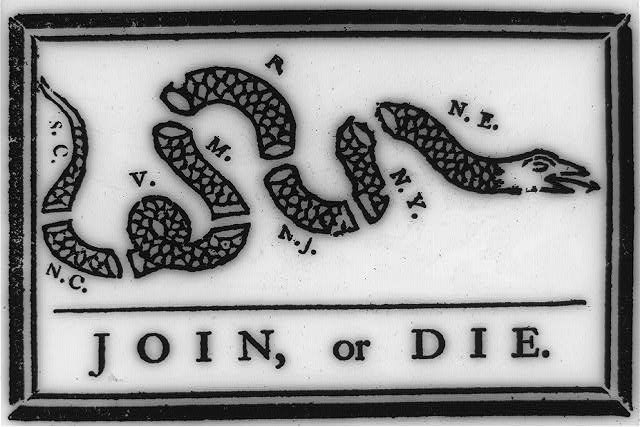 Рисунок 3Рисунок 4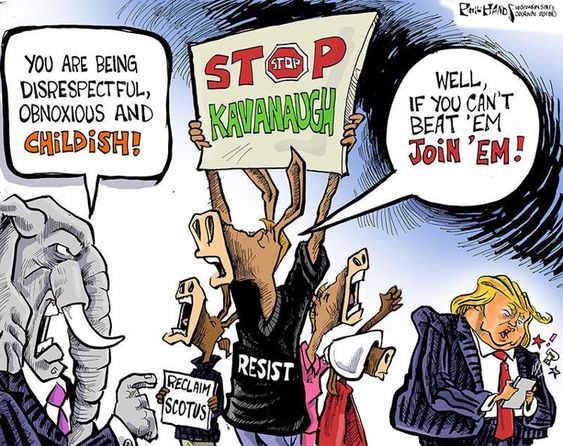 Запишите предметы и людей, которые вы видите в карикатуреПоставьте галочку рядом с объектом, который можно считать символомНапишите, что может означать символ